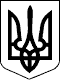                    КРИМІНАЛЬНИЙ КОДЕКС УКРАЇНИ 
 
          { Кодекс набирає чинності з 1 вересня 2001 року, 
            див. п.1  розділу I "ПРИКІНЦЕВІ ТА ПЕРЕХІДНІ 
            ПОЛОЖЕННЯ" } 
 
( Відомості Верховної Ради України (ВВР), 2001, N 25-26, ст.131 ) 
  { Із змінами, внесеними згідно із Законами 
    N 2953-III ( 2953-14 ) від 17.01.2002, ВВР, 2002, N 17, ст.121    N 3075-III ( 3075-14 ) від 07.03.2002, ВВР, 2002, N 30, ст.206    N   430-IV (  430-15 ) від 16.01.2003, ВВР, 2003, N 14, ст.95 
      - набуває чинності 11.06.2003 
    N   485-IV (  485-15 ) від 06.02.2003, ВВР, 2003, N 14, ст.104 
      - набуває чинності 11.06.2003 року 
    N   662-IV (  662-15 ) від 03.04.2003, ВВР, 2003, N 27, ст.209 
      - набуває чинності 01.08.2003 року 
    N   668-IV (  668-15 ) від 03.04.2003, ВВР, 2003, N 26, ст.198    N   669-IV (  669-15 ) від 03.04.2003, ВВР, 2003, N 26, ст.199    N   744-IV (  744-15 ) від 15.05.2003, ВВР, 2003, N 29, ст.234    N   850-IV (  850-15 ) від 22.05.2003, ВВР, 2003, N 35, ст.271    N   908-IV (  908-15 ) від 05.06.2003, ВВР, 2003, N 38, ст.320    N  1098-IV ( 1098-15 ) від 10.07.2003, ВВР, 2004, N 7, ст.46    N  1130-IV ( 1130-15 ) від 11.07.2003, ВВР, 2004, N 8, ст.66    N  1626-IV ( 1626-15 ) від 18.03.2004, ВВР, 2004, N 26, ст.361    N  1723-IV ( 1723-15 ) від 18.05.2004, ВВР, 2004, N 36, ст.430 } 
     { Щодо визнання неконституційними окремих положень див. 
                                Рішення Конституційного Суду 
       N 15-рп/2004 ( v015p710-04 ) від 02.11.2004 } 
  { Із змінами, внесеними згідно із Законами 
    N  2252-IV ( 2252-15 ) від 16.12.2004, ВВР, 2005, N  5, ст.119    N  2276-IV ( 2276-15 ) від 21.12.2004, ВВР, 2005, N  6, ст.134    N  2289-IV ( 2289-15 ) від 23.12.2004, ВВР, 2005, N  6, ст.139    N  2308-IV ( 2308-15 ) від 11.01.2005, ВВР, 2005, N  6, ст.145    N  2322-IV ( 2322-15 ) від 12.01.2005, ВВР, 2005, N 10, ст.187    N  2456-IV ( 2456-15 ) від 03.03.2005, ВВР, 2005, N 16, ст.260    N  2598-IV ( 2598-15 ) від 31.05.2005, ВВР, 2005, N 27, ст.359    N  2734-IV ( 2734-15 ) від 06.07.2005, ВВР, 2005, N 33, ст.432    N  2903-IV ( 2903-15 ) від 22.09.2005, ВВР, 2006, N  1, ст.4    N  2984-IV ( 2984-15 ) від 18.10.2005, ВВР, 2006, N 2-3, ст.37    N  3108-IV ( 3108-15 ) від 17.11.2005, ВВР, 2006, N  1, ст.18    N  3169-IV ( 3169-15 ) від 01.12.2005, ВВР, 2006, N 12, ст.105    N  3316-IV ( 3316-15 ) від 12.01.2006, ВВР, 2006, N 17, ст.147    N  3423-IV ( 3423-15 ) від 09.02.2006, ВВР, 2006, N 26, ст.211    N  3480-IV ( 3480-15 ) від 23.02.2006, ВВР, 2006, N 31, ст.268    N  3504-IV ( 3504-15 ) від 23.02.2006, ВВР, 2006, N 33, ст.280    N   170-V  (  170-16 ) від 21.09.2006, ВВР, 2006, N 45, ст.443    N   527-V  (  527-16 ) від 22.12.2006, ВВР, 2007, N 11, ст.96    N   534-V  (  534-16 ) від 22.12.2006, ВВР, 2007, N 10, ст.91    N   578-V  (  578-16 ) від 11.01.2007, ВВР, 2007, N 13, ст.131    N   698-V  (  698-16 ) від 22.02.2007, ВВР, 2007, N 20, ст.282    N   875-V  (  875-16 ) від 05.04.2007, ВВР, 2007, N 29, ст.388    N   966-V  (  966-16 ) від 19.04.2007, ВВР, 2007, N 32, ст.412    N  1071-V  ( 1071-16 ) від 24.05.2007, ВВР, 2007, N 34, ст.447    N  1111-V  ( 1111-16 ) від 31.05.2007, ВВР, 2007, N 44, ст.512    N   270-VI (  270-17 ) від 15.04.2008, ВВР, 2008, N 24, ст.236    N   586-VI (  586-17 ) від 24.09.2008, ВВР, 2009, N 10-11, ст.137    N   600-VI (  600-17 ) від 25.09.2008, ВВР, 2009, N 13, ст.154    N   616-VI (  616-17 ) від 01.10.2008, ВВР, 2009, N 14, ст.167    N   801-VI (  801-17 ) від 25.12.2008, ВВР, 2009, N 23, ст.278    N   890-VI (  890-17 ) від 15.01.2009, ВВР, 2009, N 25, ст.311 - 
                                Закон визнано неконституційним згідно                                      з Рішенням Конституційного Суду                          N 20-рп/2009 ( v020p710-09 ) від 10.09.2009    N   894-VI (  894-17 ) від 15.01.2009, ВВР, 2009, N 26, ст.317    N  1027-VI ( 1027-17 ) від 19.02.2009, ВВР, 2009, N 28, ст.368    N  1125-VI ( 1125-17 ) від 17.03.2009, ВВР, 2009, N 30, ст.423    N  1165-VI ( 1165-17 ) від 19.03.2009, ВВР, 2009, N 31, ст.458    N  1166-VI ( 1166-17 ) від 19.03.2009, ВВР, 2009, N 31, ст.459    N  1180-VI ( 1180-17 ) від 19.03.2009, ВВР, 2009, N 32-33, ст.485    N  1254-VI ( 1254-17 ) від 14.04.2009, ВВР, 2009, N 36-37, ст.511    N  1414-VI ( 1414-17 ) від 02.06.2009, ВВР, 2009, N 41, ст.600    N  1441-VI ( 1441-17 ) від 04.06.2009, ВВР, 2009, N 42, ст.632    N  1449-VI ( 1449-17 ) від 04.06.2009, ВВР, 2009, N 43, ст.640    N  1452-VI ( 1452-17 ) від 04.06.2009, ВВР, 2009, N 44, ст.653    N  1475-VI ( 1475-17 ) від 05.06.2009, ВВР, 2009, N 45, ст.683    N  1508-VI ( 1508-17 ) від 11.06.2009, ВВР, 2009, N 46, ст.699    N  1520-VI ( 1520-17 ) від 11.06.2009, ВВР, 2009, N 49, ст.732    N  1616-VI ( 1616-17 ) від 21.08.2009, ВВР, 2009, N 50, ст.754    N  1675-VI ( 1675-17 ) від 22.10.2009, ВВР, 2010, N 4, ст.28    N  1707-VI ( 1707-17 ) від 05.11.2009, ВВР, 2010, N  5, ст.43    N  1708-VI ( 1708-17 ) від 05.11.2009, ВВР, 2010, N  5, ст.44    N  1819-VI ( 1819-17 ) від 20.01.2010, ВВР, 2010, N 10, ст.105    N  1827-VI ( 1827-17 ) від 21.01.2010, ВВР, 2010, N 10, ст.108    N  2258-VI ( 2258-17 ) від 18.05.2010, ВВР, 2010, N 29, ст.392    N  2295-VI ( 2295-17 ) від 01.06.2010, ВВР, 2010, N 30, ст.399    N  2338-VI ( 2338-17 ) від 15.06.2010, ВВР, 2010, N 32, ст.450    N  2453-VI ( 2453-17 ) від 07.07.2010, ВВР, 2010, N 41-42, N 43,                                                     N 44-45, ст.529 
    N  2457-VI ( 2457-17 ) від 08.07.2010, ВВР, 2010, N 48, ст.564    N  2464-VI ( 2464-17 ) від 08.07.2010, ВВР, 2011, N 2-3, ст.11    N  2518-VI ( 2518-17 ) від 09.09.2010, ВВР, 2011, N 4, ст.22    N  2556-VI ( 2556-17 ) від 23.09.2010, ВВР, 2011, N 6, ст.42    N  2677-VI ( 2677-17 ) від 04.11.2010, ВВР, 2011, N 19-20, ст.142    N  2735-VI ( 2735-17 ) від 02.12.2010, ВВР, 2011, N 21, ст.144    N  2742-VI ( 2742-17 ) від 02.12.2010, ВВР, 2011, N 22, ст.146    N  2756-VI ( 2756-17 ) від 02.12.2010, ВВР, 2011, N 23, ст.160    N  2808-VI ( 2808-17 ) від 21.12.2010, ВВР, 2011, N 25, ст.188    N  2852-VI ( 2852-17 ) від 22.12.2010, ВВР, 2011, N 28, ст.253    N  2924-VI ( 2924-17 ) від 13.01.2011, ВВР, 2011, N 31, ст.302    N  2939-VI ( 2939-17 ) від 13.01.2011, ВВР, 2011, N 32, ст.314    N  3186-VI ( 3186-17 ) від 05.04.2011, ВВР, 2011, N 42, ст.424    N  3207-VI ( 3207-17 ) від 07.04.2011, ВВР, 2011, N 41, ст.414    N  3267-VI ( 3267-17 ) від 21.04.2011, ВВР, 2011, N 44, ст.456    N  3306-VI ( 3306-17 ) від 22.04.2011, ВВР, 2011, N 44, ст.471 
                                    Кодексом    N  3393-VI ( 3393-17 ) від 19.05.2011, ВВР, 2011, N 48-49, 
                                                            ст.536 
                                    Законами    N  3454-VI ( 3454-17 ) від 02.06.2011, ВВР, 2011, N 50, ст.549    N  3465-VI ( 3465-17 ) від 02.06.2011, ВВР, 2011, N 51, ст.580    N  3571-VI ( 3571-17 ) від 05.07.2011, ВВР, 2012, N  5, ст.38    N  3718-VI ( 3718-17 ) від 08.09.2011, ВВР, 2012, N 19-20, ст.168    N  3795-VI ( 3795-17 ) від 22.09.2011, ВВР, 2012, N 21, ст.197    N  3826-VI ( 3826-17 ) від 06.10.2011, ВВР, 2012, N 21, ст.203    N  4016-VI ( 4016-17 ) від 04.11.2011, ВВР, 2012, N 25, ст.260    N  4025-VI ( 4025-17 ) від 15.11.2011, ВВР, 2012, N 25, ст.263    N  4452-VI ( 4452-17 ) від 23.02.2012, ВВР, 2012, N 50, ст.564    N  4652-VI ( 4652-17 ) від 13.04.2012, ВВР, 2013, N 21, ст.208 } 
         { Офіційне тлумачення до Кодексу див. в Рішенні 
                                    Конституційного Суду 
           N 10-рп/2012 ( v010p710-12 ) від 18.04.2012 } 
  { Із змінами, внесеними згідно із Законами 
    N 4837-VI  ( 4837-17 ) від 24.05.2012, ВВР, 2013, N 15, ст.113    N 4838-VI  ( 4838-17 ) від 24.05.2012, ВВР, 2013, N 15, ст.114    N 4955-VI  ( 4955-17 ) від 07.06.2012, ВВР, 2013, N 18, ст.170    N 5064-VI  ( 5064-17 ) від 05.07.2012, ВВР, 2013, N 28, ст.299    N 5065-VI  ( 5065-17 ) від 05.07.2012, ВВР, 2013, N 28, ст.300    N 5283-VI  ( 5283-17 ) від 18.09.2012    N 5284-VI  ( 5284-17 ) від 18.09.2012    N 5460-VI  ( 5460-17 ) від 16.10.2012    N  221-VII (  221-18 ) від 18.04.2013    N  228-VII (  228-18 ) від 14.05.2013    N  245-VII (  245-18 ) від 16.05.2013 } 
 
                         ЗАГАЛЬНА ЧАСТИНА 
                          Р о з д і л I 
                        ЗАГАЛЬНІ ПОЛОЖЕННЯ 
     Стаття 1. Завдання Кримінального кодексу України 
     1. Кримінальний кодекс України має  своїм  завданням  правове 
забезпечення   охорони   прав   і  свобод  людини  і  громадянина, 
власності,  громадського порядку та громадської безпеки, довкілля, 
конституційного    устрою    України   від   злочинних   посягань, 
забезпечення миру і безпеки людства, а також запобігання злочинам. 
     2. Для здійснення цього завдання Кримінальний кодекс  України 
визначає,  які  суспільно  небезпечні  діяння  є  злочинами та які 
покарання застосовуються до осіб, що їх вчинили. 
     Стаття 2. Підстава кримінальної відповідальності 
     1. Підставою кримінальної відповідальності є вчинення  особою 
суспільно   небезпечного   діяння,   яке  містить  склад  злочину, 
передбаченого цим Кодексом. 
     2. Особа вважається невинуватою у вчиненні злочину і не  може 
бути  піддана  кримінальному  покаранню,  доки  її  вину  не  буде 
доведено в законному порядку і встановлено  обвинувальним  вироком 
суду. 
     3. Ніхто   не   може   бути   притягнений   до   кримінальної 
відповідальності за той самий злочин більше одного разу. 
                          Р о з д і л II 
              ЗАКОН ПРО КРИМІНАЛЬНУ ВІДПОВІДАЛЬНІСТЬ 
     Стаття 3. Законодавство України про кримінальну 
               відповідальність 
     1. Законодавство  України  про  кримінальну  відповідальність 
становить   Кримінальний   кодекс  України,  який  ґрунтується  на 
Конституції України ( 254к/96-ВР ) та загальновизнаних принципах і 
нормах міжнародного права. 
     2. Закони України про кримінальну відповідальність,  прийняті 
після набрання чинності цим Кодексом,  включаються до нього  після 
набрання ними чинності. 
     3. Злочинність   діяння,  а  також  його  караність  та  інші 
кримінально-правові наслідки визначаються тільки цим Кодексом. 
     4. Застосування закону про  кримінальну  відповідальність  за 
аналогією заборонено. 
     5. Закони  України  про  кримінальну відповідальність повинні 
відповідати  положенням,  що  містяться   в   чинних   міжнародних 
договорах,  згоду  на  обов'язковість  яких надано Верховною Радою 
України. 
     Стаття 4. Чинність закону про кримінальну відповідальність 
               у часі 
     1. Закон  про  кримінальну  відповідальність набирає чинності 
через десять днів з дня його офіційного оприлюднення, якщо інше не 
передбачено самим законом, але не раніше дня його опублікування. 
     2.  Злочинність і караність, а також інші кримінально-правові 
наслідки    діяння    визначаються    законом    про   кримінальну 
відповідальність, що діяв на час вчинення цього діяння. 
     3. Часом вчинення  злочину  визнається  час  вчинення  особою 
передбаченої  законом  про  кримінальну  відповідальність  дії або 
бездіяльності.{  Стаття  4  із  змінами,  внесеними  згідно  із Законом N 270-VI 
( 270-17 ) від 15.04.2008 } 
     Стаття 5. Зворотна дія закону про кримінальну 
               відповідальність у часі 
     1. Закон   про   кримінальну  відповідальність,  що  скасовує 
злочинність діяння,  пом'якшує  кримінальну  відповідальність  або 
іншим  чином  поліпшує  становище особи,  має зворотну дію у часі, 
тобто поширюється  на  осіб,  які  вчинили  відповідні  діяння  до 
набрання  таким  законом  чинності,  у  тому  числі  на осіб,  які 
відбувають покарання або відбули покарання, але мають судимість. 
     2. Закон  про  кримінальну  відповідальність,  що  встановлює 
злочинність діяння, посилює кримінальну відповідальність або іншим 
чином погіршує становище особи, не має зворотної дії в часі. 
     3. Закон  про  кримінальну  відповідальність,   що   частково 
пом'якшує  кримінальну  відповідальність  або іншим чином поліпшує 
становище особи,  а частково посилює кримінальну  відповідальність 
або іншим чином погіршує становище особи,  має зворотну дію у часі 
лише в тій частині,  що пом'якшує кримінальну відповідальність або 
іншим чином поліпшує становище особи. 
     4. Якщо  після  вчинення  особою  діяння,  передбаченого  цим 
Кодексом, закон про кримінальну відповідальність змінювався кілька 
разів,  зворотну дію в часі має той закон, що скасовує злочинність 
діяння,  пом'якшує кримінальну відповідальність  або  іншим  чином 
поліпшує становище особи.{ Стаття 5 в редакції Закону N 270-VI ( 270-17 ) від 15.04.2008 } 
     Стаття 6. Чинність закону про кримінальну відповідальність 
               щодо злочинів, вчинених на території України 
     1. Особи,  які  вчинили   злочини   на   території   України, 
підлягають кримінальній відповідальності за цим Кодексом. 
     2. Злочин визнається вчиненим на території України, якщо його 
було почато,  продовжено,  закінчено або  припинено  на  території 
України. 
     3. Злочин визнається вчиненим на території України, якщо його 
виконавець або хоча б один  із  співучасників  діяв  на  території 
України. 
     4. Питання  про  кримінальну  відповідальність  дипломатичних 
представників іноземних держав та інших громадян,  які за законами 
України  і  міжнародними договорами,  згода на обов'язковість яких 
надана Верховною Радою  України,  не  є  підсудні  у  кримінальних 
справах  судам України,  в разі вчинення ними злочину на території 
України вирішується дипломатичним шляхом. 
     Стаття 7. Чинність закону про кримінальну відповідальність 
               щодо злочинів, вчинених громадянами України або 
               особами без громадянства за межами України 
     1. Громадяни України та особи без громадянства,  що  постійно 
проживають в Україні, які вчинили злочини за її межами, підлягають 
кримінальній  відповідальності  за  цим  Кодексом,  якщо  інше  не 
передбачено    міжнародними    договорами    України,   згода   на 
обов'язковість яких надана Верховною Радою України. 
     2. Якщо особи,  зазначені у частині першій  цієї  статті,  за 
вчинені злочини зазнали кримінального покарання за межами України, 
вони  не  можуть  бути  притягнені  в  Україні   до   кримінальної 
відповідальності за ці злочини. 
     Стаття 8. Чинність закону про кримінальну відповідальність 
               щодо злочинів, вчинених іноземцями або особами 
               без громадянства за межами України 
     Іноземці або   особи   без  громадянства,  що  не  проживають 
постійно в Україні, які вчинили злочини за її межами, підлягають в 
Україні відповідальності за цим Кодексом у випадках,  передбачених 
міжнародними договорами або  якщо  вони  вчинили  передбачені  цим 
Кодексом  тяжкі  або  особливо  тяжкі  злочини проти прав і свобод 
громадян України або інтересів України.{  Стаття  8  із  змінами,  внесеними  згідно із Законом N 3316-IV 
( 3316-15 ) від 12.01.2006 } 
     Стаття 9. Правові наслідки засудження особи за межами України 
     1. Вирок суду іноземної держави може  бути  врахований,  якщо 
громадянин  України,  іноземець  або  особа  без громадянства були 
засуджені за злочин,  вчинений за межами України, та знову вчинили 
злочин на території України. 
     2. Відповідно до частини першої цієї статті рецидив злочинів, 
невідбуте  покарання  або  інші  правові  наслідки   вироку   суду 
іноземної  держави  враховуються  при кваліфікації нового злочину, 
призначенні     покарання,     звільненні     від     кримінальної 
відповідальності або покарання. 
     Стаття 10. Вирішення питання про кримінальну відповідальність 
                осіб, які підлягають кримінальній відповідальності 
                за законодавством іноземної держави і перебувають 
                на території України, та виконання вироків, 
                винесених іноземними судами чи міжнародними 
                судовими установами 
     1.   Громадяни  України,  які  вчинили  злочини  поза  межами 
України,  не  можуть бути видані іноземній державі для притягнення 
до кримінальної відповідальності та віддання до суду. 
     2.  Іноземці  та  особи без громадянства, які вчинили злочини 
поза  межами  України  і  перебувають на території України, можуть 
бути  видані  іноземній  державі  для  притягнення до кримінальної 
відповідальності і віддання до суду. 
     3.  Україна  може  перейняти кримінальне провадження, в якому 
судовими  органами  іноземної  держави  не  ухвалено  вирок,  щодо 
громадян  України  та  іноземців,  які  вчинили  злочини за межами 
України і перебувають на території України, але які не можуть бути 
видані  іноземній  державі  або  у  видачі  яких  відмовлено, якщо 
діяння,  у  зв’язку  з  яким  запитується  передача  кримінального 
провадження, згідно з цим Кодексом визнається злочином. 
     4.  Виконання в Україні вироку іноземного суду чи міжнародної 
судової  установи  можливо,  якщо діяння, внаслідок вчинення якого 
було ухвалено вирок, згідно з цим Кодексом визнається злочином або 
було б злочином у разі його вчинення на території України.{   Стаття  10  в  редакції  Закону  N  245-VII  (  245-18  )  від 
16.05.2013 } 
                         Р о з д і л III 
                   ЗЛОЧИН, ЙОГО ВИДИ ТА СТАДІЇ 
     Стаття 11. Поняття злочину 
     1. Злочином  є  передбачене цим Кодексом суспільно небезпечне 
винне діяння (дія або бездіяльність), вчинене суб'єктом злочину. 
     2. Не є злочином дія або бездіяльність,  яка хоча формально і 
містить ознаки будь-якого діяння,  передбаченого цим Кодексом, але 
через малозначність не становить суспільної  небезпеки,  тобто  не 
заподіяла   і  не  могла  заподіяти  істотної  шкоди  фізичній  чи 
юридичній особі, суспільству або державі. 
     Стаття 12. Класифікація злочинів 
     1. Залежно  від  ступеня  тяжкості  злочини  поділяються   на 
злочини невеликої тяжкості,  середньої тяжкості, тяжкі та особливо 
тяжкі. 
     2. Злочином невеликої тяжкості є злочин,  за який передбачене 
покарання  у  виді позбавлення волі на строк не більше двох років, 
або інше,  більш м'яке покарання за винятком основного покарання у 
виді штрафу в розмірі понад три тисячі неоподатковуваних мінімумів 
доходів громадян. 
     3. Злочином середньої тяжкості є злочин,  за який передбачене 
основне  покарання  у виді штрафу в розмірі не більше десяти тисяч 
неоподатковуваних мінімумів доходів громадян або позбавлення  волі 
на строк не більше п'яти років. 
     4. Тяжким  злочином  є  злочин,  за  який передбачене основне 
покарання у виді штрафу в розмірі не більше двадцяти  п'яти  тисяч 
неоподатковуваних  мінімумів доходів громадян або позбавлення волі 
на строк не більше десяти років. 
     5. Особливо тяжким злочином є  злочин,  за  який  передбачене 
основне  покарання  у  виді  штрафу в розмірі понад двадцять п'ять 
тисяч неоподатковуваних мінімумів  доходів  громадян,  позбавлення 
волі на строк понад десять років або довічного позбавлення волі. 
     6. Ступінь  тяжкості  злочину,  за вчинення якого передбачене 
одночасно основне покарання у виді  штрафу  та  позбавлення  волі, 
визначається виходячи зі строку покарання у виді позбавлення волі, 
передбаченого за відповідний злочин.{  Стаття  12  в  редакції  Закону  N  4025-VI  (  4025-17  )  від 
15.11.2011 } 
     Стаття 13. Закінчений та незакінчений злочини 
     1. Закінченим злочином визнається  діяння,  яке  містить  усі 
ознаки складу злочину, передбаченого відповідною статтею Особливої 
частини цього Кодексу. 
     2. Незакінченим злочином є готування до злочину та  замах  на 
злочин. 
     Стаття 14. Готування до злочину 
     1. Готуванням  до  злочину  є  підшукування або пристосування 
засобів  чи  знарядь,  підшукування  співучасників  або  змова  на 
вчинення злочину, усунення перешкод, а також інше умисне створення 
умов для вчинення злочину. 
     2. Готування до злочину невеликої тяжкості не тягне за  собою 
кримінальної відповідальності. 
     Стаття 15. Замах на злочин 
     1. Замахом  на  злочин  є  вчинення  особою  з прямим умислом 
діяння (дії  або  бездіяльності),  безпосередньо  спрямованого  на 
вчинення  злочину,  передбаченого  відповідною  статтею  Особливої 
частини цього Кодексу,  якщо при цьому злочин не було доведено  до 
кінця з причин, що не залежали від її волі. 
     2. Замах   на  вчинення  злочину  є  закінченим,  якщо  особа 
виконала усі дії, які вважала необхідними для доведення злочину до 
кінця,  але злочин не було закінчено з причин, які не залежали від 
її волі. 
     3. Замах на вчинення злочину є  незакінченим,  якщо  особа  з 
причин,  що  не  залежали  від її волі,  не вчинила усіх дій,  які 
вважала необхідними для доведення злочину до кінця. 
     Стаття 16. Кримінальна відповідальність за незакінчений 
                злочин 
     Кримінальна відповідальність  за готування до злочину і замах 
на злочин настає за статтею 14 або 15 і за тією статтею  Особливої 
частини   цього   Кодексу,   яка  передбачає  відповідальність  за 
закінчений злочин. 
     Стаття 17. Добровільна відмова при незакінченому злочині 
     1. Добровільною відмовою є  остаточне  припинення  особою  за 
своєю  волею  готування до злочину або замаху на злочин,  якщо при 
цьому вона усвідомлювала можливість доведення злочину до кінця. 
     2. Особа,  яка добровільно відмовилася від доведення  злочину 
до кінця, підлягає кримінальній відповідальності лише в тому разі, 
якщо фактично вчинене нею діяння містить склад іншого злочину. 
                          Р о з д і л IV 
        ОСОБА, ЯКА ПІДЛЯГАЄ КРИМІНАЛЬНІЙ ВІДПОВІДАЛЬНОСТІ 
                        (СУБ'ЄКТ ЗЛОЧИНУ) 
     Стаття 18. Суб'єкт злочину 
     1. Суб'єктом злочину є  фізична  осудна  особа,  яка  вчинила 
злочин у віці,  з якого відповідно до цього Кодексу може наставати 
кримінальна відповідальність. 
     2. Спеціальним суб'єктом злочину є фізична осудна особа,  яка 
вчинила    у    віці,   з   якого   може   наставати   кримінальна 
відповідальність,  злочин,  суб'єктом якого може бути  лише  певна 
особа. 
     3. Службовими особами є особи,  які постійно, тимчасово чи за 
спеціальним повноваженням здійснюють функції  представників  влади 
чи   місцевого  самоврядування,  а  також  постійно  чи  тимчасово 
обіймають   в   органах   державної   влади,   органах   місцевого 
самоврядування,  на  підприємствах,  в  установах  чи організаціях 
посади,  пов'язані  з  виконанням   організаційно-розпорядчих   чи 
адміністративно-господарських функцій,  або виконують такі функції 
за спеціальним повноваженням,  яким особа наділяється  повноважним 
органом   державної   влади,   органом  місцевого  самоврядування, 
центральним органом державного управління із спеціальним статусом, 
повноважним  органом чи повноважною службовою особою підприємства, 
установи, організації, судом або законом. 
     4. Службовими  особами  також   визнаються   посадові   особи 
іноземних  держав  (особи,  які  обіймають посади в законодавчому, 
виконавчому або судовому органі іноземної держави,  у  тому  числі 
присяжні  засідателі,  інші особи,  які здійснюють функції держави 
для  іноземної  держави,  зокрема  для   державного   органу   або 
державного   підприємства),   іноземні  третейські  судді,  особи, 
уповноважені вирішувати цивільні,  комерційні або трудові спори  в 
іноземних державах у порядку,  альтернативному судовому,  посадові 
особи міжнародних організацій (працівники міжнародної  організації 
чи будь-які інші особи,  уповноважені такою організацією діяти від 
її імені),  а також  члени  міжнародних  парламентських  асамблей, 
учасником  яких  є Україна,  та судді і посадові особи міжнародних 
судів.{  Стаття  18  із  змінами,  внесеними згідно із Законом N 1508-VI 
(  1508-17 ) від 11.06.2009, N 2808-VI ( 2808-17 ) від 21.12.2010; 
в редакції Закону N 3207-VI ( 3207-17 ) від 07.04.2011 } 
     Стаття 19. Осудність 
     1. Осудною визнається особа,  яка під  час  вчинення  злочину 
могла усвідомлювати свої дії (бездіяльність) і керувати ними. 
     2. Не  підлягає кримінальній відповідальності особа,  яка під 
час вчинення  суспільно  небезпечного  діяння,  передбаченого  цим 
Кодексом,   перебувала   в   стані  неосудності,  тобто  не  могла 
усвідомлювати свої дії (бездіяльність) або керувати ними внаслідок 
хронічного психічного захворювання,  тимчасового розладу психічної 
діяльності,  недоумства або іншого хворобливого стану психіки.  До 
такої  особи  за  рішенням  суду можуть бути застосовані примусові 
заходи медичного характеру. 
     3. Не підлягає покаранню особа,  яка вчинила злочин  у  стані 
осудності,  але  до  постановлення  вироку  захворіла  на психічну 
хворобу,  що  позбавляє  її  можливості  усвідомлювати  свої   дії 
(бездіяльність) або керувати ними. До такої особи за рішенням суду 
можуть застосовуватися примусові  заходи  медичного  характеру,  а 
після одужання така особа може підлягати покаранню. 
     Стаття 20. Обмежена осудність 
     1. Підлягає   кримінальній  відповідальності  особа,  визнана 
судом обмежено осудною,  тобто така, яка під час вчинення злочину, 
через наявний у неї психічний розлад,  не була здатна повною мірою 
усвідомлювати свої дії (бездіяльність) та (або) керувати ними. 
     2. Визнання особи обмежено  осудною  враховується  судом  при 
призначенні  покарання  і  може  бути  підставою  для застосування 
примусових заходів медичного характеру. 
     Стаття 21. Кримінальна відповідальність за злочини, вчинені 
                у стані сп'яніння внаслідок вживання алкоголю, 
                наркотичних засобів або інших одурманюючих речовин 
     Особа, яка  вчинила  злочин  у  стані   сп'яніння   внаслідок 
вживання  алкоголю,  наркотичних  засобів  або  інших одурманюючих 
речовин, підлягає кримінальній відповідальності. 
     Стаття 22. Вік, з якого може наставати кримінальна 
                відповідальність 
     1. Кримінальній  відповідальності  підлягають особи,  яким до 
вчинення злочину виповнилося шістнадцять років. 
     2. Особи,  що вчинили злочини  у  віці  від  чотирнадцяти  до 
шістнадцяти  років,  підлягають кримінальній відповідальності лише 
за умисне вбивство (статті 115-117), посягання на життя державного 
чи  громадського діяча,  працівника правоохоронного органу,  члена 
громадського  формування  з   охорони   громадського   порядку   і 
державного   кордону   або  військовослужбовця,  судді,  народного 
засідателя чи присяжного у зв'язку з їх діяльністю,  пов'язаною із 
здійсненням правосуддя,  захисника чи представника особи у зв'язку 
з   діяльністю,   пов'язаною   з   наданням   правової   допомоги, 
представника іноземної держави (статті 112,  348,  379, 400, 443), 
умисне тяжке тілесне ушкодження (стаття 121,  частина третя статей 
345,  346,  350,  377,  398),  умисне  середньої  тяжкості тілесне 
ушкодження (стаття 122,  частина друга статей 345,  346, 350, 377, 
398), диверсію (стаття 113), бандитизм (стаття 257), терористичний 
акт (стаття  258),  захоплення  заручників  (статті  147  і  349), 
зґвалтування   (стаття  152),  насильницьке  задоволення  статевої 
пристрасті неприродним способом  (стаття  153),  крадіжку  (стаття 
185,  частина  перша статей 262,  308),  грабіж (статті 186,  262, 
308),  розбій  (стаття  187,  частина  третя  статей  262,   308), 
вимагання (статті 189,  262, 308), умисне знищення або пошкодження 
майна (частина друга статей 194,  347,  352, 378, частини друга та 
третя  статті  399),  пошкодження шляхів сполучення і транспортних 
засобів (стаття 277),  угон або захоплення  залізничного  рухомого 
складу,  повітряного,  морського  чи річкового судна (стаття 278), 
незаконне  заволодіння  транспортним засобом (частини друга, третя 
статті 289), хуліганство (стаття 296). 
                          Р о з д і л V 
                         ВИНА ТА ЇЇ ФОРМИ 
     Стаття 23. Вина 
     Виною є   психічне  ставлення  особи  до  вчинюваної  дії  чи 
бездіяльності,  передбаченої  цим  Кодексом,  та   її   наслідків, 
виражене у формі умислу або необережності. 
     Стаття 24. Умисел і його види 
     1. Умисел поділяється на прямий і непрямий. 
     2. Прямим   є  умисел,  якщо  особа  усвідомлювала  суспільно 
небезпечний  характер  свого  діяння  (дії   або   бездіяльності), 
передбачала   його  суспільно  небезпечні  наслідки  і  бажала  їх 
настання. 
     3. Непрямим є  умисел,  якщо  особа  усвідомлювала  суспільно 
небезпечний   характер   свого  діяння  (дії  або  бездіяльності), 
передбачала його суспільно небезпечні наслідки і хоча  не  бажала, 
але свідомо припускала їх настання. 
     Стаття 25. Необережність та її види 
     1. Необережність  поділяється  на злочинну самовпевненість та 
злочинну недбалість. 
     2. Необережність  є  злочинною  самовпевненістю,  якщо  особа 
передбачала  можливість  настання  суспільно небезпечних наслідків 
свого діяння (дії або бездіяльності), але легковажно розраховувала 
на їх відвернення. 
     3. Необережність   є  злочинною  недбалістю,  якщо  особа  не 
передбачала можливості настання  суспільно  небезпечних  наслідків 
свого діяння (дії або бездіяльності), хоча повинна була і могла їх 
передбачити. 
                          Р о з д і л VI 
                       СПІВУЧАСТЬ У ЗЛОЧИНІ 
     Стаття 26. Поняття співучасті 
     Співучастю у  злочині  є  умисна  спільна  участь   декількох 
суб'єктів злочину у вчиненні умисного злочину. 
     Стаття 27. Види співучасників 
     1. Співучасниками    злочину,    поряд   із   виконавцем,   є 
організатор, підбурювач та пособник. 
     2. Виконавцем (співвиконавцем) є особа,  яка у  співучасті  з 
іншими  суб'єктами  злочину  безпосередньо  чи шляхом використання 
інших осіб,  що відповідно до закону  не  підлягають  кримінальній 
відповідальності  за  скоєне,  вчинила  злочин,  передбачений  цим 
Кодексом. 
     3. Організатором є особа,  яка організувала вчинення  злочину 
(злочинів)  або  керувала  його  (їх)  підготовкою  чи  вчиненням. 
Організатором також є особа,  яка утворила організовану  групу  чи 
злочинну   організацію   або   керувала   нею,   або   особа,  яка 
забезпечувала    фінансування   чи   організовувала   приховування 
злочинної    діяльності    організованої   групи   або   злочинної 
організації. 
     4. Підбурювачем є особа,  яка умовлянням, підкупом, погрозою, 
примусом  або  іншим чином схилила іншого співучасника до вчинення 
злочину. 
     5. Пособником є особа,  яка  порадами,  вказівками,  наданням 
засобів чи знарядь або усуненням перешкод сприяла вчиненню злочину 
іншими співучасниками,  а також  особа,  яка  заздалегідь  обіцяла 
переховати  злочинця,  знаряддя чи засоби вчинення злочину,  сліди 
злочину чи предмети,  здобуті злочинним шляхом,  придбати чи збути 
такі предмети, або іншим чином сприяти приховуванню злочину. 
     6. Не  є  співучастю  не  обіцяне  заздалегідь  переховування 
злочинця,  знарядь і засобів вчинення злочину,  слідів злочину  чи 
предметів,  здобутих злочинним шляхом, або придбання чи збут таких 
предметів.  Особи,  які вчинили ці діяння, підлягають кримінальній 
відповідальності лише у випадках, передбачених статтями 198 та 396 
цього Кодексу. 
     7. Не є співучастю обіцяне  до  закінчення  вчинення  злочину 
неповідомлення   про   достовірно   відомий   підготовлюваний  або 
вчинюваний   злочин.   Такі    особи    підлягають    кримінальній 
відповідальності лише у випадках, коли вчинене ними діяння містить 
ознаки іншого злочину. 
     Стаття 28. Вчинення злочину групою осіб, групою осіб за 
                попередньою змовою, організованою групою або 
                злочинною організацією 
     1. Злочин визнається таким,  що вчинений групою осіб,  якщо у 
ньому  брали  участь  декілька  (два  або  більше)  виконавців без 
попередньої змови між собою. 
     2. Злочин визнається вчиненим за  попередньою  змовою  групою 
осіб,  якщо  його  спільно вчинили декілька осіб (дві або більше), 
які заздалегідь,  тобто до початку злочину, домовилися про спільне 
його вчинення. 
     3. Злочин  визнається  вчиненим організованою групою,  якщо в 
його готуванні або вчиненні брали  участь  декілька  осіб  (три  і 
більше),  які  попередньо  зорганізувалися у стійке об'єднання для 
вчинення цього  та  іншого  (інших)  злочинів,  об'єднаних  єдиним 
планом  з  розподілом  функцій  учасників  групи,  спрямованих  на 
досягнення цього плану, відомого всім учасникам групи. 
     4. Злочин визнається вчиненим  злочинною  організацією,  якщо 
він  скоєний стійким ієрархічним об'єднанням декількох осіб (п'ять 
і більше), члени якого або структурні частини якого за попередньою 
змовою   зорганізувалися   для   спільної   діяльності   з   метою 
безпосереднього  вчинення  тяжких  або  особливо  тяжких  злочинів 
учасниками   цієї  організації,  або  керівництва  чи  координації 
злочинної  діяльності  інших осіб, або забезпечення функціонування 
як самої злочинної організації, так і інших злочинних груп.{  Стаття  28  із  змінами,  внесеними  згідно із Законом N 270-VI 
( 270-17 ) від 15.04.2008 } 
     Стаття 29. Кримінальна відповідальність співучасників 
     1. Виконавець    (співвиконавець)    підлягає    кримінальній 
відповідальності за статтею Особливої частини цього  Кодексу,  яка 
передбачає вчинений ним злочин. 
     2. Організатор,    підбурювач    та    пособник    підлягають 
кримінальній відповідальності за відповідною частиною статті 27  і 
тією  статтею  (частиною  статті) Особливої частини цього Кодексу, 
яка передбачає злочин, вчинений виконавцем. 
     3. Ознаки,  що  характеризують  особу  окремого  співучасника 
злочину,   ставляться  в  вину  лише  цьому  співучасникові.  Інші 
обставини,  що обтяжують відповідальність і передбачені у  статтях 
Особливої частини цього Кодексу як ознаки злочину, що впливають на 
кваліфікацію дій виконавця,  ставляться в вину лише  співучаснику, 
який усвідомлював ці обставини. 
     4. У  разі  вчинення  виконавцем  незакінченого  злочину інші 
співучасники   підлягають   кримінальній    відповідальності    за 
співучасть у незакінченому злочині. 
     5. Співучасники  не  підлягають кримінальній відповідальності 
за діяння,  вчинене виконавцем,  якщо воно не  охоплювалося  їхнім 
умислом. 
     Стаття 30. Кримінальна відповідальність організаторів та 
                учасників організованої групи чи злочинної 
                організації 
     1. Організатор  організованої  групи чи злочинної організації 
підлягає кримінальній відповідальності  за  всі  злочини,  вчинені 
організованою   групою   чи   злочинною  організацією,  якщо  вони 
охоплювалися його умислом. 
     2. Інші учасники організованої групи чи злочинної організації 
підлягають кримінальній відповідальності за злочини,  у підготовці 
або вчиненні яких вони брали участь,  незалежно від тієї ролі, яку 
виконував у злочині кожен із них. 
     Стаття 31. Добровільна відмова співучасників 
     1. У   разі   добровільної   відмови   від  вчинення  злочину 
виконавець    (співвиконавець)    не     підлягає     кримінальній 
відповідальності за наявності умов,  передбачених статтею 17 цього 
Кодексу. У цьому випадку інші співучасники підлягають кримінальній 
відповідальності  за  готування  до  того злочину або замах на той 
злочин, від вчинення якого добровільно відмовився виконавець. 
     2. Не   підлягають    кримінальній    відповідальності    при 
добровільній  відмові  організатор,  підбурювач чи пособник,  якщо 
вони  відвернули  вчинення  злочину   або   своєчасно   повідомили 
відповідні  органи  державної  влади про злочин,  що готується або 
вчиняється.  Добровільною відмовою пособника є також ненадання ним 
засобів  чи  знарядь  вчинення  злочину  або  неусунення  перешкод 
вчиненню злочину. 
     3. У разі добровільної  відмови  будь-кого  із  співучасників 
виконавець  підлягає кримінальній відповідальності за готування до 
злочину або за замах на злочин,  залежно від того,  на якій із цих 
стадій його діяння було припинено. 
                         Р о з д і л VII 
           ПОВТОРНІСТЬ, СУКУПНІСТЬ ТА РЕЦИДИВ ЗЛОЧИНІВ 
     Стаття 32. Повторність злочинів 
     1. Повторністю  злочинів  визнається вчинення двох або більше 
злочинів,  передбачених тією самою  статтею  або  частиною  статті 
Особливої частини цього Кодексу. 
     2. Повторність,  передбачена  частиною  першою  цієї  статті, 
відсутня при вчиненні продовжуваного злочину,  який складається  з 
двох  або  більше  тотожних  діянь,  об'єднаних  єдиним  злочинним 
наміром. 
     3. Вчинення двох або більше  злочинів,  передбачених  різними 
статтями  цього  Кодексу,  визнається  повторним  лише у випадках, 
передбачених в Особливій частині цього Кодексу. 
     4. Повторність відсутня, якщо за раніше вчинений злочин особу 
було  звільнено  від  кримінальної відповідальності за підставами, 
встановленими законом,  або якщо  судимість  за  цей  злочин  було 
погашено або знято. 
     Стаття 33. Сукупність злочинів 
     1. Сукупністю  злочинів  визнається  вчинення особою двох або 
більше  злочинів,  передбачених  різними  статтями   або   різними 
частинами однієї статті Особливої частини цього Кодексу,  за жоден 
з яких її не було засуджено. При цьому не враховуються злочини, за 
які  особу  було  звільнено  від  кримінальної відповідальності за 
підставами, встановленими законом. 
     2. При сукупності злочинів кожен з них підлягає  кваліфікації 
за відповідною статтею або частиною статті Особливої частини цього 
Кодексу. 
     Стаття 34. Рецидив злочинів 
     Рецидивом злочинів  визнається   вчинення   нового   умисного 
злочину особою, яка має судимість за умисний злочин. 
     Стаття 35. Правові наслідки повторності, сукупності 
                та рецидиву злочинів 
     Повторність, сукупність та рецидив злочинів враховуються  при 
кваліфікації  злочинів  та  призначенні  покарання,  при вирішенні 
питання    щодо    можливості    звільнення    від    кримінальної 
відповідальності   та   покарання  у  випадках,  передбачених  цим 
Кодексом. 
                         Р о з д і л VIII 
           ОБСТАВИНИ, ЩО ВИКЛЮЧАЮТЬ ЗЛОЧИННІСТЬ ДІЯННЯ 
     Стаття 36. Необхідна оборона 
     1. Необхідною  обороною  визнаються  дії,  вчинені  з   метою 
захисту   охоронюваних   законом  прав  та  інтересів  особи,  яка 
захищається,  або іншої особи,  а також  суспільних  інтересів  та 
інтересів  держави  від  суспільно  небезпечного  посягання шляхом 
заподіяння тому,  хто посягає,  шкоди,  необхідної і достатньої  в 
даній   обстановці   для   негайного   відвернення  чи  припинення 
посягання,  якщо  при  цьому  не  було  допущено  перевищення  меж 
необхідної оборони. 
     2. Кожна  особа  має право на необхідну оборону незалежно від 
можливості   уникнути   суспільно   небезпечного   посягання   або 
звернутися за допомогою до інших осіб чи органів влади. 
     3. Перевищенням  меж  необхідної  оборони  визнається  умисне 
заподіяння тому, хто посягає, тяжкої шкоди, яка явно не відповідає 
небезпечності  посягання  або обстановці захисту.  Перевищення меж 
необхідної  оборони  тягне  кримінальну  відповідальність  лише  у 
випадках,  спеціально  передбачених  у  статтях  118  та 124 цього 
Кодексу. 
     4. Особа  не  підлягає  кримінальній  відповідальності,  якщо 
через  сильне душевне хвилювання,  викликане суспільно небезпечним 
посяганням,  вона не могла оцінити  відповідність  заподіяної  нею 
шкоди небезпечності посягання чи обстановці захисту. 
     5. Не   є  перевищенням  меж  необхідної  оборони  і  не  має 
наслідком  кримінальну  відповідальність  застосування  зброї  або 
будь-яких  інших  засобів  чи  предметів  для  захисту  від нападу 
озброєної особи або нападу групи осіб,  а  також  для  відвернення 
протиправного   насильницького   вторгнення   у   житло   чи  інше 
приміщення,  незалежно від тяжкості шкоди, яку заподіяно тому, хто 
посягає. 
     Стаття 37. Уявна оборона 
     1. Уявною  обороною визнаються дії,  пов'язані із заподіянням 
шкоди за таких обставин,  коли  реального  суспільно  небезпечного 
посягання  не було, і особа, неправильно оцінюючи дії потерпілого, 
лише помилково припускала наявність такого посягання. 
     2. Уявна оборона  виключає  кримінальну  відповідальність  за 
заподіяну  шкоду  лише у випадках,  коли обстановка,  що склалася, 
давала особі достатні підстави  вважати,  що  мало  місце  реальне 
посягання,  і  вона  не  усвідомлювала  і  не  могла усвідомлювати 
помилковості свого припущення. 
     3. Якщо особа  не  усвідомлювала  і  не  могла  усвідомлювати 
помилковості  свого  припущення,  але  при  цьому  перевищила межі 
захисту,  що  дозволяються   в   умовах   відповідного   реального 
посягання,  вона  підлягає  кримінальній  відповідальності  як  за 
перевищення меж необхідної оборони. 
     4. Якщо в обстановці,  що склалася,  особа не  усвідомлювала, 
але    могла   усвідомлювати   відсутність   реального   суспільно 
небезпечного     посягання,     вона     підлягає     кримінальній 
відповідальності за заподіяння шкоди через необережність. 
     Стаття 38. Затримання особи, що вчинила злочин 
     1. Не  визнаються  злочинними  дії  потерпілого та інших осіб 
безпосередньо після вчинення посягання,  спрямовані на  затримання 
особи,  яка  вчинила злочин,  і доставлення її відповідним органам 
влади,  якщо при  цьому  не  було  допущено  перевищення  заходів, 
необхідних для затримання такої особи. 
     2. Перевищенням заходів,  необхідних для затримання злочинця, 
визнається умисне заподіяння  особі,  що  вчинила  злочин,  тяжкої 
шкоди,   яка   явно  не  відповідає  небезпечності  посягання  або 
обстановці затримання злочинця.  Перевищення  заходів,  необхідних 
для  затримання  злочинця,  має  наслідком відповідальність лише у 
випадках,  спеціально передбачених у  статтях  118  та  124  цього 
Кодексу. 
     Стаття 39. Крайня необхідність 
     1. Не є злочином заподіяння шкоди правоохоронюваним інтересам 
у стані крайньої необхідності,  тобто для усунення  небезпеки,  що 
безпосередньо  загрожує  особі чи охоронюваним законом правам цієї 
людини або інших осіб,  а також суспільним інтересам чи  інтересам 
держави,  якщо  цю  небезпеку  в  даній  обстановці  не можна було 
усунути  іншими  засобами  і  якщо  при  цьому  не  було  допущено 
перевищення меж крайньої необхідності. 
     2. Перевищенням меж крайньої необхідності є умисне заподіяння 
шкоди  правоохоронюваним  інтересам,  якщо  така  шкода  є   більш 
значною, ніж відвернена шкода. 
     3. Особа   не   підлягає   кримінальній  відповідальності  за 
перевищення меж крайньої  необхідності,  якщо  внаслідок  сильного 
душевного хвилювання, викликаного небезпекою, що загрожувала, вона 
не могла оцінити відповідність заподіяної шкоди цій небезпеці. 
     Стаття 40. Фізичний або психічний примус 
     1. Не є злочином дія або бездіяльність особи,  яка  заподіяла 
шкоду   правоохоронюваним  інтересам,  вчинена  під  безпосереднім 
впливом фізичного примусу, внаслідок якого особа не могла керувати 
своїми вчинками. 
     2. Питання   про   кримінальну   відповідальність   особи  за 
заподіяння  шкоди  правоохоронюваним  інтересам,  якщо  ця   особа 
зазнала   фізичного   примусу,   внаслідок  якого  вона  зберігала 
можливість керувати своїми  діями,  а  також  психічного  примусу, 
вирішується відповідно до положень статті 39 цього Кодексу.      Стаття 41. Виконання наказу або розпорядження 
     1. Дія   або   бездіяльність   особи,   що   заподіяла  шкоду 
правоохоронюваним інтересам,  визнається  правомірною,  якщо  вона 
була вчинена з метою виконання законного наказу або розпорядження. 
     2. Наказ  або  розпорядження  є законними,  якщо вони віддані 
відповідною особою в належному порядку та в межах її повноважень і 
за  змістом  не суперечать чинному законодавству та не пов'язані з 
порушенням конституційних прав та свобод людини і громадянина. 
     3. Не  підлягає  кримінальній  відповідальності  особа,   яка 
відмовилася виконувати явно злочинний наказ або розпорядження. 
     4. Особа, що виконала явно злочинний наказ або розпорядження, 
за  діяння,  вчинені  з  метою   виконання   такого   наказу   або 
розпорядження, підлягає кримінальній відповідальності на загальних 
підставах. 
     5. Якщо особа  не  усвідомлювала  і  не  могла  усвідомлювати 
злочинного  характеру  наказу  чи  розпорядження,  то  за  діяння, 
вчинене  з  метою  виконання  такого  наказу   чи   розпорядження, 
відповідальності підлягає тільки особа, що віддала злочинний наказ 
чи розпорядження. 
     Стаття 42. Діяння, пов'язане з ризиком 
     1. Не  є  злочином  діяння  (дія  або   бездіяльність),   яке 
заподіяло  шкоду правоохоронюваним інтересам,  якщо це діяння було 
вчинене  в  умовах  виправданого  ризику  для  досягнення  значної 
суспільно корисної мети. 
     2. Ризик   визнається   виправданим,   якщо   мету,  що  була 
поставлена,  не  можна  було  досягти  в  даній  обстановці   дією 
(бездіяльністю),  не поєднаною з ризиком,  і особа,  яка допустила 
ризик,  обґрунтовано  розраховувала,  що  вжиті   нею   заходи   є 
достатніми для відвернення шкоди правоохоронюваним інтересам. 
     3. Ризик   не   визнається  виправданим,  якщо  він  завідомо 
створював загрозу для життя інших людей  або  загрозу  екологічної 
катастрофи чи інших надзвичайних подій. 
     Стаття 43. Виконання спеціального завдання з попередження 
                чи розкриття злочинної діяльності організованої 
                групи чи злочинної організації 
     1. Не  є злочином вимушене заподіяння шкоди правоохоронюваним 
інтересам особою,  яка відповідно до закону виконувала  спеціальне 
завдання,   беручи  участь  в  організованій  групі  чи  злочинній 
організації  з  метою  попередження  чи  розкриття  їх   злочинної 
діяльності. 
     2. Особа,  зазначена  у частині першій цієї статті,  підлягає 
кримінальній  відповідальності   лише   за   вчинення   у   складі 
організованої  групи  чи  злочинної  організації  особливо тяжкого 
злочину,  вчиненого  умисно  і  поєднаного   з   насильством   над 
потерпілим,  або тяжкого злочину, вчиненого умисно і пов'язаного з 
спричиненням  тяжкого   тілесного   ушкодження   потерпілому   або 
настанням інших тяжких або особливо тяжких наслідків. 
     3. Особа, яка вчинила злочин, що передбачений частиною другою 
цієї статті, не може бути засуджена до довічного позбавлення волі, 
а  покарання у виді позбавлення волі не може бути призначене їй на 
строк,  більший,  ніж половина  максимального  строку  позбавлення 
волі, передбаченого законом за цей злочин. 
                          Р о з д і л IX 
           ЗВІЛЬНЕННЯ ВІД КРИМІНАЛЬНОЇ ВІДПОВІДАЛЬНОСТІ 
     Стаття 44. Правові підстави та порядок звільнення від 
                кримінальної відповідальності 
     1.  Особа,  яка вчинила злочин, звільняється від кримінальної 
відповідальності у випадках, передбачених цим Кодексом. 
     2. Звільнення від кримінальної відповідальності  у  випадках, 
передбачених  цим Кодексом,  здійснюються виключно судом.  Порядок 
звільнення  від   кримінальної   відповідальності   встановлюється 
законом.{  Стаття  44  із  змінами,  внесеними згідно із Законом N 3465-VI 
( 3465-17 ) від 02.06.2011 } 
     Стаття 45. Звільнення від кримінальної відповідальності 
                у зв'язку з дійовим каяттям 
     Особа,  яка  вперше  вчинила  злочин  невеликої  тяжкості або 
необережний    злочин   середньої   тяжкості,   звільняється   від 
кримінальної  відповідальності,  якщо  вона після вчинення злочину 
щиро  покаялася,  активно  сприяла  розкриттю  злочину  і повністю 
відшкодувала завдані нею збитки або усунула заподіяну шкоду.{  Стаття  45  із  змінами,  внесеними  згідно із Законом N 270-VI 
( 270-17 ) від 15.04.2008 } 
     Стаття 46. Звільнення від кримінальної відповідальності 
                у зв'язку з примиренням винного з потерпілим 
     Особа,  яка  вперше  вчинила  злочин  невеликої  тяжкості або 
необережний    злочин   середньої   тяжкості,   звільняється   від 
кримінальної  відповідальності, якщо вона примирилася з потерпілим 
та відшкодувала завдані нею збитки або усунула заподіяну шкоду.{  Стаття  46  із  змінами,  внесеними  згідно із Законом N 270-VI 
( 270-17 ) від 15.04.2008 } 
     Стаття 47. Звільнення від кримінальної відповідальності 
                у зв'язку з передачею особи на поруки 
     1. Особу,  яка  вперше вчинила злочин невеликої або середньої 
тяжкості та щиро покаялася,  може бути звільнено від  кримінальної 
відповідальності  з передачею її на поруки колективу підприємства, 
установи чи організації за їхнім клопотанням  за  умови,  що  вона 
протягом  року  з  дня  передачі  її  на  поруки  виправдає довіру 
колективу,  не ухилятиметься від заходів виховного характеру та не 
порушуватиме громадського порядку. 
     2. У   разі   порушення   умов   передачі   на  поруки  особа 
притягається до  кримінальної  відповідальності  за  вчинений  нею 
злочин. 
     Стаття 48. Звільнення від кримінальної відповідальності 
                у зв'язку із зміною обстановки 
     Особу, яка вперше  вчинила  злочин  невеликої  або  середньої 
тяжкості,  може  бути звільнено від кримінальної відповідальності, 
якщо  буде  визнано, що на час кримінального провадження внаслідок 
зміни   обстановки   вчинене   нею   діяння   втратило   суспільну 
небезпечність або ця особа перестала бути суспільно небезпечною. 
{  Стаття  48  із  змінами,  внесеними згідно із Законом N 4652-VI 
( 4652-17 ) від 13.04.2012 } 
     Стаття 49. Звільнення від кримінальної відповідальності 
                у зв'язку із закінченням строків давності 
     1. Особа звільняється від кримінальної відповідальності, якщо 
з дня вчинення нею злочину і до дня набрання вироком законної сили 
минули такі строки: 
     1) два роки - у разі вчинення злочину невеликої тяжкості,  за 
який передбачене покарання менш суворе, ніж обмеження волі; 
     2) три роки - у разі вчинення злочину невеликої тяжкості,  за 
який передбачене покарання у виді обмеження або позбавлення волі; 
     3) п'ять років - у разі вчинення злочину середньої тяжкості; 
     4) десять років - у разі вчинення тяжкого злочину; 
     5) п'ятнадцять років  -  у  разі  вчинення  особливо  тяжкого 
злочину. 
     2. Перебіг  давності  зупиняється,  якщо  особа,  що  вчинила 
злочин,   ухилилася  від  досудового  слідства  або  суду.  У  цих 
випадках  перебіг  давності відновлюється з дня з'явлення особи із 
зізнанням  або  її затримання. У цьому разі особа звільняється від 
кримінальної відповідальності, якщо з часу вчинення злочину минуло 
п'ятнадцять років. 
     3. Перебіг  давності  переривається,   якщо   до   закінчення 
зазначених  у  частинах першій та другій цієї статті строків особа 
вчинила новий  злочин  середньої  тяжкості,  тяжкий  або  особливо 
тяжкий злочин.  Обчислення давності в цьому разі починається з дня 
вчинення нового злочину.  При цьому строки  давності  обчислюються 
окремо за кожний злочин. 
     4. Питання  про  застосування  давності до особи,  що вчинила 
особливо тяжкий злочин,  за  який  згідно  із  законом  може  бути 
призначено довічне позбавлення волі,  вирішується судом.  Якщо суд 
не визнає за можливе  застосувати  давність,  довічне  позбавлення 
волі  не  може  бути призначено і заміняється позбавленням волі на 
певний строк. 
     5. Давність не застосовується у разі вчинення злочинів  проти 
миру та безпеки людства,  передбачених у статтях 437-439 і частині 
першій статті 442 цього Кодексу.{  Стаття  49  із  змінами,  внесеними згідно із Законом N 245-VII 
( 245-18 ) від 16.05.2013 } 
                          Р о з д і л X 
                      ПОКАРАННЯ ТА ЙОГО ВИДИ 
     Стаття 50. Поняття покарання та його мета 
     1. Покарання є заходом примусу,  що застосовується від  імені 
держави  за  вироком  суду  до  особи,  визнаної винною у вчиненні 
злочину, і полягає в передбаченому законом обмеженні прав і свобод 
засудженого. 
     2. Покарання  має  на  меті  не тільки кару,  а й виправлення 
засуджених,  а  також  запобігання  вчиненню  нових  злочинів   як 
засудженими, так і іншими особами. 
     3. Покарання  не  має  на меті завдати фізичних страждань або 
принизити людську гідність. 
     Стаття 51. Види покарань 
     До осіб,  визнаних винними у вчиненні злочину,  судом  можуть 
бути застосовані такі види покарань: 
     1) штраф; 
     2) позбавлення військового,  спеціального звання, рангу, чину 
або кваліфікаційного класу; 
     3) позбавлення права  обіймати  певні  посади  або  займатися 
певною діяльністю; 
     4) громадські роботи; 
     5) виправні роботи; 
     6) службові обмеження для військовослужбовців; 
     7) конфіскація майна; 
     8) арешт; 
     9) обмеження волі; 
     10) тримання        в        дисциплінарному       батальйоні 
військовослужбовців; 
     11) позбавлення волі на певний строк; 
     12) довічне позбавлення волі. 
     Стаття 52. Основні та додаткові покарання 
     1. Основними  покараннями  є  громадські   роботи,   виправні 
роботи,   службові   обмеження   для  військовослужбовців,  арешт, 
обмеження   волі,   тримання    в    дисциплінарному    батальйоні 
військовослужбовців,  позбавлення  волі  на певний строк,  довічне 
позбавлення волі. 
     2. Додатковими   покараннями   є   позбавлення   військового, 
спеціального  звання,  рангу,  чину  або кваліфікаційного класу та 
конфіскація майна. 
     3. Штраф та  позбавлення  права  обіймати  певні  посади  або 
займатися певною діяльністю можуть застосовуватися як основні, так 
і як додаткові покарання. 
     4. За один злочин може  бути  призначено  лише  одне  основне 
покарання,  передбачене  в санкції статті (санкції частини статті) 
Особливої  частини цього Кодексу. До основного покарання може бути 
приєднане  одне  чи  кілька  додаткових  покарань  у  випадках  та 
порядку, передбачених цим Кодексом. 
     5. Ухилення від покарання,  призначеного  вироком  суду,  має 
наслідком відповідальність,  передбачену статтями 389 та 390 цього 
Кодексу.{  Стаття  52  із  змінами,  внесеними  згідно із Законом N 270-VI 
( 270-17 ) від 15.04.2008 } 
     Стаття 53. Штраф 
     1. Штраф - це грошове  стягнення,  що  накладається  судом  у 
випадках   і  розмірі,  встановлених  в  Особливій  частині  цього 
Кодексу, з урахуванням положень частини другої цієї статті. 
     2. Розмір штрафу  визначається  судом  залежно  від  тяжкості 
вчиненого злочину та з урахуванням майнового стану винного в межах 
від  тридцяти  неоподатковуваних  мінімумів  доходів  громадян  до 
п'ятдесяти  тисяч  неоподатковуваних  мінімумів  доходів громадян, 
якщо  статтями  Особливої  частини  цього  Кодексу  не передбачено 
вищого  розміру  штрафу.  За вчинення злочину, за який передбачене 
основне покарання у виді штрафу понад три тисячі неоподатковуваних 
мінімумів доходів громадян, розмір штрафу, що призначається судом, 
не  може  бути меншим за розмір майнової шкоди, завданої злочином, 
або  отриманого  внаслідок  вчинення злочину доходу, незалежно від 
граничного розміру штрафу, передбаченого санкцією статті (санкцією 
частини статті) Особливої частини цього Кодексу. Суд, встановивши, 
що   такий   злочин   вчинено   у   співучасті  і  роль  виконавця 
(співвиконавця),  підбурювача  або  пособника  у  його  вчиненні є 
незначною,  може призначити таким особам покарання у виді штрафу в 
розмірі,  передбаченому  санкцією статті (санкцією частини статті) 
Особливої  частини  цього Кодексу, без урахування розміру майнової 
шкоди,   завданої  злочином,  або  отриманого  внаслідок  вчинення 
злочину доходу. 
     3. Штраф  як  додаткове  покарання може бути призначений лише 
тоді,  коли його спеціально передбачено в санкції статті  (санкції 
частини статті) Особливої частини цього Кодексу. 
     4. З  урахуванням  майнового  стану особи суд може призначити 
штраф із  розстрочкою  виплати  певними   частинами   строком   до 
одного року. 
     5. У  разі  несплати  штрафу  в розмірі не більше трьох тисяч 
неоподатковуваних  мінімумів  доходів  громадян   та   відсутності 
підстав  для  розстрочки  його виплати суд замінює несплачену суму 
штрафу покаранням у виді  громадських  робіт  із  розрахунку  одна 
година  громадських  робіт  за  один  установлений  законодавством 
неоподатковуваний мінімум доходів громадян або виправними роботами 
із розрахунку один місяць виправних робіт за двадцять установлених 
законодавством неоподатковуваних мінімумів доходів  громадян,  але 
на строк не більше двох років. 
     У разі   несплати   штрафу   в   розмірі   понад  три  тисячі 
неоподатковуваних  мінімумів  доходів  громадян,  призначеного  як 
основне  покарання,  та  відсутності  підстав  для розстрочки його 
виплати суд замінює  несплачену  суму  штрафу  покаранням  у  виді 
позбавлення волі із розрахунку один день позбавлення волі за вісім 
неоподатковуваних мінімумів доходів громадян у таких межах: 
     1) від одного до п'яти років позбавлення  волі  -  у  випадку 
призначення штрафу за вчинення злочину середньої тяжкості; 
     2) від  п'яти  до  десяти  років позбавлення волі - у випадку 
призначення штрафу за вчинення тяжкого злочину; 
     3) від десяти  до  дванадцяти  років  позбавлення  волі  -  у 
випадку призначення штрафу за вчинення особливо тяжкого злочину. 
     Якщо під  час  розрахунку  строку  позбавлення волі цей строк 
становить  більше  встановлених  цією  частиною  статті  меж,  суд 
замінює покарання у виді штрафу покаранням у виді позбавлення волі 
на  максимальний  строк,  передбачений  для  злочину   відповідної 
тяжкості цією частиною статті.{  Стаття  53  із  змінами,  внесеними  згідно із Законом N 270-VI 
( 270-17 ) від 15.04.2008; в редакції Закону N 4025-VI ( 4025-17 ) 
від  15.11.2011; із змінами, внесеними згідно із Законом N 4652-VI 
( 4652-17 ) від 13.04.2012 } 
     Стаття 54. Позбавлення військового, спеціального звання, 
                рангу, чину або кваліфікаційного класу 
     Засуджена за тяжкий чи особливо тяжкий злочин особа,  яка має 
військове,  спеціальне звання, ранг, чин або кваліфікаційний клас, 
може бути позбавлена за вироком суду цього звання, рангу, чину або 
кваліфікаційного класу. 
     Стаття 55. Позбавлення права обіймати певні посади 
                або займатися певною діяльністю 
     1. Позбавлення права  обіймати  певні  посади  або  займатися 
певною  діяльністю  може  бути  призначене як основне покарання на 
строк від двох до п'яти років або як додаткове покарання на  строк 
від одного до трьох років. 
     2. Позбавлення  права  обіймати  певні  посади  або займатися 
певною діяльністю як додаткове покарання може бути призначене й  у 
випадках,  коли  воно  не  передбачене  в  санкції статті (санкції 
частини  статті)  Особливої  частини  цього Кодексу за умови, що з 
урахуванням  характеру злочину, вчиненого за посадою або у зв'язку 
із заняттям певною діяльністю, особи засудженого та інших обставин 
справи  суд  визнає  за неможливе збереження за ним права обіймати 
певні посади або займатися певною діяльністю. 
     3. При призначенні позбавлення права  обіймати  певні  посади 
або  займатися  певною  діяльністю  як  додаткового  покарання  до 
арешту,  обмеження волі,  тримання  в  дисциплінарному  батальйоні 
військовослужбовців  або  позбавлення  волі на певний строк - воно 
поширюється на увесь час відбування основного  покарання  і,  крім 
цього,  на  строк,  встановлений вироком суду,  що набрав законної 
сили. При цьому строк додаткового покарання обчислюється з моменту 
відбуття  основного покарання,  а при призначенні покарання у виді 
позбавлення права  обіймати  певні  посади  або  займатися  певною 
діяльністю як додаткове до інших основних покарань, а також у разі 
застосування статті 77 цього Кодексу - з моменту набрання законної 
сили вироком.{  Стаття  55  із  змінами,  внесеними  згідно із Законом N 270-VI 
( 270-17 ) від 15.04.2008 } 
     Стаття 56. Громадські роботи 
     1. Громадські  роботи  полягають  у  виконанні  засудженим  у 
вільний від роботи чи навчання час безоплатних суспільно  корисних 
робіт, вид яких визначають органи місцевого самоврядування. 
     2. Громадські  роботи  встановлюються на строк від шістдесяти 
до двохсот сорока годин і відбуваються не більш як  чотири  години 
на день. 
     3. Громадські   роботи   не  призначаються  особам,  визнаним 
інвалідами першої або другої групи,  вагітним жінкам,  особам, які 
досягли  пенсійного  віку,  а  також військовослужбовцям строкової 
служби. 
     Стаття 57. Виправні роботи 
     1. Покарання у виді виправних робіт встановлюється  на  строк 
від  шести  місяців  до двох років і відбувається за місцем роботи 
засудженого.  Із суми заробітку  засудженого  до  виправних  робіт 
провадиться відрахування в доход держави у розмірі,  встановленому 
вироком суду, в межах від десяти до двадцяти відсотків. 
     2. Виправні роботи не застосовуються  до  вагітних  жінок  та 
жінок,  які  перебувають  у  відпустці  по догляду за дитиною,  до 
непрацездатних,  до осіб, що не досягли шістнадцяти років, та тих, 
що  досягли  пенсійного  віку,  а  також  до  військовослужбовців, 
осіб   рядового   і   начальницького   складу   Державної   служби 
спеціального  зв'язку  та  захисту інформації України, працівників 
правоохоронних органів, нотаріусів, суддів, прокурорів, адвокатів, 
державних    службовців,    посадових   осіб   органів   місцевого 
самоврядування. 
     3.  Особам,  які  стали  непрацездатними  після постановлення 
вироку   суду,  виправні  роботи  суд  може  замінити  штрафом  із 
розрахунку  трьох  встановлених  законодавством  неоподатковуваних 
мінімумів доходів громадян за один місяць виправних робіт.{  Стаття  57  із  змінами,  внесеними згідно із Законом N 1180-VI 
( 1180-17 ) від 19.03.2009 } 
     Стаття 58. Службові обмеження для військовослужбовців 
     1. Покарання  у  виді  службового обмеження застосовується до 
засуджених військовослужбовців, крім військовослужбовців строкової 
служби,  на  строк  від  шести  місяців  до двох років у випадках, 
передбачених  цим  Кодексом,  а  також  у  випадках,   коли   суд, 
враховуючи  обставини  справи  та особу засудженого,  вважатиме за 
можливе замість обмеження волі чи позбавлення  волі  на  строк  не 
більше  двох  років  призначити  службове  обмеження  на той самий 
строк. 
     2. Із  суми  грошового забезпечення засудженого до службового 
обмеження провадиться відрахування  в  доход  держави  у  розмірі, 
встановленому  вироком  суду,  в  межах  від  десяти  до  двадцяти 
відсотків.  Під час відбування цього покарання засуджений не  може 
бути   підвищений  за  посадою,  у  військовому  званні,  а  строк 
покарання  не  зараховується  йому  в  строк  вислуги  років   для 
присвоєння чергового військового звання. 
     Стаття 59. Конфіскація майна 
     1. Покарання  у  виді конфіскації майна полягає в примусовому 
безоплатному вилученні у  власність  держави  всього  або  частини 
майна,  яке  є  власністю засудженого.  Якщо конфіскується частина 
майна,   суд   повинен   зазначити,   яка   саме   частина   майна 
конфіскується, або перелічити предмети, що конфіскуються. 
     2. Конфіскація  майна  встановлюється  за  тяжкі  та особливо 
тяжкі корисливі злочини і може бути призначена  лише  у  випадках, 
спеціально передбачених в Особливій частині цього Кодексу. 
     3. Перелік  майна,  що не підлягає конфіскації,  визначається 
законом України. 
     Стаття 60. Арешт 
     1. Покарання у виді арешту полягає в триманні  засудженого  в 
умовах  ізоляції  і  встановлюється  на  строк від одного до шести 
місяців. 
     2. Військовослужбовці відбувають арешт на гауптвахті. 
     3. Арешт не  застосовується  до  осіб  віком  до  шістнадцяти 
років,  вагітних жінок та до жінок,  які мають дітей віком до семи 
років. 
     Стаття 61. Обмеження волі 
     1. Покарання у виді обмеження волі полягає у триманні особи в 
кримінально-виконавчих  установах відкритого типу без ізоляції від 
суспільства в умовах здійснення  за  нею  нагляду  з  обов'язковим 
залученням засудженого до праці. 
     2. Обмеження волі встановлюється на строк від одного до п'яти 
років. 
     3. Обмеження  волі  не   застосовується   до   неповнолітніх, 
вагітних  жінок  і  жінок,  що  мають  дітей віком до чотирнадцяти 
років,  до осіб,  що досягли пенсійного віку,  військовослужбовців 
строкової служби та до інвалідів першої і другої групи. 
     Стаття 62. Тримання в дисциплінарному батальйоні 
                військовослужбовців 
     1. Покарання у виді  тримання  в  дисциплінарному  батальйоні 
призначається  військовослужбовцям  строкової  служби на строк від 
шести місяців до двох років у випадках, передбачених цим Кодексом, 
а   також   якщо   суд,   враховуючи  обставини  справи  та  особу 
засудженого,  вважатиме за можливе замінити  позбавлення  волі  на 
строк  не більше двох років триманням у дисциплінарному батальйоні 
на той самий строк. 
     2. Тримання в дисциплінарному батальйоні  військовослужбовців 
замість  позбавлення  волі  не  може застосовуватися до осіб,  які 
раніше відбували покарання у виді позбавлення волі. 
     Стаття 63. Позбавлення волі на певний строк 
     1. Покарання у  виді  позбавлення  волі  полягає  в  ізоляції 
засудженого    та    поміщенні    його    на   певний   строк   до 
кримінально-виконавчої установи закритого типу. 
     2. Позбавлення волі встановлюється на  строк  від  одного  до 
п'ятнадцяти  років,  за  винятком випадків, передбачених Загальною 
частиною цього Кодексу.{ Стаття  63  із  змінами,  внесеними  згідно із Законами N 270-VI 
( 270-17 ) від 15.04.2008, N 1254-VI ( 1254-17 ) від 14.04.2009 } 
     Стаття 64. Довічне позбавлення волі 
     1. Довічне   позбавлення   волі  встановлюється  за  вчинення 
особливо  тяжких  злочинів  і  застосовується  лише  у   випадках, 
спеціально  передбачених  цим  Кодексом,  якщо  суд  не  вважає за 
можливе застосовувати позбавлення волі на певний строк. 
     2. Довічне позбавлення волі не  застосовується  до  осіб,  що 
вчинили  злочини  у  віці  до  18  років і до осіб у віці понад 65 
років,  а також до жінок,  що були  в  стані  вагітності  під  час 
вчинення злочину або на момент постановлення вироку. 
                          Р о з д і л XI 
                      ПРИЗНАЧЕННЯ ПОКАРАННЯ 
     Стаття 65. Загальні засади призначення покарання 
     1. Суд призначає покарання: 
     1)  у  межах,  установлених у санкції статті (санкції частини 
статті)   Особливої   частини   цього   Кодексу,   що   передбачає 
відповідальність   за   вчинений  злочин,  за  винятком  випадків, 
передбачених частиною другою статті 53 цього Кодексу; 
     2) відповідно до положень Загальної частини цього Кодексу; 
     3) враховуючи  ступінь  тяжкості  вчиненого  злочину,   особу 
винного та обставини, що пом'якшують та обтяжують покарання. 
     2. Особі,  яка вчинила злочин, має бути призначене покарання, 
необхідне й достатнє для  її  виправлення  та  попередження  нових 
злочинів.  Більш  суворий  вид  покарання  з числа передбачених за 
вчинений  злочин  призначається лише у разі, якщо менш суворий вид 
покарання  буде  недостатній для виправлення особи та попередження 
вчинення нею нових злочинів. 
     3. Підстави  для призначення більш м'якого покарання,  ніж це 
передбачено відповідною статтею Особливої частини цього Кодексу за 
вчинений злочин, визначаються статтею 69 цього Кодексу. 
     4. Більш   суворе  покарання,  ніж  передбачене  відповідними 
статтями Особливої частини цього Кодексу за вчинений злочин,  може 
бути  призначене  за  сукупністю  злочинів і за сукупністю вироків 
згідно зі статтями 70 та 71 цього Кодексу. 
     5.  У  випадку  затвердження вироком угоди про примирення або 
про  визнання  вини  суд  призначає покарання, узгоджене сторонами 
угоди.{  Стаття  65  із  змінами,  внесеними згідно із Законами N 270-VI 
(  270-17  ) від 15.04.2008, N 4025-VI ( 4025-17 ) від 15.11.2011, 
N 4652-VI ( 4652-17 ) від 13.04.2012 } 
     Стаття 66. Обставини, які пом'якшують покарання 
     1. При   призначенні   покарання   обставинами,   які    його 
пом'якшують, визнаються: 
     1) з'явлення  із зізнанням,  щире каяття або активне сприяння 
розкриттю злочину; 
     2) добровільне відшкодування завданого  збитку  або  усунення 
заподіяної шкоди; 
     2-1)   надання   медичної   або  іншої  допомоги  потерпілому 
безпосередньо після вчинення злочину; 
     3) вчинення злочину неповнолітнім; 
     4) вчинення злочину жінкою в стані вагітності; 
     5) вчинення   злочину   внаслідок   збігу  тяжких  особистих, 
сімейних чи інших обставин; 
     6) вчинення злочину під впливом погрози,  примусу  або  через 
матеріальну, службову чи іншу залежність; 
     7) вчинення    злочину   під   впливом   сильного   душевного 
хвилювання,  викликаного  неправомірними  або  аморальними   діями 
потерпілого; 
     8) вчинення злочину з перевищенням меж крайньої необхідності; 
     9) виконання   спеціального   завдання   з   попередження  чи 
розкриття злочинної діяльності організованої  групи  чи  злочинної 
організації, поєднане з вчиненням злочину у випадках, передбачених 
цим Кодексом. 
     2. При призначенні покарання суд може визнати такими, що його 
пом'якшують,  і інші обставини, не зазначені в частині першій цієї 
статті. 
     3. Якщо  будь-яка  з  обставин,   що   пом'якшує   покарання, 
передбачена  в  статті  Особливої  частини цього Кодексу як ознака 
злочину,  що впливає на його кваліфікацію,  суд  не  може  ще  раз 
враховувати   її  при  призначенні  покарання  як  таку,  що  його 
пом'якшує.{  Стаття  66  із  змінами,  внесеними  згідно із Законом N 270-VI 
( 270-17 ) від 15.04.2008 } 
     Стаття 67. Обставини, які обтяжують покарання 
     1. При призначенні покарання обставинами, які його обтяжують, 
визнаються: 
     1) вчинення злочину особою повторно та рецидив злочинів; 
     2) вчинення   злочину   групою  осіб  за  попередньою  змовою 
(частина друга або третя статті 28); 
     3) вчинення  злочину  на  ґрунті  расової,  національної   чи 
релігійної ворожнечі або розбрату; 
     4) вчинення   злочину   у  зв'язку  з  виконанням  потерпілим 
службового або громадського обов'язку; 
     5) тяжкі наслідки, завдані злочином; 
     6) вчинення злочину щодо малолітнього,  особи  похилого  віку 
або особи, що перебуває в безпорадному стані; 
     7) вчинення  злочину  щодо  жінки,  яка  завідомо для винного 
перебувала у стані вагітності; 
     8) вчинення злочину щодо особи, яка перебуває в матеріальній, 
службовій чи іншій залежності від винного; 
     9) вчинення  злочину  з використанням малолітнього або особи, 
що страждає психічним захворюванням чи недоумством; 
     10) вчинення злочину з особливою жорстокістю; 
     11) вчинення  злочину  з  використанням  умов  воєнного   або 
надзвичайного стану, інших надзвичайних подій; 
     12) вчинення злочину загальнонебезпечним способом; 
     13) вчинення   злочину   особою,   що   перебуває   у   стані 
алкогольного  сп'яніння  або  у   стані,   викликаному   вживанням 
наркотичних або інших одурманюючих засобів. 
     2. Суд має право, залежно від характеру вчиненого злочину, не 
визнати будь-яку  із  зазначених  у  частині  першій  цієї  статті 
обставин,  за винятком обставин,  зазначених у пунктах 2, 6, 7, 9, 
10, 12 такою, що обтяжує покарання, навівши мотиви свого рішення у 
вироку. 
     3. При  призначенні покарання суд не може визнати такими,  що 
його обтяжують,  обставини,  не зазначені в  частині  першій  цієї 
статті. 
     4. Якщо   будь-яка   з   обставин,   що   обтяжує  покарання, 
передбачена в статті Особливої частини  цього  Кодексу  як  ознака 
злочину,  що  впливає  на  його  кваліфікацію,  суд не може ще раз 
враховувати її при призначенні покарання як таку, що його обтяжує. 
     Стаття 68. Призначення покарання за незакінчений злочин 
                та за злочин, вчинений у співучасті 
     1. При  призначенні  покарання  за  незакінчений  злочин суд, 
керуючись положеннями статей 65-67 цього Кодексу, враховує ступінь 
тяжкості  вчиненого  особою діяння,  ступінь здійснення злочинного 
наміру та причини,  внаслідок яких  злочин  не  було  доведено  до 
кінця. 
     2.   За  вчинення  готування  до  злочину  строк  або  розмір 
покарання  не  може перевищувати половини максимального строку або 
розміру  найбільш  суворого виду покарання, передбаченого санкцією 
статті (санкцією частини статті) Особливої частини цього Кодексу. 
     3. За вчинення замаху на злочин строк або розмір покарання не 
може  перевищувати  двох  третин  максимального строку або розміру 
найбільш суворого виду покарання,  передбаченого  санкцією  статті 
(санкцією частини статті) Особливої частини цього Кодексу. 
     4. При   призначенні  покарання  співучасникам  злочину  суд, 
керуючись  положеннями  статей  65-67  цього   Кодексу,   враховує 
характер та ступінь участі кожного з них у вчиненні злочину.{  Стаття  68  із  змінами,  внесеними  згідно із Законом N 270-VI 
( 270-17 ) від 15.04.2008 } 
     Стаття 69. Призначення більш м'якого покарання, ніж 
                передбачено законом 
     1.  За  наявності  кількох обставин, що пом'якшують покарання 
та  істотно  знижують  ступінь  тяжкості  вчиненого   злочину,   з 
урахуванням  особи  винного суд,  умотивувавши своє рішення,  може 
призначити  основне   покарання,   нижче   від   найнижчої   межі, 
встановленої  в  санкції статті (санкції частини статті) Особливої 
частини цього Кодексу,  або перейти до іншого,  більш м'якого виду 
основного  покарання,  не  зазначеного  в  санкції статті (санкції 
частини статті) Особливої частини цього Кодексу за цей  злочин.  У 
цьому  випадку  суд  не має права призначити покарання,  нижче від 
найнижчої межі, встановленої для такого виду покарання в Загальній 
частині  цього  Кодексу.  За вчинення злочину, за який передбачене 
основне  покарання  у  виді  штрафу  в  розмірі  понад  три тисячі 
неоподатковуваних  мінімумів  доходів  громадян,  суд  з  підстав, 
передбачених  цією  частиною,  може призначити основне покарання у 
виді  штрафу,  розмір  якого  не  більше  ніж на чверть нижчий від 
найнижчої  межі,  встановленої  в  санкції статті (санкції частини 
статті) Особливої частини цього Кодексу. 
     2.  На  підставах, передбачених у частині першій цієї статті, 
суд  може  не  призначати додаткового покарання,  що передбачене в 
санкції статті (санкції частини статті)  Особливої  частини  цього 
Кодексу як обов'язкове, за винятком випадків призначення покарання 
за вчинення злочину,  за який передбачене основне покарання у виді 
штрафу  в  розмірі  понад  три  тисячі неоподатковуваних мінімумів 
доходів громадян.{  Стаття  69  із  змінами,  внесеними згідно із Законами N 270-VI 
( 270-17 ) від 15.04.2008, N 4025-VI ( 4025-17 ) від 15.11.2011 } 
     Стаття 69-1. Призначення покарання за наявності обставин, 
                  що пом'якшують покарання 
     1. За   наявності   обставин,   що   пом'якшують   покарання, 
передбачених пунктами 1  та  2  частини  першої  статті  66  цього 
Кодексу, відсутності обставин, що обтяжують покарання, а також при 
визнанні  обвинуваченим  своєї вини, строк або розмір покарання не 
може  перевищувати  двох  третин  максимального строку або розміру 
найбільш   суворого   виду  покарання,  передбаченого  відповідною 
санкцією  статті (санкцією частини статті) Особливої частини цього 
Кодексу.{  Кодекс  доповнено  статтею  69-1  згідно  із  Законом  N 270-VI 
( 270-17 ) від 15.04.2008; із змінами, внесеними згідно із Законом 
N 245-VII ( 245-18 ) від 16.05.2013 } 
     Стаття 70. Призначення покарання за сукупністю злочинів 
     1. При  сукупності  злочинів   суд,   призначивши   покарання 
(основне і додаткове) за кожний злочин окремо,  визначає остаточне 
покарання шляхом поглинення менш суворого покарання більш  суворим 
або шляхом повного чи часткового складання призначених покарань. 
     2. При  складанні  покарань остаточне покарання за сукупністю 
злочинів  визначається  в  межах,  встановлених  санкцією   статті 
(санкцією  частини  статті)  Особливої  частини цього Кодексу, яка 
передбачає  більш суворе покарання. Якщо хоча б один із злочинів є 
умисним  тяжким або особливо тяжким, суд може призначити остаточне 
покарання  за  сукупністю  злочинів  у межах максимального строку, 
встановленого  для даного виду покарання в Загальній частині цього 
Кодексу.  Якщо  хоча  б  за  один  із вчинених злочинів призначено 
довічне  позбавлення  волі,  то  остаточне покарання за сукупністю 
злочинів  визначається  шляхом  поглинення  будь-яких менш суворих 
покарань довічним позбавленням волі. 
     3. До   основного   покарання,   призначеного  за  сукупністю 
злочинів,  можуть бути приєднані додаткові  покарання,  призначені 
судом за злочини, у вчиненні яких особу було визнано винною. 
     4. За  правилами,  передбаченими  в  частинах першій - третій 
цієї статті,  призначається покарання,  якщо  після  постановлення 
вироку  в  справі  буде  встановлено,  що  засуджений винен ще і в 
іншому  злочині,  вчиненому  ним  до  постановлення   попереднього 
вироку.  У цьому випадку в строк покарання, остаточно призначеного 
за сукупністю злочинів,  зараховується покарання, відбуте повністю 
або частково за попереднім вироком,  за правилами, передбаченими в 
статті 72 цього Кодексу.{  Стаття  70  із  змінами,  внесеними  згідно із Законом N 270-VI 
( 270-17 ) від 15.04.2008 } 
     Стаття 71. Призначення покарання за сукупністю вироків 
     1. Якщо засуджений після постановлення вироку, але до повного 
відбуття   покарання   вчинив  новий  злочин,  суд  до  покарання, 
призначеного за новим  вироком,  повністю  або  частково  приєднує 
невідбуту частину покарання за попереднім вироком. 
     2. При  складанні  покарань  за  сукупністю вироків загальний 
строк  покарання  не  може  перевищувати   максимального   строку, 
встановленого  для даного виду покарання в Загальній частині цього 
Кодексу.  При складанні покарань у виді позбавлення волі загальний 
строк покарання,  остаточно призначеного за сукупністю вироків, не 
повинен перевищувати п'ятнадцяти років,  а у випадку,  якщо хоча б 
один  із  злочинів є особливо тяжким,  загальний строк позбавлення 
волі  може  бути  більшим  п'ятнадцяти  років,  але   не   повинен 
перевищувати  двадцяти п'яти років.  При складанні покарань у виді 
довічного позбавлення волі  та  будь-яких  менш  суворих  покарань 
загальний  строк  покарання,  остаточно призначеного за сукупністю 
вироків,  визначається шляхом  поглинення  менш  суворих  покарань 
довічним позбавленням волі. 
     3. Призначене  хоча б за одним із вироків додаткове покарання 
або  невідбута  його  частина  за  попереднім   вироком   підлягає 
приєднанню  до  основного  покарання,  остаточно  призначеного  за 
сукупністю вироків. 
     4.  Остаточне покарання за сукупністю вироків, крім випадків, 
коли  воно  визначається шляхом поглинення одного покарання іншим, 
призначеним   у   максимальному  розмірі,  має  бути  більшим  від 
покарання,  призначеного  за  новий злочин, а також від невідбутої 
частини покарання за попереднім вироком. 
     5. Якщо засуджений після постановлення вироку, але до повного 
відбуття  покарання  вчинив два або більше злочинів, суд призначає 
покарання  за ці нові злочини за правилами, передбаченими у статті 
70  цього  Кодексу, а потім до остаточного покарання, призначеного 
за  сукупністю  злочинів,  повністю чи частково приєднує невідбуту 
частину  покарання  за  попереднім вироком у межах, встановлених у 
частині другій цієї статті.{  Стаття  71  із  змінами,  внесеними  згідно із Законом N 270-VI 
( 270-17 ) від 15.04.2008 } 
     Стаття 72. Правила складання покарань та зарахування 
                строку попереднього ув'язнення 
     1. При   складанні   покарань   за   сукупністю  злочинів  та 
сукупністю вироків менш суворий вид покарання переводиться в більш 
суворий вид виходячи з такого їх співвідношення: 
     1) одному дню позбавлення волі відповідають: 
     а) один    день   тримання   в   дисциплінарному   батальйоні 
військовослужбовців або арешту; 
     б) два дні обмеження волі; 
     в) три дні службового обмеження для  військовослужбовців  або 
три дні виправних робіт; 
     г) вісім годин громадських робіт; 
     2) одному   дню   тримання   в   дисциплінарному   батальйоні 
військовослужбовців або арешту відповідають: 
     а) два дні обмеження волі; 
     б) три дні службового обмеження для  військовослужбовців  або 
три дні виправних робіт; 
     3) одному  дню обмеження волі відповідають три дні службового 
обмеження для військовослужбовців або три дні виправних робіт; 
     4) одному дню обмеження волі або  арешту  відповідають  вісім 
годин громадських робіт. 
     2. При  призначенні  покарання  за  сукупністю  злочинів  або 
вироків  у  виді  виправних  робіт  або  службових  обмежень   для 
військовослужбовців складанню підлягають лише строки цих покарань. 
Розміри  відрахувань  із  заробітку   засудженого   складанню   не 
підлягають і обчислюються за кожним вироком самостійно. 
     3. Основні  покарання  у  виді  штрафу  та  позбавлення права 
обіймати  певні  посади  або  займатися  певною   діяльністю   при 
призначенні  їх  за  сукупністю  злочинів  і за сукупністю вироків 
складанню з іншими видами покарань  не  підлягають  і  виконуються 
самостійно. 
     4. Додаткові   покарання   різних   видів   у  всіх  випадках 
виконуються самостійно. 
     5. Попереднє ув'язнення зараховується судом у строк покарання 
у  разі  засудження  до  позбавлення  волі  день  за  день  або за 
правилами,  передбаченими  у  частині  першій  цієї  статті.   При 
призначенні покарань,  не зазначених в частині першій цієї статті, 
суд,  враховуючи попереднє ув'язнення,  може пом'якшити  покарання 
або повністю звільнити засудженого від його відбування. 
     6.   Встановлені   в   частині  першій  цієї  статті  правила 
співвідношення  видів  покарань  можуть  застосовуватись і в інших 
випадках, передбачених Загальною частиною цього Кодексу.{  Стаття  72  із  змінами,  внесеними  згідно із Законом N 270-VI 
( 270-17 ) від 15.04.2008 } 
     Стаття 73. Обчислення строків покарання 
     Строки покарання обчислюються відповідно в роках,  місяцях та 
годинах.  При заміні  або  складанні  покарань,  а  також  у  разі 
зарахування   попереднього   ув'язнення   допускається  обчислення 
строків покарання у днях. 
                         Р о з д і л XII 
           ЗВІЛЬНЕННЯ ВІД ПОКАРАННЯ ТА ЙОГО ВІДБУВАННЯ 
     Стаття 74. Звільнення від покарання та його відбування 
     1. Звільнення засудженого від покарання або  подальшого  його 
відбування,  заміна більш м'яким, а також пом'якшення призначеного 
покарання, крім звільнення від покарання або пом'якшення покарання 
на  підставі  закону України про амністію чи акта про помилування, 
може застосовуватися тільки судом  у  випадках,  передбачених  цим 
Кодексом. 
     2. Особа,   засуджена  за  діяння,  караність  якого  законом 
усунена,  підлягає негайному  звільненню  від  призначеного  судом 
покарання. 
     3. Призначена   засудженому   міра  покарання,  що  перевищує 
санкцію нового закону,  знижується до максимальної межі покарання, 
встановленої  санкцією  нового  закону.  У  разі  якщо  така  межа 
передбачає   більш   м'який   вид  покарання,  відбуте  засудженим 
покарання    зараховується    з   перерахуванням   за   правилами, 
встановленими частиною першою статті 72 цього Кодексу. 
     4. Особа,   яка   вчинила   злочин  невеликої  або  середньої 
тяжкості,  може бути за вироком суду звільнена від покарання, якщо 
буде визнано,  що з урахуванням бездоганної поведінки і сумлінного 
ставлення до праці цю особу на час розгляду справи в суді не можна 
вважати суспільно небезпечною. 
     5. Особа  також  може  бути  за  вироком  суду  звільнена від 
покарання на підставах, передбачених статтею 49 цього Кодексу.{  Стаття  74  із  змінами,  внесеними  згідно із Законом N 270-VI 
( 270-17 ) від 15.04.2008 } 
     Стаття 75. Звільнення від відбування покарання з 
                випробуванням 
     1. Якщо суд при призначенні покарання у виді виправних робіт, 
службового обмеження для військовослужбовців,  обмеження  волі,  а 
також позбавлення волі на строк не більше п'яти років,  враховуючи 
тяжкість злочину,  особу винного та інші обставини  справи,  дійде 
висновку  про  можливість  виправлення  засудженого без відбування 
покарання, він може прийняти рішення про звільнення від відбування 
покарання з випробуванням. 
     2.   Суд   приймає  рішення  про  звільнення  від  відбування 
покарання   з  випробуванням  у  випадку  затвердження  угоди  про 
примирення  або  про визнання вини, якщо сторонами угоди узгоджено 
покарання   у  виді  виправних  робіт,  службового  обмеження  для 
військовослужбовців,  обмеження волі, позбавлення волі на строк не 
більше  п'яти  років,  а також узгоджено звільнення від відбування 
покарання з випробуванням. 
     3.  У  випадках,  передбачених  частинами першою, другою цієї 
статті,   суд   ухвалює   звільнити   засудженого  від  відбування 
призначеного  покарання,  якщо він протягом визначеного іспитового 
строку  не  вчинить  нового  злочину  і виконає покладені на нього 
обов'язки.   Тривалість   іспитового   строку  та  обов'язки,  які 
покладаються  на  особу,  звільнену  від  відбування  покарання  з 
випробуванням, визначаються судом. 
     4. Іспитовий строк встановлюється судом тривалістю від одного 
року до трьох років.{  Стаття  75  із  змінами,  внесеними згідно із Законом N 4652-VI 
( 4652-17 ) від 13.04.2012 } 
     Стаття 76. Обов'язки, які покладає суд на особу, звільнену 
                від відбування покарання з випробуванням 
     1. У разі звільнення від відбування покарання з випробуванням 
суд може покласти на засудженого такі обов'язки: 
     1) попросити   публічно   або  в  іншій  формі  пробачення  у 
потерпілого; 
     2) не виїжджати за межі України на  постійне  проживання  без 
дозволу кримінально-виконавчої інспекції; 
     3)  повідомляти  кримінально-виконавчу  інспекцію  про  зміну 
місця проживання, роботи або навчання; 
     4)     періодично     з'являтися     для     реєстрації     в 
кримінально-виконавчій інспекції; 
     5) пройти  курс  лікування  від  алкоголізму,  наркоманії або 
захворювання, що становить небезпеку для здоров'я інших осіб. 
     2. Контроль  за  поведінкою  таких  засуджених   здійснюється 
кримінально-виконавчою    інспекцією    за    місцем    проживання 
засудженого,  а  щодо засуджених військовослужбовців - командирами 
військових частин.{  Стаття  76  із  змінами,  внесеними згідно із Законом N 1254-VI 
( 1254-17 ) від 14.04.2009 } 
     Стаття 77. Застосування додаткових покарань у разі 
                звільнення від відбування основного 
                покарання з випробуванням 
     У разі  звільнення  від  відбування покарання з випробуванням 
можуть  бути  призначені  додаткові  покарання  у   виді   штрафу, 
позбавлення  права  обіймати  певні  посади  або  займатися певною 
діяльністю та позбавлення військового, спеціального звання, рангу, 
чину або кваліфікаційного класу. 
     Стаття 78. Правові наслідки звільнення від відбування 
                покарання з випробуванням 
     1. Після  закінчення  іспитового  строку   засуджений,   який 
виконав  покладені на нього обов'язки та не вчинив нового злочину, 
звільняється судом від призначеного йому покарання. 
     2. Якщо засуджений не виконує покладені  на  нього  обов'язки 
або  систематично  вчинює  правопорушення,  що  потягли  за  собою 
адміністративні стягнення і свідчать про його небажання  стати  на 
шлях   виправлення,   суд  направляє  засудженого  для  відбування 
призначеного покарання. 
     3. У разі  вчинення  засудженим  протягом  іспитового  строку 
нового   злочину   суд  призначає  йому  покарання  за  правилами, 
передбаченими в статтях 71, 72 цього Кодексу. 
     Стаття 79. Звільнення від відбування покарання з 
                випробуванням вагітних жінок і жінок, 
                які мають дітей віком до семи років 
     1. У разі призначення покарання у  виді  обмеження  волі  або 
позбавлення волі вагітним жінкам або жінкам, які мають дітей віком 
до семи років, крім засуджених до позбавлення волі на строк більше 
п'яти років за тяжкі і особливо тяжкі злочини,  суд може звільнити 
таких засуджених від відбування як основного,  так  і  додаткового 
покарання  з  встановленням  іспитового строку у межах строку,  на 
який згідно з законом жінку  може  бути  звільнено  від  роботи  у 
зв'язку з вагітністю, пологами і до досягнення дитиною семирічного 
віку. 
     2. У разі звільнення від відбування покарання з випробуванням 
вагітних жінок і жінок,  які мають дітей віком до семи років,  суд 
може покласти на засуджену  обов'язки,  передбачені  у  статті  76 
цього Кодексу. 
     3.    Контроль    за   поведінкою   засуджених   здійснюється 
кримінально-виконавчою інспекцією. 
     4. Після  закінчення  іспитового  строку  суд,  залежно   від 
поведінки засудженої,  звільняє її від покарання або направляє для 
відбування покарання, призначеного вироком. 
     5. У  разі,  коли  звільнена  від  відбування   покарання   з 
випробуванням жінка відмовилася від дитини,  передала її в дитячий 
будинок,  зникла з  місця  проживання,  ухиляється  від  виховання 
дитини,  догляду  за  нею,  не  виконує  покладених  на  неї судом 
обов'язків або систематично вчинює правопорушення,  що потягли  за 
собою  адміністративні стягнення і свідчать про її небажання стати 
на  шлях  виправлення,  суд  за  поданням   контролюючого   органу 
направляє  засуджену  для  відбування  покарання  згідно з вироком 
суду. 
     6. Якщо засуджена вчинила в період  іспитового  строку  новий 
злочин,  суд призначає їй покарання за правилами,  передбаченими у 
статтях 71 і 72 цього Кодексу.{  Стаття  79  із  змінами,  внесеними згідно із Законом N 1254-VI 
( 1254-17 ) від 14.04.2009 } 
     Стаття 80. Звільнення від відбування покарання у зв'язку 
                із закінченням строків давності виконання 
                обвинувального вироку 
     1. Особа звільняється від відбування покарання,  якщо  з  дня 
набрання  чинності  обвинувальним  вироком його не було виконано в 
такі строки: 
     1) два роки - у разі засудження до покарання  менш  суворого, 
ніж обмеження волі; 
     2) три роки - у разі засудження до покарання у виді обмеження 
волі або позбавлення волі за злочин невеликої тяжкості; Top of Form3) п'ять років -  у  разі  засудження  до  покарання  у  виді 
позбавлення  волі  за  злочин  середньої  тяжкості,  а  також  при 
засудженні до позбавлення волі на строк не більше п'яти  років  за 
тяжкий злочин; 
     4) десять  років  -  у  разі  засудження  до покарання у виді 
позбавлення волі на строк понад п'ять років за  тяжкий  злочин,  а 
також при засудженні до позбавлення волі на строк не більше десяти 
років за особливо тяжкий злочин; 
     5) п'ятнадцять років - у разі засудження до покарання у  виді 
позбавлення  волі  на строк більше десяти років за особливо тяжкий 
злочин. 
     2. Строки  давності  щодо  додаткових  покарань  визначаються 
основним покаранням, призначеним за вироком суду. 
     3. Перебіг  давності зупиняється, якщо засуджений  ухиляється 
від   відбування   покарання.  У  цих  випадках  перебіг  давності 
відновлюється з дня з'явлення засудженого для відбування покарання 
або   з  дня  його  затримання.  У  цьому  разі  строки  давності, 
передбачені пунктами 1-3 частини першої цієї статті, подвоюються. 
     4. Перебіг  давності  переривається,   якщо   до   закінчення 
строків,  зазначених  у  частинах  першій  та  третій цієї статті, 
засуджений вчинить новий середньої тяжкості,  тяжкий або  особливо 
тяжкий  злочин.  Обчислення давності в цьому випадку починається з 
дня вчинення нового злочину. 
     5. Питання про застосування давності до особи,  засудженої до 
довічного позбавлення волі,  вирішується судом. Якщо суд не визнає 
за  можливе  застосувати  давність,   довічне   позбавлення   волі 
заміняється позбавленням волі. 
     6. Давність  не  застосовується  у разі засудження за злочини 
проти миру та безпеки людства,  передбачені  статтями  437-439  та 
частиною першою статті 442 цього Кодексу. 
     Стаття 81. Умовно-дострокове звільнення від відбування 
                покарання 
     1. До осіб,  що відбувають покарання у виді виправних  робіт, 
службових   обмежень   для  військовослужбовців,  обмеження  волі, 
тримання  в  дисциплінарному  батальйоні  військовослужбовців  або 
позбавлення   волі,   може   бути   застосоване  умовно-дострокове 
звільнення   від   відбування   покарання.   Особу    може    бути 
умовно-достроково звільнено повністю або частково і від відбування 
додаткового покарання. 
     2. Умовно-дострокове звільнення від відбування покарання може 
бути   застосоване,   якщо   засуджений   сумлінною  поведінкою  і 
ставленням до праці довів своє виправлення. 
     3. Умовно-дострокове звільнення від відбування покарання може 
бути застосоване після фактичного відбуття засудженим: 
     1) не менше половини строку покарання,  призначеного судом за 
злочин невеликої або середньої тяжкості,  а також  за  необережний 
тяжкий злочин; 
     2) не менше двох третин строку покарання,  призначеного судом 
за умисний тяжкий злочин чи необережний особливо тяжкий злочин,  а 
також  у  разі,  якщо  особа  раніше  відбувала  покарання  у виді 
позбавлення волі за умисний  злочин  і  до  погашення  або  зняття 
судимості знову вчинила умисний злочин,  за який вона засуджена до 
позбавлення волі; 
     3) не менше  трьох  чвертей  строку  покарання,  призначеного 
судом  за  умисний  особливо  тяжкий  злочин,  а  також покарання, 
призначеного особі,  яка раніше  звільнялася  умовно-достроково  і 
знову   вчинила   умисний   злочин   протягом  невідбутої  частини 
покарання. 
     4. У  разі  вчинення  особою,  до   якої   було   застосовано 
умовно-дострокове  звільнення  від відбування покарання,  протягом 
невідбутої частини  покарання  нового  злочину  суд  призначає  їй 
покарання  за  правилами,  передбаченими  статтями  71  і 72 цього 
Кодексу. 
     Стаття 82. Заміна невідбутої частини покарання більш м'яким 
     1. Особам,  що відбувають  покарання  у  виді  обмеження  або 
позбавлення  волі,  невідбута частина покарання може бути замінена 
судом  більш  м'яким  покаранням.  У  цих  випадках  більш   м'яке 
покарання призначається в межах строків,  установлених у Загальній 
частині цього Кодексу для даного  виду  покарання,  і  не  повинне 
перевищувати невідбутого строку покарання, призначеного вироком. 
     2. У разі заміни невідбутої частини основного покарання більш 
м'яким засудженого може бути звільнено  також  і  від  додаткового 
покарання  у  виді  позбавлення  права  займати  певні  посади  чи 
займатися певною діяльністю. 
     3. Заміна невідбутої частини покарання більш м'яким може бути 
застосована, якщо засуджений став на шлях виправлення. 
     4. Заміна  невідбутої  частини покарання більш м'яким можлива 
після фактичного відбуття засудженим: 
     1) не менше третини строку покарання,  призначеного судом  за 
злочин  невеликої  або середньої тяжкості,  а також за необережний 
тяжкий злочин; 
     2) не менше половини строку покарання,  призначеного судом за 
умисний  тяжкий  злочин  чи необережний особливо тяжкий злочин,  а 
також у  разі,  коли  особа  раніше  відбувала  покарання  у  виді 
позбавлення  волі  за  умисний  злочин  і  до погашення або зняття 
судимості  знову  вчинила  умисний  злочин,  за  який  вона   була 
засуджена до позбавлення волі; 
     3) не менше двох третин строку покарання,  призначеного судом 
за умисний особливо тяжкий злочин, а також покарання, призначеного 
особі,  яка  раніше  звільнялася умовно-достроково і вчинила новий 
умисний злочин протягом невідбутої частини покарання. 
     5. До осіб,  яким покарання замінене більш м'яким,  може бути 
застосоване    умовно-дострокове    звільнення    за    правилами, 
передбаченими статтею 81 цього Кодексу. 
     6. Якщо особа,  відбуваючи  більш  м'яке  покарання,  вчинить 
новий  злочин,  суд до покарання за знову вчинений злочин приєднує 
невідбуту   частину   більш   м'якого   покарання   за  правилами, 
передбаченими у статтях 71 і 72 цього Кодексу. 
     Стаття 83. Звільнення від відбування покарання вагітних 
                жінок і жінок, які мають дітей віком до трьох 
                років 
     1. Засуджених до  обмеження  волі  або  до  позбавлення  волі 
жінок,  які  стали вагітними або народили дітей під час відбування 
покарання,  крім засуджених до позбавлення волі  на  строк  більше 
п'яти  років  за умисні тяжкі та особливо тяжкі злочини,  суд може 
звільнити від відбування покарання в межах строку,  на який згідно 
з  законом  жінку  може  бути  звільнено  від  роботи  у зв'язку з 
вагітністю, пологами і до досягнення дитиною трирічного віку. 
     2. Звільнення  від  відбування  покарання  застосовується  до 
засудженої,  яка має сім'ю або родичів, що дали згоду на спільне з 
нею  проживання,  або  яка  має  можливість самостійно забезпечити 
належні умови для виховання дитини. 
     3.   Контроль   за   поведінкою   таких   жінок  здійснюється 
кримінально-виконавчою інспекцією за місцем проживання. 
     4. Після  досягнення  дитиною  трирічного  віку або в разі її 
смерті суд залежно від поведінки засудженої може звільнити її  від 
покарання  або  замінити його більш м'яким покаранням чи направити 
засуджену для відбування покарання,  призначеного  за  вироком.  У 
цьому  разі  суд  може  повністю  або  частково зарахувати у строк 
відбування покарання час,  протягом якого засуджена  не  відбувала 
покарання. 
     5. Якщо   засуджена,   яка   була  звільнена  від  відбування 
покарання,  відмовляється  від  дитини,  передала  її  у   дитячий 
будинок,  зникла  з  місця проживання або ухиляється від виховання 
дитини, догляду за нею, або систематично вчинює правопорушення, що 
потягли   за   собою  адміністративні  стягнення  і  свідчать  про 
небажання  стати  на  шлях  виправлення,  суд  може  за   поданням 
контролюючого органу направити засуджену для відбування покарання, 
призначеного за вироком. 
     6. Якщо  в  період  звільнення   від   відбування   покарання 
засуджена  вчинила  новий  злочин,  суд  призначає їй покарання за 
правилами, передбаченими у статтях 71 і 72 цього Кодексу.{  Стаття  83  із  змінами,  внесеними згідно із Законом N 1254-VI 
( 1254-17 ) від 14.04.2009 } 
     Стаття 84. Звільнення від покарання за хворобою 
     1. Звільняється  від  покарання  особа,  яка  під  час   його 
відбування   захворіла   на  психічну  хворобу,  що  позбавляє  її 
можливості усвідомлювати свої  дії  (бездіяльність)  або  керувати 
ними.  До  такої  особи  можуть  застосовуватися  примусові заходи 
медичного характеру відповідно до статей 92-95 цього Кодексу. 
     2. Особа, яка після вчинення злочину або постановлення вироку 
захворіла   на  іншу  тяжку  хворобу,  що  перешкоджає  відбуванню 
покарання,  може бути звільнена від покарання або  від  подальшого 
його відбування. При вирішенні цього питання суд враховує тяжкість 
вчиненого злочину,  характер захворювання,  особу  засудженого  та 
інші обставини справи. 
     3. Військовослужбовці,  засуджені  до  службового  обмеження, 
арешту або тримання в дисциплінарному батальйоні,  в разі визнання 
їх  непридатними  до  військової   служби   за   станом   здоров'я 
звільняються від покарання. 
     4. У разі одужання осіб,  зазначених  у  частинах  першій  та 
другій  цієї  статті,  вони повинні бути направлені для відбування 
покарання,  якщо  не  закінчилися  строки  давності,   передбачені 
статтями  49 або 80 цього Кодексу,  або відсутні інші підстави для 
звільнення від покарання.  При цьому час,  протягом якого до  осіб 
застосовувалися     примусові    заходи    медичного    характеру, 
зараховується в строк  покарання  за  правилами,  передбаченими  в 
частині  п'ятій  статті 72 цього Кодексу,  а один день позбавлення 
волі дорівнює одному дню застосування примусових заходів медичного 
характеру. 
     Стаття 85. Звільнення від покарання на підставі закону 
                України про амністію або акта про помилування 
     На  підставі  закону  про  амністію  або акта про помилування 
засуджений   може   бути  повністю  або  частково  звільнений  від 
основного і додаткового покарань.{  Текст  статті  85  в  редакції Закону N 3465-VI ( 3465-17 ) від 
02.06.2011 } 
     Стаття 86. Амністія 
     1.  Амністія  оголошується  законом  України  стосовно певної 
категорії осіб. 
     2.  Законом  про  амністію  особи, визнані винними у вчиненні 
злочину   обвинувальним   вироком  суду,  або  кримінальні  справи 
стосовно яких розглянуті судами,  але вироки стосовно цих осіб  не 
набрали законної сили, можуть бути повністю або частково звільнені 
від відбування покарання. 
 
     {  Частину  третю  статті  86  виключено  на  підставі Закону 
N 3465-VI ( 3465-17 ) від 02.06.2011 } 
{  Стаття  86  із  змінами,  внесеними згідно із Законом N 3465-VI 
( 3465-17 ) від 02.06.2011 } 
     Стаття 87. Помилування 
     1. Помилування  здійснюється  Президентом  України   стосовно 
індивідуально визначеної особи. 
     2. Актом  про  помилування   може   бути   здійснена   заміна 
засудженому   призначеного   судом   покарання  у  виді  довічного 
позбавлення волі на позбавлення волі на строк  не  менше  двадцяти 
п'яти років. 
                         Р о з д і л XIII 
                            СУДИМІСТЬ 
     Стаття 88. Правові наслідки судимості 
     1. Особа визнається такою,  що має судимість,  з дня набрання 
законної сили обвинувальним вироком  і  до  погашення  або  зняття 
судимості. 
     2. Судимість  має  правове  значення  у  разі вчинення нового 
злочину, а також в інших випадках, передбачених законами України. 
     3. Особи, засуджені за вироком суду без призначення покарання 
або  із звільненням від покарання чи такі, що відбули покарання за 
діяння,  злочинність і караність якого усунута законом, визнаються 
такими, що не мають судимості. 
     4. Особи,  які були реабілітовані,  визнаються такими,  що не 
мають судимості.{  Стаття  88  із  змінами,  внесеними згідно із Законом N 4025-VI 
( 4025-17 ) від 15.11.2011 } 
     Стаття 89. Строки погашення судимості 
     Такими, що не мають судимості, визнаються: 
     1) особи,  засуджені відповідно до статті 75  цього  Кодексу, 
якщо  протягом  іспитового строку вони не вчинять нового злочину і 
якщо  протягом  зазначеного  строку  рішення  про  звільнення  від 
відбування  покарання  з  випробуванням  не буде скасоване з інших 
підстав,  передбачених законом.  Якщо строк додаткового  покарання 
перевищує тривалість іспитового строку, особа визнається такою, що 
не має судимості, після відбуття цього додаткового покарання; 
     2) жінки,  засуджені відповідно до статті 79  цього  Кодексу, 
якщо  протягом  іспитового строку вони не вчинять нового злочину і 
якщо після закінчення цього строку не буде  прийняте  рішення  про 
направлення  для відбування покарання,  призначеного вироком суду. 
Якщо засуджена не була звільнена від додаткового покарання і  його 
строк перевищує тривалість іспитового строку,  то жінка визнається 
такою,  що не має  судимості,  після  відбуття  цього  додаткового 
покарання; 
     3) особи,  засуджені  до  позбавлення  права  обіймати  певні 
посади  чи  займатися  певною  діяльністю  після  виконання  цього 
покарання; 
     4) особи,  які  відбули покарання у виді службового обмеження 
для військовослужбовців або тримання в дисциплінарному  батальйоні 
військовослужбовців  чи  достроково звільнені від цих покарань,  а 
також військовослужбовці,  які  відбули  покарання  на  гауптвахті 
замість арешту; 
     5)  особи,  засуджені  до основного покарання у виді штрафу в 
розмірі  не більше трьох тисяч неоподатковуваних мінімумів доходів 
громадян, громадських робіт, виправних робіт або арешту, якщо вони 
протягом  року з дня відбуття покарання (основного та додаткового) 
не вчинять нового злочину; 
     6) особи,  засуджені до обмеження волі,  а також засуджені за 
злочин невеликої тяжкості до позбавлення волі,  якщо вони протягом 
двох  років з дня відбуття покарання (основного та додаткового) не 
вчинять нового злочину; 
     7)   особи,  засуджені  до  позбавлення  волі  або  основного 
покарання  у  виді  штрафу за злочин середньої тяжкості, якщо вони 
протягом  трьох  років  з  дня  відбуття  покарання  (основного та 
додаткового) не вчинять нового злочину; 
     8)   особи,  засуджені  до  позбавлення  волі  або  основного 
покарання у виді штрафу за тяжкий злочин, якщо вони протягом шести 
років  з  дня  відбуття  покарання  (основного  та додаткового) не 
вчинять нового злочину; 
     9)   особи,  засуджені  до  позбавлення  волі  або  основного 
покарання  у  виді  штрафу  за  особливо  тяжкий злочин, якщо вони 
протягом  восьми  років  з  дня  відбуття  покарання (основного та 
додаткового) не вчинять нового злочину.{  Стаття  89  із  змінами,  внесеними згідно із Законом N 4025-VI 
( 4025-17 ) від 15.11.2011 } 
     Стаття 90. Обчислення строків погашення судимості 
     1. Строки погашення судимості  обчислюються  з  дня  відбуття 
основного і додаткового покарання. 
     2. До строку погашення судимості зараховується час,  протягом 
якого вирок не було виконано,  якщо при цьому  давність  виконання 
вироку  не  переривалася.  Якщо вирок не було виконано,  судимість 
погашається по закінченні строків давності виконання вироку. 
     3. Якщо  особу  було  достроково  звільнено  від   відбування 
покарання,   то  строк  погашення  судимості  обчислюється  з  дня 
дострокового звільнення її від відбування покарання (основного  та 
додаткового). 
     4. Якщо  невідбуту  частину  покарання  було  замінено  більш 
м'яким покаранням, то строк погашення судимості обчислюється з дня 
відбуття більш м'якого покарання (основного та додаткового). 
     5. Якщо  особа,  що  відбула покарання,  до закінчення строку 
погашення судимості знову вчинить злочин, перебіг строку погашення 
судимості  переривається  і  обчислюється  заново.  У цих випадках 
строки погашення судимості обчислюються окремо  за  кожний  злочин 
після  фактичного відбуття покарання (основного та додаткового) за 
останній злочин. 
     Стаття 91. Зняття судимості 
     1. Якщо особа після відбуття покарання у виді обмеження  волі 
або  позбавлення  волі зразковою поведінкою і сумлінним ставленням 
до праці  довела  своє  виправлення,  то  суд  може  зняти  з  неї 
судимість  до  закінчення  строків,  зазначених  у статті 89 цього 
Кодексу. 
     2. Зняття судимості допускається  лише  після  закінчення  не 
менш як половини строку погашення судимості,  зазначеного у статті 
89 цього Кодексу. 
     3.   Порядок  зняття  судимості  встановлюється  Кримінальним 
процесуальним кодексом України ( 4651-17 ).{  Стаття  91  із  змінами,  внесеними згідно із Законом N 4652-VI 
( 4652-17 ) від 13.04.2012 } 
                         Р о з д і л XIV 
               ПРИМУСОВІ ЗАХОДИ МЕДИЧНОГО ХАРАКТЕРУ 
                      ТА ПРИМУСОВЕ ЛІКУВАННЯ 
     Стаття 92. Поняття та мета примусових заходів 
                медичного характеру 
     Примусовими заходами    медичного    характеру    є   надання 
амбулаторної психіатричної допомоги,  поміщення особи, яка вчинила 
суспільно  небезпечне  діяння,  що  підпадає  під  ознаки  діяння, 
передбаченого Особливою  частиною  цього  Кодексу,  в  спеціальний 
лікувальний  заклад  з  метою її обов'язкового лікування,  а також 
запобігання вчиненню нею суспільно небезпечних діянь. 
     Стаття 93. Особи, до яких застосовуються примусові 
                заходи медичного характеру 
     Примусові заходи  медичного характеру можуть бути застосовані 
судом до осіб: 
     1) які  вчинили  у  стані  неосудності  суспільно  небезпечні 
діяння; 
     2) які вчинили у стані обмеженої осудності злочини; 
     3) які  вчинили  злочин  у стані осудності,  але захворіли на 
психічну хворобу до постановлення вироку або  під  час  відбування 
покарання. 
     Стаття 94. Види примусових заходів медичного характеру 
     1. Залежно  від характеру та тяжкості захворювання,  тяжкості 
вчиненого діяння,  з урахуванням  ступеня  небезпечності  психічно 
хворого  для  себе  або  інших  осіб,  суд  може  застосувати такі 
примусові заходи медичного характеру: 
     1) надання амбулаторної психіатричної допомоги в  примусовому 
порядку; 
     2) госпіталізація  до  психіатричного  закладу  із  звичайним 
наглядом; 
     3) госпіталізація  до  психіатричного  закладу  з   посиленим 
наглядом; 
     4) госпіталізація   до   психіатричного  закладу  із  суворим 
наглядом. 
     2. Надання амбулаторної психіатричної допомоги в  примусовому 
порядку  може бути застосоване судом стосовно особи,  яка страждає 
на психічні розлади і вчинила суспільно  небезпечне  діяння,  якщо 
особа   за   станом   свого   психічного   здоров'я   не  потребує 
госпіталізації до психіатричного закладу. 
     3. Госпіталізація  до  психіатричного  закладу  із  звичайним 
наглядом  може бути застосована судом щодо психічно хворого,  який 
за  своїм  психічним  станом  і  характером  вчиненого   суспільно 
небезпечного  діяння  потребує тримання у психіатричному закладі і 
лікування у примусовому порядку. 
     4. Госпіталізація  до  психіатричного  закладу  з   посиленим 
наглядом  може бути застосована судом щодо психічно хворого,  який 
вчинив суспільно небезпечне діяння,  не пов'язане з посяганням  на 
життя інших осіб, і за своїм психічним станом не становить загрози 
для суспільства, але потребує тримання у психіатричному закладі та 
лікування в умовах посиленого нагляду. 
     5. Госпіталізація   до   психіатричного  закладу  із  суворим 
наглядом може бути застосована судом щодо психічно  хворого,  який 
вчинив  суспільно  небезпечне  діяння,  пов'язане  з посяганням на 
життя інших осіб,  а також щодо психічно хворого,  який  за  своїм 
психічним  станом  і  характером  вчиненого суспільно небезпечного 
діяння становить особливу небезпеку  для  суспільства  і  потребує 
тримання  у  психіатричному закладі та лікування в умовах суворого 
нагляду. 
     6. Якщо не буде визнано за необхідне застосування до психічно 
хворого  примусових  заходів  медичного характеру,  а також у разі 
припинення застосування таких заходів,  суд може передати його  на 
піклування   родичам   або   опікунам  з  обов'язковим  лікарським 
наглядом. 
     Стаття 95. Продовження, зміна або припинення застосування 
                примусових заходів медичного характеру 
     1. Продовження,  зміна або припинення застосування примусових 
заходів  медичного  характеру   здійснюється   судом   за   заявою 
представника психіатричного закладу (лікаря-психіатра), який надає 
особі таку  психіатричну  допомогу,  до  якої  додається  висновок 
комісії    лікарів-психіатрів,   який   обґрунтовує   необхідність 
продовження,  зміни або припинення застосування  таких  примусових 
заходів. 
     2. Особи,  до  яких  застосовані  примусові  заходи медичного 
характеру,  підлягають огляду комісією лікарів-психіатрів не рідше 
одного  разу  на  6  місяців  для  вирішення питання про наявність 
підстав для звернення до суду із заявою  про  припинення  або  про 
зміну  застосування такого заходу.  У разі відсутності підстав для 
припинення або зміни  застосування  примусового  заходу  медичного 
характеру  представник  психіатричного  закладу  (лікар-психіатр), 
який надає особі таку психіатричну  допомогу,  направляє  до  суду 
заяву, до якої додається висновок комісії лікарів-психіатрів, який 
містить обґрунтування про  необхідність  продовження  застосування 
примусового   заходу  медичного  характеру.  У  разі  необхідності 
продовження застосування примусового  заходу  медичного  характеру 
понад     6    місяців    представник    психіатричного    закладу 
(лікар-психіатр),  який надає особі  таку  психіатричну  допомогу, 
повинен  направити  до  суду  за місцем знаходження психіатричного 
закладу заяву про продовження застосування примусового заходу.  До 
заяви додається висновок комісії лікарів-психіатрів,  який містить 
обґрунтування про необхідність  продовження  надання  особі  такої 
психіатричної  допомоги.  В  подальшому продовження застосовування 
примусового заходу медичного характеру проводиться кожного разу на 
строк, який не може перевищувати 6 місяців. 
     3. У   разі   припинення   застосування   примусових  заходів 
медичного характеру  через  змінення  психічного  стану  особи  на 
краще,  суд  може передати її на піклування родичам або опікунам з 
обов'язковим лікарським наглядом. 
     4. У  разі   припинення   застосування   примусових   заходів 
медичного  характеру через видужання особи,  які вчинили злочини у 
стані  осудності,   але   захворіли   на   психічну   хворобу   до 
постановлення вироку, підлягають покаранню на загальних засадах, а 
особи,  які захворіли  на  психічну  хворобу  під  час  відбування 
покарання, можуть підлягати подальшому відбуванню покарання. 
     Стаття 96. Примусове лікування 
     1. Примусове лікування може бути застосоване судом, незалежно 
від призначеного покарання,  до осіб, які вчинили злочини та мають 
хворобу, що становить небезпеку для здоров'я інших осіб. 
     2. У  разі  призначення покарання у виді позбавлення волі або 
обмеження  волі  примусове  лікування   здійснюється   за   місцем 
відбування  покарання.  У  разі  призначення  інших видів покарань 
примусове  лікування  здійснюється   у   спеціальних   лікувальних 
закладах. 
                          Р о з д і л XV 
            ОСОБЛИВОСТІ КРИМІНАЛЬНОЇ ВІДПОВІДАЛЬНОСТІ 
                    ТА ПОКАРАННЯ НЕПОВНОЛІТНІХ 
     Стаття 97. Звільнення від кримінальної відповідальності 
                із застосуванням примусових заходів виховного 
                характеру 
     1. Неповнолітнього,  який  вперше  вчинив  злочин   невеликої 
тяжкості  або  необережний  злочин  середньої  тяжкості, може бути 
звільнено від кримінальної відповідальності, якщо його виправлення 
можливе  без застосування покарання. У цих випадках суд застосовує 
до   неповнолітнього   примусові   заходи   виховного   характеру, 
передбачені частиною другою статті 105 цього Кодексу. 
     2. Примусові заходи виховного характеру, передбачені частиною 
другою статті 105 цього Кодексу, суд застосовує і до особи, яка до 
досягнення    віку,    з    якого   може   наставати   кримінальна 
відповідальність, вчинила суспільно небезпечне діяння, що підпадає 
під ознаки діяння, передбаченого Особливою частиною цього Кодексу. 
     3. У  разі  ухилення неповнолітнього,  що вчинив злочин,  від 
застосування до нього примусових заходів  виховного  характеру  ці 
заходи   скасовуються   і   він   притягується   до   кримінальної 
відповідальності.{  Стаття  97  із  змінами,  внесеними  згідно із Законом N 270-VI 
( 270-17 ) від 15.04.2008 } 
     Стаття 98. Види покарань 
     1. До неповнолітніх,  визнаних винними  у  вчиненні  злочину, 
судом можуть бути застосовані такі основні види покарань: 
     1) штраф; 
     2) громадські роботи; 
     3) виправні роботи; 
     4) арешт; 
     5) позбавлення волі на певний строк. 
     2. До   неповнолітніх   можуть   бути  застосовані  додаткові 
покарання у виді штрафу та позбавлення права обіймати певні посади 
або займатися певною діяльністю. 
     Стаття 99. Штраф 
     1. Штраф  застосовується  лише  до  неповнолітніх,  що  мають 
самостійний доход,  власні кошти  або  майно,  на  яке  може  бути 
звернене стягнення. 
     2.  Розмір  штрафу, в тому числі за вчинення злочину, за який 
передбачено  основне покарання лише у виді штрафу понад три тисячі 
неоподатковуваних мінімумів доходів громадян, встановлюється судом 
залежно  від тяжкості вчиненого злочину та з урахуванням майнового 
стану   неповнолітнього   в   межах   до   п'ятисот   встановлених 
законодавством неоподатковуваних мінімумів доходів громадян. 
     3. До неповнолітнього, що не має самостійного доходу, власних 
коштів або майна, на яке може бути звернене стягнення, засудженого 
за  вчинення злочину, за який передбачено основне покарання лише у 
виді  штрафу  понад три тисячі неоподатковуваних мінімумів доходів 
громадян, може бути застосовано покарання у виді громадських робіт 
або  виправних  робіт  згідно  з положеннями статей 100, 103 цього 
Кодексу.{  Стаття  99  із  змінами,  внесеними згідно із Законом N 4025-VI 
( 4025-17 ) від 15.11.2011 } 
     Стаття 100. Громадські та виправні роботи 
     1. Громадські роботи можуть бути призначені неповнолітньому у 
віці  від  16  до  18  років на строк від тридцяти до ста двадцяти 
годин і полягають у виконанні неповнолітнім робіт  у  вільний  від 
навчання чи основної роботи час.  Тривалість виконання даного виду 
покарання не може перевищувати двох годин на день. 
     2. Виправні роботи можуть бути призначені  неповнолітньому  в 
віці від 16 до 18 років за місцем роботи на строк від двох місяців 
до одного року. 
     3. Із заробітку  неповнолітнього,  засудженого  до  виправних 
робіт,  здійснюється  відрахування  в  доход  держави  в  розмірі, 
встановленому вироком суду, в межах від п'яти до десяти відсотків. 
     Стаття 101. Арешт 
     Арешт полягає у  триманні  неповнолітнього,  який  на  момент 
постановлення вироку досяг шістнадцяти років,  в умовах ізоляції в 
спеціально пристосованих установах на  строк  від  п'ятнадцяти  до 
сорока п'яти діб. 
     Стаття 102. Позбавлення волі на певний строк 
     1.  Покарання  у виді позбавлення волі особам, які не досягли 
до вчинення злочину вісімнадцятирічного віку, може бути призначене 
на  строк  від  шести  місяців  до  десяти  років,  крім випадків, 
передбачених  пунктом 5 частини третьої цієї статті. Неповнолітні, 
засуджені  до покарання у виді позбавлення волі, відбувають його у 
спеціальних виховних установах. 
     2. Позбавлення  волі не може бути призначене неповнолітньому, 
який вперше вчинив злочин невеликої тяжкості. 
     3. Покарання   у   виді   позбавлення   волі    призначається 
неповнолітньому: 
     1) за  вчинений повторно злочин невеликої тяжкості - на строк 
не більше одного року шести місяців; 
     2) за злочин середньої тяжкості - на строк не більше чотирьох 
років; 
     3) за тяжкий злочин - на строк не більше семи років; 
     4) за  особливо  тяжкий  злочин  -  на строк не більше десяти 
років; 
     5) за   особливо   тяжкий   злочин,   поєднаний   з   умисним 
позбавленням життя людини, - на строк до п'ятнадцяти років.{  Стаття  102  із  змінами,  внесеними згідно із Законом N 270-VI 
( 270-17 ) від 15.04.2008 } 
     Стаття 103. Призначення покарання 
     1.   При  призначенні  покарання  неповнолітньому  суд,  крім 
обставин,  передбачених  у  статтях  65-67 цього Кодексу, враховує 
умови  його життя та виховання, вплив дорослих, рівень розвитку та 
інші особливості особи неповнолітнього. 
     2. При призначенні покарання  неповнолітньому  за  сукупністю 
злочинів  або  вироків остаточне покарання у виді позбавлення волі 
не може перевищувати п'ятнадцяти років. 
     Стаття 104. Звільнення від відбування покарання з 
                 випробуванням 
     1.   Звільнення  від  відбування  покарання  з  випробуванням 
застосовується  до  неповнолітніх відповідно до статей 75-78 цього 
Кодексу, з урахуванням положень, передбачених цією статтею. 
     2. Звільнення  від  відбування покарання з випробуванням може 
бути застосоване до неповнолітнього лише у разі його засудження до 
арешту або позбавлення волі. 
     3. Іспитовий  строк  установлюється  тривалістю від одного до 
двох років. 
     4. У разі звільнення неповнолітнього від відбування покарання 
з  випробуванням  суд може покласти на окрему особу,  за її згодою 
або на її  прохання,  обов'язок  щодо  нагляду  за  засудженим  та 
проведення з ним виховної роботи.{  Стаття  104  із  змінами,  внесеними згідно із Законом N 270-VI 
( 270-17 ) від 15.04.2008 } 
     Стаття 105. Звільнення від покарання із застосуванням 
                 примусових заходів виховного характеру 
     1. Неповнолітній,  який вчинив злочин невеликої або середньої 
тяжкості,  може  бути  звільнений  судом від покарання,  якщо буде 
визнано,  що внаслідок щирого розкаяння та  подальшої  бездоганної 
поведінки   він   на   момент  постановлення  вироку  не  потребує 
застосування покарання. 
     2. У  цьому  разі  суд  застосовує  до  неповнолітнього  такі 
примусові заходи виховного характеру: 
     1) застереження; 
     2) обмеження  дозвілля  і  встановлення  особливих  вимог  до 
поведінки неповнолітнього; 
     3) передача  неповнолітнього під нагляд батьків чи осіб,  які 
їх заміняють,  чи під нагляд педагогічного або трудового колективу 
за його згодою, а також окремих громадян на їхнє прохання; 
     4) покладення     на     неповнолітнього,     який      досяг 
п'ятнадцятирічного   віку   і  має  майно,  кошти  або  заробіток, 
обов'язку відшкодування заподіяних майнових збитків; 
     5) направлення       неповнолітнього      до      спеціальної 
навчально-виховної  установи  для  дітей  і  підлітків   до   його 
виправлення,  але  на  строк,  що не перевищує трьох років.  Умови 
перебування в цих установах неповнолітніх та порядок їх  залишення 
визначаються законом. 
     3. До неповнолітнього може бути застосовано кілька примусових 
заходів виховного характеру,  що передбачені у частині другій цієї 
статті.  Тривалість заходів виховного  характеру,  передбачених  у 
пунктах  2 та 3 частини другої цієї статті,  встановлюється судом, 
який їх призначає. 
     4. Суд   може   також   визнати   за   необхідне   призначити 
неповнолітньому вихователя в порядку, передбаченому законом. 
     Стаття 106. Звільнення від кримінальної відповідальності 
                 та відбування покарання у зв'язку із 
                 закінченням строків давності 
     1. Звільнення від кримінальної відповідальності та відбування 
покарання у зв'язку із закінченням строків давності до  осіб,  які 
вчинили  злочин  у  віці  до  вісімнадцяти  років,  застосовується 
відповідно  до  статей  49  та  80  цього  Кодексу  з  урахуванням 
положень, передбачених цією статтею. 
     2. Щодо  осіб,  зазначених  у  частині  першій  цієї  статті, 
встановлюються такі строки давності: 
     1) два роки - у разі вчинення злочину невеликої тяжкості; 
     2) п'ять років - у разі вчинення злочину середньої тяжкості; 
     3) сім років - у разі вчинення тяжкого злочину; 
     4) десять років - у разі вчинення особливо тяжкого злочину. 
     3. Щодо  осіб,  зазначених  у  частині  першій  цієї  статті, 
встановлюються такі строки виконання обвинувального вироку: 
     1) два роки - у разі засудження до покарання,  не пов'язаного 
з позбавленням волі,  а також при засудженні до покарання  у  виді 
позбавлення волі за злочин невеликої тяжкості; 
     2) п'ять  років  -  у  разі  засудження  до  покарання у виді 
позбавлення  волі  за  злочин  середньої  тяжкості,  а  також  при 
засудженні до покарання у виді позбавлення волі на строк не більше 
п'яти років за тяжкий злочин; 
     3) сім  років  -  у  разі  засудження  до  покарання  у  виді 
позбавлення волі на строк більше п'яти років за тяжкий злочин; 
     4) десять  років  -  у  разі  засудження  до покарання у виді 
позбавлення волі за особливо тяжкий злочин. 
     Стаття 107. Умовно-дострокове звільнення від відбування 
                 покарання 
     1. До осіб,  які відбувають покарання у виді позбавлення волі 
за злочин,  вчинений у  віці  до  вісімнадцяти  років,  може  бути 
застосоване  умовно-дострокове звільнення від відбування покарання 
незалежно від тяжкості вчиненого злочину. 
     2. Умовно-дострокове звільнення від відбування покарання може 
бути   застосоване,   якщо   засуджений  сумлінною  поведінкою  та 
ставленням до праці та навчання довів своє виправлення. 
     3. Умовно-дострокове звільнення від відбування покарання може 
бути  застосоване  до  засуджених  за  злочин,  вчинений у віці до 
вісімнадцяти років, після фактичного відбуття: 
     1) не менше третини  призначеного  строку  покарання  у  виді 
позбавлення  волі  за злочин невеликої або середньої тяжкості і за 
необережний тяжкий злочин; 
     2) не менше половини  строку  покарання  у  виді  позбавлення 
волі,  призначеного  судом за умисний тяжкий злочин чи необережний 
особливо тяжкий злочин,  а  також,  якщо  особа  раніше  відбувала 
покарання у виді позбавлення волі за умисний злочин і до погашення 
або зняття судимості знову вчинила у віці  до  вісімнадцяти  років 
новий умисний злочин, за який вона засуджена до позбавлення волі; 
     3) не  менше  двох третин строку покарання у виді позбавлення 
волі,  призначеного судом за умисний  особливо  тяжкий  злочин,  а 
також,  якщо  особа  раніше відбувала покарання у виді позбавлення 
волі і була умовно-достроково звільнена від відбування  покарання, 
але  до  закінчення  невідбутої частини покарання та до досягнення 
вісімнадцятирічного віку знову вчинила  умисний  злочин,  за  який 
вона засуджена до позбавлення волі. 
     4. До неповнолітніх заміна невідбутої частини покарання більш 
м'яким покаранням не застосовується. 
     5. У   разі   вчинення   особою,   щодо   якої    застосоване 
умовно-дострокове  звільнення  від відбування покарання,  протягом 
невідбутої частини  покарання  нового  злочину  суд  призначає  їй 
покарання  за  правилами,  передбаченими  у  статтях 71 і 72 цього 
Кодексу. 
     Стаття 108. Погашення та зняття судимості 
     1.  Погашення  та  зняття  судимості  щодо  осіб, які вчинили 
злочин  до  досягнення ними вісімнадцятирічного віку, здійснюється 
відповідно  до  статей 88-91 цього Кодексу з урахуванням положень, 
передбачених цією статтею. 
     2. Такими, що не мають судимості, визнаються неповнолітні: 
     1) засуджені  до  покарання,  не  пов'язаного  з позбавленням 
волі, після виконання цього покарання; 
     2) засуджені до позбавлення  волі  за  злочин  невеликої  або 
середньої тяжкості,  якщо вони протягом одного року з дня відбуття 
покарання не вчинять нового злочину; 
     3) засуджені до позбавлення волі за тяжкий злочин,  якщо вони 
протягом  трьох  років  з дня відбуття покарання не вчинять нового 
злочину; 
     4) засуджені до позбавлення волі за особливо  тяжкий  злочин, 
якщо вони протягом п'яти років з дня відбуття покарання не вчинять 
нового злочину. 
     3. Дострокове зняття судимості допускається лише щодо  особи, 
яка  відбула  покарання  у  виді  позбавлення  волі  за тяжкий або 
особливо тяжкий злочин,  вчинений у віці до вісімнадцяти років, за 
підставами,   передбаченими  в  частині  першій  статті  91  цього 
Кодексу,  після закінчення не менш як  половини  строку  погашення 
судимості, зазначеного в частині другій цієї статті. 
 
                         ОСОБЛИВА ЧАСТИНА 
                          Р о з д і л I 
         ЗЛОЧИНИ ПРОТИ ОСНОВ НАЦІОНАЛЬНОЇ БЕЗПЕКИ УКРАЇНИ 
     Стаття 109. Дії, спрямовані на насильницьку зміну чи 
                 повалення конституційного ладу або на 
                 захоплення державної влади 
     1. Дії,  вчинені з метою  насильницької  зміни  чи  повалення 
конституційного ладу або захоплення державної влади, а також змова 
про вчинення таких дій, - 
     караються  позбавленням  волі  на  строк  від п'яти до десяти 
років. 
     2. Публічні  заклики  до  насильницької  зміни  чи  повалення 
конституційного ладу або до захоплення державної  влади,  а  також 
розповсюдження матеріалів із закликами до вчинення таких дій, - 
     караються обмеженням   волі  на  строк  до  трьох  років  або 
позбавленням волі на той самий строк. 
     3. Дії,  передбачені частиною  другою  цієї  статті,  вчинені 
особою, яка є представником влади, або повторно, або організованою 
групою, або з використанням засобів масової інформації, - 
     караються обмеженням  волі  на  строк  до  п'яти  років   або 
позбавленням волі на той самий строк. 
     Стаття 110. Посягання на територіальну цілісність і 
                 недоторканність України 
     1. Умисні дії,  вчинені  з  метою  зміни  меж  території  або 
державного  кордону  України  на порушення порядку,  встановленого 
Конституцією  України  ( 254к/96-ВР ), а також публічні заклики чи 
розповсюдження матеріалів із закликами до вчинення таких дій, - 
     караються обмеженням   волі  на  строк  до  трьох  років  або 
позбавленням волі на той самий строк. 
     2. Ті самі дії, якщо вони вчинені особою, яка є представником 
влади,  або повторно,  або за попередньою змовою групою осіб,  або 
поєднані з розпалюванням національної чи релігійної ворожнечі, - 
     караються обмеженням волі на строк від трьох до  п'яти  років 
або позбавленням волі на той самий строк. 
     3. Дії,  передбачені частинами першою або другою цієї статті, 
які призвели до загибелі людей або інших тяжких наслідків, - 
     караються позбавленням волі на строк від семи  до  дванадцяти 
років. 
     Стаття 111. Державна зрада 
     1. Державна зрада,  тобто діяння, умисно вчинене громадянином 
України на  шкоду  суверенітетові,  територіальній  цілісності  та 
недоторканності,   обороноздатності,   державній,  економічній  чи 
інформаційній безпеці України:  перехід на  бік  ворога  в  умовах 
воєнного  стану  або  в  період  збройного  конфлікту, шпигунство, 
надання   іноземній   державі,   іноземній   організації   або  їх 
представникам  допомоги  в  проведенні  підривної діяльності проти 
України, - 
     карається позбавленням   волі   на   строк   від   десяти  до 
п'ятнадцяти років. 
     2. Звільняється від кримінальної відповідальності  громадянин 
України,  якщо  він  на  виконання  злочинного  завдання іноземної 
держави,  іноземної організації або їх представників ніяких дій не 
вчинив  і  добровільно  заявив  органам  державної  влади про свій 
зв'язок з ними та про отримане завдання. 
     Стаття 112. Посягання на життя державного чи 
                 громадського діяча 
     Посягання на життя Президента України,  Голови Верховної Ради 
України,  народного депутата  України,  Прем'єр-міністра  України, 
члена Кабінету Міністрів України,  Голови чи судді Конституційного 
Суду   України   або   Верховного   Суду   України,   або    вищих 
спеціалізованих  судів  України,  Генерального  прокурора України, 
Уповноваженого  Верховної  Ради  України  з  прав  людини,  Голови 
Рахункової палати,  Голови Національного банку України,  керівника 
політичної партії, вчинене у зв'язку з їх державною чи громадською 
діяльністю, - 
     карається позбавленням   волі   на   строк   від   десяти  до 
п'ятнадцяти років або довічним позбавленням волі. 
     Стаття 113. Диверсія 
     Вчинення з метою ослаблення  держави  вибухів,  підпалів  або 
інших  дій,  спрямованих  на  масове  знищення  людей,  заподіяння 
тілесних ушкоджень чи іншої шкоди їхньому здоров'ю, на зруйнування 
або пошкодження об'єктів, які мають важливе народногосподарське чи 
оборонне значення,  а також  вчинення  з  тією  самою  метою  дій, 
спрямованих   на   радіоактивне   забруднення,   масове  отруєння, 
поширення епідемій, епізоотій чи епіфітотій, - 
     карається позбавленням  волі   на   строк   від   восьми   до 
п'ятнадцяти років. 
     Стаття 114. Шпигунство 
     1. Передача  або збирання з метою передачі іноземній державі, 
іноземній  організації  або  їх   представникам   відомостей,   що 
становлять  державну  таємницю,  якщо ці дії вчинені іноземцем або 
особою без громадянства, - 
     караються позбавленням  волі   на   строк   від   восьми   до 
п'ятнадцяти років. 
     2. Звільняється від кримінальної відповідальності особа,  яка 
припинила діяльність,  передбачену частиною першою цієї статті, та 
добровільно  повідомила  органи державної влади про вчинене,  якщо 
внаслідок цього і вжитих заходів було відвернено заподіяння  шкоди 
інтересам України. 
                          Р о з д і л II 
              ЗЛОЧИНИ ПРОТИ ЖИТТЯ ТА ЗДОРОВ'Я ОСОБИ 
     Стаття 115. Умисне вбивство 
     1. Вбивство, тобто умисне протиправне заподіяння смерті іншій 
людині, - 
     карається позбавленням волі на строк від семи до  п'ятнадцяти 
років. 
     2. Умисне вбивство: 
     1) двох або більше осіб; 
     2) малолітньої  дитини  або  жінки,  яка завідомо для винного 
перебувала у стані вагітності; 
     3) заручника або викраденої людини; 
     4) вчинене з особливою жорстокістю; 
     5) вчинене способом, небезпечним для життя багатьох осіб; 
     6) з корисливих мотивів; 
     7) з хуліганських мотивів; 
     8) особи чи її близького родича у зв'язку з  виконанням  цією 
особою службового або громадського обов'язку; 
     9) з   метою   приховати  інший  злочин  або  полегшити  його 
вчинення; 
     10) поєднане із зґвалтуванням або насильницьким  задоволенням 
статевої пристрасті неприродним способом; 
     11) вчинене на замовлення; 
     12) вчинене за попередньою змовою групою осіб; 
     13)  вчинене  особою,  яка раніше вчинила умисне вбивство, за 
винятком вбивства, передбаченого статтями 116-118 цього Кодексу; 
     14)   з   мотивів   расової,   національної   чи   релігійної 
нетерпимості, - 
     карається позбавленням  волі   на   строк   від   десяти   до 
п'ятнадцяти  років або довічним позбавленням волі,  з конфіскацією 
майна у випадку,  передбаченому  пунктом  6  частини  другої  цієї 
статті.{  Стаття  115  із  змінами, внесеними згідно із Законами N 270-VI 
( 270-17 ) від 15.04.2008, N 1707-VI ( 1707-17 ) від 05.11.2009 } 
     Стаття 116. Умисне вбивство, вчинене в стані сильного 
                 душевного хвилювання 
     Умисне вбивство,   вчинене   в   стані   сильного   душевного 
хвилювання,    що   раптово   виникло   внаслідок   протизаконного 
насильства,  систематичного знущання  або  тяжкої  образи  з  боку 
потерпілого, - 
     карається обмеженням   волі  на  строк  до  п'яти  років  або 
позбавленням волі на той самий строк. 
     Стаття 117. Умисне вбивство матір'ю своєї новонародженої 
                 дитини 
     Умисне вбивство  матір'ю  своєї новонародженої дитини під час 
пологів або відразу після пологів - 
     карається обмеженням  волі  на  строк  до  п'яти  років   або 
позбавленням волі на той самий строк. 
     Стаття 118. Умисне вбивство при перевищенні меж необхідної 
                 оборони або у разі перевищення заходів, 
                 необхідних для затримання злочинця 
     Умисне вбивство,   вчинене  при  перевищенні  меж  необхідної 
оборони,  а також  у  разі  перевищення  заходів,  необхідних  для 
затримання злочинця, - 
     карається виправними  роботами  на  строк  до  двох років або 
обмеженням волі на строк до трьох років,  або позбавленням волі на 
строк до двох років. 
     Стаття 119. Вбивство через необережність 
     1. Вбивство, вчинене через необережність, - 
     карається обмеженням  волі  на строк від трьох до п'яти років 
або позбавленням волі на той самий строк. 
     2. Вбивство   двох   або   більше   осіб,    вчинене    через 
необережність, - 
     карається позбавленням  волі  на  строк  від  п'яти до восьми 
років. 
     Стаття 120. Доведення до самогубства 
     1. Доведення  особи  до  самогубства   або   до   замаху   на 
самогубство,  що є наслідком жорстокого з нею поводження, шантажу, 
примусу до  протиправних  дій  або  систематичного  приниження  її 
людської гідності, - 
     карається обмеженням   волі  на  строк  до  трьох  років  або 
позбавленням волі на той самий строк. 
     2. Те саме діяння,  вчинене  щодо  особи,  яка  перебувала  в 
матеріальній  або  іншій залежності від винуватого,  або щодо двох 
або більше осіб, - 
     карається обмеженням  волі  на  строк  до  п'яти  років   або 
позбавленням волі на той самий строк. 
     3. Діяння,  передбачене  частинами  першою  або  другою  цієї 
статті, якщо воно було вчинене щодо неповнолітнього, - 
     карається позбавленням волі  на  строк  від  семи  до  десяти 
років. 
     Стаття 121. Умисне тяжке тілесне ушкодження 
     1. Умисне  тяжке  тілесне  ушкодження,  тобто  умисне тілесне 
ушкодження,  небезпечне для життя в момент заподіяння, чи таке, що 
спричинило  втрату  будь-якого  органу або його функцій,  психічну 
хворобу або інший розлад здоров'я,  поєднаний зі  стійкою  втратою 
працездатності  не  менш  як  на  одну  третину,  або  переривання 
вагітності чи непоправне знівечення обличчя, - 
     карається позбавленням волі на  строк  від  п'яти  до  восьми 
років. 
     2.  Умисне тяжке тілесне ушкодження, вчинене способом, що має 
характер  особливого мучення,  або вчинене групою осіб,  а також з 
метою  залякування  потерпілого  або  інших  осіб,  чи  з  мотивів 
расової,  національної або релігійної нетерпимості, або вчинене на 
замовлення, або таке, що спричинило смерть потерпілого, - 
     карається позбавленням волі  на  строк  від  семи  до  десяти 
років.{  Стаття  121  із  змінами, внесеними згідно із Законом N 1707-VI 
( 1707-17 ) від 05.11.2009 } 
     Стаття 122. Умисне середньої тяжкості тілесне ушкодження 
     1. Умисне середньої тяжкості тілесне ушкодження, тобто умисне 
ушкодження,  яке не є небезпечним для життя і не потягло за  собою 
наслідків,  передбачених у статті 121 цього Кодексу,  але таке, що 
спричинило тривалий  розлад  здоров'я  або  значну  стійку  втрату 
працездатності менш як на одну третину, - 
     карається виправними  роботами  на  строк  до  двох років або 
обмеженням волі на строк до трьох років,  або позбавленням волі на 
строк до трьох років. 
     2.  Ті  самі дії, вчинені з метою залякування потерпілого або 
його  родичів  чи  примусу  до  певних  дій або з мотивів расової, 
національної чи релігійної нетерпимості, - 
     караються позбавленням волі від трьох до п'яти років.{  Стаття  122  із  змінами, внесеними згідно із Законом N 1707-VI 
( 1707-17 ) від 05.11.2009 } 
     Стаття 123. Умисне тяжке тілесне ушкодження, заподіяне 
                 у стані сильного душевного хвилювання Умисне тяжке  тілесне ушкодження,  заподіяне у стані сильного 
душевного хвилювання,  що раптово виникло внаслідок протизаконного 
насильства або тяжкої образи з боку потерпілого, - 
     карається громадськими  роботами  на строк від ста п'ятдесяти 
до двохсот сорока годин або виправними роботами на строк  до  двох 
років,   або   обмеженням  волі  на  строк  до  трьох  років,  або 
позбавленням волі на строк до двох років. 
     Стаття 124. Умисне заподіяння тяжких тілесних ушкоджень 
                 у разі перевищення меж необхідної оборони або 
                 у разі перевищення заходів, необхідних для 
                 затримання злочинця 
     Умисне заподіяння  тяжких тілесних ушкоджень,  вчинене у разі 
перевищення меж необхідної оборони або у разі перевищення заходів, 
необхідних для затримання злочинця, - 
     карається громадськими  роботами  на строк від ста п'ятдесяти 
до двохсот сорока годин або виправними роботами на строк  до  двох 
років,  або арештом на строк до шести місяців, або обмеженням волі 
на строк до двох років. 
     Стаття 125. Умисне легке тілесне ушкодження 
     1. Умисне легке тілесне ушкодження - 
     карається штрафом до п'ятдесяти  неоподатковуваних  мінімумів 
доходів  громадян  або  громадськими  роботами на строк до двохсот 
годин, або виправними роботами на строк до одного року. 
     2. Умисне   легке   тілесне   ушкодження,    що    спричинило 
короткочасний    розлад      здоров'я     або    незначну   втрату 
працездатності, - 
     карається  штрафом  від  п'ятдесяти  до ста неоподатковуваних 
мінімумів  доходів громадян або громадськими роботами на строк від 
ста  п'ятдесяти до двохсот сорока годин або виправними роботами на 
строк  до  одного року, або арештом на строк до шести місяців, або 
обмеженням волі на строк до двох років.{  Стаття  125  із  змінами,  внесеними згідно із Законом N 270-VI 
( 270-17 ) від 15.04.2008 } 
     Стаття 126. Побої і мордування 
     1. Умисне   завдання   удару,   побоїв   або  вчинення  інших 
насильницьких дій,  які завдали фізичного  болю  і  не  спричинили 
тілесних ушкоджень, - 
     карається штрафом  до  п'ятдесяти неоподатковуваних мінімумів 
доходів громадян або громадськими роботами  на  строк  до  двохсот 
годин, або виправними роботами на строк до одного року. 
     2.  Ті  самі  діяння,  що  мають характер мордування, вчинені 
групою осіб, або з метою залякування потерпілого чи його близьких, 
або з мотивів расової, національної чи релігійної нетерпимості, - 
     караються обмеженням   волі  на  строк  до  п'яти  років  або 
позбавленням волі на той самий строк.{  Стаття  126  із  змінами, внесеними згідно із Законом N 1707-VI 
( 1707-17 ) від 05.11.2009 } 
     Стаття 127. Катування 
     1. Катування, тобто умисне заподіяння сильного фізичного болю 
або фізичного чи морального страждання  шляхом  нанесення  побоїв, 
мучення  або інших насильницьких дій з метою примусити потерпілого 
чи іншу особу вчинити дії,  що суперечать їх волі,  у  тому  числі 
отримати  від  нього або іншої особи відомості чи визнання,  або з 
метою покарати його чи іншу особу за дії,  скоєні  ним  або  іншою 
особою чи у скоєнні яких він або інша особа підозрюється,  а також 
з метою залякування чи дискримінації його або інших осіб - 
     карається позбавленням волі на строк від двох до п'яти років. 
     2.  Ті  самі  дії, вчинені повторно або за попередньою змовою 
групою  осіб,  або  з мотивів расової,  національної чи релігійної 
нетерпимості, - 
     караються позбавленням волі на  строк  від  п'яти  до  десяти 
років.{  Стаття  127  в  редакції  Законів  N  2322-IV  (  2322-15 ) від 
12.01.2005,  N  270-VI  (  270-17  )  від  15.04.2008; із змінами, 
внесеними згідно із Законом N 1707-VI ( 1707-17 ) від 05.11.2009 } 
     Стаття 128. Необережне тяжке або середньої тяжкості 
                 тілесне ушкодження 
     Необережне тяжке або середньої тяжкості тілесне ушкодження - 
     карається громадськими  роботами  на строк від ста п'ятдесяти 
до двохсот сорока годин або виправними роботами на строк  до  двох 
років, або обмеженням волі на строк до двох років. 
     Стаття 129. Погроза вбивством 
     1. Погроза вбивством,  якщо були реальні підстави побоюватися 
здійснення цієї погрози, - 
     карається арештом на строк до шести  місяців  або  обмеженням 
волі на строк до двох років. 
     2.  Те  саме діяння, вчинене членом організованої групи або з 
мотивів расової, національної чи релігійної нетерпимості, - 
     карається позбавленням  волі  на  строк  від  трьох  до п'яти 
років.{  Стаття  129  із  змінами, внесеними згідно із Законом N 1707-VI 
( 1707-17 ) від 05.11.2009 } 
     Стаття 130. Зараження вірусом імунодефіциту людини 
                 чи іншої невиліковної інфекційної хвороби 
     1. Свідоме  поставлення  іншої  особи  в  небезпеку зараження 
вірусом імунодефіциту людини  чи  іншої  невиліковної  інфекційної 
хвороби, що є небезпечною для життя людини, - 
     карається арештом  на  строк  до трьох місяців або обмеженням 
волі на строк до п'яти років,  або позбавленням волі на  строк  до 
трьох років. 
     2. Зараження  іншої  особи  вірусом  імунодефіциту  людини чи 
іншої невиліковної інфекційної хвороби особою,  яка знала про  те, 
що вона є носієм цього вірусу, - 
     карається позбавленням волі на строк від двох до п'яти років. 
     3. Дії, передбачені частиною другою цієї статті, вчинені щодо 
двох чи більше осіб або неповнолітнього, - 
     караються позбавленням волі на  строк  від  трьох  до  восьми 
років. 
     4. Умисне  зараження іншої особи вірусом імунодефіциту людини 
чи іншої невиліковної інфекційної хвороби,  що є  небезпечною  для 
життя людини, - 
     карається позбавленням  волі  на  строк  від  п'яти до десяти 
років. 
     Стаття 131. Неналежне виконання професійних обов'язків, 
                 що спричинило зараження особи вірусом 
                 імунодефіциту людини чи іншої невиліковної 
                 інфекційної хвороби 
     1. Неналежне  виконання  медичним,  фармацевтичним  або іншим 
працівником своїх професійних обов'язків  внаслідок  недбалого  чи 
несумлінного  ставлення  до  них,  що  спричинило  зараження особи 
вірусом імунодефіциту людини  чи  іншої  невиліковної  інфекційної 
хвороби, що є небезпечною для життя людини, - 
     карається обмеженням   волі  на  строк  до  трьох  років  або 
позбавленням волі на той самий строк з позбавленням права обіймати 
певні  посади  або  займатися  певною діяльністю на строк до трьох 
років. 
     2. Те саме діяння,  якщо воно спричинило  зараження  двох  чи 
більше осіб, - 
     карається позбавленням  волі  на  строк  від  трьох до восьми 
років з позбавленням права  обіймати  певні  посади  чи  займатися 
певною діяльністю на строк до трьох років. 
     Стаття 132. Розголошення відомостей про проведення 
                 медичного огляду на виявлення зараження 
                 вірусом імунодефіциту людини чи іншої 
                 невиліковної інфекційної хвороби 
     Розголошення службовою    особою    лікувального     закладу, 
допоміжним  працівником,  який  самочинно  здобув інформацію,  або 
медичним працівником відомостей про  проведення  медичного  огляду 
особи на виявлення зараження вірусом імунодефіциту людини чи іншої 
невиліковної інфекційної  хвороби,  що  є  небезпечною  для  життя 
людини,  або захворювання на синдром набутого імунодефіциту (СНІД) 
та його результатів,  що стали їм відомі у  зв'язку  з  виконанням 
службових або професійних обов'язків, - 
     карається штрафом  від  п'ятдесяти  до  ста неоподатковуваних 
мінімумів доходів громадян або громадськими роботами на  строк  до 
двохсот  сорока  годин,  або  виправними роботами на строк до двох 
років, або обмеженням волі на строк до трьох років, з позбавленням 
права  обіймати  певні  посади  чи  займатися певною діяльністю на 
строк до трьох років або без такого. 
     Стаття 133. Зараження венеричною хворобою 
     1. Зараження іншої  особи  венеричною  хворобою  особою,  яка 
знала про наявність у неї цієї хвороби, - 
     карається виправними  роботами  на  строк до двох років,  або 
арештом на строк до шести місяців, або обмеженням волі на строк до 
двох років, або позбавленням волі на той самий строк. 
     2. Дії,  передбачені  частиною  першою  цієї статті,  вчинені 
особою,  раніше  судимою  за  зараження  іншої  особи   венеричною 
хворобою,   а   також   зараження   двох   чи   більше   осіб  або 
неповнолітнього, - 
     караються обмеженням  волі  на  строк  до  п'яти  років   або 
позбавленням волі на строк до трьох років. 
     3. Дії,  передбачені частинами першою або другою цієї статті, 
якщо вони спричинили тяжкі наслідки, - 
     караються позбавленням волі на строк від двох до п'яти років. 
     Стаття 134. Незаконне проведення аборту 
     1. Проведення аборту особою,  яка не має спеціальної медичної 
освіти, - 
     карається штрафом  від  п'ятдесяти  до  ста неоподатковуваних 
мінімумів доходів громадян або громадськими роботами на строк  від 
ста  до двохсот сорока годин,  або виправними роботами на строк до 
двох років, або обмеженням волі на строк до двох років. 
     2. Незаконне проведення аборту, якщо воно спричинило тривалий 
розлад здоров'я, безплідність або смерть потерпілої, - 
     карається обмеженням   волі  на  строк  до  п'яти  років  або 
позбавленням  волі  на  той  самий  строк,  з  позбавленням  права 
обіймати  певні  посади чи займатися певною діяльністю на строк до 
трьох років або без такого. 
     Стаття 135. Залишення в небезпеці 
     1. Завідоме залишення без допомоги  особи,  яка  перебуває  в 
небезпечному для життя стані і позбавлена можливості вжити заходів 
до  самозбереження  через  малолітство,  старість,   хворобу   або 
внаслідок  іншого  безпорадного стану,  якщо той,  хто залишив без 
допомоги,  зобов'язаний був піклуватися про цю особу і  мав  змогу 
надати  їй  допомогу,  а  також  у  разі,  коли  він  сам поставив 
потерпілого в небезпечний для життя стан, - 
     карається обмеженням  волі  на  строк  до  двох   років   або 
позбавленням волі на той самий строк. 
     2. Ті  самі  дії,  вчинені  матір'ю  стосовно  новонародженої 
дитини, якщо матір не перебувала в обумовленому пологами стані, - 
     караються обмеженням  волі  на  строк  до  трьох  років   або 
позбавленням волі на той самий строк. 
     3. Діяння,  передбачені  частинами  першою  або  другою  цієї 
статті, якщо  вони  спричинили  смерть  особи   або   інші   тяжкі 
наслідки, - 
     караються позбавленням  волі  на  строк  від  трьох до восьми 
років. 
     Стаття 136. Ненадання допомоги особі, яка перебуває в 
                 небезпечному для життя стані 
     1. Ненадання допомоги особі, яка перебуває в небезпечному для 
життя   стані,   при   можливості   надати   таку   допомогу   або 
неповідомлення  про такий стан особи належним установам чи особам, 
якщо це спричинило тяжкі тілесні ушкодження, - 
     караються штрафом від двохсот до  п'ятисот  неоподатковуваних 
мінімумів  доходів громадян або громадськими роботами на строк від 
ста  п'ятдесяти  до  двохсот сорока годин, або арештом на строк до 
шести місяців. 
     2. Ненадання допомоги малолітньому, який завідомо перебуває в 
небезпечному для життя стані,  при можливості надати таку допомогу 
або  неповідомлення  про  такий  стан дитини належним установам чи 
особам - 
     караються штрафом від п'ятисот  до  тисячі  неоподатковуваних 
мінімумів  доходів громадян або арештом на строк до шести місяців, 
або обмеженням волі на строк до трьох років. 
     3. Діяння,  передбачені  частинами  першою  або  другою  цієї 
статті, якщо вони спричинили смерть потерпілого, - 
     караються обмеженням  волі  на строк від трьох до п'яти років 
або позбавленням волі на строк від двох до п'яти років.{  Стаття  136  із  змінами,  внесеними згідно із Законом N 270-VI 
( 270-17 ) від 15.04.2008 } 
     Стаття 137. Неналежне виконання обов'язків щодо охорони 
                 життя та здоров'я дітей 
     1. Невиконання   або   неналежне   виконання  професійних  чи 
службових обов'язків щодо охорони життя та здоров'я  неповнолітніх 
внаслідок  недбалого  або  несумлінного до них ставлення,  якщо це 
спричинило істотну шкоду здоров'ю потерпілого, - 
     карається  штрафом  від  ста  до  трьохсот  неоподатковуваних 
мінімумів доходів громадян або обмеженням волі на строк  до  трьох 
років,  або  позбавленням волі на той самий строк,  з позбавленням 
права обіймати певні посади  чи  займатися  певною  діяльністю  на 
строк до трьох років або без такого. { Абзац другий частини першої 
статті   137   в  редакції  Закону  N  2556-VI  (  2556-17  )  від 
23.09.2010 } 
     2.    Ті   самі   діяння,   якщо   вони   спричинили   смерть 
неповнолітнього або інші тяжкі наслідки, - 
     караються обмеженням волі на строк від трьох до  п'яти  років 
або  позбавленням  волі  на той самий строк,  з позбавленням права 
обіймати певні посади чи займатися певною діяльністю на  строк  до 
трьох років або без такого.{ Частина друга статті 137 в редакції Закону N 2556-VI ( 2556-17 ) 
від 23.09.2010 } 
     Стаття 138. Незаконна лікувальна діяльність 
     Заняття лікувальною   діяльністю  без  спеціального  дозволу, 
здійснюване особою,  яка не має належної медичної освіти,  якщо це 
спричинило тяжкі наслідки для хворого, - 
     карається виправними  роботами  на  строк до двох років,  або 
обмеженням волі на строк до трьох років,  або позбавленням волі на 
строк до трьох років. 
     Стаття 139. Ненадання допомоги хворому медичним 
                 працівником 
     1. Ненадання без поважних причин  допомоги  хворому  медичним 
працівником,  який зобов'язаний, згідно з установленими правилами, 
надати таку допомогу,  якщо йому завідомо відомо,  що це може мати 
тяжкі наслідки для хворого, - 
     карається штрафом  до  п'ятдесяти неоподатковуваних мінімумів 
доходів громадян з позбавленням права  обіймати  певні  посади  чи 
займатися   певною   діяльністю   на  строк  до  трьох  років  або 
громадськими  роботами  на  строк до двохсот годин, або виправними 
роботами на строк до двох років. 
     2. Те саме діяння,  якщо воно спричинило смерть  хворого  або 
інші тяжкі наслідки, - 
     карається обмеженням  волі  на  строк  до  чотирьох років або 
позбавленням волі на строк до трьох років,  з  позбавленням  права 
обіймати  певні  посади чи займатися певною діяльністю на строк до 
трьох років або без такого.{  Стаття  139  із  змінами,  внесеними згідно із Законом N 270-VI 
( 270-17 ) від 15.04.2008 } 
     Стаття 140. Неналежне виконання професійних обов'язків 
                 медичним або фармацевтичним працівником 
     1. Невиконання    чи   неналежне   виконання   медичним   або 
фармацевтичним працівником своїх професійних обов'язків  внаслідок 
недбалого  чи  несумлінного  до них ставлення,  якщо це спричинило 
тяжкі наслідки для хворого, - 
     карається позбавленням  права  обіймати   певні   посади   чи 
займатися певною діяльністю на строк до п'яти років або виправними 
роботами на строк до двох років,  або обмеженням волі на строк  до 
двох років, або позбавленням волі на той самий строк. 
     2. Те  саме  діяння,  якщо  воно  спричинило  тяжкі  наслідки 
неповнолітньому, - 
     карається обмеженням  волі  на  строк  до  п'яти  років   або 
позбавленням  волі  на строк до трьох років,  з позбавленням права 
обіймати певні посади чи займатися певною діяльністю на  строк  до 
трьох років. 
     Стаття 141. Порушення прав пацієнта 
     Проведення клінічних   випробувань   лікарських  засобів  без 
письмової згоди пацієнта  або  його  законного  представника,  або 
стосовно неповнолітнього чи недієздатного,  якщо ці дії спричинили 
смерть пацієнта або інші тяжкі наслідки, - 
     карається обмеженням волі на строк від трьох до  п'яти  років 
або позбавленням волі на той самий строк.{  Стаття  141  із  змінами,  внесеними згідно із Законом N 270-VI 
( 270-17 ) від 15.04.2008 } 
     Стаття 142. Незаконне проведення дослідів над людиною 
     1. Незаконне проведення медико-біологічних, психологічних або 
інших дослідів над людиною,  якщо це створювало небезпеку  для  її 
життя чи здоров'я, - 
     карається штрафом   до  двохсот  неоподатковуваних  мінімумів 
доходів громадян або виправними роботами на строк до  двох  років, 
або  обмеженням  волі  на строк до чотирьох років,  з позбавленням 
права обіймати певні посади  чи  займатися  певною  діяльністю  на 
строк до трьох років. 
     2. Дії, передбачені частиною першою цієї статті, вчинені щодо 
неповнолітнього,  двох або більше осіб,  шляхом  примушування  або 
обману,  а  так само якщо вони спричинили тривалий розлад здоров'я 
потерпілого, - 
     караються обмеженням  волі  на  строк  до  п'яти  років   або 
позбавленням  волі  на  той  самий  строк,  з  позбавленням  права 
обіймати певні посади чи займатися певною діяльністю на  строк  до 
трьох років або без такого. 
     Стаття 143. Порушення встановленого законом порядку 
                 трансплантації органів або тканин людини 
     1. Порушення  встановленого  законом  порядку  трансплантації 
органів або тканин людини - 
     карається штрафом  до  п'ятдесяти неоподатковуваних мінімумів 
доходів громадян або виправними роботами на строк до  двох  років, 
або обмеженням волі на строк до трьох років,  з позбавленням права 
обіймати певні посади чи займатися певною діяльністю на  строк  до 
трьох років або без такого. 
     2. Вилучення  у  людини  шляхом  примушування  або  обману її 
органів або тканин з метою їх трансплантації - 
     карається обмеженням  волі  на  строк  до  трьох  років   або 
позбавленням волі на той самий строк з позбавленням права обіймати 
певні посади чи займатися певною  діяльністю  на  строк  до  трьох 
років. 
     3. Дії, передбачені частиною другою цієї статті, вчинені щодо 
особи,  яка перебувала в безпорадному стані або в матеріальній  чи 
іншій залежності від винного, - 
     караються обмеженням   волі  на  строк  до  п'яти  років  або 
позбавленням  волі  на  той  самий  строк,  з  позбавленням  права 
обіймати  певні  посади чи займатися певною діяльністю на строк до 
трьох років або без такого. 
     4. Незаконна торгівля органами або тканинами людини - 
     карається обмеженням  волі  на  строк  до  п'яти  років   або 
позбавленням волі на той самий строк. 
     5. Дії,  передбачені  частинами другою,  третьою чи четвертою 
цієї статті, вчинені за попередньою змовою групою осіб, або участь 
у   транснаціональних    організаціях,   які    займаються   такою 
діяльністю, - 
     караються позбавленням волі на строк від п'яти до семи  років 
з  позбавленням  права  обіймати  певні  посади і займатися певною 
діяльністю на строк до трьох років. 
     Стаття 144. Насильницьке донорство 
     1. Насильницьке або шляхом обману вилучення крові у людини  з 
метою використання її як донора - 
     карається позбавленням   права   обіймати   певні  посади  чи 
займатися певною діяльністю на строк до трьох років або виправними 
роботами  на строк до двох років,  або обмеженням волі на строк до 
двох років,  з штрафом до п'ятдесяти  неоподатковуваних  мінімумів 
доходів громадян чи без такого. 
     2. Дії, передбачені частиною першою цієї статті, вчинені щодо 
неповнолітнього або особи,  яка перебувала в безпорадному стані чи 
в матеріальній залежності від винного, - 
     караються обмеженням   волі  на  строк  до  п'яти  років  або 
позбавленням волі на строк до трьох років,  з  позбавленням  права 
обіймати  певні  посади чи займатися певною діяльністю на строк до 
трьох років або без такого. 
     3. Дії,  передбачені частинами першою і другою  цієї  статті, 
вчинені за попередньою змовою групою осіб або з метою продажу, - 
     караються позбавленням   волі  на  строк  до  п'яти  років  з 
позбавленням права  обіймати  певні  посади  чи  займатися  певною 
діяльністю на строк до трьох років. 
     Стаття 145. Незаконне розголошення лікарської таємниці 
     Умисне розголошення  лікарської  таємниці  особою,  якій вона 
стала відома у  зв'язку  з  виконанням  професійних  чи  службових 
обов'язків, якщо таке діяння спричинило тяжкі наслідки, - 
     карається штрафом  до  п'ятдесяти неоподатковуваних мінімумів 
доходів громадян або громадськими роботами  на  строк  до  двохсот 
сорока  годин,  або  позбавленням  права  обіймати певні посади чи 
займатися  певною  діяльністю  на  строк  до  трьох   років,   або 
виправними роботами на строк до двох років. 
                         Р о з д і л III 
           ЗЛОЧИНИ ПРОТИ ВОЛІ, ЧЕСТІ ТА ГІДНОСТІ ОСОБИ 
     Стаття 146. Незаконне позбавлення волі або викрадення людини 
     1. Незаконне позбавлення волі або викрадення людини - 
     караються обмеженням   волі  на  строк  до  трьох  років  або 
позбавленням волі на той самий строк. 
     2. Ті самі діяння, вчинені щодо малолітнього або з корисливих 
мотивів, щодо двох чи більше осіб або за попередньою змовою групою 
осіб, або способом, небезпечним для життя чи здоров'я потерпілого, 
або таке, що супроводжувалося заподіянням йому фізичних страждань, 
або із застосуванням зброї,  або  здійснюване  протягом  тривалого 
часу, - 
     караються  обмеженням  волі  на  строк  до  п'яти  років  або 
позбавленням волі на той самий строк. 
     3. Діяння,  передбачені  частинами  першою  або  другою  цієї 
статті,  вчинені  організованою  групою,  або  такі, що спричинили 
тяжкі наслідки, - 
     караються  позбавленням  волі  на  строк  від п'яти до десяти 
років. 
     Стаття 147. Захоплення заручників 
     1. Захоплення  або  тримання  особи  як  заручника  з   метою 
спонукання  родичів  затриманого,  державної  або  іншої установи, 
підприємства чи  організації,  фізичної  або  службової  особи  до 
вчинення   чи  утримання  від  вчинення  будь-якої  дії  як  умови 
звільнення заручника - 
     карається позбавленням волі на  строк  від  п'яти  до  восьми 
років. 
     2. Ті  самі дії,  якщо вони були вчинені щодо неповнолітнього 
або організованою групою,  або були поєднані з  погрозою  знищення 
людей, або такі, що спричинили тяжкі наслідки, - 
     караються позбавленням  волі на строк від семи до п'ятнадцяти 
років. 
     Стаття 148. Підміна дитини 
     Підміна чужої  дитини,  вчинена  з   корисливих   або   інших 
особистих мотивів, - 
     карається обмеженням   волі  на  строк  до  п'яти  років  або 
позбавленням волі на той самий строк. 
     Стаття 149. Торгівля людьми або інша незаконна угода щодо 
                 людини 
     1. Торгівля людьми або  здійснення  іншої  незаконної  угоди, 
об'єктом  якої  є  людина,  а  так  само вербування,  переміщення, 
переховування,  передача або одержання  людини,  вчинені  з  метою 
експлуатації,  з використанням обману, шантажу чи уразливого стану 
особи, - 
     караються позбавленням волі на  строк  від  трьох  до  восьми 
років. 
     2. Дії, передбачені частиною першою цієї статті, вчинені щодо 
неповнолітнього або  щодо  кількох  осіб,  або  повторно,  або  за 
попередньою   змовою   групою   осіб,   або   службовою  особою  з 
використанням  службового  становища,   або   особою,   від   якої 
потерпілий був у матеріальній чи іншій залежності,  або поєднані з 
насильством,  яке  не  є  небезпечним  для   життя   чи   здоров'я 
потерпілого  чи його близьких,  або з погрозою застосування такого 
насильства, - 
     караються позбавленням волі на строк від п'яти до  дванадцяти 
років з конфіскацією майна або без такої. 
     3. Дії,  передбачені  частиною першою або другою цієї статті, 
вчинені щодо малолітнього,  або організованою групою, або поєднані 
з  насильством,  небезпечним для життя або здоров'я потерпілого чи 
його близьких,  або з погрозою застосування такого насильства, або 
якщо вони спричинили тяжкі наслідки, - 
     караються позбавленням   волі   на   строк   від   восьми  до 
п'ятнадцяти років з конфіскацією майна або без такої. 
     Примітка. 1.  Під експлуатацією  людини  в  цій  статті  слід 
розуміти   всі  форми  сексуальної  експлуатації,  використання  в 
порнобізнесі,  примусову  працю  або  примусове  надання   послуг, 
рабство   або  звичаї,  подібні  до  рабства,  підневільний  стан, 
залучення в боргову кабалу, вилучення органів, проведення дослідів 
над людиною без її згоди, усиновлення (удочеріння) з метою наживи, 
примусову   вагітність,   втягнення   у    злочинну    діяльність, 
використання у збройних конфліктах тощо. 
     2. У  статтях  149  та 303 цього Кодексу під уразливим станом 
особи   слід   розуміти   зумовлений   фізичними   чи   психічними 
властивостями   або   зовнішніми   обставинами  стан  особи,  який 
позбавляє  або  обмежує  її  здатність  усвідомлювати   свої   дії 
(бездіяльність)   або  керувати  ними,  приймати  за  своєю  волею 
самостійні рішення,  чинити опір насильницьким чи іншим незаконним 
діям, збіг тяжких особистих, сімейних або інших обставин. 
     3. Відповідальність      за      вербування,     переміщення, 
переховування,   передачу   або    одержання    малолітнього    чи 
неповнолітнього  за цією статтею має наставати незалежно від того, 
чи вчинені такі дії з використанням обману,  шантажу чи уразливого 
стану   зазначених   осіб   або   із   застосуванням  чи  погрозою 
застосування насильства,  використання службового  становища,  або 
особою,   від   якої   потерпілий  був  у  матеріальній  чи  іншій 
залежності.{  Стаття  149  в  редакції  Закону  N  3316-IV  (  3316-15  ) від 
12.01.2006 } 
     Стаття 150. Експлуатація дітей 
     1.   Експлуатація  дитини,  яка  не  досягла  віку,  з  якого 
законодавством дозволяється працевлаштування,  шляхом використання 
її праці - 
     карається арештом на строк до шести  місяців  або  обмеженням 
волі на строк до трьох років,  з позбавленням права обіймати певні 
посади або займатися певною діяльністю на строк до трьох років. 
     2. Ті самі дії,  вчинені щодо кількох  дітей  або  якщо  вони 
спричинили  істотну  шкоду  для  здоров'я,  фізичного розвитку або 
освітнього рівня дитини,  або  поєднані  з  використанням  дитячої 
праці в шкідливому виробництві, - 
     караються позбавленням  волі на строк від двох до п'яти років 
з позбавленням права обіймати певні  посади  чи  займатися  певною 
діяльністю на строк до трьох років. 
     3. Дії, передбачені частинами першою або другою цієї статті, 
вчинені організованою групою, - 
     караються позбавленням  волі  на  строк  від  п'яти до десяти 
років з позбавленням права  обіймати  певні  посади  чи  займатися 
певною діяльністю на строк до трьох років.{  Стаття  150  із  змінами, внесеними згідно із Законом N 3571-VI 
( 3571-17 ) від 05.07.2011 } 
     Стаття 150-1. Використання малолітньої дитини для заняття 
                   жебрацтвом 
     1.  Використання  батьками  або  особами,  які  їх замінюють, 
малолітньої  дитини   для   заняття   жебрацтвом   (систематичного 
випрошування   грошей,   речей,  інших  матеріальних  цінностей  у 
сторонніх осіб) - 
     карається обмеженням  волі  на  строк  до  трьох  років   або 
позбавленням волі на той самий строк. 
     2. Ті самі дії,  вчинені щодо чужої  малолітньої  дитини  або 
пов'язані   із   застосуванням   насильства   чи   погрозою   його 
застосування,  а так само вчинені повторно або особою,  яка раніше 
скоїла один із злочинів, передбачених статтями 150, 303, 304 цього 
Кодексу, або за попередньою змовою групою осіб, - 
     караються обмеженням  волі  на  строк  до  п'яти  років   або 
позбавленням волі на строк від трьох до восьми років. 
     3. Дії,  передбачені частинами першою або другою цієї статті, 
вчинені організованою групою,  а також якщо  внаслідок  таких  дій 
дитині спричинені    середньої    тяжкості    чи   тяжкі   тілесні 
ушкодження, - 
     караються позбавленням волі на  строк  від  п'яти  до  десяти 
років.{  Кодекс  доповнено  статтею  150-1  згідно  із  Законом N 894-VI 
( 894-17 ) від 15.01.2009; із змінами, внесеними згідно із Законом 
N 3571-VI ( 3571-17 ) від 05.07.2011 } 
     Стаття 151. Незаконне поміщення в психіатричний заклад 
     1. Поміщення   в   психіатричний   заклад  завідомо  психічно 
здорової особи - 
     карається арештом на строк від трьох  до  шести  місяців  або 
обмеженням  волі на строк до двох років,  або позбавленням волі на 
той самий строк,  з позбавленням права обіймати  певні  посади  чи 
займатися певною діяльністю на строк до трьох років. 
     2. Те саме діяння, що спричинило тяжкі наслідки, - 
     карається позбавленням  волі на строк від двох до п'яти років 
з позбавленням права обіймати певні  посади  чи  займатися  певною 
діяльністю на строк до трьох років. 
                          Р о з д і л IV 
                  ЗЛОЧИНИ ПРОТИ СТАТЕВОЇ СВОБОДИ 
                 ТА СТАТЕВОЇ НЕДОТОРКАНОСТІ ОСОБИ 
     Стаття 152. Зґвалтування 
     1. Зґвалтування,  тобто  статеві  зносини  із   застосуванням 
фізичного    насильства,   погрози   його   застосування   або   з 
використанням безпорадного стану потерпілої особи, - 
     карається позбавленням волі  на  строк  від  трьох  до  п'яти 
років. 
     2. Зґвалтування,  вчинене  повторно  або  особою,  яка раніше 
вчинила будь-який із злочинів, передбачених статтями 153-155 цього 
Кодексу, - 
     карається позбавленням  волі  на  строк  від  п'яти до десяти 
років. 
     3. Зґвалтування,  вчинене  групою  осіб,   або   зґвалтування 
неповнолітньої чи неповнолітнього - 
     карається позбавленням  волі  на строк від семи до дванадцяти 
років. 
     4. Зґвалтування,  що спричинило особливо  тяжкі  наслідки,  а 
також зґвалтування малолітньої чи малолітнього - 
     карається   позбавленням   волі   на   строк  від  десяти  до 
п'ятнадцяти років.{  Стаття  152  із  змінами, внесеними згідно із Законом N 2295-VI 
( 2295-17 ) від 01.06.2010 } 
     Стаття 153. Насильницьке задоволення статевої пристрасті 
                 неприродним способом 
     1. Задоволення  статевої  пристрасті  неприродним способом із 
застосуванням фізичного насильства,  погрози його застосування або 
з використанням безпорадного стану потерпілої особи - 
     карається позбавленням волі на строк до п'яти років. 
     2. Те  саме  діяння,  вчинене  повторно або групою осіб,  або 
особою,  яка раніше вчинила будь-який  із  злочинів,  передбачених 
статтями   152  або  154  цього  Кодексу,  а  також  вчинене  щодо 
неповнолітньої чи неповнолітнього, - 
     карається позбавленням волі на строк від трьох до семи років. 
     3. Те саме діяння,  вчинене щодо малолітньої чи малолітнього, 
або якщо воно спричинило особливо тяжкі наслідки, - 
     карається   позбавленням   волі   на   строк  від  десяти  до 
п'ятнадцяти років.{  Стаття  153  із змінами, внесеними згідно із Законами N 2276-IV 
( 2276-15 ) від 21.12.2004, N 2295-VI ( 2295-17 ) від 01.06.2010 } 
     Стаття 154. Примушування до вступу в статевий зв'язок 
     1. Примушування  жінки  чи  чоловіка  до  вступу  в  статевий 
зв'язок природним або неприродним способом особою,  від якої жінка 
чи чоловік матеріально або службово залежні, - 
     карається штрафом до п'ятдесяти  неоподатковуваних  мінімумів 
доходів громадян або арештом на строк до шести місяців. 
     2. Ті самі дії, поєднані з погрозою знищення, пошкодження або 
вилучення майна потерпілої (потерпілого)  чи  її  (його)  близьких 
родичів  або  розголошення  відомостей,  що ганьблять її (його) чи 
близьких родичів, - 
     караються арештом на строк до шести  місяців  або  обмеженням 
волі на строк до трьох років. 
     Стаття 155. Статеві зносини з особою, яка не досягла 
                 статевої зрілості 
     1. Статеві  зносини  з  особою,  яка  не   досягла   статевої 
зрілості, - 
     караються  обмеженням  волі  на  строк  до  п'яти  років  або 
позбавленням  волі  на  той  самий  строк.  { Абзац другий частини 
першої  статті  155  в  редакції  Закону  N  600-VI ( 600-17 ) від 
25.09.2008 } 
     2.  Ті самі дії, вчинені батьком, матір'ю, вітчимом, мачухою, 
опікуном  чи  піклувальником,  особою,  на яку покладено обов'язки 
щодо виховання потерпілого або піклування про нього, або якщо вони 
спричинили безплідність чи інші тяжкі наслідки, - 
     караються позбавленням  волі  на  строк  від  п'яти до восьми 
років з позбавленням права  обіймати  певні  посади  чи  займатися 
певною діяльністю на строк до трьох років або без такого.{  Частина  друга статті 155 в редакції Закону N 600-VI ( 600-17 ) 
від 25.09.2008 } 
     Стаття 156. Розбещення неповнолітніх 
     1. Вчинення   розпусних   дій  щодо  особи,  яка  не  досягла 
шістнадцятирічного віку, - 
     караються  обмеженням  волі  на  строк  до  п'яти  років  або 
позбавленням  волі  на  той  самий  строк.  { Абзац другий частини 
першої  статті  156  в  редакції  Закону  N  600-VI ( 600-17 ) від 
25.09.2008 } 
     2.  Ті  самі дії, вчинені щодо малолітньої особи або батьком, 
матір'ю, вітчимом, мачухою, опікуном чи піклувальником, особою, на 
яку покладено обов'язки щодо виховання потерпілого або  піклування 
про нього, - 
     караються позбавленням  волі  на  строк  від  п'яти до восьми 
років з позбавленням права  обіймати  певні  посади  чи  займатися 
певною діяльністю на строк до трьох років або без такого.{  Частина  друга статті 156 в редакції Закону N 600-VI ( 600-17 ) 
від 25.09.2008 } 
                          Р о з д і л V 
     ЗЛОЧИНИ ПРОТИ ВИБОРЧИХ, ТРУДОВИХ ТА ІНШИХ ОСОБИСТИХ ПРАВ 
                  І СВОБОД ЛЮДИНИ І ГРОМАДЯНИНА 
     Стаття 157. Перешкоджання здійсненню виборчого права або 
                 права брати участь у референдумі, роботі 
                 виборчої комісії або комісії з референдуму чи 
                 діяльності офіційного спостерігача 
     1.   Перешкоджання  вільному  здійсненню  громадянином  свого 
виборчого   права   або   права   брати   участь   у  референдумі, 
перешкоджання  діяльності  іншого  суб'єкта   виборчого   процесу, 
ініціативної  групи  референдуму,  комісії  з  референдуму,  члена 
виборчої комісії,  члена  ініціативної  групи  референдуму,  члена 
комісії  з  референдуму  або офіційного спостерігача при виконанні 
ними  своїх  повноважень,  поєднані  з   підкупом,   обманом   або 
примушуванням,  а  також  ухилення члена виборчої комісії у роботі 
комісії без поважних причин - 
     караються штрафом від трьохсот до п'ятисот  неоподатковуваних 
мінімумів  доходів  громадян  або обмеженням волі на строк до двох 
років,  або позбавленням волі на той самий строк,  з  позбавленням 
права  обіймати  певні  посади  або займатися певною діяльністю на 
строк від одного до трьох років. 
     2. Ті самі  діяння,  поєднані  із  застосуванням  насильства, 
знищенням чи пошкодженням майна,  погрозою застосування насильства 
або знищення чи пошкодження майна, -     караються обмеженням   волі  на  строк  до  трьох  років  або 
позбавленням  волі  на  той  самий  строк,  з  позбавленням  права 
обіймати певні посади або займатися певною діяльністю на строк від 
одного до трьох років. 
     3. Діяння,  передбачені  частинами  першою  або  другою  цієї 
статті, вчинені  за  попередньою  змовою  групою  осіб  або членом 
виборчої комісії чи іншою службовою особою з  використанням  свого 
службового становища, -     караються обмеженням волі на строк від двох  до  п'яти  років 
або  позбавленням  волі  на той самий строк,  з позбавленням права 
обіймати певні посади або займатися певною діяльністю на строк від 
двох до трьох років. 
     4. Втручання   службової  особи  з  використанням  службового 
становища у здійснення виборчою комісією чи комісією з референдуму 
їх  повноважень,  установлених законом,  вчинене шляхом незаконної 
вимоги чи вказівки з метою вплинути на рішення виборчої комісії чи 
комісії з референдуму, -     карається штрафом від п'ятисот  до  тисячі  неоподатковуваних 
мінімумів доходів громадян або позбавленням волі на строк від двох 
до п'яти років,  з позбавленням права обіймати  певні  посади  або 
займатися певною діяльністю на строк від двох до трьох років.{  Стаття  157  в  редакції  Закону  N  3504-IV  (  3504-15  ) від 
23.02.2006;  із  змінами,  внесеними  згідно  із Законами N 270-VI 
( 270-17 ) від 15.04.2008, N 1616-VI ( 1616-17 ) від 21.08.2009 } 
     Стаття 158. Фальсифікація виборчих документів, документів 
                 референдуму чи фальсифікація підсумків 
                 голосування, надання неправдивих відомостей до 
                 органів Державного реєстру виборців чи 
                 фальсифікація відомостей Державного реєстру 
                 виборців 
     1. Незаконне  виготовлення  або  зберігання  чи  використання 
завідомо  незаконно  виготовлених  виборчих   бюлетенів,   бланків 
відкріпних посвідчень, бюлетенів для голосування на референдумі -     караються штрафом     від     двохсот     до      чотирьохсот 
неоподатковуваних   мінімумів   доходів  громадян  або  виправними 
роботами на строк до двох років,  або обмеженням волі на строк  до 
трьох   років,  або  позбавленням  волі  на  той  самий  строк,  з 
позбавленням права обіймати  певні  посади  або  займатися  певною 
діяльністю на строк від одного до трьох років. 
     2. Підробка  виборчих документів,  документів референдуму,  а 
так само використання завідомо  підроблених  виборчих  документів, 
документів референдуму, вчинені членом виборчої комісії, комісії з 
референдуму,   кандидатом,   його   уповноваженим   представником, 
уповноваженою    особою    політичної   партії   (блоку),   членом 
ініціативної групи референдуму, -     караються штрафом  від трьохсот до шестисот неоподатковуваних 
мінімумів доходів громадян або обмеженням волі на строк від одного 
до  чотирьох  років,  або позбавленням волі на той самий строк,  з 
позбавленням права обіймати  певні  посади  або  займатися  певною 
діяльністю на строк від одного до трьох років. 
     3. Підробка  виборчих документів,  документів референдуму,  а 
так само використання завідомо  підроблених  виборчих  документів, 
документів референдуму, вчинені членом виборчої комісії, комісії з 
референдуму,   кандидатом,   його   уповноваженим   представником, 
уповноваженою    особою    політичної   партії   (блоку),   членом 
ініціативної  групи  референдуму,  що   вплинуло   на   результати 
голосування  виборців  на  виборчій дільниці або у межах виборчого 
округу,  або  призвело  до  неможливості  визначити  волевиявлення 
виборців   на   виборчій   дільниці   чи   у  відповідних  виборах 
(референдумі) -     караються обмеженням  волі  на строк від трьох до п'яти років 
або позбавленням волі на той самий  строк,  з  позбавленням  права 
обіймати певні посади або займатися певною діяльністю на строк від 
одного до трьох років. 
     4. Незаконна  передача   іншій   особі   виборчого   бюлетеня 
виборцем -     карається обмеженням волі на строк від одного до трьох  років 
або  позбавленням  волі  на той самий строк,  з позбавленням права 
обіймати певні посади або займатися певною діяльністю на строк від 
одного до трьох років. 
     5. Викрадення  чи  приховування виборчого бюлетеня,  бюлетеня 
для голосування на референдумі,  виборчого протоколу чи  протоколу 
комісії  з  референдуму  або  скриньки  з бюлетенями або незаконне 
знищення чи псування скриньки з бюлетенями -     караються штрафом      від     двохсот     до     чотирьохсот 
неоподатковуваних мінімумів доходів громадян або  обмеженням  волі 
на строк до двох років, з позбавленням права обіймати певні посади 
або займатися певною діяльністю на строк до двох років. 
     6. Викрадення чи приховування  виборчого  бюлетеня,  бюлетеня 
для  голосування на референдумі,  виборчого протоколу чи протоколу 
комісії з референдуму або  скриньки  з  бюлетенями  або  незаконне 
знищення  чи  псування  скриньки  з  бюлетенями,  що  вплинуло  на 
результати голосування виборців на виборчій дільниці або  у  межах 
виборчого   округу,   або   призвело   до  неможливості  визначити 
волевиявлення виборців  на  виборчій  дільниці  чи  у  відповідних 
виборах (референдумі), -     караються штрафом     від     чотирьохсот     до      семисот 
неоподатковуваних  мінімумів  доходів громадян або обмеженням волі 
на строк до п'яти років, або позбавленням волі на той самий строк, 
з  позбавленням  права  обіймати певні посади або займатися певною 
діяльністю на строк від двох до трьох років. 
     7. Підписання виборчого  протоколу  чи  протоколу  комісії  з 
референдуму  до  остаточного  підрахунку  голосів  чи встановлення 
результатів  голосування  або  включення   неврахованих   виборчих 
бюлетенів  чи  бюлетенів  для  голосування на референдумі до числа 
бюлетенів,  використаних  при  голосуванні,  або  підміна  дійсних 
виборчих  бюлетенів  з позначками виборців чи громадян,  які мають 
право брати  участь  у  референдумі,  або  незаконне  внесення  до 
протоколу   змін   після   його   заповнення,  або  викрадення  чи 
приховування  виборчого  бюлетеня,  бюлетеня  для  голосування  на 
референдумі,   виборчого   протоколу   чи   протоколу   комісії  з 
референдуму або скриньки з бюлетенями,  або незаконне знищення  чи 
псування  скриньки  з  бюлетенями,  що  призвело  до  неможливості 
визначити  волевиявлення   виборців   чи   встановити   результати 
референдуму,   вчинені   членом   виборчої   комісії,   комісії  з 
референдуму -     караються штрафом  від  семисот  до  тисячі неоподатковуваних 
мінімумів доходів громадян або обмеженням волі на строк від  трьох 
до п'яти років,  або позбавленням волі на строк від трьох до шести 
років,  з позбавленням права обіймати певні посади  або  займатися 
певною діяльністю на строк від двох до трьох років. 
     8. Умисне  надання  членом  виборчої  комісії  чи  комісії  з 
референдуму громадянину можливості проголосувати за іншу особу  чи 
проголосувати  більше  ніж один раз у ході голосування або надання 
виборчого бюлетеня чи  бюлетеня  для  голосування  на  референдумі 
особі,  яка  не  включена до списку виборців (громадян,  які мають 
право брати участь у референдумі) на відповідній виборчій дільниці 
(дільниці   з   референдуму),   або  надання  виборцю  заповненого 
виборчого бюлетеня (бюлетеня для голосування на референдумі) -     караються обмеженням  волі  на строк від трьох до п'яти років 
або позбавленням волі  на  строк  від  трьох  до  шести  років,  з 
позбавленням  права  обіймати  певні  посади  або займатися певною 
діяльністю на строк від двох до трьох років. 
     9.   Умисне   надання   неправдивих   відомостей   до  органу 
Державного реєстру виборців - 
     карається штрафом від п'ятдесяти до двохсот неоподатковуваних 
мінімумів доходів громадян. 
     10. Дія,  передбачена частиною дев'ятою цієї статті,  вчинена 
службовою особою з використанням  службового  становища,  а  також 
розпорядження  щодо  внесення  завідомо  неправдивих відомостей до 
бази даних Державного реєстру виборців,  видане  службовою  особою 
органу Державного реєстру виборців, - 
     караються штрафом      від     чотирьохсот     до     семисот 
неоподатковуваних мінімумів доходів громадян або  обмеженням  волі 
на  строк до п'яти років,  або позбавленням волі на строк до трьох 
років,  з позбавленням права обіймати певні посади  або  займатися 
певною діяльністю на строк від одного до трьох років. 
     11. Умисне  внесення  неправдивих  відомостей  до  бази даних 
Державного реєстру виборців, несанкціоновані дії з інформацією, що 
міститься  у  базі  даних  Державного  реєстру  виборців,  чи інше 
несанкціоноване втручання у роботу  Державного  реєстру  виборців, 
вчинене   службовою   особою,   яка  має  право  доступу  до  цієї 
інформації,  або іншою особою шляхом несанкціонованого доступу  до 
бази даних Державного реєстру виборців, - 
     караються штрафом  від  шестисот  до тисячі неоподатковуваних 
мінімумів доходів громадян або обмеженням волі на строк  від  двох 
до п'яти років,  або позбавленням волі на строк до трьох років,  з 
позбавленням права обіймати  певні  посади  або  займатися  певною 
діяльністю  на  строк  від одного до трьох років та з конфіскацією 
програмних та технічних засобів,  за допомогою яких  було  вчинене 
несанкціоноване втручання, які є власністю винної особи. 
     12. Дії,  передбачені  частинами  дев'ятою - одинадцятою цієї 
статті, що вплинули на результати голосування виборців на виборчій 
дільниці   або   у   межах   виборчого  округу,  або  призвели  до 
неможливості визначити волевиявлення виборців на виборчій дільниці 
чи  у  відповідних виборах,  а також вчинені за попередньою змовою 
групою осіб, - 
     караються обмеженням волі на строк від трьох до  п'яти  років 
або  позбавленням  волі  на  строк  від  трьох  до шести років,  з 
позбавленням права обіймати  певні  посади  або  займатися  певною 
діяльністю  на  строк  від  двох  до трьох років та з конфіскацією 
програмних та технічних засобів,  за допомогою яких  було  вчинене 
несанкціоноване втручання, які є власністю винної особи.{  Стаття  158  із  змінами,  внесеними згідно із Законом N 744-IV 
( 744-15 ) від 15.05.2003; в редакції Закону N 3504-IV ( 3504-15 ) 
від  23.02.2006;  із  змінами, внесеними згідно із Законом N 698-V 
( 698-16 ) від 22.02.2007 } 
     Стаття 158-1. Голосування виборцем на виборчій дільниці 
                   більше ніж один раз 
     1. Голосування  виборцем,  який  бере  участь  у  виборах або 
референдумі на виборчій дільниці більше ніж один раз, - 
     карається штрафом  від  ста  до  трьохсот   неоподатковуваних 
мінімумів  доходів  громадян  або  виправними роботами на строк до 
двох років, або обмеженням волі на строк до трьох років. 
     2. Те саме  діяння,  вчинене  за  змовою  з  членом  виборчої 
комісії або комісії з референдуму, - 
     карається штрафом  від трьохсот до п'ятисот неоподатковуваних 
мінімумів доходів громадян або обмеженням волі на строк  до  трьох 
років, або позбавленням волі на той самий строк.{  Кодекс  доповнено  статтею  158-1  згідно  із Законом N 1616-VI 
( 1616-17 ) від 21.08.2009 } 
     Стаття 158-2. Незаконне знищення виборчої 
                   документації або документів референдуму 
     1. Незаконне знищення виборчої  документації  або  документів 
референдуму   поза   встановленим  законом  строком  зберігання  у 
державних архівних установах та  в  Центральній  виборчій  комісії 
України  після  проведення  виборів  або  референдуму,  а так само 
пошкодження виборчої документації або документів референдуму - 
     карається обмеженням волі на строк від трьох до  п'яти  років 
або позбавленням волі на строк від двох до чотирьох років. 
     2. Ті самі діяння,  вчинені за попередньою змовою групою осіб 
або  членом  виборчої  комісії  чи  іншою   службовою   особою   з 
використанням влади або службового становища, - 
     караються позбавленням волі на строк від трьох до п'яти років 
з позбавленням права обіймати певні посади  або  займатися  певною 
діяльністю на строк до трьох років або без такого.{   Кодекс   доповнено   статтею   згідно  із  Законом  N  3169-IV 
( 3169-15 ) від 01.12.2005 } 
     Стаття 159. Порушення таємниці голосування1. Умисне порушення таємниці голосування під  час  проведення 
виборів  або  референдуму,  що  виявилося  у  розголошенні  змісту 
волевиявлення  громадянина,  який  взяв  участь  у   виборах   або 
референдумі, -     карається штрафом  від  ста  до  трьохсот   неоподатковуваних 
мінімумів  доходів  громадян  або  виправними роботами на строк до 
двох років, або обмеженням волі на строк до трьох років. 
     2. Те  саме  діяння,  вчинене  членом  виборчої  комісії  або 
комісії  з  референдуму  чи іншою службовою особою з використанням 
свого службового становища, -     карається штрафом  від трьохсот до п'ятисот неоподатковуваних 
мінімумів доходів громадян або обмеженням волі на строк  до  трьох 
років,  або  позбавленням волі на той самий строк,  з позбавленням 
права обіймати певні посади або  займатися  певною  діяльністю  на 
строк від одного до трьох років.{  Стаття  159  в  редакції  Закону  N  3504-IV  (  3504-15  ) від 
23.02.2006 } 
     Стаття 159-1. Порушення порядку фінансування  виборчої 
                   кампанії кандидата, політичної партії (блоку) 
     1. Надання фінансової  (матеріальної)  підтримки  у  великому 
розмірі  для  здійснення  виборчої кампанії кандидату,  політичній 
партії (блоку), з порушенням встановленого законом порядку, шляхом 
передачі грошових коштів або матеріальних цінностей на безоплатній 
основі чи за необґрунтовано  заниженими  розцінками,  виготовлення 
або  поширення  агітаційних  матеріалів,  не оплачених з виборчого 
фонду чи оплачених з виборчого фонду за необґрунтовано  заниженими 
розцінками, або    оплати    виготовлення   чи   поширення   таких 
матеріалів -     карається штрафом   від  ста  до  трьохсот  неоподатковуваних 
мінімумів доходів громадян або виправними  роботами  на  строк  до 
двох  років,  або  обмеженням  волі  на  строк до двох років,  або 
позбавленням волі на той самий строк. 
     2. Умисне  використання   у   великому   розмірі   фінансової 
(матеріальної) підтримки у здійсненні виборчої кампанії кандидата, 
політичної   партії   (блоку)   кандидатом,   його   уповноваженим 
представником,  довіреною особою кандидата чи уповноваженою особою 
з порушенням встановленого законом порядку -     карається штрафом   від  ста  до  трьохсот  неоподатковуваних 
мінімумів доходів громадян або виправними  роботами  на  строк  до 
двох  років,  або  обмеженням  волі  на  строк до двох років,  або 
позбавленням волі на той самий строк. 
     3. Дії,  передбачені частинами першою або другою цієї статті, 
вчинені за попередньою змовою групою осіб, -     караються позбавленням волі на  строк  від  п'яти  до  десяти 
років. 
     Примітка. Великим  розміром  у  цій  статті визнається розмір 
суми грошей,  вартість майна  чи  вигод  майнового  характеру,  що 
перевищує чотириста мінімальних розмірів заробітної плати.{  Кодекс  доповнено  статтею  159-1  згідно  із Законом N 3504-IV 
( 3504-15 ) від 23.02.2006 } 
     Стаття 160. Порушення законодавства про референдум 
     1. Перешкоджання насильством, обманом, погрозою, підкупом або 
іншим  чином  вільному  здійсненню громадянином права брати або не 
брати участь у  референдумі,  вести  агітацію  до  дня  проведення 
референдуму - 
     карається штрафом  до  п'ятдесяти неоподатковуваних мінімумів 
доходів громадян або виправними роботами на строк до  двох  років, 
або позбавленням волі на строк до трьох років. 
     2. Ті   самі   дії,   вчинені  членом  комісії  з  проведення 
референдуму або іншою службовою особою,  або за попередньою змовою 
групою осіб, - 
     караються штрафом  до  п'ятдесяти неоподатковуваних мінімумів 
доходів громадян або виправними роботами на строк до  двох  років, 
або позбавленням волі на строк до п'яти років. 
     3. Підроблення документів референдуму, приписування, завідомо 
неправильний підрахунок голосів,  порушення таємниці  голосування, 
вчинені   членом   комісії  з  проведення  референдуму  або  іншою 
службовою особою, - 
     караються штрафом до п'ятдесяти  неоподатковуваних  мінімумів 
доходів  громадян  або виправними роботами на строк до двох років, 
або позбавленням волі на строк від одного до п'яти років. 
     Стаття 161. Порушення рівноправності громадян залежно від їх 
                 расової, національної належності або релігійних 
                 переконань 
     1. Умисні   дії,  спрямовані  на  розпалювання  національної, 
расової  чи  релігійної  ворожнечі  та  ненависті,  на  приниження 
національної  честі  та  гідності,  або образа почуттів громадян у 
зв'язку з їхніми  релігійними  переконаннями,  а  також  пряме  чи 
непряме   обмеження  прав  або  встановлення  прямих  чи  непрямих 
привілеїв громадян за ознаками раси,  кольору  шкіри,  політичних, 
релігійних  та інших переконань,  статі,  етнічного та соціального 
походження,  майнового стану,  місця проживання,  за  мовними  або 
іншими ознаками - 
     караються штрафом  від  двохсот до п'ятисот неоподатковуваних 
мінімумів доходів громадян або обмеженням волі на строк  до  п'яти 
років,  з  позбавленням  права  обіймати певні посади чи займатися 
певною діяльністю на строк до трьох років або без такого. 
     2. Ті самі дії, поєднані з насильством, обманом чи погрозами, 
а також вчинені службовою особою, - 
     караються штрафом  від  п'ятисот  до тисячі неоподатковуваних 
мінімумів доходів громадян або позбавленням волі на строк від двох 
до  п'яти  років,  з  позбавленням  права обіймати певні посади чи 
займатися певною діяльністю  на  строк  до  трьох  років  або  без 
такого. 
     3. Дії,  передбачені частинами першою або другою цієї статті, 
які були вчинені організованою групою осіб  або  спричинили  тяжкі 
наслідки, - 
     караються позбавленням  волі  на  строк  від  п'яти до восьми 
років.{  Стаття  161  в  редакції  Закону  N  1707-VI  (  1707-17  ) від 
05.11.2009 } 
     Стаття 162. Порушення недоторканності житла 
     1. Незаконне проникнення до  житла  чи  до  іншого  володіння 
особи,  незаконне  проведення  в них огляду чи обшуку,  а так само 
незаконне виселення чи  інші  дії,  що  порушують  недоторканність 
житла громадян, - 
     караються штрафом  від  п'ятдесяти  до  ста неоподатковуваних 
мінімумів доходів громадян або виправними  роботами  на  строк  до 
двох років, або обмеженням волі на строк до трьох років. 
     2. Ті самі дії, вчинені службовою особою або із застосуванням 
насильства чи з погрозою його застосування, - 
     караються позбавленням волі на строк від двох до п'яти років. 
     Стаття 163. Порушення таємниці листування, телефонних 
                 розмов, телеграфної чи іншої кореспонденції, 
                 що передаються засобами зв'язку або через 
                 комп'ютер 
     1. Порушення    таємниці   листування,   телефонних   розмов, 
телеграфної  чи  іншої  кореспонденції,  що  передаються  засобами 
зв'язку або через комп'ютер, - 
     караються штрафом  від  п'ятдесяти  до  ста неоподатковуваних 
мінімумів доходів громадян або виправними  роботами  на  строк  до 
двох років, або обмеженням волі до трьох років. 
     2. Ті самі дії,  вчинені щодо державних чи громадських діячів 
або вчинені службовою  особою,  або  з  використанням  спеціальних 
засобів, призначених для негласного зняття інформації, - 
     караються позбавленням волі на строк від трьох до семи років. 
     Стаття 164. Ухилення від сплати аліментів на утримання 
                 дітей 
     1. Злісне ухилення  від  сплати  встановлених  рішенням  суду 
коштів  на  утримання  дітей (аліментів),  а також злісне ухилення 
батьків від утримання неповнолітніх або непрацездатних  дітей,  що 
перебувають на їх утриманні, - 
     карається   штрафом  від  ста  до  двохсот  неоподатковуваних 
мінімумів  доходів громадян або громадськими роботами на строк від 
вісімдесяти до ста двадцяти годин або виправними роботами на строк 
до одного року, або обмеженням волі на строк до двох років. 
     2. Те саме діяння,  вчинене особою, раніше судимою за злочин, 
передбачений цією статтею, - 
     карається  громадськими роботами на строк від ста двадцяти до 
двохсот сорока годин або виправними  роботами  на  строк  до  двох 
років, або обмеженням волі на строк від двох до трьох років. 
     Примітка.  У  статтях  164  і  165  цього Кодексу під злісним 
ухиленням від сплати коштів на утримання дітей (аліментів) або  на 
утримання  непрацездатних  батьків  слід  розуміти будь-які діяння 
боржника,  спрямовані на невиконання  рішення  суду  (приховування 
доходів,  зміну  місця проживання чи місця роботи без повідомлення 
державного   виконавця   тощо),   які   призвели   до   виникнення 
заборгованості  із  сплати  таких  коштів  у  розмірі,  що сукупно 
складають суму виплат за шість місяців відповідних платежів.{  Стаття  164  із змінами, внесеними згідно із Законами N 2456-IV 
(  2456-15  )  від 03.03.2005, N 270-VI ( 270-17 ) від 15.04.2008, 
N 2677-VI ( 2677-17 ) від 04.11.2010 } 
     Стаття 165. Ухилення від сплати коштів на утримання 
                 непрацездатних батьків 
     1. Злісне  ухилення  від  сплати  встановлених  рішенням суду 
коштів на утримання непрацездатних батьків - 
     карається   штрафом  від  ста  до  двохсот  неоподатковуваних 
мінімумів  доходів громадян або громадськими роботами на строк від 
вісімдесяти до ста двадцяти годин або виправними роботами на строк 
до одного року, або обмеженням волі на строк до двох років. 
     2. Те саме діяння,  вчинене особою, раніше судимою за злочин, 
передбачений цією статтею, - 
     карається  громадськими роботами на строк від ста двадцяти до 
двохсот  сорока  годин  або  виправними  роботами на строк до двох 
років, або обмеженням волі на строк від двох до трьох років.{  Стаття  165  із  змінами, внесеними згідно із Законом N 2456-IV 
( 2456-15 ) від 03.03.2005, N 270-VI ( 270-17 ) від 15.04.2008 } 
     Стаття 166. Злісне невиконання обов'язків по догляду 
                 за дитиною або за особою, щодо якої 
                 встановлена опіка чи піклування 
     Злісне невиконання  батьками,  опікунами  чи  піклувальниками 
встановлених законом обов'язків  по  догляду  за  дитиною  або  за 
особою,  щодо якої встановлена опіка чи піклування,  що спричинило 
тяжкі наслідки, - 
     карається обмеженням волі на строк від двох  до  п'яти  років 
або позбавленням волі на той самий строк. 
     Стаття 167. Зловживання опікунськими правами 
     Використання опіки  чи піклування з корисливою метою на шкоду 
підопічному (зайняття житлової площі, використання майна тощо) - 
     карається  штрафом  від  ста  до  трьохсот  неоподатковуваних 
мінімумів доходів громадян або обмеженням волі на строк  до  трьох 
років,  або  позбавленням  волі на той самий строк. { Абзац другий 
статті   167   в  редакції  Закону  N  2556-VI  (  2556-17  )  від 
23.09.2010 } 
     Стаття 168. Розголошення таємниці усиновлення 
                 (удочеріння) 
     1. Розголошення таємниці  усиновлення  (удочеріння)  всупереч 
волі усиновителя (удочерителя) - 
     карається штрафом  до  п'ятдесяти неоподатковуваних мінімумів 
доходів  громадян  або  громадськими  роботами на строк до двохсот 
сорока годин, або виправними роботами на строк до двох років. 
     2. Те саме діяння,  вчинене службовою особою або  працівником 
медичного  закладу,  яким  відомості  про усиновлення (удочеріння) 
стали відомі по службі чи по  роботі,  або  якщо  воно  спричинило 
тяжкі наслідки, - 
     карається штрафом   до  двохсот  неоподатковуваних  мінімумів 
доходів громадян або обмеженням волі на строк до трьох років,  або 
позбавленням  волі  на  той  самий  строк,  з  позбавленням  права 
обіймати певні посади чи займатися певною діяльністю на  строк  до 
трьох років або без такого.{  Стаття  168  із  змінами,  внесеними згідно із Законом N 270-VI 
( 270-17 ) від 15.04.2008 } 
     Стаття 169. Незаконні дії щодо усиновлення 
                 (удочеріння) 
     1. Незаконна посередницька діяльність або інші незаконні  дії 
щодо  усиновлення  (удочеріння)  дитини,  передачі  її  під  опіку 
(піклування) чи на виховання в сім'ю громадян - 
     караються  обмеженням  волі  на  строк  до  трьох  років  або 
позбавленням  волі  на  той  самий  строк.  { Абзац другий частини 
першої  статті  169  в  редакції  Закону N 1452-VI ( 1452-17 ) від 
04.06.2009 } 
     2. Ті самі дії,  вчинені щодо  кількох  дітей,  повторно,  за 
попередньою   змовою   групою  осіб,  з  використанням  службового 
становища або якщо вони спричинили тяжкі наслідки, - 
     караються  позбавленням  волі  на  строк  від  трьох до п'яти 
років.  { Абзац другий частини другої статті 169 в редакції Закону 
N 1452-VI ( 1452-17 ) від 04.06.2009 }{  Стаття  169  із  змінами,  внесеними згідно із Законом N 270-VI 
( 270-17 ) від 15.04.2008 } 
     Стаття 170. Перешкоджання законній діяльності 
                 професійних спілок, політичних партій, 
                 громадських організацій 
     Умисне перешкоджання законній діяльності професійних  спілок, 
політичних партій, громадських організацій або їх органів - 
     карається виправними  роботами  на  строк  до  двох років або 
позбавленням волі на строк до трьох років,  з  позбавленням  права 
обіймати  певні  посади чи займатися певною діяльністю на строк до 
трьох років. 
     Стаття 171. Перешкоджання законній професійній 
                 діяльності журналістів 
     1. Умисне   перешкоджання   законній  професійній  діяльності 
журналістів - 
     карається штрафом до п'ятдесяти  неоподатковуваних  мінімумів 
доходів  громадян  або  арештом  на  строк  до шести місяців,  або 
обмеженням волі на строк до трьох років. 
     2. Переслідування   журналіста   за   виконання   професійних 
обов'язків,  за  критику,  здійснюване службовою особою або групою 
осіб за попередньою змовою, - 
     карається штрафом  до  двохсот  неоподатковуваних   мінімумів 
доходів громадян або обмеженням волі на строк до п'яти років,  або 
позбавленням права обіймати певні посади на строк до трьох років. 
     Стаття 172. Грубе порушення законодавства про працю 
     1. Незаконне  звільнення  працівника  з  роботи  з  особистих 
мотивів, а також інше грубе порушення законодавства про працю - 
     караються штрафом  до  п'ятдесяти неоподатковуваних мінімумів 
доходів громадян або позбавленням права обіймати певні  посади  чи 
займатися   певною   діяльністю  на  строк  до  трьох  років,  або 
виправними роботами на строк до двох років. 
     2. Ті самі дії,  вчинені щодо неповнолітнього, вагітної жінки 
чи  матері,  яка  має  дитину  віком  до  чотирнадцяти  років  або 
дитину-інваліда, - 
     караються штрафом від  п'ятдесяти  до  ста  неоподатковуваних 
мінімумів  доходів  громадян або позбавленням права обіймати певні 
посади чи займатися певною діяльністю на строк до п'яти років, або 
виправними  роботами на строк до двох років,  або арештом на строк 
до шести місяців. 
     Стаття 173. Грубе порушення угоди про працю 
     1. Грубе  порушення  угоди   про   працю   службовою   особою 
підприємства, установи, організації незалежно від форми власності, 
а також окремим громадянином або уповноваженою ними особою  шляхом 
обману чи зловживання довірою або примусом до виконання роботи, не 
обумовленої угодою, - 
     карається штрафом до п'ятдесяти  неоподатковуваних  мінімумів 
доходів  громадян  або позбавленням права обіймати певні посади чи 
займатися певною діяльністю на строк до п'яти років,  або  арештом 
на  строк  до шести місяців,  або обмеженням волі на строк до двох 
років. 
     2. Ті самі дії, вчинені стосовно громадянина, з яким укладена 
угода щодо його роботи за межами України, - 
     караються штрафом  від  п'ятдесяти  до  ста неоподатковуваних 
мінімумів доходів громадян або обмеженням волі на строк  до  трьох 
років. 
     Стаття 174. Примушування до участі у страйку або 
                 перешкоджання участі у страйку 
     Примушування до участі у страйку або перешкоджання  участі  у 
страйку  шляхом  насильства чи погрози застосування насильства або 
шляхом інших незаконних дій - 
     карається штрафом до п'ятдесяти  неоподатковуваних  мінімумів 
доходів  громадян  або  громадськими  роботами  на  строк  від ста 
двадцяти  до  двохсот  сорока годин, або арештом на строк до шести 
місяців, або обмеженням волі на строк до трьох років.{  Стаття  174  із  змінами,  внесеними згідно із Законом N 270-VI 
( 270-17 ) від 15.04.2008 } 
     Стаття 175. Невиплата заробітної плати, стипендії, 
                 пенсії чи інших установлених законом 
                 виплат 
     1. Безпідставна невиплата заробітної плати, стипендії, пенсії 
чи  іншої установленої законом виплати громадянам більш як за один 
місяць,  вчинена  умисно  керівником  підприємства,  установи  або 
організації  незалежно  від  форми  власності  чи  громадянином  - 
суб'єктом підприємницької діяльності, - 
     карається штрафом  від  п'ятисот  до тисячі неоподатковуваних 
мінімумів доходів громадян або виправними  роботами  на  строк  до 
двох  років,  або  позбавленням  волі  на  строк до двох років,  з 
позбавленням права  обіймати  певні  посади  чи  займатися  певною 
діяльністю на строк до трьох років. 
     2. Те  саме  діяння,  якщо  воно   було   вчинене   внаслідок 
нецільового   використання   коштів,   призначених   для   виплати 
заробітної плати,  стипендії, пенсії та інших встановлених законом 
виплат, - 
     карається    штрафом    від    тисячі   до   півтори   тисячі 
неоподатковуваних  мінімумів  доходів громадян або обмеженням волі 
на  строк  до трьох років, або позбавленням волі на строк до п'яти 
років,  з  позбавленням  права  обіймати певні посади чи займатися 
певною діяльністю на строк до трьох років. 
     3. Особа звільняється від кримінальної відповідальності, якщо 
до притягнення  до  кримінальної  відповідальності  нею  здійснено 
виплату заробітної плати,  стипендії, пенсії чи іншої встановленої 
законом виплати громадянам.{  Стаття  175  із  змінами, внесеними згідно із Законом N 1027-VI 
( 1027-17 ) від 19.02.2009 } 
     Стаття 176. Порушення авторського права і суміжних прав 
     1. Незаконне   відтворення,   розповсюдження   творів  науки, 
літератури і мистецтва,  комп'ютерних програм і баз даних,  а  так 
само  незаконне  відтворення,  розповсюдження виконань,  фонограм, 
відеограм  і  програм  мовлення,  їх  незаконне   тиражування   та 
розповсюдження на аудіо- та відеокасетах,  дискетах,  інших носіях 
інформації, або інше умисне порушення авторського права і суміжних 
прав, якщо це завдало матеріальної шкоди у значному розмірі, - 
     караються штрафом  від  двохсот  до  тисячі неоподатковуваних 
мінімумів доходів громадян або виправними  роботами  на  строк  до 
двох   років,   або  позбавленням  волі  на  той  самий  строк,  з 
конфіскацією  та  знищенням  всіх примірників творів, матеріальних 
носіїв   комп'ютерних  програм,  баз  даних,  виконань,  фонограм, 
відеограм,   програм   мовлення   та  знарядь  і  матеріалів,  які 
спеціально використовувались для їх виготовлення. 
     2. Ті   самі   дії,   якщо  вони  вчинені  повторно,  або  за 
попередньою  змовою  групою осіб, або завдали матеріальної шкоди у 
великому розмірі, - 
     караються штрафом  від тисячі до двох тисяч неоподатковуваних 
мінімумів доходів громадян або виправними  роботами  на  строк  до 
двох  років,  або  позбавленням  волі  на  строк від двох до п'яти 
років,  з  конфіскацією  та  знищенням  всіх  примірників  творів, 
матеріальних  носіїв  комп'ютерних  програм,  баз даних, виконань, 
фонограм, відеограм, програм мовлення та знарядь і матеріалів, які 
спеціально використовувались для їх виготовлення. 
     3.  Дії, передбачені частинами першою або другою цієї статті, 
вчинені  службовою особою з використанням службового становища або 
організованою  групою,  або якщо вони завдали матеріальної шкоди в 
особливо великому розмірі, - 
     караються штрафом    від    двох   тисяч   до   трьох   тисяч 
неоподатковуваних мінімумів доходів громадян або позбавленням волі 
на  строк від трьох до шести років,  з позбавленням права обіймати 
певні посади чи займатися певною  діяльністю  на  строк  до  трьох 
років   або  без  такого  та  з  конфіскацією  та  знищенням  всіх 
примірників  творів, матеріальних носіїв комп'ютерних програм, баз 
даних,  виконань, фонограм, відеограм, програм мовлення та знарядь 
і    матеріалів,   які   спеціально   використовувалися   для   їх 
виготовлення. 
     Примітка. У статтях 176  та  177  цього  Кодексу  матеріальна 
шкода  вважається  завданою  в значному розмірі,  якщо її розмір у 
двадцять  і  більше  разів  перевищує  неоподатковуваний   мінімум 
доходів  громадян,  у великому розмірі - якщо її розмір у двісті і 
більше разів перевищує неоподатковуваний мінімум доходів громадян, 
а завданою в особливо великому розмірі - якщо її розмір у тисячу і 
більше   разів   перевищує   неоподатковуваний   мінімум   доходів 
громадян.{ Стаття  176   в   редакції   Закону  N  850-IV  (  850-15  ) від 
22.05.2003;  із  змінами,  внесеними  згідно із Законами N 3423-IV 
( 3423-15 ) від 09.02.2006, N 1111-V ( 1111-16 ) від 31.05.2007 } 
     Стаття 177. Порушення прав на винахід, корисну модель, 
                 промисловий зразок, топографію інтегральної 
                 мікросхеми, сорт рослин, раціоналізаторську 
                 пропозицію 
     1. Незаконне    використання   винаходу,   корисної   моделі, 
промислового зразка,  топографії  інтегральної  мікросхеми,  сорту 
рослин,  раціоналізаторської пропозиції, привласнення авторства на 
них,  або інше умисне порушення  права  на  ці  об'єкти,  якщо  це 
завдало матеріальної шкоди у значному розмірі, - 
     караються штрафом  від  двохсот  до  тисячі неоподатковуваних 
мінімумів доходів громадян або виправними  роботами  на  строк  до 
двох   років,   або  позбавленням  волі  на  той  самий  строк,  з 
конфіскацією  та  знищенням  відповідної  продукції  та  знарядь і 
матеріалів, які спеціально використовувались для її виготовлення. 
     2. Ті   самі   дії,   якщо  вони  вчинені  повторно,  або  за 
попередньою  змовою  групою осіб, або завдали матеріальної шкоди у 
великому розмірі, - 
     караються штрафом  від тисячі до двох тисяч неоподатковуваних 
мінімумів доходів громадян або виправними  роботами  на  строк  до 
двох  років,  або  позбавленням  волі  на  строк від двох до п'яти 
років,  з  конфіскацією  та  знищенням  відповідної  продукції  та 
знарядь  і  матеріалів,  які  спеціально  використовувались для її 
виготовлення. 
     3.  Дії, передбачені частинами першою або другою цієї статті, 
вчинені службовою особою з використанням службового становища  або 
організованою  групою,  або якщо вони завдали матеріальної шкоди в 
особливо великому розмірі, - 
     караються штрафом   від   двох   тисяч   до    трьох    тисяч 
неоподатковуваних мінімумів доходів громадян або позбавленням волі 
на строк від трьох до шести років,  з позбавленням права  обіймати 
певні  посади  чи  займатися  певною  діяльністю на строк до трьох 
років  або  без  такого та з конфіскацією та знищенням відповідної 
продукції    та    знарядь    і    матеріалів,    які   спеціально 
використовувалися для її виготовлення.{   Стаття  177  в  редакції  Закону  N  850-IV  (  850-15  )  від 
22.05.2003;  із  змінами,  внесеними  згідно із Законами N 3423-IV 
( 3423-15 ) від 09.02.2006, N 1111-V ( 1111-16 ) від 31.05.2007 } 
     Стаття 178. Пошкодження релігійних споруд чи культових 
                 будинків 
     Пошкодження чи  зруйнування релігійної споруди або культового 
будинку - 
     карається  штрафом  до  трьохсот  неоподатковуваних мінімумів 
доходів громадян або громадськими роботами на строк від шістдесяти 
до двохсот сорока годин,  або арештом на строк до  шести  місяців, 
або обмеженням волі на строк до трьох років, або позбавленням волі 
на той самий строк.{  Стаття  178  із  змінами,  внесеними згідно із Законом N 270-VI 
( 270-17 ) від 15.04.2008 } 
     Стаття 179. Незаконне утримування, осквернення або 
                 знищення релігійних святинь 
     Незаконне утримування,  осквернення  або  знищення релігійних 
святинь - 
     караються  штрафом  до  двохсот  неоподатковуваних  мінімумів 
доходів громадян або громадськими роботами на строк від шістдесяти 
до  двохсот  сорока годин,  або арештом на строк до шести місяців, 
або обмеженням волі на строк до трьох років, або позбавленням волі 
на той самий строк.{  Стаття  179  із  змінами,  внесеними згідно із Законом N 270-VI 
( 270-17 ) від 15.04.2008 } 
     Стаття 180. Перешкоджання здійсненню релігійного обряду 
     1. Незаконне перешкоджання здійсненню релігійного обряду,  що 
зірвало або поставило під загрозу зриву релігійний обряд, - 
     карається штрафом до п'ятдесяти  неоподатковуваних  мінімумів 
доходів  громадян  або  громадськими  роботами  на  строк  від ста 
двадцяти  до  двохсот  сорока годин, або арештом на строк до шести 
місяців, або обмеженням волі на строк до двох років. 
     2. Примушування  священнослужителя   шляхом   фізичного   або 
психічного насильства до проведення релігійного обряду - 
     карається штрафом  до  п'ятдесяти неоподатковуваних мінімумів 
доходів громадян або арештом на строк до шести місяців.{  Стаття  180  із  змінами,  внесеними згідно із Законом N 270-VI 
( 270-17 ) від 15.04.2008 } 
     Стаття 181. Посягання на здоров'я людей під приводом 
                 проповідування релігійних віровчень чи 
                 виконання релігійних обрядів 
     1. Організація  або  керівництво  групою,   діяльність   якої 
здійснюється  під  приводом проповідування релігійних віровчень чи 
виконання релігійних  обрядів  і  поєднана  із  заподіянням  шкоди 
здоров'ю людей або статевою розпустою, - 
     караються обмеженням   волі  на  строк  до  трьох  років  або 
позбавленням волі на той самий строк. 
     2. Ті самі дії,  поєднані із втягуванням в  діяльність  групи 
неповнолітніх, - 
     караються позбавленням  волі  на  строк  від  трьох  до п'яти 
років. 
     Стаття 182. Порушення недоторканності приватного життя 
     1. Незаконне збирання,  зберігання,  використання,  знищення, 
поширення конфіденційної інформації про особу або незаконна  зміна 
такої  інформації,  крім  випадків,  передбачених  іншими статтями 
цього Кодексу, - 
     караються штрафом   від    п'ятисот    до    однієї    тисячі 
неоподатковуваних   мінімумів   доходів  громадян  або  виправними 
роботами на строк до двох років,  або арештом на  строк  до  шести 
місяців, або обмеженням волі на строк до трьох років. 
     2. Ті  самі  дії,  вчинені повторно,  або якщо вони заподіяли 
істотну шкоду охоронюваним законом правам,  свободам та  інтересам 
особи, - 
     караються арештом  на  строк  від  трьох до шести місяців або 
обмеженням  волі  на  строк  від  трьох  до   п'яти   років,   або 
позбавленням волі на той самий строк. 
     Примітка. Істотною  шкодою у цій статті,  якщо вона полягає у 
заподіянні матеріальних збитків,  вважається така шкода, яка в сто 
і   більше   разів  перевищує  неоподатковуваний  мінімум  доходів 
громадян.{  Стаття  182  в  редакції  Закону  N  3454-VI  (  3454-17  ) від 
02.06.2011 } 
     Стаття 183. Порушення права на отримання освіти 
     1. Незаконна  відмова  у  прийнятті  до  навчального  закладу 
будь-якої форми власності - 
     карається штрафом    до   однієї   тисячі   неоподатковуваних 
мінімумів доходів громадян з  позбавленням  права  обіймати  певні 
посади чи займатися певною діяльністю на строк до трьох років. 
     2. Незаконна   вимога  оплати  за  навчання  у  державних  чи 
комунальних навчальних закладах - 
     карається штрафом   до   однієї   тисячі    неоподатковуваних 
мінімумів  доходів  громадян або обмеженням волі на строк до трьох 
років,  або  позбавленням  волі на той самий строк, з позбавленням 
права  обіймати  певні  посади  чи  займатися певною діяльністю на 
строк до трьох років.{  Стаття  183  із  змінами,  внесеними згідно із Законом N 270-VI 
( 270-17 ) від 15.04.2008 } 
     Стаття 184. Порушення права на безоплатну медичну допомогу 
     1. Незаконна  вимога  оплати  за  надання медичної допомоги в 
державних чи комунальних закладах охорони здоров'я - 
     карається штрафом до ста неоподатковуваних мінімумів  доходів 
громадян або арештом на строк до шести місяців. 
     2. Незаконне   скорочення   мережі  державних  і  комунальних 
закладів охорони здоров'я - 
     карається штрафом   до   однієї   тисячі    неоподатковуваних 
мінімумів  доходів  громадян  або  виправними роботами на строк до 
двох років. 
                          Р о з д і л VI 
                     ЗЛОЧИНИ ПРОТИ ВЛАСНОСТІ 
     Стаття 185. Крадіжка 
     1. Таємне викрадення чужого майна (крадіжка) - 
     карається  штрафом  від  п'ятдесяти  до ста неоподатковуваних 
мінімумів  доходів громадян або громадськими роботами на строк від 
вісімдесяти  до  двохсот  сорока годин, або виправними роботами на 
строк  до  двох  років, або арештом на строк до шести місяців, або 
позбавленням  волі на строк до трьох років. 
     2. Крадіжка,  вчинена  повторно  або  за  попередньою  змовою 
групою осіб, - 
     карається  арештом  на  строк  від трьох до шести місяців або 
обмеженням  волі  на строк до п'яти років або позбавленням волі на 
той самий строк. 
     3. Крадіжка, поєднана з проникненням у житло, інше приміщення 
чи сховище або що завдала значної шкоди потерпілому, - 
     карається позбавленням  волі  на  строк  від  трьох  до шести 
років. 
     4. Крадіжка, вчинена у великих розмірах, - 
     карається позбавленням волі на  строк  від  п'яти  до  восьми 
років. 
     5. Крадіжка,   вчинена   в   особливо  великих  розмірах  або 
організованою групою, - 
     карається позбавленням волі на строк від семи  до  дванадцяти 
років з конфіскацією майна. 
     П р и м і т к а. 1. У статтях 185, 186 та  189-191  повторним 
визнається злочин,  вчинений особою,  яка раніше вчинила будь-який 
із  злочинів,  передбачених  цими  статтями або статтями 187,  262 
цього Кодексу. 
     2. У статтях 185,  186, 189 та 190 цього Кодексу значна шкода 
визнається  із  врахуванням матеріального становища потерпілого та 
якщо йому спричинені збитки на суму від ста до двохсот  п'ятдесяти 
неоподатковуваних мінімумів доходів громадян. 
     3.  У  статтях  185-191, 194 цього Кодексу у великих розмірах 
визнається  злочин,  що  вчинений  однією особою чи групою осіб на 
суму,   яка   в   двісті   п'ятдесят   і  більше  разів  перевищує 
неоподатковуваний  мінімум  доходів  громадян  на  момент вчинення 
злочину. 
     4. У статтях 185-187 та 189-191, 194 цього Кодексу в особливо 
великих  розмірах  визнається злочин, що вчинений однією особою чи 
групою  осіб  на  суму,  яка  в  шістсот  і більше разів перевищує 
неоподатковуваний  мінімум  доходів  громадян  на  момент вчинення 
злочину.{  Стаття  185  із  змінами, внесеними згідно із Законами N 270-VI 
( 270-17 ) від 15.04.2008, N 1449-VI ( 1449-17 ) від 04.06.2009 } 
     Стаття 186. Грабіж 
     1. Відкрите викрадення чужого майна (грабіж) - 
     карається  штрафом  від  п'ятдесяти  до ста неоподатковуваних 
мінімумів доходів громадян або громадськими роботами на строк  від 
ста  двадцяти до двохсот сорока годин,  або виправними роботами на 
строк до двох років,  або арештом на строк до шести  місяців,  або 
позбавленням волі на строк до чотирьох років. 
     2. Грабіж,  поєднаний з насильством, яке не є небезпечним для 
життя чи здоров'я потерпілого,  або з погрозою застосування такого 
насильства,  або  вчинений  повторно,  або  за  попередньою змовою 
групою осіб, - 
     карається позбавленням волі на строк від  чотирьох  до  шести 
років. 
     3. Грабіж,  поєднаний з проникненням у житло, інше приміщення 
чи сховище або що завдав значної шкоди потерпілому, - 
     карається позбавленням волі на строк від чотирьох  до  восьми 
років. 
     4. Грабіж, вчинений у великих розмірах, - 
     карається позбавленням  волі  на  строк  від  семи  до десяти 
років. 
     5. Грабіж,  вчинений  в   особливо   великих   розмірах   або 
організованою групою, - 
     карається позбавленням волі на строк від восьми до тринадцяти 
років із конфіскацією майна.{  Стаття  186  із  змінами,  внесеними згідно із Законом N 270-VI 
( 270-17 ) від 15.04.2008 } 
     Стаття 187. Розбій 
     1. Напад з  метою  заволодіння  чужим  майном,  поєднаний  із 
насильством,  небезпечним для життя чи здоров'я особи, яка зазнала 
нападу, або з погрозою застосування такого насильства (розбій), - 
     карається позбавленням волі на строк від трьох до семи років. 
     2. Розбій,  вчинений за попередньою змовою групою  осіб,  або 
особою, яка раніше вчинила розбій або бандитизм, - 
     карається позбавленням волі на строк від семи до десяти років 
із конфіскацією майна. 
     3. Розбій,  поєднаний з проникненням у житло, інше приміщення 
чи сховище, - 
     карається позбавленням  волі  на строк від семи до дванадцяти 
років із конфіскацією майна. 
     4. Розбій,  спрямований на заволодіння майном  у  великих  чи 
особливо  великих розмірах або вчинений організованою групою,  або 
поєднаний із заподіянням тяжких тілесних ушкоджень, - 
     карається позбавленням  волі   на   строк   від   восьми   до 
п'ятнадцяти років із конфіскацією майна. 
 
     { Статтю 188 виключено на підставі Закону N 270-VI ( 270-17 ) 
від 15.04.2008 } 
 
     Стаття 188-1. Викрадення електричної або теплової енергії 
                   шляхом її самовільного використання 
     1. Викрадення електричної  або  теплової  енергії  шляхом  її 
самовільного  використання  без приладів обліку (якщо використання 
приладів обліку обов'язкове) або  внаслідок  умисного  пошкодження 
приладів  обліку  чи  у будь-який інший спосіб,  якщо такими діями 
завдано значної шкоди, - 
     карається штрафом  від  ста  до   двохсот   неоподатковуваних 
мінімумів  доходів  громадян  або  виправними роботами на строк до 
двох років, або обмеженням волі на строк до трьох років. 
     2. Ті самі дії,  вчинені повторно або за  попередньою  змовою 
групою осіб, або якщо вони завдали шкоду у великих розмірах, - 
     караються позбавленням волі на строк до трьох років. 
     Примітка. Шкода,   передбачена   цією   статтею,   визнається 
значною,   якщо   вона   в   сто   і   більше   разів    перевищує 
неоподатковуваний мінімум доходів громадян, а у великих розмірах - 
якщо  вона  в  двісті   п'ятдесят   і   більше   разів   перевищує 
неоподатковуваний мінімум доходів громадян.{  Кодекс  доповнено  статтею  188-1  згідно  із Законом N 2598-IV 
( 2598-15 ) від 31.05.2005 } 
     Стаття 189. Вимагання 
     1. Вимога  передачі  чужого  майна  чи  права  на  майно  або 
вчинення будь-яких дій майнового характеру з  погрозою  насильства 
над потерпілим чи його близькими родичами,  обмеження прав, свобод 
або законних інтересів цих осіб,  пошкодження чи знищення  їхнього 
майна  або майна,  що перебуває в їхньому віданні чи під охороною, 
або розголошення відомостей, які потерпілий чи його близькі родичі 
бажають зберегти в таємниці (вимагання), - 
     караються обмеженням   волі  на  строк  до  п'яти  років  або 
позбавленням волі на той самий строк. 
     2. Вимагання,  вчинене повторно,  або за  попередньою  змовою 
групою осіб, або службовою особою з використанням свого службового 
становища,  або з погрозою вбивства чи заподіяння тяжких  тілесних 
ушкоджень,  або  з пошкодженням чи знищенням майна,  або таке,  що 
завдало значної шкоди потерпілому, - 
     карається позбавленням волі на строк від трьох до семи років. 
     3. Вимагання,  поєднане з насильством,  небезпечним для життя 
чи здоров'я особи,  або таке,  що завдало майнової шкоди у великих 
розмірах, - 
     карається позбавленням волі на  строк  від  п'яти  до  десяти 
років із конфіскацією майна. 
     4. Вимагання,  що  завдало  майнової шкоди в особливо великих 
розмірах,  або  вчинене  організованою  групою,  або  поєднане  із 
заподіянням тяжкого тілесного ушкодження, - 
     карається позбавленням  волі  на строк від семи до дванадцяти 
років з конфіскацією майна. 
     Стаття 190. Шахрайство 
     1. Заволодіння чужим майном  або  придбання  права  на  майно 
шляхом обману чи зловживання довірою (шахрайство) - 
     карається штрафом  до  п'ятдесяти неоподатковуваних мінімумів 
доходів  громадян  або  громадськими  роботами на строк до двохсот 
сорока  годин, або виправними роботами на строк до двох років, або 
обмеженням волі на строк до трьох років. 
     2. Шахрайство,  вчинене  повторно,  або за попередньою змовою 
групою осіб, або таке, що завдало значної шкоди потерпілому, - 
     карається штрафом від  п'ятдесяти  до  ста  неоподатковуваних 
мінімумів  доходів  громадян  або виправними роботами на строк від 
одного до двох років, або обмеженням волі на строк до п'яти років, 
або позбавленням волі на строк до трьох років. 
     3. Шахрайство,   вчинене   у  великих  розмірах,  або  шляхом 
незаконних  операцій  з   використанням  електронно-обчислювальної 
техніки, - 
     карається позбавленням  волі  на  строк  від  трьох до восьми 
років. 
     4. Шахрайство,  вчинене  в  особливо  великих  розмірах   або 
організованою групою, - 
     карається позбавленням  волі на строк від п'яти до дванадцяти 
років з конфіскацією майна.{  Стаття  190  із  змінами,  внесеними згідно із Законом N 270-VI 
( 270-17 ) від 15.04.2008 } 
     Стаття 191. Привласнення, розтрата майна або заволодіння 
                 ним шляхом зловживання службовим становищем 
     1. Привласнення  чи  розтрата чужого майна,  яке було ввірене 
особі чи перебувало в її віданні, - 
     карається штрафом до п'ятдесяти  неоподатковуваних  мінімумів 
доходів  громадян  або виправними роботами на строк до двох років, 
або обмеженням волі на строк до чотирьох років,  або  позбавленням 
волі  на  строк  до чотирьох років,  з позбавленням права обіймати 
певні посади чи займатися певною  діяльністю  на  строк  до  трьох 
років або без такого. 
     2. Привласнення, розтрата або заволодіння чужим майном шляхом 
зловживання службовою особою своїм службовим становищем - 
     карається обмеженням  волі  на  строк  до  п'яти  років   або 
позбавленням  волі  на  той  самий  строк,  з  позбавленням  права 
обіймати певні посади чи займатися певною діяльністю на  строк  до 
трьох років. 
     3. Дії,  передбачені частинами першою або другою цієї статті, 
вчинені повторно або за попередньою змовою групою осіб, - 
     караються обмеженням волі на строк від трьох до  п'яти  років 
або  позбавленням  волі  на  строк  від  трьох до восьми років,  з 
позбавленням права  обіймати  певні  посади  чи  займатися  певною 
діяльністю на строк до трьох років. 
     4. Дії, передбачені частинами першою, другою або третьою цієї 
статті, якщо вони вчинені у великих розмірах, - 
     караються позбавленням волі на  строк  від  п'яти  до  восьми 
років  з  позбавленням  права  обіймати  певні посади чи займатися 
певною діяльністю на строк до трьох років. 
     5. Дії,  передбачені частинами першою,  другою,  третьою  або 
четвертою  цієї  статті,  якщо  вони  вчинені  в  особливо великих 
розмірах або організованою групою, - 
     караються позбавленням волі на строк від семи  до  дванадцяти 
років  з  позбавленням  права  обіймати  певні посади чи займатися 
певною діяльністю на строк до трьох років та з конфіскацією майна. 
     Стаття 192. Заподіяння майнової шкоди шляхом обману 
                 або зловживання довірою 
     1. Заподіяння   значної  майнової  шкоди  шляхом  обману  або 
зловживання довірою за відсутності ознак шахрайства - 
     караються штрафом до п'ятдесяти  неоподатковуваних  мінімумів 
доходів  громадян  або  громадськими  роботами на строк до двохсот 
сорока  годин, або виправними роботами на строк до двох років, або 
арештом на строк до шести місяців. 
     2. Ті самі діяння, вчинені за попередньою змовою групою осіб, 
або такі, що заподіяли майнову шкоду у великих розмірах, - 
     караються штрафом  від  п'ятдесяти  до  ста неоподатковуваних 
мінімумів доходів громадян або обмеженням волі на строк  до  трьох 
років. 
     П р и м і т к а. Відповідно  до  цієї  статті  майнова  шкода 
визнається значною, якщо вона у п'ятдесят і більше разів перевищує 
неоподатковуваний мінімум доходів громадян, а у великих розмірах - 
така,  що у сто і більше разів перевищує неоподатковуваний мінімум 
доходів громадян.{  Стаття  192  із  змінами,  внесеними згідно із Законом N 270-VI 
( 270-17 ) від 15.04.2008 } 
     Стаття 193. Незаконне привласнення особою знайденого або 
                 чужого майна, що випадково опинилося у неї 
     1. Незаконне привласнення особою  знайденого  чи  такого,  що 
випадково  опинилося  у  неї,  чужого майна або скарбу,  які мають 
особливу історичну, наукову, художню чи культурну цінність, - 
     карається штрафом від ста до ста п'ятдесяти неоподатковуваних 
мінімумів  доходів  громадян або громадськими роботами на строк до 
двохсот  сорока  годин,  або  виправними роботами на строк до двох 
років, або арештом на строк до шести місяців.{   Стаття  193  в  редакції  Закону  N  270-VI  (  270-17  )  від 
15.04.2008;  із  змінами,  внесеними  згідно  із Законом N 2518-VI 
( 2518-17 ) від 09.09.2010 } 
     Стаття 194. Умисне знищення або пошкодження майна 
     1. Умисне знищення або пошкодження чужого майна, що заподіяло 
шкоду у великих розмірах, - 
     карається  штрафом  до п'ятдесяти неоподатковуваних мінімумів 
доходів громадян  або  громадськими  роботами  на  строк  від  ста 
двадцяти до двохсот сорока годин, або виправними роботами на строк 
до двох років,  або обмеженням волі на строк до трьох  років,  або 
позбавленням волі на той самий строк. 
     2. Те  саме діяння,  вчинене шляхом підпалу,  вибуху чи іншим 
загальнонебезпечним  способом,  або  заподіяло  майнову  шкоду   в 
особливо  великих розмірах,  або спричинило загибель людей чи інші 
тяжкі наслідки, - 
     карається  позбавленням  волі  на  строк  від трьох до десяти 
років.{  Стаття  194  із  змінами,  внесеними згідно із Законом N 270-VI 
( 270-17 ) від 15.04.2008 } 
     Стаття 194-1. Умисне пошкодження об'єктів електроенергетики 
     1. Умисне     пошкодження     або     руйнування     об'єктів 
електроенергетики,  якщо ці дії призвели або  могли  призвести  до 
порушення нормальної роботи цих об'єктів, або спричинило небезпеку 
для життя людей, - 
     карається штрафом  від  ста  до   двохсот   неоподатковуваних 
мінімумів  доходів  громадян  або  виправними роботами на строк до 
двох  років,  або  обмеженням  волі  на  строк до трьох років, або 
позбавленням волі на той самий строк. 
     2. Ті самі дії,  вчинені повторно або за  попередньою  змовою 
групою осіб, або загальнонебезпечним способом, - 
     караються позбавленням  волі  на  строк  від  трьох до десяти 
років. 
     3. Дії,  передбачені частинами першою або другою цієї статті, 
якщо вони спричинили загибель людей або інші тяжкі наслідки, - 
     караються позбавленням   волі   на   строк   від   восьми  до 
п'ятнадцяти років.{  Кодекс  доповнено  статтею  194-1  згідно  із Законом N 2598-IV 
(  2598-15  )  від  31.05.2005;  із  змінами,  внесеними згідно із 
Законом N 270-VI ( 270-17 ) від 15.04.2008 } 
     Стаття 195. Погроза знищення майна 
     Погроза знищення  чужого  майна  шляхом  підпалу,  вибуху або 
іншим загальнонебезпечним способом,  якщо  були  реальні  підстави 
побоюватися здійснення цієї погрози, - 
     карається штрафом  до  п'ятдесяти неоподатковуваних мінімумів 
доходів громадян або громадськими роботами на строк від шістдесяти 
до  ста двадцяти годин, або виправними роботами на строк до одного 
року, або арештом на строк до шести місяців.{  Стаття  195  із  змінами,  внесеними згідно із Законом N 270-VI 
( 270-17 ) від 15.04.2008 } 
     Стаття 196. Необережне знищення або пошкодження майна 
     Необережне знищення   або   пошкодження   чужого   майна,  що 
спричинило тяжкі тілесні ушкодження або загибель людей, - 
     карається виправними роботами на  строк  до  двох  років  або 
обмеженням  волі на строк до трьох років, або позбавленням волі на 
той самий строк.{  Стаття  196  із  змінами,  внесеними згідно із Законом N 270-VI 
( 270-17 ) від 15.04.2008 } 
     Стаття 197. Порушення обов'язків щодо охорони майна 
     Невиконання або неналежне  виконання  особою,  якій  доручено 
зберігання  чи  охорона  чужого майна,  своїх обов'язків,  якщо це 
спричинило тяжкі наслідки для власника майна, - 
     карається штрафом до п'ятдесяти  неоподатковуваних  мінімумів 
доходів  громадян  або  громадськими  роботами  на  строк  від ста 
двадцяти  до двохсот сорока годин або виправними роботами на строк 
до двох років, або обмеженням волі на той самий строк.{  Стаття  197  із  змінами,  внесеними згідно із Законом N 270-VI 
( 270-17 ) від 15.04.2008 } 
     Стаття 197-1. Самовільне зайняття земельної ділянки та 
                   самовільне будівництво 
     1. Самовільне   зайняття   земельної  ділянки,  яким  завдано 
значної шкоди її законному володільцю або власнику, - 
     карається штрафом від двохсот до  трьохсот  неоподатковуваних 
мінімумів доходів громадян або арештом на строк до шести місяців. 
     2. Самовільне зайняття  земельної  ділянки,  вчинене  особою, 
раніше  судимою за злочин,  передбачений цією статтею,  або групою 
осіб,  або щодо земельних ділянок особливо цінних земель, земель в 
охоронних  зонах,  зонах  санітарної  охорони,  санітарно-захисних 
зонах чи зонах особливого режиму використання земель, - 
     карається обмеженням волі на строк від двох до чотирьох років 
або позбавленням волі на строк до двох років. 
     3. Самовільне будівництво будівель або споруд  на  самовільно 
зайнятій  земельній  ділянці,  зазначеній  у  частині  першій цієї 
статті, - 
     карається штрафом від трьохсот до п'ятисот  неоподатковуваних 
мінімумів  доходів громадян або арештом на строк до шести місяців, 
або обмеженням волі на строк до трьох років. 
     4. Самовільне будівництво будівель або споруд  на  самовільно 
зайнятій  земельній  ділянці,  зазначеній  у  частині  другій цієї 
статті,  або вчинене особою,  раніше судимою за такий саме  злочин 
або злочин, передбачений частиною третьою цієї статті, - 
     карається позбавленням  волі  на  строк  від  одного до трьох 
років. 
     Примітка. Відповідно  до  цієї  статті   шкода,   передбачена 
частиною першою цієї статті, визнається значною, якщо вона у сто і 
більше   разів   перевищує   неоподатковуваний   мінімум   доходів 
громадян.{  Кодекс  доповнено  статтею  197-1  згідно  із  Законом  N 578-V 
( 578-16 ) від 11.01.2007 } 
     Стаття 198. Придбання, отримання, зберігання чи збут майна, 
                 одержаного злочинним шляхом 
     Заздалегідь не обіцяне придбання або отримання, зберігання чи 
збут майна,  завідомо одержаного злочинним шляхом  за  відсутності 
ознак   легалізації   (відмивання)  доходів,  одержаних  злочинним 
шляхом, - 
     карається арештом на строк до шести  місяців  або  обмеженням 
волі  на строк до трьох років,  або позбавленням волі на той самий 
строк.{  Стаття  198  із змінами, внесеними згідно із Законом  N  430-IV 
( 430-15 ) від 16.01.2003 - набуває чинності 11.06.2003 } 
                         Р о з д і л VII 
             ЗЛОЧИНИ У СФЕРІ ГОСПОДАРСЬКОЇ ДІЯЛЬНОСТІ 
     Стаття 199. Виготовлення, зберігання, придбання, перевезення, 
                 пересилання, ввезення в Україну з метою 
                 використання при продажу товарів, збуту або збут 
                 підроблених грошей, державних цінних паперів, 
                 білетів державної лотереї, марок акцизного збору 
                 чи голографічних захисних елементів 
     1.    Виготовлення,   зберігання,   придбання,   перевезення, 
пересилання,  ввезення  в Україну з метою використання при продажу 
товарів,  збуту, а також збут незаконно виготовлених, одержаних чи 
підроблених   марок   акцизного   збору,   голографічних  захисних 
елементів,  підробленої національної валюти України у виді банкнот 
чи металевої монети, іноземної валюти, державних цінних паперів чи 
білетів державної лотереї - 
     караються позбавленням волі на строк від трьох до семи років. 
     2.  Ті  самі  дії, вчинені повторно або за попередньою змовою 
групою осіб чи у великому розмірі, - 
     караються  позбавленням  волі  на  строк  від п’яти до десяти 
років з конфіскацією майна. 
     3. Дії,  передбачені частинами першою або другою цієї статті, 
вчинені організованою групою чи в особливо великому розмірі, - 
     караються позбавленням волі на строк від восьми до дванадцяти 
років з конфіскацією майна. 
     П р и м і т к а. Дії,  передбачені  цією  статтею, вважаються 
вчиненими у великому розмірі, якщо сума підробки у двісті і більше 
разів  перевищує  неоподатковуваний  мінімум  доходів  громадян; в 
особливо  великому  розмірі  -  якщо  сума  підробки у чотириста і 
більше разів перевищує неоподатковуваний мінімум доходів громадян. 
{  Стаття  199  із  змінами, внесеними згідно із Законом N 5283-VI 
( 5283-17 ) від 18.09.2012 } 
     Стаття 200. Незаконні дії з документами на переказ, 
                 платіжними картками та іншими засобами 
                 доступу до банківських рахунків, електронними 
                 грошима, обладнанням для їх виготовлення 
     1.  Підробка документів на переказ, платіжних карток чи інших 
засобів доступу до банківських рахунків, електронних грошей, а так 
само придбання, зберігання, перевезення, пересилання з метою збуту 
підроблених   документів  на  переказ,  платіжних  карток  або  їх 
використання   чи   збут,   а   також   неправомірний  випуск  або 
використання електронних грошей - 
     карається  штрафом від трьох до п'яти тисяч неоподатковуваних 
мінімумів доходів громадян. 
     2. Ті  самі  дії,  вчинені повторно або за попередньою змовою 
групою осіб, - 
     караються штрафом від п'яти до десяти тисяч неоподатковуваних 
мінімумів доходів громадян. 
     П р и м і т к а. Під  документами  на  переказ  слід розуміти 
документ  в  паперовому або електронному виді, що використовується 
банками  чи  їх  клієнтами для передачі доручень або інформації на 
переказ  грошових  коштів  між суб'єктами переказу грошових коштів 
(розрахункові документи, документи на переказ готівкових коштів, а 
також  ті,  що  використовуються  при  проведенні  міжбанківського 
переказу та платіжного повідомлення, інші).{  Стаття  200  із  змінами, внесеними згідно із Законами N 270-VI 
(  270-17  ) від 15.04.2008, N 4025-VI ( 4025-17 ) від 15.11.2011, 
N 5284-VI ( 5284-17 ) від 18.09.2012 } 
     Стаття 201. Контрабанда 
     1. Контрабанда, тобто переміщення через митний кордон України 
поза митним контролем або з  приховуванням  від  митного  контролю 
культурних цінностей,  отруйних,  сильнодіючих, вибухових речовин, 
радіоактивних   матеріалів,    зброї    та    боєприпасів    (крім 
гладкоствольної  мисливської зброї та бойових припасів до неї),  а 
також   спеціальних   технічних   засобів   негласного   отримання 
інформації, - 
     карається позбавленням  волі на строк від трьох до семи років 
з конфіскацією предметів контрабанди. 
     2. Та сама дія, вчинена за попередньою змовою групою осіб або 
особою,  раніше судимою за злочин,  передбачений цією статтею, або 
службовою особою з використанням службового становища, - 
     карається позбавленням   волі   на   строк   від   п'яти   до 
дванадцяти років   з   конфіскацією  предметів  контрабанди  та  з 
конфіскацією майна.{  Стаття  201  із  змінами,  внесеними згідно із Законом N 1071-V 
(   1071-16   )  від  24.05.2007;  в  редакції  Закону  N  4025-VI 
( 4025-17 ) від 15.11.2011 } 
 
     {   Статтю   202  виключено  на  підставі  Закону  N  4025-VI 
( 4025-17 ) від 15.11.2011 } 
 
     {   Статтю   203  виключено  на  підставі  Закону  N  4025-VI 
( 4025-17 ) від 15.11.2011 } 
 
     Стаття 203-1. Незаконний обіг дисків для лазерних систем 
                   зчитування, матриць, обладнання та сировини 
                   для їх виробництва 
     1. Незаконне  виробництво,   експорт,   імпорт,   зберігання, 
реалізація  та  переміщення дисків для лазерних систем зчитування, 
матриць,  обладнання та сировини для їх виробництва,  якщо ці  дії 
вчинені  у  значних  розмірах, - 
     караються   штрафом   від   трьох   тисяч   до   п'яти  тисяч 
неоподатковуваних  мінімумів  доходів  громадян із конфіскацією та 
знищенням   дисків   для   лазерних  систем  зчитування,  матриць, 
обладнання чи сировини для їх виробництва. 
     2. Ті самі дії, якщо вони вчинені повторно або за попередньою 
змовою  групою осіб,  або вчинені у великих розмірах, - 
     караються   штрафом   від   п'яти   тисяч   до  десяти  тисяч 
неоподатковуваних  мінімумів  доходів  громадян  з конфіскацією та 
знищенням   дисків   для   лазерних  систем  зчитування,  матриць, 
обладнання чи сировини для їх виробництва. 
     Примітка. Під  значним розміром слід розуміти вартість дисків 
для лазерних систем зчитування,  матриць,  обладнання чи  сировини 
для їх виробництва,  що у двадцять разів і більше перевищує рівень 
неоподатковуваного мінімуму доходів громадян; під великим розміром 
слід  розуміти  вартість  дисків  для  лазерних систем зчитування, 
матриць, обладнання чи сировини для їх виробництва, що у сто разів 
і  більше  перевищує  рівень  неоподатковуваного  мінімуму доходів 
громадян.{  Кодекс  доповнено  статтею  203-1  згідно із Законом N 2953-III 
(   2953-14   )  від  17.01.2002;  в  редакції  Закону  N  2734-IV 
(  2734-15  )  від  06.07.2005;  із  змінами,  внесеними згідно із 
Законом N 4025-VI ( 4025-17 ) від 15.11.2011 } 
     Стаття 203-2. Зайняття гральним бізнесом 
     1. Зайняття гральним бізнесом - 
     карається   штрафом   від   десяти   тисяч  до  сорока  тисяч 
неоподатковуваних   мінімумів   доходів  громадян  з  конфіскацією 
грального обладнання. 
     2. Ті самі дії, якщо вони були вчинені особою, раніше судимою 
за зайняття гральним бізнесом, - 
     караються  штрафом  від  сорока  тисяч  до  п'ятдесяти  тисяч 
неоподатковуваних   мінімумів   доходів  громадян  з  конфіскацією 
грального обладнання.{  Кодекс  доповнено  статтею  203-2  згідно  із Законом N 2852-VI 
(  2852-17  )  від  22.12.2010;  із  змінами,  внесеними згідно із 
Законом N 4025-VI ( 4025-17 ) від 15.11.2011 } 
     Стаття 204. Незаконне виготовлення, зберігання, збут 
                 або транспортування з метою збуту 
                 підакцизних товарів 
     1. Незаконне  придбання  з  метою збуту або зберігання з цією 
метою,  а також збут чи транспортування з  метою  збуту  незаконно 
виготовлених  алкогольних  напоїв,  тютюнових  виробів  або  інших 
підакцизних товарів, - 
     караються   штрафом   від   однієї   тисячі   до  двох  тисяч 
неоподатковуваних   мінімумів   доходів  громадян  з  конфіскацією 
незаконно    виготовленої   продукції   та   обладнання   для   її 
виготовлення. 
     2. Незаконне   виготовлення   алкогольних  напоїв,  тютюнових 
виробів або інших підакцизних товарів, шляхом відкриття підпільних 
цехів   або  з  використанням  обладнання,  що  забезпечує  масове 
виробництво таких товарів,  або вчинене особою,  яка  раніше  була 
засуджена за цією статтею, - 
     карається   штрафом   від   трьох   тисяч   до  десяти  тисяч 
неоподатковуваних   мінімумів   доходів  громадян  з  конфіскацією 
незаконно    виготовленої   продукції   та   обладнання   для   її 
виготовлення. 
     3.  Незаконне  виготовлення  товарів,  зазначених  у частинах 
першій   або   другій   цієї  статті,  з  недоброякісної  сировини 
(матеріалів),  що становлять загрозу для життя і здоров'я людей, а 
так  само  незаконний  збут таких товарів, що призвело до отруєння 
людей чи інших тяжких наслідків, - 
     карається позбавленням волі на  строк  від  п'яти  до  десяти 
років   з   вилученням   та  знищенням  вироблених  товарів  та  з 
конфіскацією обладнання для її виготовлення.{  Стаття  204  із  змінами, внесеними згідно із Законом N 4025-VI 
( 4025-17 ) від 15.11.2011 } 
     Стаття 205. Фіктивне підприємництво 
     1. Фіктивне підприємництво,  тобто  створення  або  придбання 
суб'єктів  підприємницької  діяльності  (юридичних  осіб)  з метою 
прикриття незаконної діяльності або здійснення  видів  діяльності, 
щодо яких є заборона, - 
     карається  штрафом  від  п'ятисот неоподатковуваних мінімумів 
доходів громадян до двох тисяч неоподатковуваних мінімумів доходів 
громадян. 
     2. Ті  самі  дії,  якщо  вони  вчинені повторно або заподіяли 
велику матеріальну шкоду державі,  банкові,  кредитним  установам, 
іншим юридичним особам або громадянам, - 
     караються   штрафом   від   трьох   тисяч   до   п'яти  тисяч 
неоподатковуваних мінімумів доходів громадян. 
     П р и м і т к а. Матеріальна  шкода,  яка заподіяна  фізичним 
особам,  вважається  великою,  якщо  вона  у двісті і більше разів 
перевищує    неоподатковуваний   мінімум   доходів   громадян,   а 
матеріальна  шкода,  яка  заподіяна  державі або юридичним особам, 
вважається  великою,  якщо  вона у тисячу і більше разів перевищує 
неоподатковуваний мінімум доходів громадян.{  Стаття  205  із  змінами, внесеними згідно із Законом N 4025-VI 
( 4025-17 ) від 15.11.2011 } 
     Стаття 206. Протидія законній господарській діяльності 
     1. Протидія    законній   господарській   діяльності,   тобто 
протиправна вимога припинити займатися господарською діяльністю чи 
обмежити  її,  укласти  угоду  або  не  виконувати укладену угоду, 
виконання (невиконання) якої може заподіяти матеріальної шкоди або 
обмежити   законні   права   чи   інтереси  того,  хто  займається 
господарською  діяльністю,  поєднана  з  погрозою  насильства  над 
потерпілим  або  близькими  йому особами,  пошкодження чи знищення 
їхнього майна за відсутності ознак вимагання, - 
     караються   штрафом   від   однієї   тисячі  до  трьох  тисяч 
неоподатковуваних мінімумів доходів громадян. 
     2. Ті самі дії,  вчинені повторно,  або за попередньою змовою 
групою осіб, або з погрозою вбивства чи заподіяння тяжких тілесних 
ушкоджень,  або  поєднані  з насильством,  що не є небезпечним для 
життя і здоров'я, або з пошкодженням чи знищенням майна, - 
     караються   штрафом   від   трьох   тисяч   до  десяти  тисяч 
неоподатковуваних мінімумів доходів громадян або позбавленням волі 
на строк від трьох до п'яти років. 
     3. Протидія   законній   господарській   діяльності,  вчинена 
організованою  групою,  або  службовою  особою   з   використанням 
службового становища,  або поєднана з насильством, небезпечним для 
життя  чи  здоров'я,  або  така,  що  заподіяла  велику  шкоду  чи 
спричинила інші тяжкі наслідки, - 
     караються  штрафом  від  десяти тисяч до двадцяти п'яти тисяч 
неоподатковуваних мінімумів доходів громадян або позбавленням волі 
на строк від п'яти до десяти років. 
     П р и м і т к а. Матеріальна  шкода вважається великою,  якщо 
вона  у п'ятсот і більше разів перевищує неоподатковуваний мінімум 
доходів громадян.{  Стаття  206  із  змінами, внесеними згідно із Законом N 4025-VI 
( 4025-17 ) від 15.11.2011 } 
 
     {   Статтю   207  виключено  на  підставі  Закону  N  4025-VI 
( 4025-17 ) від 15.11.2011 } 
 
     {   Статтю   208  виключено  на  підставі  Закону  N  4025-VI 
( 4025-17 ) від 15.11.2011 } 
 
     Стаття 209. Легалізація (відмивання) доходів, одержаних 
                 злочинним шляхом 
     1.  Вчинення  фінансової  операції чи правочину з коштами або 
іншим майном, одержаними внаслідок вчинення суспільно небезпечного 
протиправного   діяння,  що  передувало  легалізації  (відмиванню) 
доходів,  а  також  вчинення  дій,  спрямованих  на  приховання чи 
маскування незаконного походження таких коштів або іншого майна чи 
володіння   ними,  прав  на  такі  кошти  або  майно,  джерела  їх 
походження,  місцезнаходження,  переміщення,  а  так само набуття, 
володіння  або  використання  коштів  чи  іншого  майна, одержаних 
внаслідок вчинення суспільно небезпечного протиправного діяння, що 
передувало легалізації (відмиванню) доходів, - 
     караються позбавленням волі на строк від трьох до шести років 
з  позбавленням  права  обіймати певні посади або займатися певною 
діяльністю на строк до двох років з конфіскацією коштів або іншого 
майна, одержаних злочинним шляхом, та з конфіскацією майна. 
     2. Дії,  передбачені  частиною  першою  цієї статті,  вчинені 
повторно або за попередньою змовою групою  осіб,  або  у  великому 
розмірі, - 
     караються позбавленням  волі  на строк від семи до дванадцяти 
років з позбавленням права обіймати  певні  посади  або  займатися 
певною  діяльністю  на  строк до трьох років з конфіскацією коштів 
або іншого майна,  одержаних злочинним шляхом,  та з  конфіскацією 
майна. 
     3. Дії,  передбачені частинами першою або другою цієї статті, 
вчинені організованою групою або в особливо великому розмірі, - 
     караються позбавленням  волі   на   строк   від   восьми   до 
п'ятнадцяти  років  з позбавленням права обіймати певні посади або 
займатися певною діяльністю на строк до трьох років з конфіскацією 
коштів   або  іншого  майна,  одержаних  злочинним  шляхом,  та  з 
конфіскацією майна. 
     Примітка.  1.  Суспільно небезпечним протиправним діянням, що 
передувало  легалізації  (відмиванню)  доходів, відповідно до цієї 
статті  є діяння, за яке Кримінальним кодексом України передбачено 
основне  покарання  у  виді  позбавлення волі або штрафу понад три 
тисячі  неоподатковуваних  мінімумів доходів громадян (за винятком 
діянь,  передбачених  статтями  212  і 212-1 Кримінального кодексу 
України),  або  діяння,  вчинене  за  межами  України,  якщо  воно 
визнається   суспільно   небезпечним   протиправним   діянням,  що 
передувало   легалізації  (відмиванню)  доходів,  за  кримінальним 
законом   держави,   де   воно  було  вчинене,  і  є  злочином  за 
Кримінальним   кодексом   України   та  внаслідок  вчинення  якого 
незаконно одержані доходи. 
     2. Легалізація  (відмивання)  доходів,  одержаних   злочинним 
шляхом,  визнається  вчиненою  у великому розмірі,  якщо предметом 
злочину були кошти або інше майно  на  суму,  що  перевищує  шість 
тисяч неоподатковуваних мінімумів доходів громадян. 
     3. Легалізація   (відмивання)  доходів,  одержаних  злочинним 
шляхом,  визнається вчиненою в  особливо  великому  розмірі,  якщо 
предметом злочину були кошти або інше майно на суму,  що перевищує 
вісімнадцять тисяч неоподатковуваних мінімумів доходів громадян. 
{  Стаття   209   в   редакції   Закону  N  430-IV ( 430-15 )  від 
16.01.2003  -  набуває  чинності 11.06.2003; із змінами, внесеними 
згідно із Законами N 2258-VI ( 2258-17 ) від 18.05.2010, N 4025-VI 
( 4025-17 ) від 15.11.2011 } 
     Стаття 209-1. Умисне порушення вимог законодавства про 
                   запобігання та протидію легалізації 
                   (відмиванню) доходів, одержаних злочинним 
                   шляхом, або фінансування тероризму 
     1. Умисне  неподання,   несвоєчасне   подання   або   подання 
недостовірної інформації про фінансові операції,  що відповідно до 
закону    підлягають    фінансовому    моніторингу,     спеціально 
уповноваженому центральному органу виконавчої влади із спеціальним 
статусом  з  питань  фінансового  моніторингу,  якщо  такі  діяння 
заподіяли  істотну шкоду охоронюваним законом правам,  свободам чи 
інтересам окремих громадян, державним чи громадським інтересам або 
інтересам окремих юридичних осіб, - 
     караються   штрафом   від   однієї   тисячі   до  двох  тисяч 
неоподатковуваних  мінімумів доходів громадян з позбавленням права 
обіймати  певні посади або займатися певною діяльністю на строк до 
трьох років. 
     2. Розголошення  у   будь-якому   вигляді   інформації,   яка 
відповідно   до   закону   надається   спеціально   уповноваженому 
центральному органу виконавчої влади  із  спеціальним  статусом  з 
питань фінансового моніторингу,  особою,  якій ця інформація стала 
відома у зв'язку з професійною або службовою діяльністю, якщо такі 
дії заподіяли істотну шкоду охоронюваним законом правам,  свободам 
чи інтересам окремих громадян,  державним чи громадським інтересам 
або інтересам окремих юридичних осіб, - 
     карається   штрафом   від   трьох   тисяч   до   п'яти  тисяч 
неоподатковуваних  мінімумів доходів громадян з позбавленням права 
обіймати  певні посади або займатися певною діяльністю на строк до 
трьох років.{  Кодекс  доповнено  статтею  209-1  згідно із Законом  N  430-IV 
(  430-15  )  від  16.01.2003  -  набуває  чинності  11.06.2003; в 
редакції  Закону N 2258-VI ( 2258-17 ) від 18.05.2010; із змінами, 
внесеними згідно із Законом N 4025-VI ( 4025-17 ) від 15.11.2011 } 
     Стаття 210. Нецільове використання бюджетних коштів, 
                 здійснення видатків бюджету чи надання кредитів 
                 з бюджету без встановлених бюджетних призначень 
                 або з їх перевищенням 
     1.  Нецільове використання бюджетних коштів службовою особою, 
а так само здійснення  видатків  бюджету  чи  надання  кредитів  з 
бюджету   без   встановлених   бюджетних   призначень   або  з  їх 
перевищенням всупереч Бюджетному  кодексу  України ( 2456-17 )  чи 
закону  про  Державний  бюджет  України  на відповідний рік,  якщо 
предметом таких дій були бюджетні кошти у великих розмірах, - 
     караються штрафом  від  ста  до  трьохсот   неоподатковуваних 
мінімумів  доходів  громадян  або  виправними роботами на строк до 
двох років,  або обмеженням  волі  на  строк  до  трьох  років,  з 
позбавленням  права  обіймати  певні  посади  чи  займатися певною 
діяльністю на строк до трьох років або без такого. 
     2. Ті самі діяння,  предметом  яких  були  бюджетні  кошти  в 
особливо великих розмірах або вчинені повторно, або за попередньою 
змовою групою осіб, - 
     караються обмеженням волі на строк від двох  до  п'яти  років 
або  позбавленням  волі  на  строк  від  двох  до  шести  років, з 
позбавленням права  обіймати  певні  посади  чи  займатися  певною 
діяльністю на строк до трьох років. 
     П р и м і т к а. 1. До бюджетних коштів  належать  кошти,  що 
включаються  до  державного  бюджету і місцевих бюджетів незалежно 
від джерела їх формування. 
     2. Великим  розміром  бюджетних  коштів  відповідно до статей 
210, 211 цього Кодексу вважається сума, що в тисячу і більше разів 
перевищує неоподатковуваний мінімум доходів громадян. 
     3. Особливо  великим  розміром бюджетних коштів відповідно до 
статей 210,  211 цього Кодексу вважається сума,  що в три тисячі і 
більше разів перевищує неоподатковуваний мінімум доходів громадян. 
{  Стаття  210  із  змінами, внесеними згідно із Законами N 270-VI 
( 270-17 ) від 15.04.2008, N 2457-VI ( 2457-17 ) від 08.07.2010 } 
     Стаття 211. Видання нормативно-правових актів, 
                 що зменшують надходження бюджету 
                 або збільшують витрати бюджету всупереч закону 
 
     1.  Видання  службовою  особою  нормативно-правових актів, що 
зменшують  надходження  бюджету  або  збільшують  витрати  бюджету 
всупереч закону,  якщо предметом таких дій були бюджетні  кошти  у 
великих розмірах, - 
     карається штрафом від ста  до  чотирьохсот  неоподатковуваних 
мінімумів  доходів  громадян  або  виправними роботами на строк до 
двох років,  або обмеженням волі на  строк  до  п'яти  років,  або 
позбавленням волі на строк до чотирьох років, з позбавленням права 
обіймати певні посади чи займатися певною діяльністю на  строк  до 
трьох років. 
     2. Ті самі дії, предметом яких були бюджетні кошти в особливо 
великих розмірах або вчинені повторно, - 
     караються  позбавленням волі на строк від двох до шести років 
з  позбавленням  права  обіймати певні посади або займатися певною 
діяльністю на строк до трьох років.{  Стаття  211  із  змінами, внесеними згідно із Законами N 270-VI 
( 270-17 ) від 15.04.2008, N 2457-VI ( 2457-17 ) від 08.07.2010 } 
     Стаття 212. Ухилення від сплати податків, зборів 
                 (обов'язкових платежів) 
     1.  Умисне ухилення від сплати податків, зборів (обов'язкових 
платежів),   що   входять  в  систему  оподаткування,  введених  у 
встановленому    законом   порядку,   вчинене   службовою   особою 
підприємства, установи, організації, незалежно від форми власності 
або особою, що займається підприємницькою діяльністю без створення 
юридичної  особи  чи  будь-якою  іншою  особою, яка зобов'язана їх 
сплачувати, якщо ці діяння призвели до фактичного ненадходження до 
бюджетів чи державних цільових фондів коштів у значних розмірах, - 
     карається   штрафом   від   однієї   тисячі   до  двох  тисяч 
неоподатковуваних  мінімумів  доходів  громадян  або  позбавленням 
права  обіймати  певні  посади  чи  займатися певною діяльністю на 
строк до трьох років. 
     2. Ті самі діяння, вчинені за попередньою змовою групою осіб, 
або  якщо вони призвели до фактичного ненадходження до бюджетів чи 
державних цільових фондів коштів у великих розмірах, - 
     караються   штрафом   від   двох   тисяч   до   трьох   тисяч 
неоподатковуваних  мінімумів доходів громадян з позбавленням права 
обіймати  певні  посади чи займатися певною діяльністю на строк до 
трьох років. 
     3. Діяння,  передбачені  частинами  першою  або  другою  цієї 
статті,  вчинені  особою,  раніше  судимою  за ухилення від сплати 
податків,  зборів  (обов'язкових платежів), або якщо вони призвели 
до  фактичного  ненадходження  до  бюджетів  чи державних цільових 
фондів коштів в особливо великих розмірах, - 
     караються  штрафом  від  п'ятнадцяти  тисяч до двадцяти п'яти 
тисяч  неоподатковуваних мінімумів доходів громадян з позбавленням 
права  обіймати  певні  посади  чи  займатися певною діяльністю на 
строк до трьох років з конфіскацією майна. 
     4.  Особа,  яка вчинила діяння, передбачені частинами першою, 
другою,  або  діяння,  передбачені  частиною  третьою  (якщо  вони 
призвели до фактичного  ненадходження  до  бюджетів  чи  державних 
цільових  фондів  коштів в особливо великих розмірах) цієї статті, 
звільняється  від  кримінальної  відповідальності,  якщо  вона  до 
притягнення  до  кримінальної  відповідальності  сплатила податки, 
збори (обов'язкові платежі),  а також відшкодувала шкоду,  завдану 
державі їх несвоєчасною сплатою (фінансові санкції, пеня). 
     П р и м і т к а. Під  значним  розміром  коштів слід розуміти 
суми  податків, зборів і інших обов'язкових платежів, які в тисячу 
і    більше    разів   перевищують   установлений   законодавством 
неоподатковуваний  мінімум  доходів громадян, під великим розміром 
коштів  слід  розуміти  суми податків, зборів і інших обов'язкових 
платежів, які в три тисячі і більше разів перевищують установлений 
законодавством  неоподатковуваний  мінімум  доходів  громадян, під 
особливо  великим  розміром  коштів  слід  розуміти суми податків, 
зборів,  інших  обов'язкових  платежів, які в п'ять тисяч і більше 
разів  перевищують  установлений  законодавством неоподатковуваний 
мінімум доходів громадян.{  Стаття  212  із  змінами, внесеними згідно із Законами N 270-VI 
(  270-17  ) від 15.04.2008, N 2756-VI ( 2756-17 ) від 02.12.2010, 
N 4025-VI ( 4025-17 ) від 15.11.2011 } 
     Стаття 212-1. Ухилення від сплати єдиного внеску на 
                   загальнообов'язкове державне соціальне 
                   страхування та страхових внесків на 
                   загальнообов'язкове державне пенсійне 
                   страхування 
     1. Умисне   ухилення   від   сплати   єдиного    внеску    на 
загальнообов'язкове  державне  соціальне  страхування чи страхових 
внесків  на  загальнообов'язкове  державне  пенсійне  страхування, 
вчинене   службовою  особою  підприємства,  установи,  організації 
незалежно  від  форми   власності   або   особою,   яка   здійснює 
підприємницьку   діяльність  без  створення  юридичної  особи,  чи 
будь-якою іншою особою, яка зобов'язана його сплачувати, якщо таке 
діяння    призвело   до   фактичного   ненадходження   до   фондів 
загальнообов'язкового державного соціального страхування коштів  у 
значних розмірах, - 
     карається   штрафом   від   п'ятисот   до   тисячі   п'ятисот 
неоподатковуваних  мінімумів  доходів  громадян  або  позбавленням 
права  обіймати  певні  посади  чи  займатися певною діяльністю на 
строк до трьох років. 
     2. Ті самі діяння, вчинені за попередньою змовою групою осіб, 
або якщо вони  призвели  до  фактичного  ненадходження  до  фондів 
загальнообов'язкового  державного соціального страхування коштів у 
великих розмірах, - 
     караються   штрафом   від  тисячі  п'ятисот  до  трьох  тисяч 
неоподатковуваних  мінімумів доходів громадян з позбавленням права 
обіймати  певні  посади чи займатися певною діяльністю на строк до 
трьох років. 
     3. Діяння,  передбачені  частинами  першою  або  другою  цієї 
статті,  вчинені  особою,  раніше  судимою  за ухилення від сплати 
єдиного   внеску   на   загальнообов'язкове   державне   соціальне 
страхування  чи  страхових внесків на загальнообов'язкове державне 
пенсійне  страхування,  або  якщо  вони  призвели  до   фактичного 
ненадходження    до    фондів   загальнообов'язкового   державного 
соціального страхування коштів в особливо великих розмірах, - 
     караються  штрафом  від  десяти тисяч до двадцяти п'яти тисяч 
неоподатковуваних мінімумів доходів громадян з позбавленням  права 
обіймати  певні  посади чи займатися певною діяльністю на строк до 
трьох років з конфіскацією майна. 
     4. Особа,  яка вперше вчинила діяння,  передбачені  частинами 
першою  або  другою  цієї  статті,  звільняється  від кримінальної 
відповідальності,  якщо  вона  до  притягнення   до   кримінальної 
відповідальності  сплатила  єдиний  внесок  на загальнообов'язкове 
державне   соціальне   страхування   чи   страхові    внески    на 
загальнообов'язкове   державне   пенсійне   страхування,  а  також 
відшкодувала   шкоду,   завдану    фондам    загальнообов'язкового 
державного   соціального   страхування   їх  несвоєчасною  сплатою 
(штрафні санкції, пеня). 
     Примітка. Під значним  розміром  коштів  слід  розуміти  суми 
єдиного   внеску   на   загальнообов'язкове   державне   соціальне 
страхування чи страхових внесків на  загальнообов'язкове  державне 
пенсійне  страхування,  які  в  тисячу  і більше разів перевищують 
установлений законом неоподатковуваний мінімум  доходів  громадян, 
під  великим  розміром коштів слід розуміти суми єдиного внеску на 
загальнообов'язкове державне  соціальне  страхування,  які  в  три 
тисячі   і   більше   разів   перевищують   установлений   законом 
неоподатковуваний мінімум доходів громадян,  під особливо  великим 
розміром   коштів   слід   розуміти   суми   єдиного   внеску   на 
загальнообов'язкове державне соціальне  страхування  чи  страхових 
внесків на загальнообов'язкове державне пенсійне страхування,  які 
в п'ять тисяч і  більше  разів  перевищують  установлений  законом 
неоподатковуваний мінімум доходів громадян.{  Кодекс  доповнено  статтею  212-1  згідно  із Законом N 3108-IV 
(   3108-15   )  від  17.11.2005;  в  редакції  Закону  N  2464-VI 
(  2464-17  )  від  08.07.2010;  із  змінами,  внесеними згідно із 
Законом N 4025-VI ( 4025-17 ) від 15.11.2011 } 
     Стаття 213. Порушення порядку здійснення операцій з 
                 металобрухтом 
     1. Здійснення операцій з брухтом кольорових і чорних  металів 
без  державної реєстрації або без спеціального дозволу (ліцензії), 
одержання якого передбачено законодавством,  або надання приміщень 
та  споруд  для розташування незаконних пунктів прийому,  схову та 
збуту металобрухту,  організація незаконних пунктів прийому, схову 
та збуту металобрухту - 
     караються   штрафом   від   п'ятисот   до   тисячі   п'ятисот 
неоподатковуваних  мінімумів  доходів  громадян  або  громадськими 
роботами від ста до двохсот годин. 
     2. Дії,  передбачені  частиною першою цієї статті,  якщо вони 
вчинені  особою,  раніше  судимою  за  злочин,  передбачений  цією 
статтею, - 
     караються   штрафом   від   тисячі  п'ятисот  до  двох  тисяч 
неоподатковуваних мінімумів доходів громадян.{  Стаття  213  із  змінами, внесеними згідно із Законом N 4025-VI 
( 4025-17 ) від 15.11.2011 } 
 
     {   Статтю   214  виключено  на  підставі  Закону  N  4025-VI 
( 4025-17 ) від 15.11.2011 } 
 
     {   Статтю   215  виключено  на  підставі  Закону  N  4025-VI 
( 4025-17 ) від 15.11.2011 } 
 
     Стаття 216. Незаконне виготовлення, підроблення, 
                 використання або збут незаконно виготовлених, 
                 одержаних чи підроблених контрольних марок 
     1. Незаконне виготовлення, підроблення, використання або збут 
незаконно виготовлених, одержаних чи підроблених контрольних марок 
для   маркування   упаковок  примірників  аудіовізуальних  творів, 
фонограм,   відеограм,   комп'ютерних   програм,   баз   даних  чи 
голографічних захисних елементів - 
     караються  штрафом  від  п'ятисот до тисячі неоподатковуваних 
мінімумів доходів громадян. 
     2. Ті  самі  дії,  вчинені повторно або за попередньою змовою 
групою осіб, - 
     караються   штрафом   від   трьох   тисяч   до   п'яти  тисяч 
неоподатковуваних   мінімумів   доходів  громадян  з  конфіскацією 
товарів,  промаркованих  підробленими  марками  чи  голографічними 
захисними елементами.{  Стаття  216  в  редакції  Закону  N  1098-IV  (  1098-15  ) від 
10.07.2003;  із  змінами,  внесеними  згідно із Законами N 4025-VI 
( 4025-17 ) від 15.11.2011, N 5283-VI ( 5283-17 ) від 18.09.2012 } 
 
     {   Статтю   217  виключено  на  підставі  Закону  N  4025-VI 
( 4025-17 ) від 15.11.2011 } 
 
     {   Статтю   218  виключено  на  підставі  Закону  N  4025-VI 
( 4025-17 ) від 15.11.2011 } 
 
     Стаття 219. Доведення до банкрутства 
     Доведення до банкрутства, тобто умисне, з корисливих мотивів, 
іншої особистої заінтересованості  або  в  інтересах  третіх  осіб 
вчинення  громадянином  -  засновником  (учасником)  або службовою 
особою  суб'єкта  господарської  діяльності  дій,  що  призвели до 
стійкої    фінансової    неспроможності   суб'єкта   господарської 
діяльності,  якщо це завдало великої матеріальної шкоди державі чи 
кредитору, - 
     карається   штрафом   від   двох   тисяч   до   трьох   тисяч 
неоподатковуваних  мінімумів доходів громадян з позбавленням права 
обіймати  певні посади або займатися певною діяльністю на строк до 
трьох років. 
     Примітка.  У статтях 219, 222 цього Кодексу матеріальна шкода 
вважається  великою,  якщо вона у п'ятсот і більше разів перевищує 
неоподатковуваний мінімум доходів громадян.{  Стаття  219  із  змінами, внесеними згідно із Законами N 270-VI 
( 270-17 ) від 15.04.2008, N 4025-VI ( 4025-17 ) від 15.11.2011 } 
 
     {   Статтю   220  виключено  на  підставі  Закону  N  4025-VI 
( 4025-17 ) від 15.11.2011 } 
 
     {   Статтю   221  виключено  на  підставі  Закону  N  4025-VI 
( 4025-17 ) від 15.11.2011 } 
 
     Стаття 222. Шахрайство з фінансовими ресурсами 
     1.  Надання завідомо неправдивої інформації органам державної 
влади,   органам  влади  Автономної  Республіки  Крим  чи  органам 
місцевого  самоврядування,  банкам  або  іншим  кредиторам з метою 
одержання  субсидій,  субвенцій,  дотацій,  кредитів чи пільг щодо 
податків у разі відсутності ознак злочину проти власності - 
     карається   штрафом   від   однієї   тисячі  до  трьох  тисяч 
неоподатковуваних  мінімумів доходів громадян з позбавленням права 
обіймати  певні  посади чи займатися певною діяльністю на строк до 
трьох років. 
     2. Ті самі  дії,  якщо  вони  вчинені  повторно  або  завдали 
великої матеріальної шкоди, - 
     караються   штрафом   від   трьох   тисяч   до  десяти  тисяч 
неоподатковуваних  мінімумів доходів громадян з позбавленням права 
обіймати  певні посади або займатися певною діяльністю на строк до 
трьох років.{  Стаття  222  із  змінами, внесеними згідно із Законами N 270-VI 
(  270-17  ) від 15.04.2008, N 3795-VI ( 3795-17 ) від 22.09.2011, 
N 4025-VI ( 4025-17 ) від 15.11.2011 } 
     Стаття 222-1. Маніпулювання на фондовому ринку 
     1. Умисні дії службової особи учасника  фондового  ринку,  що 
мають   ознаки   маніпулювання   на  фондовій  біржі,  встановлені 
відповідно до закону  щодо  державного  регулювання  ринку  цінних 
паперів,  що призвели до отримання професійним учасником фондового 
ринку або фізичною особою чи третіми особами  прибутку  у  значних 
розмірах, або уникнення такими особами збитків у значних розмірах, 
або якщо це заподіяло значну шкоду  охоронюваним  законом  правам, 
свободам   та   інтересам   окремих   громадян  або  державним  чи 
громадським інтересам, або інтересам юридичних осіб, - 
     караються   штрафом   від   трьох   тисяч   до   п'яти  тисяч 
неоподатковуваних  мінімумів доходів громадян з позбавленням права 
обіймати певні посади чи займатися певною діяльністю на  строк  до 
трьох років. 
     2.  Ті  самі  дії, вчинені повторно або за попередньою змовою 
групою осіб, або якщо вони спричинили тяжкі наслідки, - 
     караються   штрафом   від   п'яти   тисяч   до  десяти  тисяч 
неоподатковуваних  мінімумів доходів громадян з позбавленням права 
обіймати  певні  посади чи займатися певною діяльністю на строк до 
трьох років. 
     Примітка. 1. Значним розміром у цій статті вважається розмір, 
який у п'ятсот і більше разів перевищує неоподатковуваний  мінімум 
доходів громадян. 
     2. Значною  шкодою  у  цій  статті  вважається  шкода,  яка у 
п'ятсот і більше разів перевищує неоподатковуваний мінімум доходів 
громадян. 
     3. Тяжкими  наслідками  у цій статті вважається шкода,  яка у 
тисячу і більше разів перевищує неоподатковуваний мінімум  доходів 
громадян.{  Кодекс  доповнено  статтею  222-1  згідно  із Законом N 3267-VI 
(  3267-17  )  від  21.04.2011;  із  змінами,  внесеними згідно із 
Законом N 4025-VI ( 4025-17 ) від 15.11.2011 } 
 
     {   Статтю   223  виключено  на  підставі  Закону  N  4025-VI 
( 4025-17 ) від 15.11.2011 } 
 
     Стаття 223-1. Підроблення документів, які подаються для 
                   реєстрації випуску цінних паперів 
     1. Внесення уповноваженою особою в документи,  які  подаються 
для   реєстрації  випуску  цінних  паперів,  завідомо  неправдивих 
відомостей, якщо це заподіяло значну матеріальну шкоду інвесторові 
в цінні папери, - 
     карається   штрафом   від   однієї   тисячі   до  двох  тисяч 
неоподатковуваних  мінімумів  доходів  громадян  або  позбавленням 
права  обіймати  певні  посади  чи  займатися певною діяльністю на 
строк до трьох років. 
     Примітка. Шкода,   передбачена   цією   статтею,   вважається 
значною,   якщо   вона   в   двадцять  і  більше  разів  перевищує 
неоподатковуваний мінімум доходів громадян.{  Кодекс  доповнено  статтею  223-1  згідно  із  Законом N 801-VI 
( 801-17 ) від 25.12.2008; із змінами, внесеними згідно із Законом 
N 4025-VI ( 4025-17 ) від 15.11.2011 } 
     Стаття 223-2. Порушення порядку ведення реєстру власників 
                   іменних цінних паперів 
     1. Невнесення   службовою  особою  емітента  чи  професійного 
учасника фондового ринку змін або внесення завідомо  недостовірних 
змін  до  системи  реєстру власників іменних цінних паперів або до 
системи депозитарного обліку,  а так само інше  порушення  порядку 
ведення  реєстру  власників  іменних  цінних  паперів,  якщо  воно 
призвело до втрати системи реєстру (її частини), - 
     караються   штрафом   від   трьох   тисяч   до   п'яти  тисяч 
неоподатковуваних  мінімумів доходів громадян з позбавленням права 
обіймати  певні  посади чи займатися певною діяльністю на строк до 
трьох років.{  Кодекс  доповнено  статтею  223-2  згідно  із  Законом N 801-VI 
( 801-17 ) від 25.12.2008; із змінами, внесеними згідно із Законом 
N 4025-VI ( 4025-17 ) від 15.11.2011 } 
     Стаття 224. Виготовлення, збут та використання 
                 підроблених недержавних цінних паперів 
     1. Виготовлення  з  метою  збуту,  збут чи використання іншим 
чином підроблених недержавних цінних паперів - 
     караються   штрафом   від   однієї   тисячі   до  двох  тисяч 
неоподатковуваних  мінімумів доходів громадян з позбавленням права 
обіймати  певні  посади чи займатися певною діяльністю на строк до 
трьох років. 
     2. Дії,  передбачені частиною першою цієї статті,  якщо  вони 
вчинені  повторно  або  якщо  вони  завдали  великої  матеріальної 
шкоди, - 
     караються   штрафом   від   трьох   тисяч   до  десяти  тисяч 
неоподатковуваних  мінімумів доходів громадян з позбавленням права 
обіймати  певні  посади чи займатися певною діяльністю на строк до 
трьох років. 
     3. Дії,  передбачені частинами першою або другою цієї статті, 
якщо  вони  вчинені  організованою  групою  або  якщо вони завдали 
особливо великої матеріальної шкоди, - 
     караються  штрафом  від  десяти  тисяч  до  п'ятнадцяти тисяч 
неоподатковуваних  мінімумів доходів громадян з позбавленням права 
обіймати певні посади чи займатися певною діяльністю на  строк  до 
трьох років. 
     П р и м і т к а. 1. Повторним у статті 224 визнається злочин, 
вчинений  особою,  яка  раніше  вчинила злочин,  передбачений цією 
статтею або статтею 199 цього Кодексу. 
     2. Відповідно до цієї  статті  матеріальна  шкода  вважається 
великою,   якщо   вона   у   триста   і   більше  разів  перевищує 
неоподатковуваний мінімум доходів громадян,  а особливо великою  - 
така,  що  у  тисячу  і  більше  разів перевищує неоподатковуваний 
мінімум доходів громадян.{  Стаття  224  із  змінами, внесеними згідно із Законом N 4025-VI 
( 4025-17 ) від 15.11.2011 } 
 
     {   Статтю   225  виключено  на  підставі  Закону  N  4025-VI 
( 4025-17 ) від 15.11.2011 } 
 
     {   Статтю   226  виключено  на  підставі  Закону  N  4025-VI 
( 4025-17 ) від 15.11.2011 } 
 
     Стаття 227. Умисне введення в обіг на ринку України (випуск 
                 на ринок України) небезпечної продукції 
     Умисне введення  в обіг (випуск на ринок України) небезпечної 
продукції,  тобто такої продукції,  що не відповідає вимогам  щодо 
безпечності  продукції,  встановленим нормативно-правовими актами, 
якщо такі дії вчинені у великих розмірах, - 
     караються  штрафом  від  п'ятисот до тисячі неоподатковуваних 
мінімумів  доходів  громадян  з  позбавленням права обіймати певні 
посади чи займатися певною діяльністю на строк до трьох років. 
     Примітка. Під  введенням  в  обіг (випуском на ринок України) 
небезпечної продукції,  вчиненим у великих розмірах,  слід вважати 
введення  в  обіг  продукції,  загальна  вартість  якої  перевищує 
п'ятсот неоподатковуваних мінімумів доходів громадян.{  Стаття  227  в  редакції  Закону  N  2735-VI  (  2735-17  ) від 
02.12.2010;  із  змінами,  внесеними  згідно  із Законом N 4025-VI 
( 4025-17 ) від 15.11.2011 } 
 
     {   Статтю   228  виключено  на  підставі  Закону  N  4025-VI 
( 4025-17 ) від 15.11.2011 } 
 
     Стаття 229. Незаконне використання знака для товарів 
                 і послуг, фірмового найменування, 
                 кваліфікованого зазначення походження товару 
     1. Незаконне   використання   знака  для  товарів  і  послуг, 
фірмового  найменування,  кваліфікованого  зазначення   походження 
товару,  або  інше  умисне порушення права на ці об'єкти,  якщо це 
завдало матеріальної шкоди у значному розмірі, - 
     караються   штрафом   від   однієї   тисячі   до  двох  тисяч 
неоподатковуваних  мінімумів  доходів  громадян  з  конфіскацією і 
знищенням  відповідної  продукції  та  знарядь  і  матеріалів, які 
спеціально використовувалися для її виготовлення. 
     2. Ті  самі  дії,  якщо  вони  вчинені   повторно,   або   за 
попередньою  змовою  групою осіб, або завдали матеріальної шкоди у 
великому розмірі, - 
     караються   штрафом   від   трьох   тисяч   до  десяти  тисяч 
неоподатковуваних  мінімумів  доходів  громадян  з  конфіскацією і 
знищенням  відповідної  продукції  та  знарядь  і  матеріалів, які 
спеціально використовувалися для її виготовлення. 
     3.  Дії, передбачені частинами першою або другою цієї статті, 
вчинені  службовою особою з використанням службового становища або 
організованою групою,  або якщо вони завдали матеріальної шкоди  в 
особливо великому розмірі, - 
     караються  штрафом  від  десяти  тисяч  до  п'ятнадцяти тисяч 
неоподатковуваних  мінімумів доходів громадян з позбавленням права 
обіймати певні посади чи займатися певною діяльністю на  строк  до 
трьох   років  або  без  такого  та  з  конфіскацією  і  знищенням 
відповідної продукції та  знарядь  і  матеріалів,  які  спеціально 
використовувалися для її виготовлення. 
     Примітка. Матеріальна  шкода  вважається  завданою в значному 
розмірі,  якщо її розмір  у  двадцять  і  більше  разів  перевищує 
неоподатковуваний  мінімум доходів громадян,  у великому розмірі - 
якщо її розмір у двісті і більше разів перевищує неоподатковуваний 
мінімум доходів громадян, а завданою в особливо великому розмірі - 
якщо її розмір у тисячу і більше разів перевищує неоподатковуваний 
мінімум доходів громадян.{ Стаття  229   в   редакції   Закону  N  850-IV  (  850-15  ) від 
22.05.2003;  із  змінами,  внесеними  згідно із Законами N 3423-IV 
(  3423-15  ) від 09.02.2006, N 1111-V ( 1111-16 ) від 31.05.2007, 
N 4025-VI ( 4025-17 ) від 15.11.2011 } 
 
     { Статтю 230 виключено на підставі Закону N 669-IV ( 669-15 ) 
від 03.04.2003 } 
 
     Стаття 231. Незаконне збирання з метою використання 
                 або використання відомостей, що становлять 
                 комерційну або банківську таємницю 
     Умисні дії, спрямовані на отримання відомостей, що становлять 
комерційну або банківську таємницю, з метою розголошення чи іншого 
використання  цих відомостей, а також незаконне використання таких 
відомостей,    якщо   це   спричинило   істотну   шкоду   суб'єкту 
господарської діяльності, - 
     караються   штрафом   від   трьох   тисяч   до  восьми  тисяч 
неоподатковуваних мінімумів доходів громадян.{  Стаття  231  із змінами, внесеними згідно із Законами N 2252-IV 
( 2252-15 ) від 16.12.2004, N 4025-VI ( 4025-17 ) від 15.11.2011 } 
     Стаття 232. Розголошення комерційної або банківської 
                 таємниці 
     Умисне  розголошення комерційної або банківської таємниці без 
згоди  її  власника  особою,  якій  ця таємниця відома у зв'язку з 
професійною   або   службовою  діяльністю,  якщо  воно  вчинене  з 
корисливих  чи  інших  особистих  мотивів і завдало істотної шкоди 
суб'єкту господарської діяльності, - 
     карається   штрафом   від   однієї   тисячі  до  трьох  тисяч 
неоподатковуваних  мінімумів доходів громадян з позбавленням права 
обіймати  певні  посади чи займатися певною діяльністю на строк до 
трьох років.{  Стаття  232  із змінами, внесеними згідно із Законами N 2252-IV 
( 2252-15 ) від 16.12.2004, N 4025-VI ( 4025-17 ) від 15.11.2011 } 
     Стаття 232-1. Незаконне використання інсайдерської 
                   інформації 
     1.   Умисне  незаконне  розголошення,  передача  або  надання 
доступу  до  інсайдерської  інформації,  а  так  само  надання   з 
використанням такої інформації рекомендацій стосовно придбання або 
відчуження цінних  паперів  чи  похідних  (деривативів),  якщо  це 
призвело  до  отримання  особою,  яка  вчинила  зазначені дії,  чи 
третіми особами необґрунтованого прибутку в значному розмірі,  або 
уникнення  учасником  фондового  ринку  чи третіми особами значних 
збитків,  або якщо це заподіяло значну шкоду охоронюваним  законом 
правам,  свободам  та  інтересам окремих громадян або державним чи 
громадським інтересам, або інтересам юридичних осіб, - караються штрафом  від  семисот  п'ятдесяти  до  двох   тисяч 
неоподатковуваних мінімумів доходів громадян, з позбавленням права 
обіймати  певні посади або займатися певною діяльністю на строк до 
трьох років або без такого. 
     2. Вчинення  з  використанням  інсайдерської  інформації   на 
власну  користь або на користь інших осіб правочинів,  спрямованих 
на  придбання  або   відчуження   цінних   паперів   чи   похідних 
(деривативів),  яких  стосується інсайдерська інформація,  якщо це 
призвело до  отримання  особою,  яка  вчинила  зазначені  дії,  чи 
третіми особами необґрунтованого прибутку в значному розмірі,  або 
уникнення учасником фондового ринку  чи  третіми  особами  значних 
збитків,  або  якщо це заподіяло значну шкоду охоронюваним законом 
правам,  свободам та інтересам окремих громадян або  державним  чи 
громадським інтересам, або інтересам юридичних осіб, - 
     караються   штрафом   від   трьох   тисяч   до   п'яти  тисяч 
неоподатковуваних  мінімумів доходів громадян з позбавленням права 
обіймати  певні посади або займатися певною діяльністю на строк до 
трьох років або без такого. 
     3.  Дії, передбачені частинами першою або другою цієї статті, 
вчинені  повторно  або за попередньою змовою групою осіб, або якщо 
такі дії спричинили тяжкі наслідки, - 
     карається   штрафом   від   п'яти   тисяч   до  восьми  тисяч 
неоподатковуваних  мінімумів доходів громадян з позбавленням права 
обіймати  певні посади або займатися певною діяльністю на строк до 
трьох років або без такого. 
     4.  Дії,  передбачені частинами першою - третьою цієї статті, 
якщо вони вчинені організованою групою, - 
     караються   штрафом   від   восьми   тисяч  до  десяти  тисяч 
неоподатковуваних  мінімумів доходів громадян з позбавленням права 
обіймати  певні посади або займатися певною діяльністю на строк до 
трьох років. 
     Примітка:  1.  Значним  розміром  (значним  збитком,  значною 
шкодою)  у  цій  статті  вважається розмір (збиток, шкода), який в 
п'ятсот і більше разів перевищує неоподатковуваний мінімум доходів 
громадян. 
     2. Тяжкими наслідками у цій статті,  якщо  вони  полягають  у 
заподіянні матеріальних збитків,  вважаються такі,  які у тисячу і 
більше  разів  перевищують   неоподатковуваний   мінімум   доходів 
громадян. 
     3.  Під  особами,  які вчинили дії, передбачені цією статтею, 
розуміються:  посадові особи емітента,  у тому числі ті,  які були 
посадовими особами емітента на момент ознайомлення з інсайдерською 
інформацією; особи, які мають доступ до інсайдерської інформації у 
зв'язку  з  виконанням  ними  трудових  (службових) обов'язків або 
договірних зобов'язань незалежно від відносин з емітентом,  у тому 
числі   співробітники   професійних   учасників  фондового  ринку; 
державні службовці,  яким відома інсайдерська інформація внаслідок 
виконання   ними  посадових  (службових)  обов'язків;  особи,  які 
ознайомилися з  інсайдерською  інформацією  неправомірним  шляхом; 
аудитори,  нотаріуси,  експерти, оцінювачі, арбітражні керуючі або 
інші особи, які виконують надані законом публічні повноваження.{  Кодекс  доповнено  статтею  232-1  згідно  із Законом N 3480-IV 
(  3480-15 ) від 23.02.2006; в редакції Закону N 801-VI ( 801-17 ) 
від 25.12.2008; із змінами, внесеними згідно із Законами N 3306-VI 
( 3306-17 ) від 22.04.2011, N 4025-VI ( 4025-17 ) від 15.11.2011 } 
     Стаття 232-2. Приховування інформації про діяльність 
                   емітента 
     1. Ненадання  службовою  особою  емітента  інвестору  в цінні 
папери (у тому числі акціонеру) на його письмовий запит інформації 
про діяльність емітента в межах, передбачених законом, або надання 
йому недостовірної інформації, якщо це заподіяло інвестору в цінні 
папери  (у  тому  числі  акціонеру)  матеріальну  шкоду в значному 
розмірі, - 
     караються   штрафом   від   однієї   тисячі   до  двох  тисяч 
неоподатковуваних  мінімумів доходів громадян з позбавленням права 
обіймати  певні посади або займатися певною діяльністю на строк до 
трьох років або без такого. 
     2. Ті самі діяння, вчинені повторно, - 
     караються   штрафом   від   двох   тисяч   до   трьох   тисяч 
неоподатковуваних  мінімумів доходів громадян з позбавленням права 
обіймати  певні посади або займатися певною діяльністю на строк до 
трьох років. 
     Примітка. У   цій   статті   матеріальна   шкода   вважається 
заподіяною  у значному розмірі,  якщо її розмір у п'ятсот і більше 
разів перевищує неоподатковуваний мінімум доходів громадян.{  Кодекс  доповнено  статтею  232-2  згідно  із  Законом N 801-VI 
( 801-17 ) від 25.12.2008; із змінами, внесеними згідно із Законом 
N 4025-VI ( 4025-17 ) від 15.11.2011 } 
     Стаття 233. Незаконна приватизація державного, комунального 
                 майна 
     1. Приватизація   державного,   комунального   майна   шляхом 
заниження   його   вартості  через  визначення  її  у  спосіб,  не 
передбачений законом, або використання підроблених приватизаційних 
документів,  а  також  сама  приватизація  майна,  яке не підлягає 
приватизації згідно  з  законом,  або  приватизація  неправомочною 
особою - 
     караються   штрафом   від   п'яти   тисяч   до  десяти  тисяч 
неоподатковуваних мінімумів доходів громадян. 
     2. Діяння, передбачене частиною першою цієї статті, якщо воно 
призвело до незаконної приватизації майна державної чи комунальної 
власності  в  великих  розмірах  або  вчинене   групою   осіб   за 
попередньою змовою, - 
     карається  штрафом від двадцяти п'яти тисяч до тридцяти п'яти 
тисяч  неоподатковуваних мінімумів доходів громадян з конфіскацією 
майна або без такої. 
     П р и м і т к а. Великим розміром, передбаченим у цій статті, 
визнається  незаконна  приватизація  майна на суму,  що у тисячу і 
більше разів перевищує неоподатковуваний мінімум доходів громадян. 
{  Стаття  233  із  змінами, внесеними згідно із Законом N 4025-VI 
( 4025-17 ) від 15.11.2011 } 
 
     {   Статтю   234  виключено  на  підставі  Закону  N  4025-VI 
( 4025-17 ) від 15.11.2011 } 
 
     {   Статтю   235  виключено  на  підставі  Закону  N  4025-VI 
( 4025-17 ) від 15.11.2011 } 
 
     {  Розділ VII-А втратив чинність на підставі Закону N 2808-VI 
( 2808-17 ) від 21.12.2010 } 
 
                         Р о з д і л VIII 
                      ЗЛОЧИНИ ПРОТИ ДОВКІЛЛЯ 
     Стаття 236. Порушення правил екологічної безпеки 
     Порушення порядку  проведення екологічної експертизи,  правил 
екологічної безпеки під час проектування, розміщення, будівництва, 
реконструкції, введення в експлуатацію, експлуатації та ліквідації 
підприємств, споруд, пересувних засобів та інших об'єктів, якщо це 
спричинило   загибель   людей,   екологічне   забруднення  значних 
територій або інші тяжкі наслідки, - 
     карається позбавленням волі на  строк  від  п'яти  до  десяти 
років  з  позбавленням  права  обіймати  певні посади чи займатися 
певною діяльністю на строк до трьох років. 
     Стаття 237. Невжиття заходів щодо ліквідації наслідків 
                 екологічного забруднення 
     Ухилення від   проведення   або   неналежне   проведення   на 
території,  що зазнала  забруднення  небезпечними  речовинами  або 
випромінюванням,  дезактиваційних чи інших відновлювальних заходів 
щодо ліквідації або усунення  наслідків  екологічного  забруднення 
особою,  на  яку  покладено  такий  обов'язок,  якщо це спричинило 
загибель людей або інші тяжкі наслідки, - 
     карається обмеженням  волі  на  строк  до  п'яти  років   або 
позбавленням  волі  на  той  самий  строк,  з  позбавленням  права 
обіймати певні посади чи займатися певною діяльністю на  строк  до 
трьох років. 
     Стаття 238. Приховування або перекручення відомостей про 
                 екологічний стан або захворюваність населення 
     1. Приховування  або  умисне  перекручення  службовою  особою 
відомостей про екологічний,  в тому числі радіаційний,  стан, який 
пов'язаний із забрудненням земель,  водних ресурсів,  атмосферного 
повітря,  харчових  продуктів і продовольчої сировини і такий,  що 
негативно впливає на здоров'я людей,  рослинний та тваринний світ, 
а  також  про стан захворюваності населення в районах з підвищеною 
екологічною небезпекою - 
     караються штрафом до ста неоподатковуваних мінімумів  доходів 
громадян або позбавленням права обіймати певні посади чи займатися 
певною діяльністю на строк до трьох років,  або обмеженням волі на 
строк до трьох років. 
     2. Ті   самі  діяння,  вчинені  повторно  або  в  місцевості, 
оголошеній зоною надзвичайної екологічної ситуації,  або такі,  що 
спричинили загибель людей чи інші тяжкі наслідки, - 
     караються обмеженням  волі  на  строк від двох до п'яти років 
або позбавленням волі на той самий  строк,  з  позбавленням  права 
обіймати  певні  посади чи займатися певною діяльністю на строк до 
трьох років або без такого. 
     Стаття 239. Забруднення або псування земель 
     1. Забруднення або псування земель речовинами,  відходами  чи 
іншими  матеріалами,  шкідливими  для  життя,  здоров'я  людей або 
довкілля, внаслідок порушення спеціальних правил, якщо це створило 
небезпеку для життя, здоров'я людей чи довкілля, - 
     караються штрафом   до  двохсот  неоподатковуваних  мінімумів 
доходів громадян або позбавленням права обіймати певні  посади  чи 
займатися певною діяльністю на строк до трьох років. 
     2. Ті  самі діяння,  що спричинили загибель людей,  їх масове 
захворювання або інші тяжкі наслідки, - 
     караються обмеженням волі на строк від двох  до  п'яти  років 
або  позбавленням  волі  на той самий строк,  з позбавленням права 
обіймати певні посади чи займатися певною діяльністю на  строк  до 
трьох років або без такого. 
     Стаття 239-1. Незаконне заволодіння ґрунтовим покривом 
                   (поверхневим шаром) земель 
     1. Незаконне   заволодіння  ґрунтовим  покривом  (поверхневим 
шаром) земель,  якщо це створило  небезпеку  для  життя,  здоров'я 
людей чи для довкілля, - 
     карається штрафом  від  двохсот до п'ятисот неоподатковуваних 
мінімумів доходів громадян або обмеженням волі на строк  до  трьох 
років,  з  позбавленням  права  обіймати певні посади чи займатися 
певною діяльністю на  строк  до  трьох  років  та  з  конфіскацією 
знарядь і засобів заволодіння. 
     2. Та   сама   дія,   якщо  вона  вчинена  повторно,  або  за 
попередньою змовою групою осіб,  або заподіяла матеріальну шкоду у 
великому розмірі, - 
     карається обмеженням  волі  на  строк від двох до п'яти років 
або позбавленням волі на той самий  строк,  з  позбавленням  права 
обіймати  певні  посади чи займатися певною діяльністю на строк до 
трьох років та з конфіскацією знарядь і засобів заволодіння. 
     3. Дії,  передбачені частинами першою або другою цієї статті, 
якщо    вони    вчинені    шляхом   підпалу,   вибуху   чи   іншим 
загальнонебезпечним способом або спричинили загибель людей, масову 
загибель  об'єктів  тваринного  чи рослинного світу або інші тяжкі 
наслідки, - 
     караються обмеженням волі на строк від трьох до  п'яти  років 
або  позбавленням  волі  на той самий строк,  з позбавленням права 
обіймати певні посади чи займатися певною діяльністю на  строк  до 
трьох років та з конфіскацією знарядь і засобів заволодіння. 
     Примітка. У   цій   статті   матеріальна   шкода   вважається 
заподіяною у великому розмірі,  якщо її розмір у  сто  або  більше 
разів перевищує неоподатковуваний мінімум доходів громадян.{  Закон  доповнено  статтею  239-1  згідно  із  Законом N 1708-VI 
( 1708-17 ) від 05.11.2009 } 
     Стаття 239-2. Незаконне заволодіння землями водного фонду 
                   в особливо великих розмірах 
     1. Незаконне заволодіння поверхневим (ґрунтовим) шаром земель 
водного фонду в особливо великих розмірах - 
     карається штрафом   від  ста  до  трьохсот  неоподатковуваних 
мінімумів доходів громадян або обмеженням волі на строк  до  трьох 
років,  з  позбавленням  права  обіймати певні посади чи займатися 
певною діяльністю на  строк  до  трьох  років  та  з  конфіскацією 
знарядь і засобів заволодіння. 
     2. Та  сама  дія,  вчинена повторно або за попередньою змовою 
групою осіб, - 
     карається обмеженням волі на строк від двох  до  п'яти  років 
або  позбавленням  волі  на той самий строк,  з позбавленням права 
обіймати певні посади чи займатися певною діяльністю на  строк  до 
трьох років та з конфіскацією знарядь і засобів заволодіння. 
     3. Дії,  передбачені частинами першою або другою цієї статті, 
якщо вони спричинили тяжкі наслідки, - 
     караються обмеженням волі на строк від трьох до  п'яти  років 
або  позбавленням  волі  на той самий строк,  з позбавленням права 
обіймати певні посади чи займатися певною діяльністю на  строк  до 
трьох років та з конфіскацією знарядь і засобів заволодіння. 
     Примітка. Особливо   великим   розміром  у  цій  статті  слід 
розуміти  обсяг  поверхневого  (ґрунтового)  шару   земель,   який 
становить більше, ніж десять кубічних метрів.{  Закон  доповнено  статтею  239-2  згідно  із  Законом N 1708-VI 
( 1708-17 ) від 05.11.2009 } 
     Стаття 240. Порушення правил охорони або використання надр 
     1. Порушення   встановлених  правил  охорони  надр,  якщо  це 
створило небезпеку для життя, здоров'я людей чи довкілля, - 
     карається штрафом від трьохсот до шестисот  неоподатковуваних 
мінімумів  доходів  громадян  або обмеженням волі на строк до двох 
років, або позбавленням волі на той самий строк. 
     2. Порушення встановлених правил використання надр,  якщо  це 
створило небезпеку для життя,  здоров'я людей чи довкілля, а також 
незаконне видобування    корисних    копалин    загальнодержавного 
значення - 
     караються штрафом      від     чотирьохсот     до     семисот 
неоподатковуваних мінімумів доходів громадян або  обмеженням  волі 
на строк до трьох років, або позбавленням волі на той самий строк. 
     3. Діяння,  передбачені  частинами  першою  або  другою  цієї 
статті,  вчинені на територіях  чи  об'єктах  природно-заповідного 
фонду або вчинені повторно, - 
     караються обмеженням  волі  на  строк від двох до п'яти років 
або позбавленням волі на той самий строк, з конфіскацією незаконно 
добутого і знарядь видобування. 
     4. Діяння,  передбачені частинами першою,  другою або третьою 
цієї статті,  якщо вони вчинені шляхом підпалу,  вибуху  чи  іншим 
загальнонебезпечним  способом  або  спричинили загибель людей,  їх 
масове захворювання або інші тяжкі наслідки, - 
     караються позбавленням волі на  строк  від  п'яти  до  восьми 
років з конфіскацією незаконно добутого і знарядь видобування.{  Стаття  240  із змінами, внесеними згідно із Законами N 2308-IV 
(  2308-15 ) від 11.01.2005, N 2984-IV ( 2984-15 ) від 18.10.2005; 
в редакції Закону N 1708-VI ( 1708-17 ) від 05.11.2009 } 
     Стаття 241. Забруднення атмосферного повітря 
     1. Забруднення  або   інша   зміна   природних   властивостей 
атмосферного повітря шкідливими для життя,  здоров'я людей або для 
довкілля речовинами, відходами або іншими матеріалами промислового 
чи іншого виробництва внаслідок порушення спеціальних правил, якщо 
це створило небезпеку для життя, здоров'я людей чи для довкілля, - 
     караються штрафом  від  ста  до   двохсот   неоподатковуваних 
мінімумів  доходів  громадян або обмеженням волі на строк до трьох 
років,  з позбавленням права обіймати певні  посади  чи  займатися 
певною діяльністю на той самий строк або без такого. 
     2. Ті  самі  діяння,  якщо вони спричинили загибель людей або 
інші тяжкі наслідки, - 
     караються обмеженням волі на строк від двох  до  п'яти  років 
або  позбавленням  волі на той самий строк,  із позбавленням права 
обіймати певні посади чи займатися певною діяльністю на  строк  до 
трьох років або без такого. 
     Стаття 242. Порушення правил охорони вод 
     1. Порушення  правил  охорони вод (водних об'єктів),  якщо це 
спричинило забруднення поверхневих чи підземних вод  і  водоносних 
горизонтів,   джерел  питних,  лікувальних  вод  або  зміну  їхніх 
природних властивостей,  або виснаження водних джерел  і  створило 
небезпеку для життя, здоров'я людей чи для довкілля, - 
     карається штрафом   від   ста  до  двохсот  неоподатковуваних 
мінімумів доходів громадян або позбавленням права  обіймати  певні 
посади чи займатися певною діяльністю на строк до п'яти років, або 
обмеженням волі на той самий строк. 
     2. Ті  самі  діяння,  якщо  вони  спричинили   загибель   або 
захворювання   людей,   масову   загибель  об'єктів  тваринного  і 
рослинного світу або інші тяжкі наслідки, - 
     караються обмеженням  волі  на  строк  до  п'яти  років   або 
позбавленням волі на той самий строк. 
     Стаття 243. Забруднення моря 
     1. Забруднення   моря   в   межах   внутрішніх   морських  чи 
територіальних вод України або в межах  вод  виключної  (морської) 
економічної зони України матеріалами чи речовинами, шкідливими для 
життя  чи  здоров'я  людей,  або  відходами  внаслідок   порушення 
спеціальних  правил,  якщо  це  створило  небезпеку  для  життя чи 
здоров'я людей  або  живих  ресурсів  моря  чи  могло  перешкодити 
законним  видам  використання моря,  а також незаконне скидання чи 
поховання  в  межах  внутрішніх  морських  чи  територіальних  вод 
України  або  у  відкритому морі зазначених матеріалів,  речовин і 
відходів - 
     караються штрафом від трьохсот до восьмисот неоподатковуваних 
мінімумів  доходів  громадян або обмеженням волі на строк до трьох 
років,  або позбавленням волі на той самий строк,  з  позбавленням 
права  обіймати  певні  посади  чи  займатися певною діяльністю на 
строк до трьох років або без такого. 
     2. Ті  самі  діяння,  якщо  вони  спричинили   загибель   або 
захворювання   людей,   масову   загибель  об'єктів  тваринного  і 
рослинного світу або інші тяжкі наслідки, - 
     караються позбавленням волі на строк від двох до п'яти  років 
з  позбавленням  права  обіймати  певні посади чи займатися певною 
діяльністю на строк до трьох років або без такого. 
     3. Неповідомлення спеціально відповідальними  за  те  особами 
морських  та  повітряних  суден  або  інших  засобів і споруд,  що 
знаходяться  в  морі,  адміністрації  найближчого  порту  України, 
іншому уповноваженому органу або особі,  а у разі скидання з метою 
поховання  -  і  організації,  яка  видає  дозволи  на   скидання, 
інформації  про  підготовлюване  або  здійснене внаслідок крайньої 
потреби скидання чи невідворотні втрати ними  в  межах  внутрішніх 
морських  і  територіальних  вод  України  або  у  відкритому морі 
шкідливих речовин чи  сумішей,  що  містять  такі  речовини  понад 
встановлені норми,  інших відходів, якщо це створило небезпеку для 
життя,  здоров'я людей або живих ресурсів моря  чи  могло  завдати 
шкоди  зонам лікування і відпочинку або перешкодити іншим законним 
видам використання моря, - 
     карається штрафом  від  ста  до   двохсот   неоподатковуваних 
мінімумів  доходів  громадян або позбавленням права обіймати певні 
посади чи займатися певною діяльністю на строк до п'яти років, або 
обмеженням волі на строк до трьох років. 
     Стаття 244. Порушення законодавства про 
                 континентальний шельф України 
     1. Порушення законодавства про континентальний шельф України, 
що заподіяло істотну шкоду, а також невжиття особою, що відповідає 
за експлуатацію технологічних установок або інших джерел небезпеки 
в зоні безпеки,  заходів для захисту живих організмів моря від дії 
шкідливих відходів або небезпечних випромінювань та енергії,  якщо 
це  створило  небезпеку  їх  загибелі  або  загрожувало  життю  чи 
здоров'ю людей, - 
     караються штрафом  від  ста  до   двохсот   неоподатковуваних 
мінімумів  доходів  громадян або обмеженням волі на строк до трьох 
років,  або  позбавленням  волі  на  строк  до   двох   років,   з 
конфіскацією всіх знарядь,  якими користувалася винувата особа для 
вчинення злочину або без такої. 
     2. Дослідження,  розвідування, розробка природних багатств та 
інші  роботи  на континентальному шельфі України,  які провадяться 
іноземцями,  якщо це  не  передбачено  договором  між  Україною  і 
заінтересованою іноземною державою,  згода на обов'язковість якого 
надана Верховною Радою України або спеціальним дозволом, виданим у 
встановленому законом порядку, - 
     караються штрафом  від  п'ятдесяти  до  ста неоподатковуваних 
мінімумів доходів громадян або арештом на строк до шести  місяців, 
з конфіскацією обладнання. 
     Стаття 245. Знищення або пошкодження об'єктів 
                 рослинного світу 
     1. Знищення  або   пошкодження   лісових   масивів,   зелених 
насаджень  навколо  населених пунктів,  вздовж залізниць,  а також 
стерні,  сухих дикоростучих трав,  рослинності або її залишків  на 
землях   сільськогосподарського   призначення   вогнем   чи  іншим 
загальнонебезпечним способом - 
     караються штрафом від трьохсот до п'ятисот  неоподатковуваних 
мінімумів  доходів  громадян або обмеженням волі на строк від двох 
до п'яти років, або позбавленням волі на той самий строк. 
     2. Ті самі дії,  якщо вони спричинили загибель людей,  масову 
загибель тварин або інші тяжкі наслідки, - 
     караються позбавленням  волі  на  строк  від  п'яти до десяти 
років.{  Стаття  245  в  редакції  Закону  N  1708-VI  (  1708-17  ) від 
05.11.2009 } 
     Стаття 246. Незаконна порубка лісу 
     Незаконна порубка дерев і чагарників  у  лісах,  захисних  та 
інших  лісових  насадженнях,  що заподіяло істотну шкоду,  а також 
вчинення таких дій у заповідниках або на  територіях  та  об'єктах 
природно-заповідного  фонду,  або  в  інших  особливо охоронюваних 
лісах - 
     карається штрафом від  п'ятдесяти  до  ста  неоподатковуваних 
мінімумів  доходів громадян або арештом на строк до шести місяців, 
або обмеженням волі на строк до трьох років, або позбавленням волі 
на той самий строк, з конфіскацією незаконно добутого. 
     Стаття 247. Порушення законодавства про захист рослин 
     Порушення правил,  установлених  для боротьби зі шкідниками і 
хворобами рослин,  та інших вимог законодавства про захист рослин, 
що спричинило тяжкі наслідки, - 
     карається штрафом  до ста неоподатковуваних мінімумів доходів 
громадян  або  громадськими  роботами на строк від ста двадцяти до 
двохсот годин, або обмеженням волі на строк до двох років.{  Стаття  247  із  змінами,  внесеними згідно із Законом N 270-VI 
( 270-17 ) від 15.04.2008 } 
     Стаття 248. Незаконне полювання 
     1. Порушення правил полювання,  якщо воно  заподіяло  істотну 
шкоду,  а  також  незаконне  полювання в заповідниках або на інших 
територіях та об'єктах природно-заповідного фонду,  або  полювання 
на  звірів,  птахів чи інші види тваринного світу,  що занесені до 
Червоної книги України, - 
     караються   штрафом  від  ста  до  двохсот  неоподатковуваних 
мінімумів  доходів громадян або громадськими роботами на строк від 
ста  шістдесяти  до  двохсот  сорока годин, або обмеженням волі на 
строк  до  трьох років, з конфіскацією знарядь і засобів полювання 
та всього добутого. 
     2. Ті  самі  дії,  якщо  вони  вчинені  службовою  особою   з 
використанням  службового  становища,  або  за  попередньою змовою 
групою осіб,  або способом масового  знищення  звірів,  птахів  чи 
інших  видів  тваринного  світу,  або з використанням транспортних 
засобів,  або особою,  раніше судимою за злочин, передбачений цією 
статтею, - 
     караються     штрафом     від    двохсот    до    чотирьохсот 
неоподатковуваних  мінімумів  доходів громадян або обмеженням волі 
на строк до п'яти років, або позбавленням волі на той самий строк, 
з конфіскацією знарядь і засобів полювання та всього добутого. 
     Примітка.  Істотною  шкодою у цій статті, якщо вона полягає у 
заподіянні  матеріальних  збитків,  вважається  така шкода,  яка у 
двісті  п'ятдесят  і  більше  разів  перевищує   неоподатковуваний 
мінімум доходів громадян.{  Стаття  248  із  змінами, внесеними згідно із Законами N 270-VI 
( 270-17 ) від 15.04.2008, N  1827-VI ( 1827-17 ) від 21.01.2010 } 
     Стаття 249. Незаконне зайняття рибним, звіриним або 
                 іншим водним добувним промислом 
     1. Незаконне  зайняття  рибним,  звіриним  або  іншим  водним 
добувним промислом, якщо воно заподіяло істотну шкоду, - 
     карається   штрафом  від  ста  до  двохсот  неоподатковуваних 
мінімумів  доходів  громадян або обмеженням волі на строк до трьох 
років,  з  конфіскацією  знарядь  і  засобів  промислу  та  всього 
добутого. 
     2.  Ті  самі  діяння,  якщо  вони  вчинені  із  застосуванням 
вибухових,  отруйних  речовин,  електроструму  або  іншим способом 
масового знищення риби, звірів чи інших видів тваринного світу або 
особою, раніше судимою за злочин, передбачений цією статтею, - 
     караються штрафом      від     двохсот     до     чотирьохсот 
неоподатковуваних мінімумів доходів громадян або  обмеженням  волі 
на строк до трьох років, або позбавленням волі на той самий строк, 
з конфіскацією знарядь і засобів промислу та всього добутого.{  Стаття  249  із  змінами, внесеними згідно із Законом N 1827-VI 
( 1827-17 ) від 21.01.2010 } 
     Стаття 250. Проведення вибухових робіт з порушенням 
                 правил охорони рибних запасів 
     Проведення вибухових робіт з порушенням правил охорони рибних 
запасів або диких водних тварин - 
     карається штрафом до п'ятдесяти  неоподатковуваних  мінімумів 
доходів  громадян  або  арештом  на  строк  до шести місяців,  або 
обмеженням волі на строк від двох до п'яти років, або позбавленням 
волі на строк до трьох років. 
     Стаття 251. Порушення ветеринарних правил 
     Порушення ветеринарних   правил,   яке  спричинило  поширення 
епізоотії або інші тяжкі наслідки, - 
     карається штрафом  від  ста  до   двохсот   неоподатковуваних 
мінімумів  доходів  громадян або позбавленням права обіймати певні 
посади чи займатися певною діяльністю на строк до п'яти років, або 
обмеженням волі на строк до трьох років,  або позбавленням волі на 
той самий строк. 
     Стаття 252. Умисне знищення або пошкодження територій, 
                 взятих під охорону держави, та об'єктів 
                 природно-заповідного фонду 
     1. Умисне знищення  або  пошкодження  територій,  взятих  під 
охорону держави, та об'єктів природно-заповідного фонду - 
     карається штрафом   від   ста  до  двохсот  неоподатковуваних 
мінімумів доходів громадян або обмеженням волі на строк  до  трьох 
років. 
     2. Ті   самі   дії,   вчинені   шляхом   підпалу   або  іншим 
загальнонебезпечним способом,  якщо це спричинило  загибель  людей 
або інші тяжкі наслідки, - 
     караються позбавленням  волі на строк від п'яти до дванадцяти 
років. 
     Стаття 253. Проектування чи експлуатація споруд без 
                 систем захисту довкілля 
     1. Розробка і здача проектів,  іншої аналогічної документації 
замовнику  службовою  чи  спеціально  уповноваженою   особою   без 
обов'язкових  інженерних  систем  захисту  довкілля  або  введення 
(прийом) в експлуатацію  споруд  без  такого  захисту,  якщо  вони 
створили  небезпеку  тяжких  технологічних  аварій або екологічних 
катастроф,  загибелі або масового захворювання населення або інших 
тяжких наслідків, - 
     карається позбавленням   права   обіймати  певні  посади  або 
займатися певною діяльністю на строк до трьох років або обмеженням 
волі на той самий строк. 
     2. Ті  самі дії,  якщо вони спричинили наслідки,  передбачені 
частиною першою цієї статті, - 
     караються обмеженням волі на строк від трьох до  п'яти  років 
або позбавленням волі на строк до п'яти років. 
     Стаття 254. Безгосподарське використання земель 
     Безгосподарське використання   земель,   якщо  це  спричинило 
тривале зниження або  втрату  їх  родючості,  виведення  земель  з 
сільськогосподарського обороту, змивання гумусного шару, порушення 
структури грунту, - 
     караються штрафом  до  двохсот  п'ятдесяти  неоподатковуваних 
мінімумів  доходів  громадян  або обмеженням волі на строк до двох 
років,  з  позбавленням  права обіймати певні посади або займатися 
певною діяльністю на строк до трьох років або без такого.{  Стаття  254  із  змінами,  внесеними згідно із Законом N 270-VI 
( 270-17 ) від 15.04.2008 } 
                          Р о з д і л IX 
                ЗЛОЧИНИ ПРОТИ ГРОМАДСЬКОЇ БЕЗПЕКИ 
     Стаття 255. Створення злочинної організації 
     1. Створення злочинної організації з метою  вчинення  тяжкого 
чи   особливо   тяжкого   злочину,   а   також  керівництво  такою 
організацією або участь у ній,  або участь у злочинах,  вчинюваних 
такою організацією,  а також організація,  керівництво чи сприяння 
зустрічі  (сходці)   представників   злочинних   організацій   або 
організованих   груп  для  розроблення  планів  і  умов  спільного 
вчинення злочинів, матеріального забезпечення злочинної діяльності 
чи   координації   дій   об'єднань   злочинних   організацій   або 
організованих груп - 
     караються позбавленням волі на строк від п'яти до  дванадцяти 
років. 
     2. Звільняється від кримінальної відповідальності особа, крім 
організатора або  керівника  злочинної  організації,  за  вчинення 
злочину,  передбаченого  частиною  першою  цієї статті,  якщо вона 
добровільно заявила про створення злочинної організації або участь 
у ній та активно сприяла її розкриттю. 
     Стаття 256. Сприяння учасникам злочинних організацій 
                 та укриття їх злочинної діяльності 
     1. Заздалегідь  не  обіцяне  сприяння   учасникам   злочинних 
організацій  та  укриття  їх  злочинної  діяльності шляхом надання 
приміщень,  сховищ,  транспортних засобів, інформації, документів, 
технічних пристроїв,  грошей,  цінних паперів, а також заздалегідь 
не обіцяне здійснення інших дій по створенню умов, які сприяють їх 
злочинній діяльності, - 
     караються позбавленням  волі  на  строк  від  трьох  до п'яти 
років. 
     2. Ті самі дії, вчинені службовою особою або повторно, - 
     караються позбавленням волі на  строк  від  п'яти  до  десяти 
років  із  позбавленням  права  обіймати певні посади чи займатися 
певною діяльністю на строк до трьох років. 
     Стаття 257. Бандитизм 
     Організація озброєної банди з метою нападу  на  підприємства, 
установи,  організації чи на окремих осіб,  а також участь у такій 
банді або у вчинюваному нею нападі - 
     караються позбавленням волі на строк від п'яти до п'ятнадцяти 
років з конфіскацією майна. 
     Стаття 258. Терористичний акт 
     1. Терористичний  акт,  тобто  застосування  зброї,  вчинення 
вибуху,  підпалу чи інших дій,  які створювали небезпеку для життя 
чи  здоров'я  людини  або  заподіяння  значної  майнової  шкоди чи 
настання інших тяжких наслідків,  якщо такі  дії  були  вчинені  з 
метою   порушення   громадської  безпеки,  залякування  населення, 
провокації воєнного конфлікту,  міжнародного  ускладнення,  або  з 
метою  впливу  на  прийняття рішень чи вчинення або невчинення дій 
органами державної влади  чи  органами  місцевого  самоврядування, 
службовими особами цих органів,  об'єднаннями громадян, юридичними 
особами, або привернення уваги громадськості до певних політичних, 
релігійних чи інших поглядів винного (терориста),  а також погроза 
вчинення зазначених дій з тією самою метою - 
     караються позбавленням волі на  строк  від  п'яти  до  десяти 
років. 
     2. Ті  самі  дії,  вчинені повторно або за попередньою змовою 
групою осіб, або якщо вони призвели до заподіяння значної майнової 
шкоди чи інших тяжких наслідків, - 
     караються позбавленням  волі  на строк від семи до дванадцяти 
років. 
     3. Дії,  передбачені частинами першою або другою цієї статті, 
що призвели до загибелі людини, - 
     караються позбавленням   волі   на   строк   від   десяти  до 
п'ятнадцяти років або довічним позбавленням волі. 
 
     {  Частину  четверту  статті 258 виключено на підставі Закону 
N 170-V ( 170-16 ) від 21.09.2006 } 
 
     {  Частину  п'яту  статті  258  виключено  на підставі Закону 
N 170-V ( 170-16 ) від 21.09.2006 } 
 
     Стаття 258-1. Втягнення у вчинення терористичного акту 
     1. Втягнення  особи  у  вчинення  терористичного   акту   або 
примушування  до  вчинення  терористичного  акту  з  використанням 
обману,  шантажу,  уразливого стану особи, або із застосуванням чи 
погрозою  застосування насильства - 
     карається позбавленням  волі  на  строк  від  трьох  до п'яти 
років. 
     2. Дії, передбачені частиною першою цієї статті, вчинені щодо 
кількох осіб або повторно,  або за попередньою змовою групою осіб, 
або службовою особою з використанням службового становища, - 
     караються позбавленням волі на строк  від  чотирьох  до  семи 
років.{  Кодекс  доповнено  статтею  258-1  згідно  із  Законом  N 170-V 
( 170-16 ) від 21.09.2006 } 
     Стаття 258-2. Публічні заклики до вчинення терористичного 
                   акту 
     1. Публічні заклики до вчинення терористичного акту,  а також 
розповсюдження,  виготовлення чи зберігання з метою розповсюдження 
матеріалів з такими закликами - 
     караються виправними роботами на  строк  до  двох  років  або 
арештом на строк до шести місяців, або обмеженням волі на строк до 
трьох років, або позбавленням волі на той самий строк. 
     2. Ті самі  дії,  вчинені  з  використанням  засобів  масової 
інформації, - 
     караються обмеженням  волі  на  строк  до  чотирьох років або 
позбавленням волі на строк до п'яти  років  з  позбавленням  права 
обіймати  певні посади або займатися певною діяльністю на строк до 
трьох років.{  Кодекс  доповнено  статтею  258-2  згідно  із  Законом  N 170-V 
( 170-16 ) від 21.09.2006 } 
     Стаття 258-3. Створення терористичної групи чи терористичної 
                   організації 
     1. Створення    терористичної    групи    чи    терористичної 
організації, керівництво такою групою чи організацією або участь у 
ній,  а  так  само  організаційне  чи  інше сприяння створенню або 
діяльності терористичної групи чи терористичної організації - 
     караються позбавленням   волі   на   строк   від   восьми  до 
п'ятнадцяти років. 
     2. Звільняється від кримінальної відповідальності за  діяння, 
передбачене частиною першою цієї статті,  особа, крім організатора 
і керівника терористичної групи чи терористичної організації,  яка 
добровільно   повідомила   правоохоронний   орган  про  відповідну 
терористичну  діяльність,  сприяла  її  припиненню  або  розкриттю 
злочинів,  вчинених  у  зв'язку із створенням або діяльністю такої 
групи чи організації, якщо в її діях немає складу іншого злочину. 
{  Кодекс  доповнено  статтею  258-3  згідно  із  Законом  N 170-V 
( 170-16 ) від 21.09.2006; із змінами, внесеними згідно із Законом 
N 2258-VI ( 2258-17 ) від 18.05.2010 } 
     Стаття 258-4. Сприяння вчиненню терористичного акту 
     1.  Вербування,  озброєння,  навчання  особи з метою вчинення 
терористичного акту, а так само використання особи з цією метою - 
     караються позбавленням волі на  строк  від  трьох  до  восьми 
років. 
     2. Ті самі дії,  вчинені щодо кількох осіб або повторно,  або 
за  попередньою  змовою  групою  осіб,  або  службовою  особою   з 
використанням свого службового становища, - 
     караються позбавленням  волі  на  строк  від  п'яти до десяти 
років.{  Кодекс  доповнено  статтею  258-4  згідно  із  Законом  N 170-V 
( 170-16 ) від 21.09.2006; із змінами, внесеними згідно із Законом 
N 2258-VI ( 2258-17 ) від 18.05.2010 } 
     Стаття 258-5. Фінансування тероризму 
     1. Фінансування   тероризму,   тобто  дії,  вчинені  з  метою 
фінансового або матеріального забезпечення окремого  терориста  чи 
терористичної  групи  (організації),  організації,  підготовки або 
вчинення терористичного акту,  втягнення у вчинення терористичного 
акту, публічних закликів до вчинення терористичного акту, сприяння 
вчиненню  терористичного  акту,  створення   терористичної   групи 
(організації), - 
     караються позбавленням  волі  на  строк  від  п'яти до восьми 
років з позбавленням права обіймати  певні  посади  або  займатися 
певною діяльністю на строк до двох років та з конфіскацією майна. 
     2. Ті  самі  дії,  вчинені повторно або з корисливих мотивів, 
або за попередньою змовою групою осіб, або у великому розмірі, або 
якщо вони призвели до заподіяння значної майнової шкоди, - 
     караються позбавленням  волі  на  строк  від восьми до десяти 
років з позбавленням права обіймати  певні  посади  або  займатися 
певною діяльністю на строк до трьох років та з конфіскацією майна. 
     3. Дії,  передбачені частинами першою або другою цієї статті, 
вчинені організованою групою чи в особливо великому  розмірі,  або 
якщо вони призвели до інших тяжких наслідків, - 
     караються позбавленням волі на строк від десяти до дванадцяти 
років з позбавленням права обіймати  певні  посади  або  займатися 
певною діяльністю на строк до трьох років та з конфіскацією майна. 
     4. Особа, крім організатора або керівника терористичної групи 
(організації),  звільняється від кримінальної відповідальності  за 
дії,   передбачені   цією   статтею,   якщо  вона  добровільно  до 
притягнення  до  кримінальної  відповідальності   повідомила   про 
відповідну  терористичну  діяльність  або  іншим  чином сприяла її 
припиненню або запобіганню  злочину,  який  вона  фінансувала  або 
вчиненню якого сприяла, за умови, що в її діях немає складу іншого 
злочину. 
     Примітка. 1.  Фінансування тероризму  визнається  вчиненим  у 
великому   розмірі,  якщо  розмір  фінансового  або  матеріального 
забезпечення перевищує  шість  тисяч  неоподатковуваних  мінімумів 
доходів громадян. 
     2. Фінансування  тероризму  визнається  вчиненим  в  особливо 
великому  розмірі,  якщо  розмір  фінансового  або   матеріального 
забезпечення   перевищує   вісімнадцять   тисяч  неоподатковуваних 
мінімумів доходів громадян.{  Кодекс  доповнено  статтею  258-5  згідно  із Законом N 2258-VI 
( 2258-17 ) від 18.05.2010 } 
     Стаття 259. Завідомо неправдиве повідомлення про загрозу 
                 безпеці громадян, знищення чи пошкодження 
                 об'єктів власності 
     1. Завідомо  неправдиве  повідомлення  про підготовку вибуху, 
підпалу або інших дій,  які загрожують загибеллю людей  чи  іншими 
тяжкими наслідками, - 
     карається позбавленням волі на строк від двох до шести років. 
     2. Те  саме  діяння,  якщо воно спричинило тяжкі наслідки або 
вчинене повторно, - 
     карається  позбавленням  волі на строк від чотирьох до восьми 
років.{  Стаття  259 із змінами, внесеними згідно із Законами N 3075-III 
( 3075-14 ) від 07.03.2002, N 4955-VI ( 4955-17 ) від 07.06.2012 } 
     Стаття 260. Створення не передбачених законом 
                 воєнізованих або збройних формувань 
     1. Створення  не  передбачених  законами України воєнізованих 
формувань або участь у їх діяльності - 
     карається позбавленням волі на строк від двох до п'яти років. 
     2. Створення не передбачених законом збройних  формувань  або 
участь у їх діяльності - 
     карається позбавленням  волі  на  строк  від  трьох до восьми 
років. 
     3. Керівництво зазначеними в частинах першій або другій  цієї 
статті   формуваннями,   їх  фінансування,  постачання  їм  зброї, 
боєприпасів, вибухових речовин чи військової техніки - 
     караються позбавленням волі на  строк  від  п'яти  до  десяти 
років. 
     4. Участь  у  складі передбачених частинами першою або другою 
цієї  статті  формувань  у  нападі  на   підприємства,   установи, 
організації чи на громадян - 
     карається позбавленням  волі  на строк від семи до дванадцяти 
років. 
     5. Діяння,  передбачене частиною четвертою  цієї  статті,  що 
призвело до загибелі людей чи інших тяжких наслідків, - 
     карається позбавленням   волі   на   строк   від   десяти  до 
п'ятнадцяти років. 
     6. Звільняється від  кримінальної  відповідальності  за  цією 
статтею  особа,  яка  перебувала  в складі зазначених у цій статті 
формувань,  за дії,  передбачені частинами першою або другою  цієї 
статті,  якщо  вона  добровільно  вийшла  з  такого  формування  і 
повідомила про його існування органи  державної  влади  чи  органи 
місцевого самоврядування. 
     П р и м і т к а. 1.  Під     воєнізованими   слід    розуміти 
формування,  які мають організаційну структуру військового типу, а 
саме:  єдиноначальність, підпорядкованість та дисципліну, і в яких 
проводиться військова або стройова чи фізична підготовка. 
     2. Під  збройними  формуваннями  слід  розуміти   воєнізовані 
групи,  які незаконно мають на озброєнні придатну для використання 
вогнепальну, вибухову чи іншу зброю. 
     Стаття 261. Напад на об'єкти, на яких є предмети, що 
                 становлять підвищену небезпеку для оточення 
     Напад на   об'єкти,  на  яких  виготовляються,  зберігаються, 
використовуються або якими транспортуються радіоактивні,  хімічні, 
біологічні чи вибухонебезпечні матеріали,  речовини,  предмети,  з 
метою захоплення, пошкодження або знищення цих об'єктів - 
     карається позбавленням волі на строк від п'яти до  дванадцяти 
років. 
     Стаття 262. Викрадення, привласнення, вимагання 
                 вогнепальної зброї, бойових припасів, 
                 вибухових речовин чи радіоактивних 
                 матеріалів або заволодіння ними шляхом 
                 шахрайства або зловживанням службовим 
                 становищем 
     1. Викрадення,  привласнення,  вимагання  вогнепальної  зброї 
(крім  гладкоствольної мисливської),  бойових припасів,  вибухових 
речовин,  вибухових  пристроїв  чи  радіоактивних  матеріалів  або 
заволодіння ними шляхом шахрайства - 
     караються позбавленням волі на строк від трьох до семи років. 
     2. Ті  самі  дії,  вчинені повторно або за попередньою змовою 
групою осіб,  а також  заволодіння  предметами,  що  перелічені  в 
частині  першій  цієї  статті,  шляхом зловживання службової особи 
своїм службовим становищем - 
     караються позбавленням волі на  строк  від  п'яти  до  десяти 
років. 
     3. Дії,  передбачені  частинами першою чи другою цієї статті, 
якщо   вони   вчинені   організованою   групою,   розбій  з  метою 
викрадення  вогнепальної зброї (крім гладкоствольної мисливської), 
бойових припасів,  вибухових речовин або радіоактивних матеріалів, 
а   також   вимагання   цих  предметів,  поєднане  з  насильством, 
небезпечним для життя і здоров'я, - 
     караються позбавленням  волі   на   строк   від   десяти   до 
п'ятнадцяти років з конфіскацією майна. 
     Стаття 263. Незаконне поводження зі зброєю, бойовими 
                 припасами або вибуховими речовинами 
     1.   Носіння,   зберігання,   придбання,   передача  чи  збут 
вогнепальної  зброї  (крім  гладкоствольної  мисливської), бойових 
припасів,   вибухових   речовин   або   вибухових   пристроїв  без 
передбаченого  законом  дозволу  - 
     караються позбавленням волі на строк від трьох до семи років. 
     2. Носіння, виготовлення, ремонт або збут кинджалів, фінських 
ножів,  кастетів чи іншої холодної зброї без передбаченого законом 
дозволу - 
     караються  штрафом  до п'ятдесяти неоподатковуваних мінімумів 
доходів  громадян  або  громадськими  роботами  на  строк  від ста 
двадцяти до двохсот сорока годин,  або арештом на строк від  трьох 
до  шести місяців,  або обмеженням волі на строк від двох до п'яти 
років, або позбавленням волі на строк до трьох років. 
     3. Звільняється від кримінальної відповідальності особа,  яка 
вчинила злочин,  передбачений частинами  першою  або  другою  цієї 
статті,  якщо  вона добровільно здала органам влади зброю,  бойові 
припаси, вибухові речовини або вибухові пристрої.{  Стаття  263  із  змінами, внесеними згідно із Законами N 270-VI 
( 270-17 ) від 15.04.2008, N 5064-VI ( 5064-17 ) від 05.07.2012 } 
     Стаття 263-1. Незаконне виготовлення, переробка чи ремонт 
                   вогнепальної зброї або фальсифікація, незаконне 
                   видалення чи зміна її маркування, або незаконне 
                   виготовлення бойових припасів, вибухових 
                   речовин чи вибухових пристроїв 
     1.  Незаконне  виготовлення, переробка чи ремонт вогнепальної 
зброї   або   фальсифікація,   незаконне  видалення  чи  зміна  її 
маркування, або незаконне виготовлення бойових припасів, вибухових 
речовин чи вибухових пристроїв - 
     караються  позбавленням  волі  на  строк  від  трьох  до семи 
років. 
     2.  Ті  самі  дії, вчинені повторно або за попередньою змовою 
групою осіб, - 
     караються  позбавленням  волі  на  строк  від п'яти до десяти 
років. 
     3.  Дії, передбачені частинами першою або другою цієї статті, 
вчинені організованою групою, - 
     караються позбавленням волі на строк від восьми до дванадцяти 
років.{  Кодекс  доповнено  статтею  263-1  згідно  із Законом N 5064-VI 
(  5064-17  )  від  05.07.2012;  із  змінами,  внесеними згідно із 
Законом N 228-VII ( 228-18 ) від 14.05.2013 } 
     Стаття 264. Недбале зберігання вогнепальної зброї 
                 або бойових припасів 
     Недбале зберігання  вогнепальної  зброї або бойових припасів, 
якщо це спричинило загибель людей або інші тяжкі наслідки, - 
     карається обмеженням  волі  на  строк  до  трьох  років   або 
позбавленням волі на той самий строк. 
     Стаття 265. Незаконне поводження з радіоактивними матеріалами 
     1. Придбання,  носіння,  зберігання,  використання, передача, 
видозмінення,  знищення,  розпилення або руйнування  радіоактивних 
матеріалів   (джерел   іонізуючого  випромінювання,  радіоактивних 
речовин  або  ядерних  матеріалів,  що  перебувають  у  будь-якому 
фізичному  стані  в  установці або виробі чи в іншому вигляді) без 
передбаченого законом дозволу - 
     караються позбавленням волі на строк від двох до п'яти років. 
     2. Ті самі дії,  вчинені з метою спричинення загибелі  людей, 
шкоди  здоров'ю  людей,  майнової  шкоди  у  великому  розмірі або 
значного забруднення довкілля, - 
     караються позбавленням волі на  строк  від  п'яти  до  восьми 
років. 
     3. Дії,  передбачені частиною першою або другою цієї  статті, 
вчинені  повторно або за попередньою змовою групою осіб,  або якщо 
вони спричинили загибель людей,  майнову шкоду у великому розмірі, 
значне забруднення довкілля чи інші тяжкі наслідки, - 
     караються позбавленням   волі   на   строк   від   восьми  до 
п'ятнадцяти років. 
     Примітка. У статтях 265,  265-1 цього Кодексу  майнова  шкода 
вважається  заподіяною  у  великому  розмірі,  якщо  прямі  збитки 
становлять  суму,  яка  в  триста   і   більше   разів   перевищує 
неоподатковуваний мінімум доходів громадян.{  Стаття  265  із  змінами,  внесеними згідно із Законом N 1071-V 
( 1071-16 ) від 24.05.2007 } Стаття 265-1. Незаконне виготовлення ядерного вибухового 
                   пристрою чи пристрою, що розсіює радіоактивний 
                   матеріал або випромінює радіацію 
     1. Незаконне   виготовлення  будь-якого  ядерного  вибухового 
пристрою  чи  пристрою,  що  розсіює  радіоактивний  матеріал  або 
випромінює  радіацію  і  може  через  свої  властивості спричинити 
загибель людей,  шкоду здоров'ю людей,  майнову шкоду  у  великому 
розмірі або значне забруднення довкілля, - 
     карається штрафом  від  трьохсот до семисот неоподатковуваних 
мінімумів доходів громадян або обмеженням волі на строк  від  двох 
до п'яти років, або позбавленням волі на той самий строк. 
     2. Та  сама дія,  вчинена з метою спричинення загибелі людей, 
шкоди здоров'ю  людей,  майнової  шкоди  у  великому  розмірі  або 
значного забруднення довкілля, - 
     карається позбавленням  волі  на  строк  від  п'яти до восьми 
років. 
     3. Дії,  передбачені частиною першою або другою цієї  статті, 
вчинені  повторно або за попередньою змовою групою осіб,  або якщо 
вони спричинили загибель людей,  майнову шкоду у великому розмірі, 
значне забруднення довкілля чи інші тяжкі наслідки, - 
     караються позбавленням   волі   на   строк   від   восьми  до 
п'ятнадцяти років.{  Кодекс  доповнено  статтею  265-1  згідно  із  Законом N 1071-V 
( 1071-16 ) від 24.05.2007 } 
     Стаття 266. Погроза вчинити викрадання або використати 
                 радіоактивні матеріали 
     1. Погроза  вчинити  викрадання  радіоактивних  матеріалів  з 
метою примусити фізичну або юридичну особу, міжнародну організацію 
або державу вчинити будь-яку дію або утриматися від неї, якщо були 
підстави побоюватися здійснення цієї погрози, - 
     карається позбавленням волі на строк до трьох років. 
     2. Погроза  використати  радіоактивні   матеріали   з   метою 
спричинення  загибелі людей або інших тяжких наслідків,  якщо були 
підстави побоюватися здійснення цієї погрози, - 
     карається позбавленням волі на строк до п'яти років. 
     Стаття 267. Порушення правил поводження з вибуховими, 
                 легкозаймистими та їдкими речовинами або 
                 радіоактивними матеріалами 
     1. Порушення   правил   зберігання,   використання,   обліку, 
перевезення  вибухових  речовин  чи  радіоактивних  матеріалів або 
інших правил поводження з ними,  а також незаконне пересилання цих 
речовин  чи  матеріалів  поштою  або  вантажем,  якщо це порушення 
створило  небезпеку  загибелі  людей  або  настання  інших  тяжких 
наслідків, - 
     караються   штрафом  від  ста  до  двохсот  неоподатковуваних 
мінімумів  доходів  громадян  або  виправними роботами на строк до 
двох  років,  або  обмеженням  волі  на  строк до трьох років, або 
позбавленням волі на строк до трьох років. 
     2. Ті самі діяння,  а також незаконне пересилання поштою  або 
багажем  легкозаймистих  або  їдких речовин,  якщо вони спричинили 
загибель людей або інші тяжкі наслідки, - 
     караються позбавленням волі на строк від трьох до  дванадцяти 
років.{  Стаття  267  із  змінами, внесеними згідно із Законом N 4837-VI 
( 4837-17 ) від 24.05.2012 } 
     Стаття 267-1. Порушення вимог режиму радіаційної безпеки 
     1. Переміщення  будь-яким способом за межі зони відчуження чи 
зони   безумовного   (обов'язкового)   відселення   без    надання 
передбаченого   законом   дозволу  або  проведення  дозиметричного 
контролю продуктів харчування рослинного і тваринного  походження, 
промислової або   іншої   продукції,   тварин,  риби,  рослин  або 
будь-яких інших об'єктів - 
     карається штрафом    від    п'ятдесяти     до     вісімдесяти 
неоподатковуваних  мінімумів  доходів громадян або обмеженням волі 
на строк від одного до трьох років,  або позбавленням волі на  той 
самий строк. 
     2. Придбання   з   метою  використання  або  збуту  об'єктів, 
визначених у частині першій цієї статті,  якщо факт їх  походження 
із  зони відчуження чи зони безумовного (обов'язкового) відселення 
заздалегідь відомий винній особі, - 
     карається штрафом  від   сімдесяти   до   вісімдесяти   п'яти 
неоподатковуваних  мінімумів  доходів громадян або обмеженням волі 
на строк від двох до чотирьох років,  або позбавленням волі на той 
самий строк. 
     3. Дії,  передбачені  частиною першою цієї статті,  вчинені з 
метою збуту,  або збут об'єктів,  визначених у частині першій цієї 
статті, - 
     караються штрафом     від     сімдесяти    п'яти    до    ста 
неоподатковуваних мінімумів доходів громадян або  обмеженням  волі 
на  строк  від  двох до п'яти років,  або позбавленням волі на той 
самий строк. 
     4. Дії, передбачені частинами першою, другою або третьою цієї 
статті,  вчинені службовою особою або повторно,  а також якщо вони 
спричинили загибель людей або інші тяжкі наслідки, - 
     караються позбавленням  волі  на  строк  від  трьох  до  семи 
років.{  Кодекс  доповнено  статтею  267-1  згідно  із  Законом  N 966-V 
( 966-16 ) від 19.04.2007 } 
     Стаття 268. Незаконне ввезення на територію України 
                 відходів і вторинної сировини 
     1. Ввезення  на  територію  України  чи  транзит   через   її 
територію відходів або вторинної сировини без належного дозволу - 
     караються штрафом  до ста неоподатковуваних мінімумів доходів 
громадян або обмеженням волі на строк до трьох років. 
     2. Ввезення  на  територію  України  чи  транзит   через   її 
територію   речовин  або  матеріалів,  що  належать  до  категорії 
небезпечних відходів, які забороняються до ввезення, - 
     караються штрафом від п'ятдесяти до двохсот неоподатковуваних 
мінімумів доходів громадян або позбавленням волі на строк до трьох 
років. 
     Стаття 269. Незаконне перевезення на повітряному 
                 судні вибухових або легкозаймистих речовин 
     1. Незаконне  перевезення  на повітряному судні вибухових або 
легкозаймистих речовин - 
     карається штрафом до п'ятдесяти  неоподатковуваних  мінімумів 
доходів  громадян  або виправними роботами на строк до двох років, 
або  обмеженням  волі  до двох років, або позбавленням волі на той 
самий строк. 
     2. Ті самі дії,  що спричинили загибель людей чи  інші  тяжкі 
наслідки, - 
     караються позбавленням  волі  на  строк  від  трьох до десяти 
років.{  Стаття  269  із  змінами,  внесеними згідно із Законом N 270-VI 
( 270-17 ) від 15.04.2008 } 
     Стаття 270. Порушення встановлених законодавством 
                 вимог пожежної безпеки 
     1. Порушення   встановлених   законодавством  вимог  пожежної 
безпеки,  якщо воно спричинило виникнення пожежі,  якою  заподіяно 
шкоду здоров'ю людей або майнову шкоду у великому розмірі, - 
     карається штрафом    від    п'ятдесяти    до   ста   двадцяти 
неоподатковуваних  мінімумів  доходів  громадян   або   виправними 
роботами  на строк до двох років,  або обмеженням волі на строк до 
трьох років. 
     2. Те саме  діяння,  якщо  воно  спричинило  загибель  людей, 
майнову  шкоду  в  особливо  великому   розмірі   або  інші  тяжкі 
наслідки, - 
     карається позбавленням волі на  строк  від  трьох  до  восьми 
років. 
     П р и м і т к а. Майнова   шкода   вважається   заподіяною  у 
великих  розмірах, якщо прямі збитки становлять суму, яка в триста 
і   більше   разів  перевищує  неоподатковуваний  мінімум  доходів 
громадян,  а  в  особливо  великих  розмірах  -  якщо прямі збитки 
становлять   суму,   яка   в   тисячу  і  більше  разів  перевищує 
неоподатковуваний мінімум доходів громадян. 
     Стаття 270-1. Умисне знищення або пошкодження об'єктів 
                   житлово-комунального господарства 
     1. Умисне     знищення     або      пошкодження      об'єктів 
житлово-комунального  господарства,  якщо  це  призвело  або могло 
призвести  до  неможливості  експлуатації,  порушення  нормального 
функціонування  таких об'єктів,  що спричинило небезпеку для життя 
чи здоров'я людей або майнову шкоду у великому розмірі, - 
     карається штрафом   від    ста    до    двохсот    п'ятдесяти 
неоподатковуваних   мінімумів   доходів  громадян  або  виправними 
роботами на строк до двох років,  або обмеженням волі на строк  до 
трьох років, або позбавленням волі на той самий строк. 
     2. Ті  самі  дії,  вчинені  повторно  або загальнонебезпечним 
способом, - 
     караються позбавленням волі на  строк  від  трьох  до  восьми 
років. 
     3. Дії,  передбачені частинами першою або другою цієї статті, 
якщо вони спричинили майнову шкоду в особливо великому розмірі або 
загибель людини чи інші тяжкі наслідки, - 
     караються позбавленням  волі на строк від п'яти до дванадцяти 
років. 
     Примітка. 1.  Під об'єктами житлово-комунального господарства 
в  цій  статті  слід розуміти житловий фонд,  об'єкти благоустрою, 
теплопостачання,  водопостачання та  водовідведення,  а  також  їх 
мережі чи складові (кришки люків, решітки на них тощо). 
     2. Майнова  шкода  вважається  заподіяною у великих розмірах, 
якщо прямі збитки становлять суму,  що в  триста  і  більше  разів 
перевищує неоподатковуваний мінімум доходів громадян, а в особливо 
великих розмірах - якщо прямі збитки становлять суму,  що в тисячу 
і   більше   разів  перевищує  неоподатковуваний  мінімум  доходів 
громадян.{  Розділ  IX  доповнено статтею 270-1 згідно із Законом N 2924-VI 
( 2924-17 ) від 13.01.2011 } 
                          Р о з д і л X 
                ЗЛОЧИНИ ПРОТИ БЕЗПЕКИ ВИРОБНИЦТВА 
     Стаття 271. Порушення вимог законодавства про 
                 охорону праці 
     1. Порушення  вимог законодавчих та інших нормативно-правових 
актів про охорону праці службовою особою  підприємства,  установи, 
організації   або   громадянином   -   суб'єктом   підприємницької 
діяльності,   якщо   це   порушення   заподіяло   шкоду   здоров'ю 
потерпілого, - 
     карається   штрафом  від  ста  до  двохсот  неоподатковуваних 
мінімумів  доходів  громадян  або  виправними роботами на строк до 
двох років, або обмеженням волі на той самий строк. 
     2. Те  саме  діяння,  якщо воно спричинило загибель людей або 
інші тяжкі наслідки, - 
     карається виправними роботами на  строк  до  двох  років  або 
обмеженням волі на строк до п'яти років,  або позбавленням волі на 
строк до семи років, з позбавленням права обіймати певні посади чи 
займатися певною діяльністю на строк до двох років або без такого. 
{  Стаття  271  із  змінами, внесеними згідно із Законом N 4837-VI 
( 4837-17 ) від 24.05.2012 } 
     Стаття 272. Порушення правил безпеки під час виконання 
                 робіт з підвищеною небезпекою 
     1. Порушення  правил  безпеки  під  час  виконання  робіт   з 
підвищеною  небезпекою  на виробництві або будь-якому підприємстві 
особою, яка зобов'язана їх дотримувати, якщо це порушення створило 
загрозу  загибелі  людей  чи  настання  інших тяжких наслідків або 
заподіяло шкоду здоров'ю потерпілого, - 
     карається   штрафом  від  ста  до  двохсот  неоподатковуваних 
мінімумів  доходів  громадян  або  виправними роботами на строк до 
двох  років,  або  обмеженням  волі  на  строк  до  трьох років, з 
позбавленням  права  обіймати  певні  посади  чи  займатися певною 
діяльністю  на строк до трьох років або без такого. 
     2. Те саме діяння,  якщо воно спричинило загибель  людей  або 
інші тяжкі наслідки, - 
     карається обмеженням   волі  на  строк  до  п'яти  років  або 
позбавленням волі на строк до восьми років,  з позбавленням  права 
обіймати  певні  посади чи займатися певною діяльністю на строк до 
трьох років.{  Стаття  272  із  змінами, внесеними згідно із Законом N 4837-VI 
( 4837-17 ) від 24.05.2012 } 
     Стаття 273. Порушення правил безпеки на вибухонебезпечних 
                 підприємствах або у вибухонебезпечних цехах 
     1. Порушення     правил    безпеки    на    вибухонебезпечних 
підприємствах  або   у   вибухонебезпечних   цехах   особою,   яка 
зобов'язана  їх  дотримувати,  якщо воно створило загрозу загибелі 
людей чи настання  інших  тяжких  наслідків  або  заподіяло  шкоду 
здоров'ю потерпілого, - 
     карається виправними  роботами  на  строк  до  двох років або 
обмеженням волі на строк до трьох років,  або позбавленням волі на 
строк  до трьох років,  з позбавленням права обіймати певні посади 
чи займатися певною діяльністю на строк до  трьох  років  або  без 
такого. 
     2. Те  саме  діяння,  якщо воно спричинило загибель людей або 
інші тяжкі наслідки, - 
     карається обмеженням  волі  на  строк  до  п'яти  років   або 
позбавленням   волі   на   строк  від  двох  до  десяти  років,  з 
позбавленням права  обіймати  певні  посади  чи  займатися  певною 
діяльністю на строк до трьох років. 
     Стаття 274. Порушення правил ядерної або радіаційної 
                 безпеки 
     1. Порушення на виробництві правил  ядерної  або  радіаційної 
безпеки особою, яка зобов'язана їх дотримувати, якщо воно створило 
загрозу загибелі людей чи  настання  інших  тяжких  наслідків  або 
заподіяло шкоду здоров'ю потерпілого, - 
     карається обмеженням  волі  на  строк  до  чотирьох років або 
позбавленням  волі  на  той  самий  строк,  з  позбавленням  права 
обіймати  певні  посади чи займатися певною діяльністю на строк до 
трьох років. 
     2. Те саме діяння,  якщо воно спричинило загибель  людей  або 
інші тяжкі наслідки, - 
     карається позбавленням  волі на строк від трьох до дванадцяти 
років з позбавленням права  обіймати  певні  посади  чи  займатися 
певною діяльністю на строк до трьох років. 
     Стаття 275. Порушення правил, що стосуються безпечного 
                 використання промислової продукції або 
                 безпечної експлуатації будівель і споруд 
     1. Порушення під час розроблення, конструювання, виготовлення 
чи  зберігання  промислової  продукції   правил,   що   стосуються 
безпечного її використання, а також порушення під час проектування 
чи  будівництва  правил,  що  стосуються  безпечної   експлуатації 
будівель  і  споруд,  особою,  яка  зобов'язана  дотримувати таких 
правил,  якщо це створило загрозу загибелі людей чи настання інших 
тяжких наслідків або заподіяло шкоду здоров'ю потерпілого, - 
     караються   штрафом  від  ста  до  двохсот  неоподатковуваних 
мінімумів  доходів  громадян  або  виправними роботами на строк до 
двох  років,  або  обмеженням  волі  на  строк  до  трьох років, з 
позбавленням  права  обіймати  певні  посади  чи  займатися певною 
діяльністю на строк до двох років або без такого. 
     2. Те  саме  діяння,  якщо воно спричинило загибель людей або 
інші тяжкі наслідки, - 
     карається виправними роботами на  строк  до  двох  років  або 
обмеженням волі на строк до п'яти років,  або позбавленням волі на 
строк від двох до п'яти років, з позбавленням права обіймати певні 
посади чи займатися певною діяльністю на строк до трьох років.{  Стаття  275  із  змінами, внесеними згідно із Законом N 4837-VI 
( 4837-17 ) від 24.05.2012 } 
                          Р о з д і л XI 
                    ЗЛОЧИНИ ПРОТИ БЕЗПЕКИ РУХУ 
                    ТА ЕКСПЛУАТАЦІЇ ТРАНСПОРТУ 
     Стаття 276. Порушення правил безпеки руху або 
                 експлуатації залізничного, водного чи 
                 повітряного транспорту 
     1. Порушення   працівником    залізничного,    водного    або 
повітряного   транспорту  правил  безпеки  руху  або  експлуатації 
транспорту,  а також недоброякісний ремонт  транспортних  засобів, 
колій, засобів сигналізації та зв'язку, якщо це створило небезпеку 
для життя людей або настання інших тяжких наслідків, - 
     караються виправними роботами на  строк  до  двох  років  або 
обмеженням волі на строк до трьох років. 
     2. Ті самі діяння, якщо вони спричинили потерпілому середньої 
тяжкості  чи  тяжкі  тілесні  ушкодження  або   заподіяли   велику 
матеріальну шкоду, - 
     караються позбавленням волі на строк від двох до семи років. 
     3. Діяння,  передбачені  частинами  першою  або  другою  цієї 
статті, якщо вони спричинили загибель людей, - 
     караються  позбавленням  волі  на  строк  від п'яти до десяти 
років.{  Стаття  276  із  змінами,  внесеними згідно із Законом N 270-VI 
( 270-17 ) від 15.04.2008 } 
     Стаття 276-1. Здійснення професійної діяльності членом 
                   екіпажу або обслуговування повітряного руху 
                   диспетчером управління повітряним рухом 
                   (диспетчером служби руху) у стані алкогольного 
                   сп'яніння або під впливом наркотичних 
                   чи психотропних речовин 
     Здійснення професійної   діяльності   членом   екіпажу    або 
обслуговування  повітряного руху диспетчером управління повітряним 
рухом (диспетчером служби руху) у стані алкогольного сп'яніння або 
під впливом наркотичних чи психотропних речовин - 
     карається виправними роботами на  строк  до  двох  років  або 
позбавленням волі на строк до трьох років.{  Кодекс  доповнено  статтею  276-1  згідно  з Кодексом N 3393-VI 
( 3393-17 ) від 19.05.2011 } 
     Стаття 277. Пошкодження шляхів сполучення і транспортних 
                 засобів 
     1. Умисне  руйнування  або  пошкодження  шляхів   сполучення, 
споруд  на  них,  рухомого  складу  або суден,  засобів зв'язку чи 
сигналізації,  а  також  інші  дії,   спрямовані   на   приведення 
зазначених предметів у непридатний для експлуатації стан,  якщо це 
спричинило чи могло спричинити аварію поїзда,  судна або  порушило 
нормальну  роботу  транспорту,  або  створило  небезпеку для життя 
людей чи настання інших тяжких наслідків, - 
     караються   штрафом  від  п'ятдесяти  до  двохсот  п'ятдесяти 
неоподатковуваних   мінімумів   доходів  громадян  або  виправними 
роботами  на строк до двох років, або обмеженням волі на той самий 
строк, або позбавленням волі на строк до трьох років. 
     2. Ті самі діяння, якщо вони спричинили потерпілому середньої 
тяжкості   чи   тяжкі   тілесні  ушкодження  або  завдали  великої 
матеріальної шкоди, - 
     караються позбавленням волі на  строк  від  трьох  до  восьми 
років. 
     3. Діяння,  передбачені  частинами  першою  або  другою  цієї 
статті, якщо вони спричинили загибель людей, - 
     караються позбавленням волі на строк від семи до  п'ятнадцяти 
років.{  Стаття  277  із  змінами, внесеними згідно із Законами N 270-VI 
( 270-17 ) від 15.04.2008, N 2742-VI ( 2742-17 ) від 02.12.2010 } 
     Стаття 278. Угон або захоплення залізничного рухомого 
                 складу, повітряного, морського чи річкового 
                 судна 
     1. Угон   або   захоплення   залізничного   рухомого  складу, 
повітряного, морського чи річкового судна - 
     караються позбавленням волі  на  строк  від  трьох  до  шести 
років. 
     2. Ті самі дії, вчинені за попередньою змовою групою осіб або 
поєднані з насильством, яке не є небезпечним для життя чи здоров'я 
потерпілого, - 
     караються позбавленням  волі  на  строк  від  п'яти до восьми 
років. 
     3. Дії,  передбачені частинами першою або другою цієї статті, 
вчинені   організованою   групою   або   поєднані  з  насильством, 
небезпечним для  життя  чи  здоров'я  потерпілого,  або  такі,  що 
спричинили загибель людей чи інші тяжкі наслідки, - 
     караються позбавленням   волі   на   строк   від   восьми  до 
п'ятнадцяти років. 
     Стаття 279. Блокування транспортних комунікацій, а 
                 також захоплення транспортного підприємства 
     1. Блокування  транспортних  комунікацій  шляхом  влаштування 
перешкод,  відключення енергопостачання  чи  іншим  способом,  яке 
порушило  нормальну роботу транспорту або створювало небезпеку для 
життя людей, або настання інших тяжких наслідків, - 
     карається   штрафом   від   п'ятдесяти   до   ста  п'ятдесяти 
неоподатковуваних   мінімумів   доходів  громадян  або  виправними 
роботами  на  строк  до  двох років, або арештом на строк до шести 
місяців, або обмеженням волі на строк до трьох років. 
     2. Захоплення вокзалу,  аеродрому,  порту, станції або іншого 
транспортного підприємства, установи або організації - 
     карається позбавленням волі на строк від двох до п'яти років. 
     3. Дії,  передбачені частинами першою або другою цієї статті, 
якщо вони спричинили загибель людей або інші тяжкі наслідки, - 
     караються позбавленням  волі на строк від п'яти до дванадцяти 
років.{  Стаття  279  із  змінами, внесеними згідно із Законом N 2742-VI 
( 2742-17 ) від 02.12.2010 } 
     Стаття 280. Примушування працівника транспорту до 
                 невиконання своїх службових обов'язків 
     1. Примушування    працівника    залізничного,   повітряного, 
водного,  автомобільного,  міського електричного чи магістрального 
трубопровідного   транспорту   до   невиконання   своїх  службових 
обов'язків шляхом погрози вбивством,  заподіянням тяжких  тілесних 
ушкоджень  або  знищенням  майна цього працівника чи близьких йому 
осіб, - 
     карається штрафом до п'ятдесяти  неоподатковуваних  мінімумів 
доходів  громадян  або виправними роботами на строк до двох років, 
або арештом на строк до шести  місяців,  або  обмеженням  волі  на 
строк до трьох років. 
     2. Ті  самі  дії,  вчинені повторно або за попередньою змовою 
групою осіб, - 
     караються обмеженням  волі  на  строк  до  п'яти  років   або 
позбавленням волі на той самий строк. 
     3. Дії,  передбачені частинами першою або другою цієї статті, 
вчинені  організованою  групою   або   поєднані   з   насильством, 
небезпечним  для  життя  чи  здоров'я  потерпілого,  або такі,  що 
спричинили загибель людей чи інші тяжкі наслідки, - 
     караються позбавленням волі на строк від п'яти до  дванадцяти 
років. 
     Стаття 281. Порушення правил повітряних польотів 
     1. Порушення   правил   безпеки   польотів  повітряних  суден 
особами,  які не є працівниками повітряного  транспорту,  якщо  це 
створило  небезпеку  для  життя  людей  або  настання інших тяжких 
наслідків, - 
     карається штрафом до ста неоподатковуваних мінімумів  доходів 
громадян  або  арештом  на строк до шести місяців,  або обмеженням 
волі на строк до трьох років. 
     2. Ті самі діяння, якщо вони спричинили потерпілому середньої 
тяжкості  тілесні  ушкодження  або  завдали  великої  матеріальної 
шкоди, - 
     караються позбавленням волі на строк від двох до п'яти років. 
     3. Діяння,  передбачені  частинами  першою  або  другою  цієї 
статті,  якщо  вони  спричинили  загибель  людей,  або  інші тяжкі 
наслідки, - 
     караються позбавленням  волі на строк від п'яти до дванадцяти 
років.{  Стаття  281  із  змінами,  внесеними згідно із Законом N 270-VI 
( 270-17 ) від 15.04.2008 } 
     Стаття 282. Порушення правил використання повітряного 
                 простору 
     1. Порушення   правил  пуску  ракет,  проведення  всіх  видів 
стрільби,  вибухових робіт або вчинення інших  дій  у  повітряному 
просторі, якщо це створило загрозу безпеці повітряних польотів, - 
     караються штрафом  до ста неоподатковуваних мінімумів доходів 
громадян або виправними роботами  на  строк  до  двох  років,  або 
обмеженням волі на строк до п'яти років. 
     2. Ті самі діяння, якщо вони спричинили потерпілому середньої 
тяжкості  чи  тяжкі  тілесні  ушкодження   або   завдали   великої 
матеріальної шкоди, - 
     караються позбавленням волі на строк від двох до п'яти років. 
     3. Діяння,   передбачені  частиною  першою  або  другою  цієї 
статті, якщо вони спричинили загибель людей, - 
     караються позбавленням волі на строк від п'яти до  дванадцяти 
років. 
     Стаття 283. Самовільне без нагальної потреби зупинення поїзда 
     1. Самовільне   без   нагальної   потреби   зупинення  поїзда 
стоп-краном чи шляхом роз'єднання повітряної гальмової  магістралі 
або  іншим  способом,  якщо  це створило загрозу загибелі людей чи 
настання інших  тяжких  наслідків  або  заподіяло  шкоду  здоров'ю 
потерпілого, - 
     карається штрафом  до  п'ятдесяти неоподатковуваних мінімумів 
доходів громадян або виправними роботами на строк до  двох  років, 
або  арештом  на  строк  до шести місяців,  або обмеженням волі на 
строк до трьох років. 
     2. Ті самі дії,  якщо вони спричинили загибель людей або інші 
тяжкі наслідки, - 
     караються позбавленням  волі  на  строк  від  п'яти до десяти 
років. 
     Стаття 284. Ненадання допомоги судну та особам, що 
                 зазнали лиха 
     Ненадання допомоги  капітаном  судна в разі зіткнення з іншим 
судном екіпажу та пасажирам останнього, а також зустрінутим у морі 
або на іншому водному шляху особам, які зазнали лиха, якщо він мав 
можливість надати таку допомогу без серйозної небезпеки для  свого 
судна, його екіпажу і пасажирів, - 
     карається штрафом  до ста неоподатковуваних мінімумів доходів 
громадян або виправними роботами  на  строк  до  двох  років,  або 
арештом на строк до шести місяців, або обмеженням волі на строк до 
двох років. 
     Стаття 285. Неповідомлення капітаном назви свого 
                 судна при зіткненні суден 
     Неповідомлення капітаном судна іншому судну,  що зіткнулося з 
ним на морі,  назви і порту приписки свого судна,  а  також  місця 
свого   відправлення   та  призначення,  незважаючи  на  наявність 
можливості подати ці відомості, - 
     карається штрафом до п'ятдесяти  неоподатковуваних  мінімумів 
доходів  громадян  або виправними роботами на строк до двох років, 
або арештом на строк до шести місяців. 
     Стаття 286. Порушення правил безпеки дорожнього руху 
                 або експлуатації транспорту особами, які 
                 керують транспортними засобами 
     1. Порушення правил безпеки дорожнього руху або  експлуатації 
транспорту особою,  яка керує транспортним засобом,  що спричинило 
потерпілому середньої тяжкості тілесне ушкодження, - 
     карається  штрафом  від двохсот до п'ятисот неоподатковуваних 
мінімумів  доходів  громадян  або  виправними роботами на строк до 
двох  років, або арештом на строк до шести місяців, або обмеженням 
волі  на  строк  до  трьох  років,  з  позбавленням права керувати 
транспортними  засобами  на  строк  до трьох років або без такого. 
     2. Ті самі діяння,  якщо вони спричинили  смерть  потерпілого 
або заподіяли тяжке тілесне ушкодження, - 
     караються позбавленням  волі  на  строк  від  трьох до восьми 
років з позбавленням  права  керувати  транспортними  засобами  на 
строк до трьох років або без такого. 
     3. Діяння, передбачені частиною першою цієї статті, якщо вони 
спричинили загибель кількох осіб, - 
     караються  позбавленням  волі  на  строк  від п'яти до десяти 
років  з  позбавленням  права  керувати  транспортними засобами на 
строк до трьох років. 
     П р и м і т к а. Під  транспортними  засобами в цій статті та 
статтях  287,  289  і  290  слід  розуміти  всі  види автомобілів, 
трактори  та  інші самохідні машини, трамваї і тролейбуси, а також 
мотоцикли та інші механічні транспортні засоби.{  Стаття  286  із  змінами, внесеними згідно із Законами N 270-VI 
( 270-17 ) від 15.04.2008, N 586-VI ( 586-17 ) від 24.09.2008 } 
     Стаття 287. Випуск в експлуатацію технічно несправних 
                 транспортних засобів або інше порушення їх 
                 експлуатації 
     Випуск в    експлуатацію    завідомо    технічно   несправних 
транспортних засобів,  допуск до  керування  транспортним  засобом 
особи,  яка перебуває в стані алкогольного, наркотичного чи іншого 
сп'яніння  або  під  впливом лікарських препаратів, що знижують її 
увагу  та  швидкість  реакції,  або  не  має  права  на  керування 
транспортним  засобом, чи інше грубе порушення правил експлуатації 
транспорту,   що   убезпечують   дорожній   рух,  вчинене  особою, 
відповідальною  за  технічний  стан  або експлуатацію транспортних 
засобів, якщо це спричинило потерпілому середньої тяжкості тілесне 
ушкодження, тяжке тілесне ушкодження або його смерть, - 
     караються  штрафом  від двохсот до п'ятисот неоподатковуваних 
мінімумів  доходів  громадян  або  виправними роботами на строк до 
двох  років,  або  обмеженням  волі  на  строк до п'яти років, або 
позбавленням  волі  на  строк до п'яти років, з позбавленням права 
обіймати  посади,  пов'язані  з відповідальністю за технічний стан 
або експлуатацію транспортних засобів, на строк до трьох років або 
без такого.{  Стаття  287  із  змінами,  внесеними згідно із Законом N 586-VI 
( 586-17 ) від 24.09.2008 } 
     Стаття 288. Порушення правил, норм і стандартів, що 
                 стосуються убезпечення дорожнього руху 
     Порушення правил,    норм   і   стандартів,   що   стосуються 
убезпечення дорожнього руху,  вчинене  особою,  відповідальною  за 
будівництво,  реконструкцію,  ремонт  чи  утримання  автомобільних 
доріг,  вулиць,  залізничних переїздів, інших дорожніх споруд, або 
особою,  яка  виконує  такі  роботи,  якщо це порушення спричинило 
потерпілому  середньої  тяжкості тілесне ушкодження, тяжке тілесне 
ушкодження або смерть, - 
     карається  штрафом  від двохсот до п'ятисот неоподатковуваних 
мінімумів  доходів  громадян  або  виправними роботами на строк до 
двох  років,  або  обмеженням  волі  на  строк до п'яти років, або 
позбавленням  волі  на строк до п'яти років.{  Стаття  288  із  змінами,  внесеними згідно із Законом N 586-VI 
( 586-17 ) від 24.09.2008 } 
     Стаття 289. Незаконне заволодіння транспортним засобом 
     1. Незаконне заволодіння транспортним засобом - 
     карається штрафом від однієї тисячі до однієї тисячі  двохсот 
неоподатковуваних  мінімумів  доходів громадян або обмеженням волі 
на  строк  від  трьох до п'яти років, або позбавленням волі на той 
самий строк. 
     2. Ті  самі  дії,  вчинені повторно або за попередньою змовою 
групою осіб,  або поєднані з насильством,  що не є небезпечним для 
життя чи здоров'я потерпілого,  або з погрозою застосування такого 
насильства,  або вчинені  з  проникненням  у  приміщення  чи  інше 
сховище, або якщо вони завдали значної матеріальної шкоди, - 
     караються позбавленням  волі  на  строк  від  п'яти до восьми 
років з конфіскацією майна або без такої. 
     3. Дії,  передбачені частинами першою або другою цієї статті, 
вчинені   організованою   групою   або   поєднані  з  насильством, 
небезпечним для життя чи  здоров'я  потерпілого,  або  з  погрозою 
застосування  такого  насильства,  або  якщо  вони завдали великої 
матеріальної шкоди, - 
     караються  позбавленням  волі на строк від семи до дванадцяти 
років з конфіскацією майна або без такої. 
     4. Звільняється   від   кримінальної  відповідальності  судом 
особа,  яка вперше  вчинила  дії,  передбачені  цією  статтею  (за 
винятком  випадків незаконного заволодіння транспортним засобом із 
застосуванням насильства до потерпілого чи  погрозою  застосування 
такого насильства),  але добровільно заявила про це правоохоронним 
органам,  повернула  транспортний  засіб   власнику   і   повністю 
відшкодувала завдані збитки. 
     П р и м і т к а.     1. Під  незаконним  заволодінням  транспортним  засобом у цій 
статті слід розуміти вчинене умисно, з будь-якою метою протиправне 
вилучення  будь-яким  способом  транспортного засобу у власника чи 
користувача всупереч їх волі. 
     2. Відповідно  до  частини другої цієї статті під повторністю 
слід розуміти  вчинення  таких  дій  особою,  яка  раніше  вчинила 
незаконне    заволодіння    транспортним   засобом   або   злочин, 
передбачений статтями 185,  186,  187,  189-191,  262,  410  цього 
Кодексу. 
     3. Відповідно   до   частин  другої  і  третьої  цієї  статті 
матеріальна шкода визнається значною у  разі  заподіяння  реальних 
збитків  на  суму  від ста до двохсот п'ятдесяти неоподатковуваних 
мінімумів доходів громадян, а великою - у разі заподіяння реальних 
збитків на суму понад двісті п'ятдесят неоподатковуваних мінімумів 
доходів громадян.{  Стаття  289  в  редакції  Закону  N  2903-IV  (  2903-15  ) від 
22.09.2005;  із  змінами,  внесеними  згідно  із  Законом N 270-VI 
( 270-17 ) від 15.04.2008 } 
     Стаття 290. Знищення, підробка або заміна номерів 
                 вузлів та агрегатів транспортного засобу 
     Знищення, підробка  або  заміна   ідентифікаційного   номера, 
номерів   двигуна,   шасі  або  кузова,  або  заміна  без  дозволу 
відповідних органів номерної  панелі  з  ідентифікаційним  номером 
транспортного засобу - 
     караються  штрафом  від  ста п'ятдесяти до двохсот п'ятдесяти 
неоподатковуваних   мінімумів   доходів  громадян  або  виправними 
роботами  на  строк до двох років, або обмеженням волі на строк до 
трьох  років.{  Стаття  290  із  змінами,  внесеними згідно із Законом N 586-VI 
( 586-17 ) від 24.09.2008 } 
     Стаття 291. Порушення чинних на транспорті правил 
     Порушення  чинних на транспорті правил, що убезпечують рух, а 
також  правил,  норм  і  стандартів  виготовлення, переобладнання, 
ремонту  транспортних  засобів,  якщо це спричинило загибель людей 
або  інші  тяжкі наслідки, - 
     карається  штрафом  від двохсот до п'ятисот неоподатковуваних 
мінімумів  доходів  громадян  або  виправними роботами на строк до 
двох  років,  або  обмеженням  волі  на  строк до п'яти років, або 
позбавленням  волі  на строк до п'яти років.{  Стаття  291  із  змінами,  внесеними згідно із Законом N 586-VI 
( 586-17 ) від 24.09.2008 } 
     Стаття 292. Пошкодження об'єктів магістральних 
                 або промислових нафто-, газо-, 
                 конденсатопроводів та нафтопродуктопроводів{  Назва  статті  292  в редакції Закону N 4838-VI ( 4838-17 ) від 
24.05.2012 } 
     1.  Пошкодження  чи  руйнування магістральних або промислових 
нафто-,   газо-,   конденсатопроводів   чи  нафтопродуктопроводів, 
відводів від них, технологічно пов'язаних з ними об'єктів, споруд, 
засобів обліку, автоматики, телемеханіки, зв'язку, сигналізації, а 
також незаконне втручання в роботу технологічного обладнання, якщо 
ці   дії   призвели  до  порушення  нормальної  роботи  зазначених 
трубопроводів або створили небезпеку для життя людей, - 
     караються   штрафом   від  ста  до  тисячі  неоподатковуваних 
мінімумів  доходів  громадян  або  виправними роботами на строк до 
двох  років,  або  обмеженням  волі  на  строк до п'яти років, або 
позбавленням волі на той самий строк.{ Частина перша статті 292 в редакції Закону N 4838-VI ( 4838-17 ) 
від 24.05.2012 } 
     2. Ті самі дії,  вчинені повторно або за  попередньою  змовою 
групою осіб, а також загальнонебезпечним способом, - 
     караються обмеженням   волі  на  строк  до  п'яти  років  або 
позбавленням волі на строк від трьох до восьми років. 
     3. Дії,  передбачені частинами першою або другою цієї статті, 
якщо вони спричинили загибель людей, інші нещасні випадки з людьми 
або призвели до аварії,  пожежі,  значного забруднення довкілля чи 
інших тяжких наслідків, або вчинені організованою групою, - 
     караються позбавленням  волі на строк від п'яти до дванадцяти 
років. 
                         Р о з д і л XII 
                    ЗЛОЧИНИ ПРОТИ ГРОМАДСЬКОГО 
                      ПОРЯДКУ ТА МОРАЛЬНОСТІ 
     Стаття 293. Групове порушення громадського порядку 
     Організація групових  дій,  що  призвели до грубого порушення 
громадського порядку або суттєвого  порушення  роботи  транспорту, 
підприємства,  установи  чи організації,  а також активна участь у 
таких діях - 
     караються штрафом до п'ятдесяти  неоподатковуваних  мінімумів 
доходів громадян або арештом на строк до шести місяців. 
     Стаття 294. Масові заворушення 
     1. Організація   масових   заворушень,   що  супроводжувалися 
насильством над особою,  погромами,  підпалами,  знищенням  майна, 
захопленням   будівель   або   споруд,   насильницьким  виселенням 
громадян,  опором представникам влади із застосуванням  зброї  або 
інших предметів,  які використовувалися як зброя,  а також активна 
участь у масових заворушеннях - 
     караються позбавленням волі на  строк  від  п'яти  до  восьми 
років. 
     2. Ті  самі дії,  якщо вони призвели до загибелі людей або до 
інших тяжких наслідків, - 
     караються позбавленням  волі   на   строк   від   восьми   до 
п'ятнадцяти років. 
     Стаття 295. Заклики до вчинення дій, що загрожують 
                 громадському порядку 
     Публічні заклики  до  погромів,  підпалів,  знищення   майна, 
захоплення будівель чи споруд,  насильницького виселення громадян, 
що  загрожують  громадському  порядку,  а  також   розповсюдження, 
виготовлення  чи  зберігання  з  метою  розповсюдження  матеріалів 
такого змісту - 
     караються штрафом до п'ятдесяти  неоподатковуваних  мінімумів 
доходів  громадян  або  арештом  на  строк  до шести місяців,  або 
обмеженням волі на строк до трьох років. 
     Стаття 296. Хуліганство 
     1. Хуліганство,  тобто грубе порушення громадського порядку з 
мотивів   явної   неповаги   до  суспільства,  що  супроводжується 
особливою зухвалістю чи винятковим цинізмом, - 
     карається  штрафом  від  п'ятисот до тисячі неоподатковуваних 
мінімумів  доходів громадян або арештом на строк до шести місяців, 
або обмеженням волі на строк до п'яти років. 
     2. Ті самі дії, вчинені групою осіб, - 
     караються обмеженням  волі  на  строк  до  п'яти  років   або 
позбавленням волі на строк до чотирьох років. 
     3. Дії,  передбачені частинами першою або другою цієї статті, 
якщо вони були вчинені особою,  раніше судимою за хуліганство,  чи 
пов'язані   з   опором  представникові  влади  або  представникові 
громадськості,  який  виконує  обов'язки  з  охорони  громадського 
порядку, чи іншим громадянам, які припиняли хуліганські дії, - 
     караються позбавленням волі на строк від двох до п'яти років. 
     4. Дії, передбачені частинами першою, другою або третьою цієї 
статті,  якщо  вони  вчинені  із  застосуванням  вогнепальної  або 
холодної  зброї чи іншого предмета,  спеціально пристосованого або 
заздалегідь заготовленого для нанесення тілесних ушкоджень, - 
     караються позбавленням волі на строк від трьох до семи років. 
{  Стаття  296  із змінами, внесеними згідно із Законом N 3075-III 
( 3075-14 ) від 07.03.2002 } 
     Стаття 297. Наруга над могилою, іншим місцем поховання або 
                 над тілом померлого 
     1. Наруга над могилою,  іншим  місцем  поховання,  над  тілом 
(останками,  прахом) померлого або над урною з прахом померлого, а 
також незаконне заволодіння тілом (останками,  прахом)  померлого, 
урною  з  прахом  померлого,  предметами,  що  знаходяться  на (в) 
могилі,  в іншому місці поховання,  на  тілі  (останках,  прахові) 
померлого, - 
     караються штрафом   до  двохсот  неоподатковуваних  мінімумів 
доходів громадян або  арештом  на  строк  до  шести  місяців,  або 
обмеженням волі на строк до трьох років,  або позбавленням волі на 
той самий строк. 
     2. Ті самі дії,  вчинені повторно або за попередньою  змовою, 
групою  осіб,  або з корисливих чи хуліганських мотивів,  або щодо 
братської могили чи могили Невідомого  солдата,  або  поєднані  із 
застосуванням насильства чи погрозою його застосування, - 
     караються обмеженням  волі  на строк від трьох до п'яти років 
або позбавленням волі на той самий строк. 
     3. Дії,  передбачені частинами першою або другою цієї статті, 
якщо вони спричинили тяжкі наслідки, - 
     караються позбавленням  волі на строк від п'яти до дванадцяти 
років.{  Стаття  297  в  редакції  Закону  N  1166-VI  (  1166-17  ) від 
19.03.2009 } 
     Стаття 298. Незаконне проведення пошукових робіт на об'єкті 
                 археологічної спадщини, знищення, руйнування 
                 або пошкодження об'єктів культурної спадщини 
     1. Незаконне  проведення  археологічних  розвідок,  розкопок, 
інших   земляних  чи  підводних  робіт  на  об'єкті  археологічної 
спадщини - 
     караються штрафом до ста неоподатковуваних мінімумів  доходів 
громадян   або  обмеженням  волі  на  строк  до  двох  років,  або 
позбавленням  волі  на  той  самий  строк,  з  позбавленням  права 
обіймати  певні  посади чи займатися певною діяльністю на строк до 
трьох років або без такого. 
     2. Умисне  незаконне  знищення,  руйнування  або  пошкодження 
об'єктів культурної спадщини чи їх частин - 
     караються штрафом   до   ста   п'ятдесяти   неоподатковуваних 
мінімумів доходів громадян або обмеженням волі на строк  до  трьох 
років,  або  позбавленням волі на той самий строк,  з позбавленням 
права обіймати певні посади  чи  займатися  певною  діяльністю  на 
строк до трьох років або без такого. 
     3. Дії, передбачені частиною другою цієї статті, вчинені щодо 
пам'яток національного значення, - 
     караються позбавленням  волі  на  строк  до  п'яти  років   з 
позбавленням  права  обіймати  певні  посади  чи  займатися певною 
діяльністю на строк до трьох років або без такого. 
     4. Дії, передбачені частинами другою або третьою цієї статті, 
вчинені з метою пошуку рухомих предметів,  що походять із об'єктів 
археологічної спадщини, - 
     караються позбавленням волі на строк від двох до п'яти  років 
з  позбавленням  права  обіймати  певні посади чи займатися певною 
діяльністю на строк до трьох років або без такого. 
     5. Дії, передбачені частинами другою або третьою цієї статті, 
вчинені службовою особою з використанням службового становища, - 
     караються позбавленням  волі  на  строк  від  трьох до восьми 
років з позбавленням права  обіймати  певні  посади  чи  займатися 
певною діяльністю на строк до трьох років або без такого.{ Стаття  298  в  редакції  Закону  N  1626-IV  (  1626-15  )  від 
18.03.2004;  із  змінами,  внесеними  згідно  із  Законом N 270-VI 
( 270-17 ) від 15.04.2008; в редакції Закону N 2518-VI ( 2518-17 ) 
від 09.09.2010 } 
     Стаття 298-1. Знищення, пошкодження або приховування 
                   документів чи унікальних документів 
                   Національного архівного фонду 
     1. Умисне знищення,  пошкодження або приховування  документів 
Національного архівного фонду - 
     карається штрафом  від  п'ятдесяти  до  ста неоподатковуваних 
мінімумів доходів громадян або арештом на строк до шести місяців. 
     2. Ті  самі   дії,   вчинені   щодо   унікальних   документів 
Національного архівного фонду, - 
     караються позбавленням волі на строк до трьох років. 
     3. Діяння,  передбачені  частинами  першою  або  другою  цієї 
статті,  вчинені  службовою  особою  з  використанням   службового 
становища, - 
     караються позбавленням  волі  на  строк  від  трьох  до п'яти 
років.{  Кодекс  доповнено  статтею  298-1  згідно  із  Законом  N 534-V 
( 534-16 ) від 22.12.2006 } 
     Стаття 299. Жорстоке поводження з тваринами 
     1. Знущання  над  тваринами,  що  відносяться  до  хребетних, 
вчинене  із  застосуванням  жорстоких  методів  або з хуліганських 
мотивів,  а також нацькування  зазначених  тварин  одна  на  одну, 
вчинене з хуліганських чи корисливих мотивів, - 
     караються штрафом  до  п'ятдесяти неоподатковуваних мінімумів 
доходів громадян або арештом на строк до шести місяців. 
     2. Ті самі дії, вчинені у присутності малолітнього, - 
     караються штрафом  до  двохсот  неоподатковуваних   мінімумів 
доходів громадян або обмеженням волі на строк до двох років. 
     Стаття 300. Ввезення, виготовлення або розповсюдження 
                 творів, що пропагують культ насильства і 
                 жорстокості, расову, національну чи релігійну 
                 нетерпимість та дискримінацію 
     1. Ввезення в Україну творів,  що пропагують культ насильства 
і жорстокості,  расову,  національну чи релігійну нетерпимість  та 
дискримінацію,   з   метою   збуту   чи   розповсюдження   або  їх 
виготовлення,  зберігання,  перевезення чи інше переміщення з тією 
самою метою або їх збут чи розповсюдження, а також примушування до 
участі в їх створенні - 
     караються штрафом   до   ста   п'ятдесяти   неоподатковуваних 
мінімумів  доходів громадян або арештом на строк до шести місяців, 
або обмеженням волі  на  строк  до  трьох  років,  з  конфіскацією 
творів,  що  пропагують  культ  насильства і жорстокості,  расову, 
національну чи релігійну нетерпимість та дискримінацію, засобів їх 
виготовлення та розповсюдження. 
     2. Ті  самі  дії щодо кіно- та відеопродукції,  що пропагують 
культ насильства і жорстокості,  расову,  національну чи релігійну 
нетерпимість  та  дискримінацію,  а  також  збут  неповнолітнім чи 
розповсюдження серед них творів,  що пропагують культ насильства і 
жорстокості,  расову,  національну  чи  релігійну  нетерпимість та 
дискримінацію, - 
     караються штрафом  від  ста  до  трьохсот   неоподатковуваних 
мінімумів  доходів  громадян або обмеженням волі на строк до п'яти 
років,  з конфіскацією кіно- та відеопродукції,  що пропагує культ 
насильства   і   жорстокості,  расову,  національну  та  релігійну 
нетерпимість  та  дискримінацію,   засобів   її   виготовлення   і 
демонстрування. 
     3. Дії,  передбачені частинами першою або другою цієї статті, 
якщо вони вчинені повторно чи за попередньою змовою групою осіб, а 
також примушування неповнолітніх до участі у створенні творів,  що 
пропагують культ насильства і жорстокості,  расову, національну чи 
релігійну нетерпимість та дискримінацію, - 
     караються позбавленням волі на строк від трьох до п'яти років 
з позбавленням права обіймати певні  посади  чи  займатися  певною 
діяльністю  на  строк  до  трьох  років  та з конфіскацією творів, 
кіно- та  відеопродукції,  що  пропагують   культ   насильства   і 
жорстокості,  расову,  національну  чи  релігійну  нетерпимість та 
дискримінацію, засобів їх виготовлення і демонстрування.{  Стаття  300  в  редакції  Закону  N  1707-VI  (  1707-17  ) від 
05.11.2009 } 
     Стаття 301. Ввезення, виготовлення, збут і розповсюдження 
                 порнографічних предметів 
     1.  Ввезення  в Україну творів, зображень або інших предметів 
порнографічного  характеру  з метою збуту чи розповсюдження або їх 
виготовлення,  зберігання,  перевезення чи інше переміщення з тією 
самою  метою,  або їх збут чи розповсюдження, а також примушування 
до  участі  в  їх створенні - 
     караються штрафом  від  п'ятдесяти  до  ста неоподатковуваних 
мінімумів доходів громадян або арештом на строк до шести  місяців, 
або  обмеженням  волі  на  строк  до  трьох років,  з конфіскацією 
порнографічних   предметів   та   засобів   їх   виготовлення    і 
розповсюдження. 
     2. Ті   самі  дії,  вчинені  щодо  кіно-  та  відеопродукції, 
комп'ютерних  програм  порнографічного  характеру,  а  також  збут 
неповнолітнім  чи  розповсюдження серед них творів,  зображень або 
інших предметів порнографічного характеру, - 
     караються штрафом  від  ста  до  трьохсот   неоподатковуваних 
мінімумів  доходів  громадян або обмеженням волі на строк до п'яти 
років,  або позбавленням волі на той самий строк,  з  конфіскацією 
порнографічної кіно- та відеопродукції,  засобів її виготовлення і 
демонстрування. 
     3.  Дії, передбачені частинами першою або другою цієї статті, 
вчинені  повторно  або  за  попередньою  змовою групою осіб, або з 
отриманням доходу у великому розмірі, - Top of Formкараються позбавленням волі на строк від трьох до семи  років 
з  позбавленням  права  обіймати  певні посади чи займатися певною 
діяльністю  на  строк   до   трьох   років   та   з   конфіскацією 
порнографічних  предметів,  кіно-  та відеопродукції, матеріальних 
носіїв    комп'ютерних    програм,    засобів   їх   виготовлення, 
розповсюдження і демонстрування. 
     4.  Дії, передбачені частинами першою або другою цієї статті, 
вчинені щодо творів, зображень або інших предметів порнографічного 
характеру,  що  містять  дитячу  порнографію,   або   примушування 
неповнолітніх до участі у створенні творів, зображень або кіно- та 
відеопродукції, комп'ютерних програм порнографічного характеру - 
     караються позбавленням волі на  строк  від  п'яти  до  десяти 
років  з  позбавленням  права  обіймати  певні посади чи займатися 
певною діяльністю на  строк  до  трьох  років  та  з  конфіскацією 
порнографічних  предметів,  кіно- та відеопродукції,  матеріальних 
носіїв   комп'ютерних   програм,    засобів    їх    виготовлення, 
розповсюдження і демонстрування. 
     5. Дії,  передбачені частиною четвертою цієї статті,  вчинені 
повторно або за попередньою змовою групою осіб,  або з  отриманням 
доходу у великому розмірі, - 
     караються позбавленням  волі  на строк від семи до дванадцяти 
років з позбавленням права  обіймати  певні  посади  чи  займатися 
певною  діяльністю  на  строк  до  трьох  років  та з конфіскацією 
порнографічних предметів,  кіно- та  відеопродукції,  матеріальних 
носіїв    комп'ютерних    програм,    засобів   їх   виготовлення, 
розповсюдження і демонстрування. 
     Примітка. Отримання доходу у великому розмірі має місце, коли 
його  сума  у  двісті  і  більше разів перевищує неоподатковуваний 
мінімум доходів громадян.{  Стаття  301  із змінами, внесеними згідно із Законами N 1520-VI 
( 1520-17 ) від 11.06.2009, N 1819-VI ( 1819-17 ) від 20.01.2010 } 
     Стаття 302. Створення або утримання місць розпусти і 
                 звідництво 
     1. Створення або утримання місць розпусти, а також звідництво 
для розпусти - 
     караються штрафом до п'ятдесяти  неоподатковуваних  мінімумів 
доходів громадян або обмеженням волі на строк до двох років. 
     2. Ті  самі  дії,  вчинені з метою наживи або особою,  раніше 
судимою за цей злочин, або вчинені організованою групою, - 
     караються обмеженням  волі  на  строк  до  п'яти  років   або 
позбавленням волі на той самий строк. 
     3. Дії,  передбачені частинами першою або другою цієї статті, 
вчинені із залученням неповнолітнього, - 
     караються позбавленням волі на строк від двох до семи років. 
     Стаття 303. Сутенерство або втягнення особи в заняття 
                 проституцією 
     1. Втягнення особи в заняття проституцією або примушування її 
до  зайняття  проституцією  з  використанням  обману,  шантажу  чи 
уразливого  стану  цієї  особи,  або  із застосуванням чи погрозою 
застосування насильства, або сутенерство - 
     караються позбавленням волі  на  строк  від  трьох  до  п'яти 
років. 
     2. Дії, передбачені частиною першою цієї статті, вчинені щодо 
кількох осіб або повторно,  або за попередньою змовою групою осіб, 
або  службовою  особою  з використанням службового становища,  або 
особою, від  якої  потерпілий  був   у   матеріальній   чи   іншій 
залежності, - 
     караються позбавленням  волі  на  строк  від чотирьох до семи 
років. 
     3. Дії,  передбачені частиною першою або другою цієї  статті, 
вчинені щодо неповнолітнього або організованою групою, - 
     караються позбавленням  волі  на  строк  від  п'яти до десяти 
років з конфіскацією майна або без такої. 
     4. Дії, передбачені частинами першою, другою або третьою цієї 
статті,  вчинені щодо малолітнього, або якщо вони спричинили тяжкі 
наслідки, - 
     караються позбавленням  волі   на   строк   від   восьми   до 
п'ятнадцяти років з конфіскацією майна або без такої. 
     Примітка. 1.  Під сутенерством у цій статті слід розуміти дії 
особи по забезпеченню заняття проституцією іншою особою. 
     2. Відповідальність    за    втягнення    малолітнього     чи 
неповнолітнього  в  заняття  проституцією  чи  примушування  їх до 
заняття проституцією за цією статтею має наставати  незалежно  від 
того,  чи  вчинені  такі  дії  з  використанням  обману,  шантажу, 
уразливого стану зазначених осіб або із застосуванням чи  погрозою 
застосування насильства,  використанням службового становища,  або 
особою,  від  якої  потерпілий  був  у   матеріальній   чи   іншій 
залежності.{  Стаття  303  в  редакції  Закону  N  3316-IV  (  3316-15  ) від 
12.01.2006 } 
     Стаття 304. Втягнення неповнолітніх у злочинну діяльність 
     1.  Втягнення неповнолітніх у злочинну діяльність, у пияцтво, 
у заняття жебрацтвом, азартними іграми - 
     карається позбавленням волі на строк від трьох до семи років. 
     2.  Ті  самі дії, вчинені щодо малолітньої особи або батьком, 
матір'ю,  вітчимом,  мачухою,  опікуном  чи  піклувальником,   або 
особою,  на  яку покладено обов'язки щодо виховання потерпілого чи 
піклування про нього, - 
     караються позбавленням волі на строк від чотирьох  до  десяти 
років.{  Стаття  304  із  змінами,  внесеними згідно із Законом N 616-VI 
( 616-17 ) від 01.10.2008 } 
                         Р о з д і л XIII 
            ЗЛОЧИНИ У СФЕРІ ОБІГУ НАРКОТИЧНИХ ЗАСОБІВ, 
              ПСИХОТРОПНИХ РЕЧОВИН, ЇХ АНАЛОГІВ АБО 
            ПРЕКУРСОРІВ ТА ІНШІ ЗЛОЧИНИ ПРОТИ ЗДОРОВ'Я 
                            НАСЕЛЕННЯ 
     Стаття 305. Контрабанда наркотичних засобів, психотропних 
                 речовин, їх аналогів чи прекурсорів або 
                 фальсифікованих лікарських засобів 
     1. Контрабанда наркотичних засобів,  психотропних речовин, їх 
аналогів  чи  прекурсорів  або фальсифікованих лікарських засобів, 
тобто їх переміщення  через  митний  кордон  України  поза  митним 
контролем або з приховуванням від митного контролю, - 
     карається  позбавленням  волі  на  строк  від п'яти до восьми 
років з конфіскацією наркотичних засобів, психотропних речовин, їх 
аналогів чи прекурсорів або фальсифікованих лікарських засобів, що 
були предметом контрабанди. 
     2. Ті самі дії,  вчинені повторно або за  попередньою  змовою 
групою  осіб,  а  також  якщо  предметом  цих  дій  були  особливо 
небезпечні  наркотичні  засоби   чи   психотропні   речовини   або 
наркотичні засоби,  психотропні речовини, їх аналоги чи прекурсори 
або фальсифіковані лікарські засоби у великих розмірах, - 
     караються  позбавленням  волі  на  строк від восьми до десяти 
років з конфіскацією наркотичних засобів, психотропних речовин, їх 
аналогів чи прекурсорів або фальсифікованих лікарських засобів, що 
були предметом контрабанди, та з конфіскацією майна. 
     3. Контрабанда наркотичних засобів,  психотропних речовин, їх 
аналогів чи прекурсорів або  фальсифікованих  лікарських  засобів, 
вчинена  організованою групою,  а також якщо предметом контрабанди 
були  наркотичні  засоби,  психотропні  речовини,  їх  аналоги  чи 
прекурсори  або фальсифіковані лікарські засоби в особливо великих 
розмірах, - 
     карається позбавленням волі на строк від десяти до дванадцяти 
років  із  конфіскацією наркотичних засобів, психотропних речовин, 
їх аналогів чи прекурсорів або фальсифікованих лікарських засобів, 
що були предметом контрабанди, та з конфіскацією майна. 
     Примітка. Поняття   великий   та   особливо   великий  розмір 
наркотичних  засобів,  психотропних  речовин,  їх   аналогів   або 
прекурсорів, а також отруйних чи сильнодіючих речовин або отруйних 
чи сильнодіючих лікарських засобів, або фальсифікованих лікарських 
засобів,   що   застосовується   в   цьому  розділі,  визначається 
центральним  органом  виконавчої  влади,  що забезпечує формування 
державної політики у сфері охорони здоров’я, спільно з центральним 
органом  виконавчої  влади,  що  забезпечує  формування  державної 
політики  у сфері обігу наркотичних засобів, психотропних речовин, 
їх аналогів і прекурсорів, протидії їх незаконному обігу.{  Стаття  305  із  змінами,  внесеними  згідно із Законом N 875-V 
( 875-16 ) від 05.04.2007; в редакції Закону N 3718-VI ( 3718-17 ) 
від  08.09.2011; із змінами, внесеними згідно із Законом N 5065-VI 
( 5065-17 ) від 05.07.2012, N 5460-VI ( 5460-17 ) від 16.10.2012 } 
     Стаття 306. Використання коштів, здобутих від незаконного 
                 обігу наркотичних засобів, психотропних 
                 речовин, їх аналогів, прекурсорів, отруйних чи 
                 сильнодіючих речовин або отруйних чи сильнодіючих 
                 лікарських засобів 
     1.   Розміщення   коштів,   здобутих  від  незаконного  обігу 
наркотичних    засобів,   психотропних   речовин,   їх   аналогів, 
прекурсорів,  отруйних  чи  сильнодіючих  речовин  або отруйних чи 
сильнодіючих  лікарських  засобів,  у  банках, на підприємствах, в 
установах,  організаціях  та їх підрозділах або використання таких 
коштів  для придбання об'єктів, майна, що підлягають приватизації, 
чи  обладнання  для  виробничих  чи інших потреб, або використання 
таких  доходів  (коштів  і  майна) з метою продовження незаконного 
обігу  наркотичних  засобів,  психотропних  речовин,  їх аналогів, 
прекурсорів,  отруйних  чи  сильнодіючих  речовин  або отруйних чи 
сильнодіючих лікарських засобів - 
     караються  позбавленням  волі на строк від семи до дванадцяти 
років  з  позбавленням  права  обіймати певні посади або займатися 
певною  діяльністю  на  строк до трьох років з конфіскацією коштів 
або  іншого  майна,  одержаних злочинним шляхом, та з конфіскацією 
майна. 
     2. Дії,  передбачені частиною  першою  цієї  статті,  вчинені 
повторно  або  за  попередньою  змовою групою осіб,  або у великих 
розмірах, - 
     караються позбавленням  волі   на   строк   від   восьми   до 
п'ятнадцяти  років  з позбавленням права обіймати певні посади або 
займатися певною діяльністю на строк до трьох років з конфіскацією 
коштів   або  іншого  майна,  одержаних  злочинним  шляхом,  та  з 
конфіскацією майна. 
     П р и м і т к а. Під  великим  розміром  слід розуміти кошти, 
сума  яких  становить двісті та більше неоподатковуваних мінімумів 
доходів громадян.{  Стаття  306  із  змінами, внесеними згідно із Законами N 430-IV 
(  430-15 ) від 16.01.2003 - набуває чинності 11.06.2003, N 485-IV 
(  485-15  )  від  06.02.2003  - набуває чинності 11.06.2003 року, 
N  3826-VI  (  3826-17 ) від 06.10.2011, N 4016-VI ( 4016-17 ) від 
04.11.2011 } 
     Стаття 307. Незаконне виробництво, виготовлення, придбання, 
                 зберігання, перевезення, пересилання чи збут 
                 наркотичних засобів, психотропних речовин 
                 або їх аналогів 
     1. Незаконне    виробництво,     виготовлення,     придбання, 
зберігання,  перевезення  чи  пересилання  з метою збуту,  а також 
незаконний збут наркотичних засобів,  психотропних речовин або  їх 
аналогів - 
     караються  позбавленням  волі на строк від чотирьох до восьми 
років. 
     2. Ті самі дії,  вчинені повторно або за  попередньою  змовою 
групою  осіб,  або  особою,  яка  раніше вчинила один із злочинів, 
передбачених статтями 308-310,  312,  314, 315, 317 цього Кодексу, 
або  із  залученням  неповнолітнього,  а  також  збут  наркотичних 
засобів,  психотропних  речовин  або  їх  аналогів  у  місцях,  що 
призначені  для  проведення  навчальних,  спортивних  і культурних 
заходів, та в інших місцях масового перебування громадян, або збут 
чи  передача  цих  речовин  у  місця  позбавлення  волі,  або якщо 
предметом таких дій були наркотичні засоби,  психотропні  речовини 
або   їх   аналоги  у  великих  розмірах  чи  особливо  небезпечні 
наркотичні засоби або психотропні речовини, - 
     караються  позбавленням  волі  на  строк  від шести до десяти 
років з конфіскацією майна. 
     3. Дії,  передбачені частинами першою або другою цієї статті, 
вчинені організованою групою,  а також якщо  предметом  таких  дій 
були  наркотичні  засоби,  психотропні  речовини  або їх аналоги в 
особливо великих розмірах,  або вчинені із залученням малолітнього 
або щодо малолітнього, - 
     караються   позбавленням   волі   на  строк  від  дев'яти  до 
дванадцяти років з конфіскацією майна. 
     4. Особа,   яка   добровільно   здала   наркотичні    засоби, 
психотропні речовини або їх аналоги і вказала джерело їх придбання 
або сприяла розкриттю злочинів, пов'язаних з їх незаконним обігом, 
звільняється  від  кримінальної  відповідальності  за незаконне їх 
виробництво,  виготовлення,  придбання,  зберігання,  перевезення, 
пересилання  (частина  перша цієї статті, частина перша статті 309 
цього Кодексу).{  Стаття  307  із  змінами, внесеними згідно із Законом N 3826-VI 
( 3826-17 ) від 06.10.2011 } 
     Стаття 308. Викрадення, привласнення, вимагання наркотичних 
                 засобів, психотропних речовин або їх аналогів чи 
                 заволодіння ними шляхом шахрайства або 
                 зловживання службовим становищем 
     1. Викрадення,  привласнення,  вимагання наркотичних засобів, 
психотропних речовин або їх аналогів чи  заволодіння  ними  шляхом 
шахрайства - 
     караються позбавленням  волі  на  строк  від  трьох  до шести 
років. 
     2. Ті самі дії,  вчинені повторно або за  попередньою  змовою 
групою осіб,  або із застосуванням насильства, що не є небезпечним 
для життя чи здоров'я потерпілого,  або  з  погрозою  застосування 
такого   насильства,  або  особою,  яка  раніше  вчинила  один  із 
злочинів,  передбачених статтями 306, 307, 310, 311, 312, 314, 317 
цього  Кодексу,  або  у  великих  розмірах,  а  також  заволодіння 
наркотичними засобами,  психотропними речовинами або їх  аналогами 
шляхом зловживання службової особи своїм службовим становищем - 
     караються позбавленням  волі  на  строк  від  п'яти до десяти 
років з позбавленням права обіймати  певні  посади  або  займатися 
певною діяльністю на строк до трьох років та з конфіскацією майна. 
     3. Дії,  передбачені частинами першою або другою цієї статті, 
якщо вони вчинені в особливо великих розмірах,  або  організованою 
групою,   розбій   з   метою   викрадення   наркотичних   засобів, 
психотропних  речовин  або  їх  аналогів,  а  також  вимагання цих 
засобів  чи речовин, поєднане з насильством, небезпечним для життя 
і здоров'я, - 
     караються позбавленням волі на строк від семи  до  дванадцяти 
років з конфіскацією майна. 
     Стаття 309. Незаконне виробництво, виготовлення, 
                 придбання, зберігання, перевезення чи 
                 пересилання наркотичних засобів, 
                 психотропних речовин або їх аналогів 
                 без мети збуту 
     1. Незаконне     виробництво,     виготовлення,    придбання, 
зберігання,  перевезення  чи  пересилання   наркотичних   засобів, 
психотропних речовин або їх аналогів без мети збуту - 
     караються  штрафом  від  п'ятдесяти  до ста неоподатковуваних 
мінімумів  доходів  громадян  або  виправними роботами на строк до 
двох років,  або арештом на строк до шести місяців, або обмеженням 
волі  на строк до трьох років,  або позбавленням волі на той самий 
строк. 
     2. Ті самі дії,  вчинені повторно або за  попередньою  змовою 
групою  осіб  чи  особою,  яка  раніше  вчинила  один із злочинів, 
передбачених статтями 307,  308,  310, 317 цього Кодексу, або якщо 
предметом  таких дій були наркотичні засоби,  психотропні речовини 
або їх аналоги у великих розмірах, - 
     караються позбавленням волі на строк від двох до п'яти років. 
     3. Дії,  передбачені частинами першою або другою цієї статті, 
вчинені  із  залученням  неповнолітнього,  а  також якщо предметом 
таких дій були наркотичні  засоби,  психотропні  речовини  або  їх 
аналоги в особливо великих розмірах, - 
     караються позбавленням  волі  на  строк  від  п'яти до восьми 
років. 
     4. Особа,  яка добровільно звернулася до лікувального закладу 
і   розпочала   лікування   від   наркоманії,   звільняється   від 
кримінальної відповідальності за дії,  передбачені частиною першою 
цієї статті.{  Стаття  309  із  змінами,  внесеними згідно із Законом N 270-VI 
( 270-17 ) від 15.04.2008 } 
     Стаття 310. Посів або вирощування снотворного маку чи 
                 конопель 
     1.  Незаконний  посів  або  незаконне вирощування снотворного 
маку в  кількості  від  ста  до  п'ятисот  рослин  чи  конопель  у 
кількості від десяти до п'ятдесяти рослин - 
     караються штрафом   від  ста  до  п'ятисот  неоподатковуваних 
мінімумів доходів громадян або арештом на строк до шести  місяців, 
або обмеженням волі на строк до трьох років. 
     2.  Незаконний   посів  або незаконне вирощування снотворного 
маку чи конопель особою, яка була засуджена за цією статтею чи яка 
раніше  вчинила  один із злочинів, передбачених статтями 307, 309, 
311,  317  цього Кодексу, або вчинені за попередньою змовою групою 
осіб  з  метою  збуту,  а  також  незаконний  посів  або незаконне 
вирощування  снотворного маку в кількості п'ятисот і більше рослин 
чи конопель у кількості п'ятдесят і більше рослин - 
     караються позбавленням волі на строк від трьох до семи років. 
{  Стаття  310  із  змінами, внесеними згідно із Законами N 270-VI 
( 270-17 ) від 15.04.2008, N  1165-VI ( 1165-17 ) від 19.03.2009 } 
     Стаття 311. Незаконне виробництво, виготовлення, 
                 придбання, зберігання, перевезення чи 
                 пересилання прекурсорів 
     1. Незаконне    виробництво,     виготовлення,     придбання, 
зберігання,  перевезення  чи  пересилання  прекурсорів  з метою їх 
використання для виробництва або виготовлення наркотичних  засобів 
чи психотропних речовин - 
     караються штрафом  до  п'ятдесяти неоподатковуваних мінімумів 
доходів громадян або обмеженням волі на строк до трьох років. 
     2. Ті самі дії,  вчинені повторно або за  попередньою  змовою 
групою осіб,  або у великих розмірах,  або з метою збуту,  а також 
незаконний збут прекурсорів - 
     караються  позбавленням  волі  на  строк  від  двох  до п'яти 
років. 
     3. Дії,  передбачені  частиною першою,  вчинені організованою 
групою або в особливо великих розмірах, - 
     караються  позбавленням  волі  на  строк  від п'яти до восьми 
років з конфіскацією майна. 
     4. Особа,  яка добровільно здала прекурсори,  що призначалися 
для  виробництва   або   виготовлення   наркотичних   засобів   чи 
психотропних  речовин,  і вказала джерело їх придбання або сприяла 
розкриттю злочинів,  пов'язаних із незаконним обігом  прекурсорів, 
наркотичних   засобів,   психотропних  речовин  або  їх  аналогів, 
звільняється від кримінальної  відповідальності  за  незаконні  їх 
виробництво,  виготовлення,  придбання,  зберігання,  перевезення, 
пересилання (частина перша цієї статті).{  Стаття  311  із  змінами,  внесеними згідно із Законом N 270-VI 
( 270-17 ) від 15.04.2008 } 
     Стаття 312. Викрадення, привласнення, вимагання прекурсорів 
                 або заволодіння ними шляхом шахрайства або 
                 зловживання службовим становищем 
     1. Викрадення,  привласнення,   вимагання   прекурсорів   або 
заволодіння  ними  шляхом  шахрайства з метою подальшого збуту,  а 
також  їх  збут  для  виробництва  або  виготовлення   наркотичних 
засобів, психотропних речовин або їх аналогів - 
     караються  штрафом  до  сімдесяти неоподатковуваних мінімумів 
доходів  громадян  або  арештом  на  строк  до шести місяців,  або 
обмеженням волі на строк до трьох років,  або позбавленням волі на 
той самий строк. 
     2. Ті самі дії,  вчинені повторно або за  попередньою  змовою 
групою осіб,  або із застосуванням насильства, що не є небезпечним 
для  життя  або  здоров'я,  чи  з  погрозою  застосування   такого 
насильства,   або   у   великих   розмірах,  а  також  заволодіння 
прекурсорами шляхом зловживання службової  особи  своїм  службовим 
становищем, - 
     караються позбавленням  волі на строк від трьох до семи років 
з позбавленням права обіймати певні  посади  чи  займатися  певною 
діяльністю на строк до трьох років. 
     3.  Дії, передбачені частинами першою або другою цієї статті, 
вчинені  організованою  групою  або  в  особливо великих розмірах, 
розбій  з  метою  викрадення  прекурсорів,  а  також їх вимагання, 
поєднане з насильством, небезпечним для життя і здоров'я, - 
     караються позбавленням волі на строк від п'яти до  дванадцяти 
років  з  позбавленням  права  обіймати  певні посади чи займатися 
певною діяльністю на строк до трьох років та з конфіскацією майна. 
{  Стаття  312  із  змінами,  внесеними згідно із Законом N 270-VI 
( 270-17 ) від 15.04.2008 } 
     Стаття 313. Викрадення, привласнення, вимагання обладнання, 
                 призначеного для виготовлення наркотичних 
                 засобів, психотропних речовин або їх аналогів, 
                 чи заволодіння ним шляхом шахрайства або 
                 зловживання службовим становищем та інші 
                 незаконні дії з таким обладнанням 
     1. Викрадення,     привласнення,     вимагання    обладнання, 
призначеного для виготовлення  наркотичних  засобів,  психотропних 
речовин або їх аналогів,  чи заволодіння ним шляхом шахрайства,  а 
також незаконне виготовлення,  придбання,  зберігання, передача чи 
продаж іншим особам такого обладнання - 
     караються штрафом від п'ятдесяти до двохсот неоподатковуваних 
мінімумів доходів громадян або арештом на строк від трьох до шести 
місяців, або обмеженням волі на строк до трьох років. 
     2. Ті  самі  дії,  вчинені повторно або за попередньою змовою 
групою осіб або особою,  яка  раніше  вчинила  один  із  злочинів, 
передбачених статтями 306,  312, 314, 315, 317, 318 цього Кодексу, 
а також  заволодіння  обладнанням,  призначеним  для  виготовлення 
наркотичних засобів,  психотропних речовин або їх аналогів, шляхом 
зловживання службовою особою своїм службовим становищем - 
     караються позбавленням волі на строк від двох до шести років. 
     3. Дії,  передбачені частинами першою або другою цієї статті, 
якщо  вони  вчинені  організованою групою або з метою виготовлення 
особливо небезпечних наркотичних засобів, психотропних речовин або 
їх  аналогів,  розбій  з метою викрадення обладнання, призначеного 
для  виготовлення наркотичних засобів, психотропних речовин або їх 
аналогів,   а   також  його  вимагання,  поєднане  з  насильством, 
небезпечним для життя і здоров'я, - 
     караються позбавленням волі на строк від п'яти до  дванадцяти 
років з конфіскацією майна.{  Стаття  313  із  змінами,  внесеними згідно із Законом N 270-VI 
( 270-17 ) від 15.04.2008 } 
     Стаття 314. Незаконне введення в організм наркотичних 
                 засобів, психотропних речовин або їх аналогів 
     1. Незаконне введення будь-яким способом наркотичних засобів, 
психотропних  речовин або їх аналогів в організм іншої особи проти 
її волі - 
     карається позбавленням волі на строк від двох до п'яти років. 
     2. Ті самі дії,  якщо вони призвели до наркотичної залежності 
потерпілого  або  вчинені повторно або особою,  яка раніше вчинила 
один із злочинів,  передбачених статтями 306-312 та 314-318  цього 
Кодексу,  або  вчинені  щодо  двох  чи більше осіб,  або якщо вони 
заподіяли  середньої  тяжкості   чи   тяжке   тілесне   ушкодження 
потерпілому, - 
     караються позбавленням  волі  на  строк  від  трьох до десяти 
років. 
     3. Дії,  передбачені частинами першою або другою цієї статті, 
вчинені   щодо   неповнолітнього   або   особи,  яка  перебуває  в 
безпорадному  стані,  чи  вагітної  жінки,  або  якщо  вони   були 
пов'язані  з введенням в організм іншої особи особливо небезпечних 
наркотичних засобів, психотропних речовин або їх аналогів, а також 
якщо внаслідок таких дій настала смерть потерпілого, - 
     караються позбавленням  волі на строк від п'яти до дванадцяти 
років. 
     Стаття 315. Схиляння до вживання наркотичних засобів, 
                 психотропних речовин або їх аналогів 
     1. Схиляння  певної  особи  до  вживання наркотичних засобів, 
психотропних речовин або їх аналогів - 
     карається обмеженням  волі  на  строк  до  п'яти  років   або 
позбавленням волі на строк від двох до п'яти років. 
     2. Та  сама  дія,  вчинена  повторно  або щодо двох чи більше 
осіб, або щодо неповнолітнього, а також особою, яка раніше вчинила 
один із злочинів,  передбачених статтями 307,  308,  310, 314, 317 
цього Кодексу, - 
     карається позбавленням волі на строк від п'яти до  дванадцяти 
років. 
     Стаття 316. Незаконне публічне вживання наркотичних засобів 
     1. Публічне   або  вчинене  групою  осіб  незаконне  вживання 
наркотичних  засобів  у  місцях,  що  призначені  для   проведення 
навчальних,  спортивних  і  культурних заходів,  та в інших місцях 
масового перебування громадян - 
     карається обмеженням волі на  строк  до  чотирьох  років  або 
позбавленням волі на строк до трьох років. 
     2. Ті  самі  дії,  вчинені  повторно  або особою,  яка раніше 
вчинила один із злочинів,  передбачених статтями  307,  310,  314, 
315, 317, 318 цього Кодексу, - 
     караються позбавленням  волі  на  строк  від  трьох  до п'яти 
років. 
     Стаття 317. Організація або утримання місць для 
                 незаконного вживання, виробництва чи 
                 виготовлення наркотичних засобів, 
                 психотропних речовин або їх аналогів 
     1. Організація  або утримання місць для незаконного вживання, 
виробництва  чи  виготовлення  наркотичних  засобів,  психотропних 
речовин або їх аналогів, а також надання приміщення з цією метою - 
     караються позбавленням  волі  на  строк  від  трьох  до п'яти 
років. 
     2. Ті самі дії,  вчинені повторно або з  корисливих  мотивів, 
або групою осіб, або із залученням неповнолітнього, - 
     караються  позбавленням  волі на строк від чотирьох до восьми 
років з конфіскацією майна.{  Стаття  317  із  змінами,  внесеними згідно із Законом N 270-VI 
( 270-17 ) від 15.04.2008 } 
     Стаття 318. Незаконне виготовлення, підроблення, 
                 використання чи збут підроблених документів 
                 на отримання наркотичних засобів, психотропних 
                 речовин або прекурсорів 
     1. Незаконне виготовлення, підроблення, використання або збут 
підроблених чи незаконно одержаних документів,  які дають право на 
отримання   наркотичних   засобів   чи  психотропних  речовин  або 
прекурсорів,  призначених  для  вироблення  або  виготовлення  цих 
засобів чи речовин, - 
     караються штрафом  до  п'ятдесяти неоподатковуваних мінімумів 
доходів громадян або обмеженням волі на строк до трьох років. 
     2. Ті самі дії,  вчинені повторно або за  попередньою  змовою 
групою  осіб,  або  особою,  яка  раніше вчинила один із злочинів, 
передбачених статтями 306-317 цього Кодексу, - 
     караються позбавленням волі на строк від двох до п'яти років. 
     Стаття 319. Незаконна видача рецепта на право придбання 
                 наркотичних засобів або психотропних речовин 
     1. Незаконна  видача  рецепта  на право придбання наркотичних 
засобів або психотропних речовин з корисливих мотивів чи  в  інших 
особистих інтересах - 
     карається  штрафом  до  сімдесяти неоподатковуваних мінімумів 
доходів громадян  або  громадськими  роботами  на  строк  від  ста 
шістдесяти до двохсот сорока годин, або арештом на строк від трьох 
до шести місяців,  або обмеженням волі на строк до трьох років,  з 
позбавленням  права  обіймати  певні  посади  чи  займатися певною 
діяльністю на строк до трьох років. 
     2. Та сама дія, вчинена повторно, - 
     карається позбавленням волі на строк від двох до п'яти  років 
з  позбавленням  права  обіймати  певні посади чи займатися певною 
діяльністю на строк до трьох років.{  Стаття  319  із  змінами, внесеними згідно із Законами N 270-VI 
( 270-17 ) від 15.04.2008, N 3826-VI ( 3826-17 ) від 06.10.2011 } 
     Стаття 320. Порушення встановлених правил обігу 
                 наркотичних засобів, психотропних речовин, 
                 їх аналогів або прекурсорів 
     1. Порушення  встановлених  правил  посіву  або   вирощування 
снотворного   маку   чи   конопель,   а   також  порушення  правил 
виробництва,   виготовлення,   зберігання,    обліку,    відпуску, 
розподілу,  торгівлі,  перевезення,  пересилання  чи  використання 
наркотичних  засобів,  психотропних  речовин,  їх   аналогів   або 
прекурсорів,  призначених  для  виробництва  чи  виготовлення  цих 
засобів чи речовин, - 
     караються  штрафом  до  сімдесяти неоподатковуваних мінімумів 
доходів  громадян  або  арештом  на  строк  до  шести місяців, або 
обмеженням  волі на строк до чотирьох років, або позбавленням волі 
на  строк  до  трьох  років,  з  позбавленням права обіймати певні 
посади чи займатися певною діяльністю на строк до трьох років. 
     2. Ті самі дії,  вчинені повторно,  або якщо вони  спричинили 
нестачу наркотичних засобів,  психотропних речовин, їх аналогів чи 
прекурсорів  у  великих  розмірах,  або  призвели  до  викрадення, 
привласнення, вимагання наркотичних засобів, психотропних речовин, 
їх аналогів чи прекурсорів або заволодіння ними шляхом  шахрайства 
чи зловживання службовою особою своїм службовим становищем, - 
     караються    штрафом    від   сімдесяти   до   ста   двадцяти 
неоподатковуваних  мінімумів доходів громадян або арештом на строк 
від  трьох  до  шести  місяців, або позбавленням волі на строк від 
трьох  до  п'яти років, з позбавленням права обіймати певні посади 
чи займатися певною діяльністю на строк до трьох років.{  Стаття  320  із  змінами, внесеними згідно із Законом N 3826-VI 
( 3826-17 ) від 06.10.2011 } 
     Стаття 321. Незаконне виробництво, виготовлення, придбання, 
                 перевезення, пересилання, зберігання з метою 
                 збуту або збут отруйних чи сильнодіючих речовин 
                 або отруйних чи сильнодіючих лікарських засобів 
     1. Незаконне    виробництво,     виготовлення,     придбання, 
перевезення,  пересилання, зберігання з метою збуту, збут отруйних 
або сильнодіючих речовин,  що не є наркотичними або  психотропними 
чи їх аналогами,  або отруйних чи сильнодіючих лікарських засобів, 
а також здійснення таких дій  щодо  обладнання,  призначеного  для 
виробництва чи виготовлення отруйних або сильнодіючих речовин, або 
отруйних  чи  сильнодіючих   лікарських   засобів,   вчинені   без 
спеціального на те дозволу, - 
     караються штрафом  від  п'ятдесяти  до  ста неоподатковуваних 
мінімумів доходів громадян або арештом на строк від трьох до шести 
місяців, або позбавленням волі на строк до трьох років. 
     2. Порушення  встановлених правил виробництва,  виготовлення, 
придбання,  зберігання, відпуску, обліку, перевезення, пересилання 
отруйних  чи  сильнодіючих  речовин,  що  не  є  наркотичними  або 
психотропними  чи  їх  аналогами,  або  отруйних  чи  сильнодіючих 
лікарських засобів - 
     карається штрафом  до ста неоподатковуваних мінімумів доходів 
громадян  або  арештом  на  строк  від трьох до шести місяців, або 
позбавленням волі на строк до трьох років. 
     3. Дії,  передбачені частиною  першою або другою цієї статті, 
вчинені  повторно,  за  попередньою  змовою групою осіб,  або якщо 
предметом таких дій були отруйні чи сильнодіючі речовини,  що не є 
наркотичними  або  психотропними  чи їх аналогами,  або отруйні чи 
сильнодіючі лікарські засоби у великих розмірах - 
     караються позбавленням волі  на  строк  від  трьох  до  п'яти 
років. 
     4. Дії,  передбачені частиною  першою або другою цієї статті, 
вчинені організованою групою,  або якщо предметом таких  дій  були 
отруйні   чи  сильнодіючі  речовини,  що  не  є  наркотичними  або 
психотропними  чи  їх  аналогами,  або  отруйні   чи   сильнодіючі 
лікарські засоби в особливо великих розмірах - 
     караються позбавленням  волі  на  строк  від  п'яти до десяти 
років. 
     5. Особа,  яка  добровільно  здала  отруйні  чи   сильнодіючі 
речовини,  що не є наркотичними або психотропними чи їх аналогами, 
або отруйні чи сильнодіючі лікарські засоби та вказала джерело  їх 
придбання   або   сприяла  розкриттю  злочинів,  пов'язаних  з  їх 
незаконним обігом,  звільняється від кримінальної відповідальності 
за незаконне виробництво,  виготовлення,  придбання,  перевезення, 
пересилання,  зберігання отруйних чи сильнодіючих речовин, що не є 
наркотичними  або  психотропними чи їх аналогами,  або отруйних чи 
сильнодіючих лікарських засобів, а також за вчинення таких дій без 
спеціального  на  те  дозволу  (частина  перша  цієї  статті) щодо 
обладнання,  призначеного для виробництва чи виготовлення отруйних 
чи сильнодіючих речовин, що не є наркотичними або психотропними чи 
їх аналогами, або отруйних чи сильнодіючих лікарських засобів.{  Стаття 321 в редакції Закону N 875-V ( 875-16 ) від 05.04.2007; 
із  змінами, внесеними згідно із Законом N 3826-VI ( 3826-17 ) від 
06.10.2011 } 
     Стаття 321-1. Фальсифікація лікарських засобів або обіг 
                   фальсифікованих лікарських засобів 
     1.   Виготовлення,   придбання,   перевезення,   пересилання, 
зберігання   з  метою  збуту  або  збут  завідомо  фальсифікованих 
лікарських засобів - 
     караються позбавленням волі на строк від трьох до п'яти років 
з  конфіскацією  фальсифікованих  лікарських  засобів, сировини та 
обладнання для їх виготовлення. 
     2.  Ті  самі  дії, вчинені повторно або за попередньою змовою 
групою  осіб,  або  у  великих  розмірах, або якщо вони спричинили 
тривалий   розлад   здоров'я   особи,   а   так  само  виробництво 
фальсифікованих лікарських засобів - 
     караються  позбавленням  волі  на  строк  від п'яти до восьми 
років з конфіскацією фальсифікованих лікарських засобів, сировини, 
обладнання для їх виготовлення та майна. 
     3.  Дії, передбачені частинами першою або другою цієї статті, 
якщо  вони  спричинили  смерть  особи або інші тяжкі наслідки, або 
вчинені в особливо великих розмірах, - 
     караються  позбавленням  волі  на  строк від восьми до десяти 
років    або    довічним   позбавленням   волі,   з   конфіскацією 
фальсифікованих  лікарських  засобів,  сировини, обладнання для їх 
виготовлення та майна. 
     4.  Особа,  яка  добровільно  здала  фальсифіковані лікарські 
засоби  та  вказала  джерело  їх  придбання  або сприяла розкриттю 
злочинів,  пов'язаних  з  їх обігом, звільняється від кримінальної 
відповідальності   за   придбання,   перевезення,  пересилання  чи 
зберігання з метою збуту, збут завідомо фальсифікованих лікарських 
засобів,  їх  ввезення на територію України, вивезення з території 
України,  транзит  через  її територію (частина перша цієї статті, 
якщо такі дії не створили загрози для життя чи здоров'я людей).{  Кодекс  доповнено  статтею  321-1 згідно із  Законом  N 3718-VI 
(   3718-17   )  від  08.09.2011;  в  редакції  Закону  N  5065-VI 
( 5065-17 ) від 05.07.2012 } 
     Стаття 321-2. Порушення встановленого порядку доклінічного 
                   вивчення, клінічних випробувань і державної 
                   реєстрації лікарських засобів 
     1.   Умисне   порушення  встановленого  порядку  доклінічного 
вивчення,  клінічних випробувань лікарських засобів, фальсифікація 
їх  результатів, а також порушення встановленого порядку державної 
реєстрації лікарських засобів - 
     караються позбавленням волі на строк від трьох до п'яти років 
з  позбавленням  права  обіймати  певні посади чи займатися певною 
діяльністю на строк від одного до трьох років. 
     2.  Ті  самі  дії, вчинені повторно або за попередньою змовою 
групою осіб, - 
     караються  позбавленням  волі  на  строк  від п'яти до восьми 
років  з  позбавленням  права  обіймати  певні посади чи займатися 
певною діяльністю на строк від двох до трьох років. 
     3.  Дії, передбачені частинами першою або другою цієї статті, 
якщо вони спричинили смерть потерпілого або інші тяжкі наслідки, - 
     караються  позбавленням  волі  на  строк від восьми до десяти 
років  з  позбавленням  права  обіймати  певні посади чи займатися 
певною діяльністю на строк від двох до трьох років".{  Кодекс  доповнено  статтею  321-2  згідно  із Законом N 5065-VI 
( 5065-17 ) від 05.07.2012 } 
     Стаття 322. Незаконна організація або утримання місць для 
                 вживання одурманюючих засобів 
     Незаконна організація  або  утримання  місць  для  вживання з 
метою  одурманювання  лікарських  та  інших  засобів,  що   не   є 
наркотичними  або  психотропними чи їх аналогами,  а також надання 
приміщень з такою метою - 
     караються    штрафом    від   сімдесяти   до   ста   двадцяти 
неоподатковуваних  мінімумів  доходів громадян або обмеженням волі 
на строк до трьох років, або позбавленням волі на той самий строк. 
{  Стаття  322  із  змінами, внесеними згідно із Законами N 270-VI 
( 270-17 ) від 15.04.2008, N 3826-VI ( 3826-17 ) від 06.10.2011 } 
     Стаття 323. Спонукання неповнолітніх до застосування 
                 допінгу 
     1. Спонукання неповнолітніх до застосування допінгу - 
     карається штрафом  до  п'ятдесяти неоподатковуваних мінімумів 
доходів громадян або позбавленням права обіймати певні  посади  чи 
займатися певною діяльністю на строк до трьох років. 
     2.  Та сама дія, вчинена батьком, матір'ю, вітчимом, мачухою, 
опікуном чи піклувальником або особою,  на яку покладено обов'язки 
щодо виховання потерпілого чи піклування про нього, його тренером, 
або повторно,  або особою,  яка раніше вчинила один  із  злочинів, 
передбачених статтями 314, 315, 317, 324 цього Кодексу, - 
     карається обмеженням   волі   на  строк  до  двох  років  або 
позбавленням волі на той самий строк. 
     3. Дії,  передбачені частинами першою або другою цієї статті, 
вчинені  щодо  двох чи більше осіб,  або якщо вони заподіяли шкоду 
здоров'ю потерпілого, - 
     караються обмеженням  волі  на  строк  до  трьох  років   або 
позбавленням волі на той самий строк. 
     4.  Дії,  передбачені  частинами  першою,  другою або третьою 
цієї  статті,  якщо  вони   заподіяли   істотну   шкоду   здоров'ю 
потерпілого або інші тяжкі наслідки, - 
     караються позбавленням  волі  на  строк  від  трьох до восьми 
років.     П р и м і т к а. Допінг - це засоби і методи, які входять  до 
переліку заборонених Антидопінговим кодексом Олімпійського руху. 
{  Стаття  323  із  змінами,  внесеними згідно із Законом N 616-VI 
( 616-17 ) від 01.10.2008 } 
     Стаття 324. Схиляння неповнолітніх до вживання 
                 одурманюючих засобів 
     Схиляння неповнолітніх до вживання одурманюючих  засобів,  що 
не є наркотичними або психотропними чи їх аналогами, - 
     карається обмеженням   волі  на  строк  до  трьох  років  або 
позбавленням волі на той самий строк. 
     Стаття 325. Порушення санітарних правил і норм щодо 
                 запобігання інфекційним захворюванням та масовим 
                 отруєнням 
     1. Порушення правил та норм, встановлених з метою запобігання 
епідемічним  та  іншим інфекційним захворюванням,  а також масовим 
неінфекційним захворюванням (отруєнням) і боротьби  з  ними,  якщо 
такі  дії  спричинили  або завідомо могли спричинити поширення цих 
захворювань, - 
     карається штрафом до ста неоподатковуваних мінімумів  доходів 
громадян  або  арештом  на строк до шести місяців,  або обмеженням 
волі на строк до трьох років. 
     2. Ті самі діяння,  якщо вони спричинили  загибель  людей  чи 
інші тяжкі наслідки, - 
     караються позбавленням  волі  на  строк  від  п'яти до восьми 
років.{  Стаття  325  в  редакції  Закону  N  1125-VI  (  1125-17  ) від 
17.03.2009 } 
     Стаття 326. Порушення правил поводження з мікробіологічними 
                 або іншими біологічними агентами чи токсинами 
     1. Порушення   правил   зберігання,   використання,   обліку, 
перевезення  мікробіологічних  або  інших  біологічних  агентів чи 
токсинів,  інших  правил  поводження  з  ними,  якщо воно створило 
загрозу  загибелі  людей  чи  настання  інших тяжких наслідків або 
заподіяло шкоду здоров'ю потерпілого, - 
     караються штрафом до п'ятдесяти  неоподатковуваних  мінімумів 
доходів  громадян  або виправними роботами на строк до двох років, 
або обмеженням волі на строк до трьох років,  з позбавленням права 
обіймати  певні  посади чи займатися певною діяльністю на строк до 
трьох років або без такого. 
     2. Те саме діяння,  якщо воно спричинило  загибель  людей  чи 
інші тяжкі наслідки, - 
     карається обмеженням   волі  на  строк  до  п'яти  років  або 
позбавленням  волі  на  той  самий  строк,  з  позбавленням  права 
обіймати  певні  посади чи займатися певною діяльністю на строк до 
трьох років. 
     Стаття 327. Заготівля, перероблення або збут радіоактивно 
                 забруднених продуктів харчування чи іншої 
                 продукції 
     1. Заготівля,  перероблення з метою збуту або збут  продуктів 
харчування  чи  іншої  продукції,  радіоактивно  забруднених понад 
допустимі рівні,  якщо вони створили  загрозу  загибелі  людей  чи 
настання  інших  тяжких  наслідків  або  заподіяли  шкоду здоров'ю 
потерпілого, - 
     караються штрафом до  сімдесяти  неоподатковуваних  мінімумів 
доходів  громадян  або  арештом  на  строк  до шести місяців,  або 
обмеженням волі на строк до трьох років. 
     2. Заготівля,  перероблення з метою збуту або збут  продуктів 
харчування  чи  іншої  продукції,  радіоактивно  забруднених понад 
допустимі рівні, якщо вони спричинили загибель людей чи інші тяжкі 
наслідки, - 
     караються позбавленням волі на строк від двох до п'яти років. 
                         Р о з д і л XIV 
           ЗЛОЧИНИ У СФЕРІ ОХОРОНИ ДЕРЖАВНОЇ ТАЄМНИЦІ, 
         НЕДОТОРКАННОСТІ ДЕРЖАВНИХ КОРДОНІВ, ЗАБЕЗПЕЧЕННЯ 
                      ПРИЗОВУ ТА МОБІЛІЗАЦІЇ 
     Стаття 328. Розголошення державної таємниці 
     1. Розголошення відомостей,  що становлять державну таємницю, 
особою, якій ці відомості були довірені або стали відомі у зв'язку 
з виконанням службових обов'язків,  за відсутності ознак державної 
зради або шпигунства - 
     карається позбавленням волі на строк від двох до п'яти  років 
з  позбавленням  права  обіймати  певні посади чи займатися певною 
діяльністю на строк до трьох років або без такого. 
     2. Те саме діяння, якщо воно спричинило тяжкі наслідки, - 
     карається позбавленням волі на  строк  від  п'яти  до  восьми 
років. 
     Стаття 329. Втрата документів, що містять державну 
                 таємницю 
     1. Втрата документів або інших матеріальних носіїв  секретної 
інформації,  що  містять  державну  таємницю,  а  також предметів, 
відомості про які становлять державну таємницю,  особою, якій вони 
були   довірені,   якщо   втрата   стала   результатом   порушення 
встановленого   законом   порядку   поводження   із    зазначеними 
документами  та  іншими матеріальними носіями секретної інформації 
або предметами, - 
     карається позбавленням  волі  на  строк  до  трьох  років   з 
позбавленням  права  обіймати  певні  посади  чи  займатися певною 
діяльністю на строк до трьох років або без такого. 
     2. Те саме діяння, якщо воно спричинило тяжкі наслідки, - 
     карається позбавленням волі на строк від двох до п'яти років. 
     Стаття 330. Передача або збирання відомостей, що 
                 становлять конфіденційну інформацію, 
                 яка знаходиться у володінні держави 
     1. Передача  або  збирання   з   метою   передачі   іноземним 
підприємствам,   установам,   організаціям  або  їх  представникам 
економічних, науково-технічних або інших відомостей, що становлять 
конфіденційну  інформацію,  яка  знаходиться  у володінні держави, 
особою, якій ці відомості були довірені або стали відомі у зв'язку 
з  виконанням службових обов'язків, за відсутності ознак державної 
зради або шпигунства, - 
     караються обмеженням  волі  на  строк  до  трьох  років   або 
позбавленням волі на строк від двох до п'яти років, з позбавленням 
права обіймати певні посади  чи  займатися  певною  діяльністю  на 
строк до трьох років або без такого. 
     2. Ті самі дії,  вчинені з корисливих мотивів,  або такі,  що 
спричинили тяжкі  наслідки  для  інтересів  держави,  або  вчинені 
повторно, або за попередньою змовою групою осіб, - 
     караються позбавленням  волі  на строк від чотирьох до восьми 
років з позбавленням права обіймати  певні  посади  або  займатися 
певною діяльністю на строк до трьох років.{  Стаття  330  із  змінами, внесеними згідно із Законом N 2939-VI 
( 2939-17 ) від 13.01.2011 } 
 
     {   Статтю   331  виключено  на  підставі  Закону  N  1723-IV 
( 1723-15 ) від 18.05.2004 } 
 
     Стаття 332. Незаконне переправлення осіб через державний 
                 кордон України 
     1. Незаконне  переправлення  осіб  через   державний   кордон 
України,   організація   незаконного   переправлення   осіб  через 
державний кордон України, керівництво такими діями або сприяння їх 
вчиненню  порадами,  вказівками,  наданням  засобів  або усуненням 
перешкод - 
     караються позбавленням волі на строк від трьох до п'яти років 
з  конфіскацією  транспортних  засобів  або інших засобів вчинення 
злочину. 
     2. Ті самі дії,  вчинені способом,  небезпечним для життя  чи 
здоров'я особи,  яку незаконно переправляли через державний кордон 
України,  чи вчинені щодо  кількох  осіб,  або  повторно,  або  за 
попередньою   змовою   групою   осіб,   або   службовою  особою  з 
використанням службового становища, - 
     караються позбавленням волі на строк від п'яти до семи  років 
з  конфіскацією  транспортних  засобів  або інших засобів вчинення 
злочину,  з позбавленням права обіймати певні посади чи  займатися 
певною діяльністю на строк до трьох років, або без такої. 
     3. Дії,  передбачені  частиною першою або другою цієї статті, 
вчинені організованою групою або вчинені з корисливих мотивів, - 
     караються позбавленням волі на  строк  від  семи  до  дев'яти 
років  з  позбавленням  права  обіймати  певні посади чи займатися 
певною  діяльністю  на  строк  до  трьох  років,  з   конфіскацією 
транспортних  засобів  або  інших  засобів  вчинення  злочину та з 
конфіскацією майна.{  Стаття  332  в  редакції  Закону  N  3186-VI  (  3186-17  ) від 
05.04.2011 } 
     Стаття 333. Порушення порядку здійснення міжнародних 
                 передач товарів, що підлягають державному 
                 експортному контролю 
     1. Порушення  встановленого  порядку  здійснення  міжнародних 
передач товарів, що підлягають державному експортному контролю, - 
     карається штрафом  від  ста  до   двохсот   неоподатковуваних 
мінімумів  доходів  громадян або обмеженням волі на строк до трьох 
років,  або позбавленням волі на той самий строк,  з  позбавленням 
права  обіймати  певні  посади  чи  займатися певною діяльністю на 
строк до трьох років або без такого. 2. Те  саме  діяння,  вчинене  повторно   або   організованою 
групою, - 
     карається обмеженням   волі  на  строк  до  п'яти  років  або 
позбавленням  волі  на  той  самий  строк,  з  позбавленням  права 
обіймати  певні  посади чи займатися певною діяльністю на строк до 
трьох років.{   Стаття  333  в  редакції  Закону  N  668-IV  (  668-15  )  від 
03.04.2003 } 
     Стаття 334. Порушення правил міжнародних польотів 
     Вліт в  Україну або виліт з України без відповідного дозволу, 
а  також  недодержання  зазначених  у  дозволі  маршрутів,   місць 
посадки, повітряних трас, коридорів або ешелонів - 
     караються штрафом  від  двохсот  до  тисячі неоподатковуваних 
мінімумів доходів громадян або обмеженням волі на строк  до  п'яти 
років,  або позбавленням волі на той самий строк,  із конфіскацією 
повітряного судна. 
     Стаття 335. Ухилення від призову на строкову військову 
                 службу 
     Ухилення від призову на строкову військову службу - 
     карається обмеженням волі на строк до трьох років. 
     Стаття 336. Ухилення від призову за мобілізацією 
     Ухилення від призову за мобілізацією - 
     карається позбавленням волі на строк від двох до п'яти років. 
     Стаття 337. Ухилення від військового обліку або спеціальних 
                 зборів 
     1. Ухилення  військовозобов'язаного  від  військового  обліку 
після     попередження,    зробленого    відповідним    військовим 
комісаріатом, - 
     карається штрафом до п'ятдесяти  неоподатковуваних  мінімумів 
доходів  громадян  або виправними роботами на строк до двох років, 
або арештом на строк до шести місяців. 
     2. Ухилення   військовозобов'язаного   від   навчальних   (чи 
перевірних) або спеціальних зборів - 
     карається штрафом  до  сімдесяти  неоподатковуваних мінімумів 
доходів громадян або арештом на строк до шести місяців. 
                          Р о з д і л XV 
        ЗЛОЧИНИ ПРОТИ АВТОРИТЕТУ ОРГАНІВ ДЕРЖАВНОЇ ВЛАДИ, 
               ОРГАНІВ МІСЦЕВОГО САМОВРЯДУВАННЯ ТА 
                        ОБ'ЄДНАНЬ ГРОМАДЯН 
     Стаття 338. Наруга над державними символами 
     1. Публічна наруга над Державним Прапором України,  Державним 
Гербом України або Державним Гімном України - 
     карається  штрафом  до п'ятдесяти неоподатковуваних мінімумів 
доходів  громадян  або  арештом  на  строк  до  шести  місяців або 
позбавленням волі на строк до трьох років. 
     2. Публічна наруга над  офіційно  встановленим  або  піднятим 
прапором чи гербом іноземної держави - 
     карається  штрафом  до п'ятдесяти неоподатковуваних мінімумів 
доходів  громадян  або  арештом  на  строк  до  шести  місяців або 
позбавленням  волі  на строк до двох років.{  Стаття  338  із  змінами, внесеними згідно із Законом N 1441-VI 
( 1441-17 ) від 04.06.2009 } 
     Стаття 339. Незаконне підняття Державного Прапора України 
                 на річковому або морському судні 
     Підняття Державного   Прапора   України   на   річковому  або 
морському судні без права на цей Прапор - 
     карається штрафом до п'ятдесяти  неоподатковуваних  мінімумів 
доходів громадян або арештом на строк до шести місяців. 
     Стаття 340. Незаконне перешкоджання організації або 
                 проведенню зборів, мітингів, походів і 
                 демонстрацій 
     Незаконне перешкоджання  організації  або  проведенню зборів, 
мітингів,  вуличних походів і демонстрацій,  якщо це  діяння  було 
вчинене   службовою   особою   або   із   застосуванням  фізичного 
насильства, - 
     карається виправними роботами на  строк  до  двох  років  або 
арештом на строк до шести місяців, або обмеженням волі на строк до 
п'яти років, або позбавленням волі на той самий строк. 
     Стаття 341. Захоплення державних або громадських будівель 
                 чи споруд 
     Захоплення будівель  чи  споруд,  що  забезпечують діяльність 
органів  державної  влади,   органів   місцевого   самоврядування, 
об'єднань  громадян,  з  метою  незаконного  користування ними або 
перешкоджання   нормальній    роботі      підприємств,    установ, 
організацій - 
     карається арештом  на  строк  до шести місяців або обмеженням 
волі на строк до трьох років,  або позбавленням волі на той  самий 
строк. 
     Стаття 342. Опір представникові влади, працівникові 
                 правоохоронного органу, державному виконавцю, 
                 члену громадського формування з охорони 
                 громадського порядку і державного кордону 
                 або військовослужбовцеві, уповноваженій особі 
                 Фонду гарантування вкладів фізичних осіб{  Назва  статті  342  із  змінами,  внесеними  згідно  із Законом 
N 4452-VI ( 4452-17 ) від 23.02.2012 } 
     1. Опір представникові влади,  крім державного виконавця, під 
час виконання ним службових обов'язків - 
     карається штрафом   до  двохсот  неоподатковуваних  мінімумів 
доходів громадян або виправними роботами на строк до  двох  років, 
або  арештом  на  строк  до шести місяців,  або обмеженням волі на 
строк до трьох років. 
     2. Опір  працівникові  правоохоронного   органу,   державному 
виконавцю  під  час  виконання  ним  службових  обов'язків,  члену 
громадського  формування  з   охорони   громадського   порядку   і 
державного кордону або військовослужбовцеві під час виконання цими 
особами покладених на них  обов'язків  щодо  охорони  громадського 
порядку   або   уповноваженій  особі  Фонду  гарантування  вкладів 
фізичних  осіб  -  {  Абзац  перший  частини  другої статті 342 із 
змінами,  внесеними  згідно  із  Законом N 4452-VI ( 4452-17 ) від 
23.02.2012 } 
     карається штрафом   від   ста  до  двохсот  неоподатковуваних 
мінімумів доходів громадян або арештом на строк від трьох до шести 
місяців,  або  обмеженням  волі  на  строк до чотирьох років,  або 
позбавленням волі на строк до двох років. 
     3. Дії,  передбачені частинами першою або другою цієї статті, 
поєднані  з  примушенням  цих  осіб  шляхом насильства або погрози 
застосування такого насильства до виконання явно незаконних дій, - 
     караються обмеженням  волі  на  строк  до  п'яти  років   або 
позбавленням волі на строк від двох до п'яти років.{  Стаття  342  в  редакції  Закону  N  2677-VI  (  2677-17  ) від 
04.11.2010 } 
     Стаття 343. Втручання в діяльність працівника 
                 правоохоронного органу, працівника державної 
                 виконавчої служби 
     1. Вплив у  будь-якій  формі  на  працівника  правоохоронного 
органу   чи   працівника   державної  виконавчої  служби  з  метою 
перешкодити  виконанню  ним  службових  обов'язків  або   добитися 
прийняття незаконного рішення - 
     карається штрафом  до ста неоподатковуваних мінімумів доходів 
громадян або виправними роботами на  строк  до  одного  року,  або 
арештом на строк до трьох місяців. 
     2. Ті самі дії,  якщо вони перешкодили запобіганню злочину чи 
затриманню особи, яка його вчинила, або вчинені службовою особою з 
використанням свого службового становища, - 
     караються позбавленням   права   обіймати   певні  посади  чи 
займатися певною діяльністю на строк до п'яти років або арештом на 
строк  до шести місяців,  або обмеженням волі на строк до чотирьох 
років.{  Стаття  343  із  змінами, внесеними згідно із Законом N 2677-VI 
( 2677-17 ) від 04.11.2010 } 
     Стаття 344. Втручання у діяльність державного діяча 
     1. Незаконний вплив у будь-якій формі на Президента  України, 
Голову   Верховної   Ради  України,  народного  депутата  України, 
Прем'єр-міністра  України,  члена  Кабінету   Міністрів   України, 
Уповноваженого  Верховної  Ради  України  з  прав  людини або його 
представника,  Голову  Рахункової  палати  або  члена   Рахункової 
палати,  Голову  або  члена  Центральної виборчої комісії,  Голову 
Національного банку України,  члена Національної  ради  України  з 
питань   телебачення   і  радіомовлення,  Голову  Антимонопольного 
комітету України,  Голову Фонду державного майна  України,  Голову 
Державного  комітету  телебачення  і радіомовлення України з метою 
перешкодити  виконанню  ними  службових  обов'язків  або  добитися 
прийняття незаконних рішень - 
     карається  штрафом  від двохсот до трьохсот неоподатковуваних 
мінімумів доходів громадян або арештом на строк від трьох до шести 
місяців,   або  обмеженням  волі  на  строк  до  двох  років,  або 
позбавленням волі на той самий строк. 
     2. Ті  самі  дії,  якщо  вони  вчинені особою з використанням 
свого службового становища, - 
     караються  штрафом від трьохсот до п'ятисот неоподатковуваних 
мінімумів  доходів  громадян або обмеженням волі на строк до трьох 
років,  або позбавленням волі на той самий строк,  з  позбавленням 
права  обіймати  певні  посади  чи  займатися певною діяльністю на 
строк до трьох років або без такого.{  Стаття  344  із  змінами,  внесеними згідно із Законом N 270-VI 
( 270-17 ) від 15.04.2008 } 
     Стаття 345. Погроза або насильство щодо працівника 
                 правоохоронного органу 
     1. Погроза   вбивством,   насильством   або   знищенням    чи 
пошкодженням майна щодо працівника правоохоронного органу, а також 
щодо його близьких родичів у зв'язку з виконанням цим  працівником 
службових обов'язків - 
     карається виправними  роботами  на  строк  до  двох років або 
арештом на строк до шести місяців, або обмеженням волі на строк до 
трьох років, або позбавленням волі на той самий строк. 
     2. Умисне  заподіяння  працівникові правоохоронного органу чи 
його  близьким  родичам  побоїв,  легких  або  середньої  тяжкості 
тілесних   ушкоджень   у  зв'язку  з  виконанням  цим  працівником 
службових обов'язків - 
     карається обмеженням  волі  на  строк  до  п'яти  років   або 
позбавленням волі на той самий строк. 
     3. Умисне  заподіяння працівникові правоохоронного органу або 
його близьким родичам тяжкого тілесного  ушкодження  у  зв'язку  з 
виконанням цим працівником службових обов'язків - 
     карається позбавленням  волі на строк від п'яти до дванадцяти 
років. 
     4. Дії, передбачені частинами першою, другою або третьою цієї 
статті, вчинені організованою групою, - 
     караються позбавленням волі на строк від семи до чотирнадцяти 
років. 
     Стаття 346. Погроза або насильство щодо державного чи 
                 громадського діяча 
     1. Погроза вбивством,  заподіянням шкоди здоров'ю,  знищенням 
або пошкодженням майна,  а також викраденням або позбавленням волі 
щодо Президента України,  Голови Верховної Ради України, народного 
депутата  України,  Прем'єр-міністра   України,   члена   Кабінету 
Міністрів  України,  Голови  чи судді Конституційного Суду України 
або  Верховного  Суду  України  чи  вищих  спеціалізованих   судів 
України,  Генерального прокурора України, Уповноваженого Верховної 
Ради України з  прав  людини,  Голови  Рахункової  палати,  Голови 
Національного банку України,  керівника політичної партії України, 
а також щодо їх близьких родичів, вчинена у зв'язку з їх державною 
чи громадською діяльністю, - 
     карається  обмеженням  волі  на  строк  до  п'яти  років  або 
позбавленням волі на той самий строк. 
     2.  Умисне  заподіяння  особам,  зазначеним  в частині першій 
цієї статті,  середньої  тяжкості  тілесних  ушкоджень  чи  легких 
тілесних   ушкоджень,   нанесення   побоїв   чи   вчинення   інших 
насильницьких  дій  у  зв'язку  з  їх  державною  або  громадською 
діяльністю - 
     караються позбавленням  волі  на  строк  від чотирьох до семи 
років. 
     3.  Умисне  заподіяння  особам,  зазначеним  в частині першій 
цієї  статті,  тяжких  тілесних ушкоджень у зв'язку з їх державною 
або громадською діяльністю - 
     карається позбавленням волі на строк від семи  до  дванадцяти 
років.{  Стаття  346  із  змінами,  внесеними згідно із Законом N 270-VI 
( 270-17 ) від 15.04.2008 } 
     Стаття 347. Умисне знищення або пошкодження майна 
                 працівника правоохоронного органу 
     1. Умисне  знищення  або  пошкодження  майна,   що   належить 
працівникові  правоохоронного  органу чи його близьким родичам,  у 
зв'язку з виконанням цим працівником службових обов'язків - 
     караються штрафом від п'ятдесяти до двохсот неоподатковуваних 
мінімумів  доходів громадян або арештом на строк до шести місяців, 
або обмеженням волі на строк до п'яти років. 
     2. Ті самі дії,  вчинені шляхом  підпалу,  вибуху  або  іншим 
загальнонебезпечним  способом,  або  такі,  що спричинили загибель 
людей чи інші тяжкі наслідки, - 
     караються позбавленням волі на строк від шести до п'ятнадцяти 
років. 
     Стаття 348. Посягання на життя працівника правоохоронного 
                 органу, члена громадського формування з охорони 
                 громадського порядку і державного кордону або 
                 військовослужбовця 
     Вбивство або замах  на  вбивство  працівника  правоохоронного 
органу  чи  його  близьких  родичів  у  зв'язку  з  виконанням цим 
працівником  службових  обов'язків,  а  також  члена  громадського 
формування з охорони громадського порядку і державного кордону або 
військовослужбовця  у  зв'язку  з  їх  діяльністю   щодо   охорони 
громадського порядку - 
     караються позбавленням   волі   на   строк   від  дев'яти  до 
п'ятнадцяти років або довічним позбавленням волі. 
     Стаття 349. Захоплення представника влади або працівника 
                 правоохоронного органу як заручника 
     Захоплення або  тримання  як  заручника  представника  влади, 
працівника правоохоронного органу чи їх близьких родичів  з  метою 
спонукання державної чи іншої установи,  підприємства, організації 
або службової особи вчинити або утриматися від вчинення  будь-якої 
дії як умови звільнення заручника - 
     караються позбавленням   волі   на   строк   від   восьми  до 
п'ятнадцяти років. 
     Стаття 350. Погроза або насильство щодо службової особи чи 
                 громадянина, який виконує громадський обов'язок 
     1. Погроза  вбивством,  заподіянням тяжких тілесних ушкоджень 
або знищенням чи пошкодженням майна  загальнонебезпечним  способом 
щодо  службової  особи  чи її близьких або щодо громадянина,  який 
виконує громадський  обов'язок,  застосована  з  метою  припинення 
діяльності   службової   особи   чи   громадянина,   який  виконує 
громадський обов'язок,  або зміни її характеру в  інтересах  того, 
хто погрожує, - 
     карається арештом  на  строк  до шести місяців або обмеженням 
волі на строк до трьох років,  або позбавленням волі на  строк  до 
двох років. 
     2. Умисне   нанесення   побоїв   або  заподіяння  легкого  чи 
середньої  тяжкості  тілесного  ушкодження  службовій  особі   або 
громадянинові,  який  виконує  громадський обов'язок,  у зв'язку з 
їхньою службовою чи громадською діяльністю, а також вчинення таких 
дій щодо їх близьких - 
     караються обмеженням  волі  на строк від трьох до п'яти років 
або позбавленням волі на той самий строк. 
     3. Умисне заподіяння тяжкого тілесного  ушкодження  службовій 
особі  або  громадянинові,  який виконує громадський обов'язок,  у 
зв'язку з їхньою службовою  чи  громадською  діяльністю,  а  також 
вчинення такої дії щодо їх близьких - 
     караються позбавленням  волі на строк від п'яти до дванадцяти 
років. 
     Стаття 351. Перешкоджання діяльності народного депутата 
                 України та депутата місцевої ради 
     1. Невиконання  службовою  особою  законних  вимог  народного 
депутата  України,  депутата  місцевої  ради,  створення   штучних 
перешкод у їх роботі, надання їм завідомо неправдивої інформації - 
     караються штрафом  від ста до однієї тисячі неоподатковуваних 
мінімумів доходів громадян або арештом на строк до шести  місяців, 
або обмеженням волі на строк до трьох років. 
     2. Невиконання  службовою  особою  законних  вимог  комітетів 
Верховної Ради України чи  тимчасових  слідчих  комісій  Верховної 
Ради  України,  створення  штучних  перешкод у їх роботі,  надання 
недостовірної інформації - 
     караються штрафом    від    п'ятисот    до     двох     тисяч 
неоподатковуваних  мінімумів  доходів громадян або обмеженням волі 
на строк до п'яти років,  або позбавленням  права  обіймати  певні 
посади або займатися певною діяльністю на строк до трьох років. 
     Стаття 352. Умисне знищення або пошкодження майна службової 
                 особи чи громадянина, який виконує громадський 
                 обов'язок 
     1. Умисне   знищення   або  пошкодження  майна,  що  належить 
службовій  особі  чи  громадянинові,  який   виконує   громадський 
обов'язок, у зв'язку з їхньою службовою чи громадською діяльністю, 
а також вчинення таких дій щодо їх близьких родичів - 
     караються штрафом від п'ятдесяти до двохсот неоподатковуваних 
мінімумів  доходів громадян або арештом на строк до шести місяців, 
або позбавленням волі на строк до чотирьох років. 
     2. Дії,  передбачені частиною  першою  цієї  статті,  вчинені 
шляхом підпалу, вибуху або іншим загальнонебезпечним способом, або 
такі, що спричинили загибель людей чи інші тяжкі наслідки, - 
     караються позбавленням волі на строк від п'яти до  дванадцяти 
років. 
     Стаття 353. Самовільне присвоєння владних повноважень або 
                 звання службової особи 
     1. Самовільне   присвоєння  владних  повноважень  або  звання 
службової  особи,  поєднане  із  вчиненням   будь-яких   суспільно 
небезпечних діянь, - 
     карається штрафом  до ста неоподатковуваних мінімумів доходів 
громадян або арештом на строк до  шести  місяців,  або  обмеженням 
волі на строк до трьох років. 
     2. Те саме діяння,  пов'язане з використанням форменого одягу 
чи службового посвідчення працівника правоохоронного органу, - 
     карається обмеженням волі на  строк  до  чотирьох  років  або 
позбавленням волі на строк до трьох років.{  Стаття  353  із змінами, внесеними згідно із Законами N 1508-VI 
(  1508-17 ) від 11.06.2009, N 2808-VI ( 2808-17 ) від 21.12.2010; 
в редакції Закону N 3207-VI ( 3207-17 ) від 07.04.2011 } 
     Стаття 354. Підкуп працівника державного підприємства, 
                 установи чи організації 
     1. Пропозиція чи обіцянка працівнику державного підприємства, 
установи  чи  організації, який не є службовою особою, надати йому 
або  третій  особі  неправомірну  вигоду, а так само надання такої 
вигоди  за  вчинення  чи  невчинення  працівником  будь-яких дій з 
використанням  становища,  яке  він  займає, в інтересах того, хто 
пропонує,  обіцяє  чи  надає  таку вигоду, або в інтересах третьої 
особи - 
     караються    штрафом    від   ста   до   двохсот   п’ятдесяти 
неоподатковуваних  мінімумів  доходів  громадян  або  громадськими 
роботами на строк до ста годин. 
     2.  Ті  самі  дії, вчинені повторно або за попередньою змовою 
групою осіб, - 
     караються   штрафом   від   двохсот  п’ятдесяти  до  п’ятисот 
неоподатковуваних  мінімумів  доходів  громадян  або  громадськими 
роботами  на  строк  від  ста  до  двохсот  годин,  або виправними 
роботами на строк до двох років. 
     3.  Прийняття  пропозиції, обіцянки або одержання працівником 
державного  підприємства,  установи  чи  організації,  який  не  є 
службовою  особою,  неправомірної вигоди для себе чи третьої особи 
за вчинення чи невчинення будь-яких дій з використанням становища, 
яке  він  займає  на  підприємстві,  в  установі чи організації, в 
інтересах  того,  хто пропонує, обіцяє чи надає таку вигоду, або в 
інтересах третьої особи - 
     караються   штрафом   від   двохсот  п’ятдесяти  до  п’ятисот 
неоподатковуваних  мінімумів  доходів  громадян  або  громадськими 
роботами на строк від ста до двохсот годин. 
     4.  Дії,  передбачені  частиною  третьою цієї статті, вчинені 
повторно  або  за  попередньою  змовою  групою  осіб чи поєднані з 
вимаганням неправомірної вигоди, - 
     караються   штрафом   від   п’ятисот  до  семисот  п’ятдесяти 
неоподатковуваних  мінімумів  доходів  громадян  або  громадськими 
роботами  на строк від ста шістдесяти до двохсот сорока годин, або 
виправними  роботами  на  строк  від  одного  до  двох  років, або 
обмеженням  волі на строк до трьох років, або позбавленням волі на 
той самий строк. 
     5.  Особа,  яка  пропонувала, обіцяла або надала неправомірну 
вигоду,   звільняється  від  кримінальної  відповідальності,  якщо 
стосовно  неї були вчинені дії щодо вимагання неправомірної вигоди 
і  після пропозиції, обіцянки чи надання неправомірної вигоди вона 
до  повідомлення їй про підозру у вчиненні нею злочину добровільно 
заявила  про те, що сталося, органу, службова особа якого наділена 
законом правом повідомляти про підозру. 
     Примітка.  1.  У  цій  статті  під неправомірною вигодою слід 
розуміти  грошові  кошти чи інше майно, переваги, пільги, послуги, 
що  перевищують  0,5 неоподатковуваного мінімуму доходів громадян, 
або  нематеріальні  активи,  які  пропонують, обіцяють, надають чи 
одержують без законних на те підстав. 
     2.  Повторним  у  статтях 354, 368, 368-3, 368-4 та 369 цього 
Кодексу  визнається  злочин,  вчинений  особою, яка раніше вчинила 
будь-який із злочинів, передбачених зазначеними статтями. 
     3.  У  статтях  354,  368,  368-3  та  368-4  під  вимаганням 
неправомірної   вигоди   слід   розуміти   вимогу   щодо   надання 
неправомірної  вигоди  з погрозою вчинення дій або бездіяльності з 
використанням   свого   становища,   наданих  повноважень,  влади, 
службового   становища  стосовно  особи,  яка  надає  неправомірну 
вигоду,  або  умисне створення умов, за яких особа вимушена надати 
неправомірну  вигоду  з метою запобігання шкідливим наслідкам щодо 
своїх прав і законних інтересів.{  Стаття  354  в  редакції  Закону  N  221-VII  (  221-18  )  від 
18.04.2013 } 
     Стаття 355. Примушування до виконання чи невиконання 
                 цивільно-правових зобов'язань 
     1. Примушування до виконання чи невиконання цивільно-правових 
зобов'язань,  тобто вимога виконати чи не виконати договір,  угоду 
чи інше цивільно-правове зобов'язання з  погрозою  насильства  над 
потерпілим або його близькими родичами, пошкодження чи знищення їх 
майна за відсутності ознак вимагання, - 
     карається виправними роботами на  строк  до  двох  років  або 
арештом на строк до шести місяців, або обмеженням волі на строк до 
двох років. 
     2. Примушування до виконання чи невиконання цивільно-правових 
зобов'язань,  вчинене  повторно  або  за попередньою змовою групою 
осіб,  або із погрозою  вбивства  чи  заподіяння  тяжких  тілесних 
ушкоджень,  або  поєднане  з насильством,  що не є небезпечним для 
життя і здоров'я, або з пошкодженням чи знищенням майна, - 
     карається позбавленням волі  на  строк  від  трьох  до  п'яти 
років. 
     3. Примушування до виконання чи невиконання цивільно-правових 
зобов'язань,  вчинене  організованою   групою   або   поєднане   з 
насильством,  небезпечним  для  життя  чи здоров'я,  або таке,  що 
завдало великої шкоди чи спричинило інші тяжкі наслідки, - 
     карається позбавленням волі на строк від чотирьох  до  восьми 
років. 
     Стаття 356. Самоправство 
     Самоправство, тобто    самовільне,   всупереч   установленому 
законом  порядку,  вчинення  будь-яких  дій,  правомірність   яких 
оспорюється  окремим громадянином або підприємством,  установою чи 
організацією,  якщо  такими  діями  була  заподіяна  значна  шкода 
інтересам  громадянина,  державним  чи  громадським  інтересам або 
інтересам власника, - 
     карається штрафом до п'ятдесяти  неоподатковуваних  мінімумів 
доходів  громадян  або виправними роботами на строк до двох років, 
або арештом на строк до трьох місяців. 
     Стаття 357. Викрадення, привласнення, вимагання документів, 
                 штампів, печаток, заволодіння ними шляхом 
                 шахрайства чи зловживання службовим становищем 
                 або їх пошкодження 
     1. Викрадення,  привласнення, вимагання офіційних документів, 
штампів чи печаток  або  заволодіння  ними  шляхом  шахрайства  чи 
зловживання особи своїм службовим становищем, а так само їх умисне 
знищення,  пошкодження чи приховування,  а також здійснення  таких 
самих   дій  відносно  приватних  документів,  що  знаходяться  на 
підприємствах,  в установах чи організаціях  незалежно  від  форми 
власності,  вчинене  з  корисливих  мотивів  або в інших особистих 
інтересах, - 
     караються штрафом до п'ятдесяти  неоподатковуваних  мінімумів 
доходів громадян або обмеженням волі на строк до трьох років. 
     2. Ті   самі  дії,  якщо  вони  спричинили  порушення  роботи 
підприємства,  установи чи організації або вчинені  щодо  особливо 
важливих документів, штампів, печаток, - 
     караються штрафом  до  сімдесяти  неоподатковуваних мінімумів 
доходів громадян або обмеженням волі на строк до трьох років,  або 
позбавленням волі на той самий строк. 
     3. Незаконне  заволодіння  будь-яким  способом  паспортом або 
іншим важливим особистим документом - 
     карається штрафом до п'ятдесяти  неоподатковуваних  мінімумів 
доходів  громадян  або  арештом  на  строк  до трьох місяців,  або 
обмеженням волі на строк до трьох років. 
     Стаття 358. Підроблення документів, печаток, штампів 
                 та бланків, збут чи використання підроблених 
                 документів, печаток, штампів 
     1. Підроблення  посвідчення  або іншого офіційного документа, 
який  видається   чи   посвідчується   підприємством,   установою, 
організацією,   громадянином-підприємцем,   приватним  нотаріусом, 
аудитором чи іншою особою,  яка має право видавати чи посвідчувати 
такі документи,  і який надає права або звільняє від обов'язків, з 
метою використання його підроблювачем чи  іншою  особою  або  збут 
такого   документа,  а  також  виготовлення  підроблених  печаток, 
штампів чи бланків підприємств,  установ чи організацій  незалежно 
від форми власності, інших офіційних печаток, штампів чи бланків з 
тією самою метою або їх збут - 
     караються штрафом до ста неоподатковуваних мінімумів  доходів 
громадян  або  арештом  на строк до шести місяців,  або обмеженням 
волі на строк до двох років. 
     2. Складання чи видача працівником юридичної особи  будь-якої 
форми   власності,   який   не   є   службовою  особою,  приватним 
підприємцем, аудитором, експертом, оцінювачем, адвокатом або іншою 
особою,  яка здійснює професійну діяльність,  пов'язану з наданням 
публічних послуг,  завідомо підроблених офіційних документів,  які 
посвідчують  певні  факти,  що мають юридичне значення або надають 
певні права чи звільняють  від  обов'язків,  підроблення  з  метою 
використання або збуту посвідчень,  інших офіційних документів, що 
складені у визначеній законом формі та містять передбачені законом 
реквізити,  виготовлення підроблених офіційних печаток, штампів чи 
бланків з метою їх збуту або їх збут чи збут завідомо  підроблених 
офіційних документів, у тому числі особистих документів особи, - 
     караються штрафом   до  двохсот  неоподатковуваних  мінімумів 
доходів громадян або арештом на строк від трьох до шести  місяців, 
або обмеженням волі на строк до трьох років. 
     3. Дії,  передбачені частинами першою або другою цієї статті, 
вчинені повторно або за попередньою змовою групою осіб, - 
     караються обмеженням  волі  на  строк  до  п'яти  років   або 
позбавленням волі на той самий строк. 
     4. Використання завідомо підробленого документа - 
     карається штрафом  до  п'ятдесяти неоподатковуваних мінімумів 
доходів громадян або  арештом  на  строк  до  шести  місяців,  або 
обмеженням волі на строк до двох років. 
Примітка. Під  офіційним  документом у цій статті та статтях 357 і 
          366 цього Кодексу слід розуміти  документи,  що  містять 
          зафіксовану на будь-яких матеріальних носіях інформацію, 
          яка підтверджує чи  посвідчує  певні  події,  явища  або 
          факти, які  спричинили  чи  здатні  спричинити  наслідки 
          правового характеру,  чи  може   бути   використана   як 
          документи -  докази  у  правозастосовчій діяльності,  що 
          складаються, видаються  чи  посвідчуються   повноважними 
          (компетентними) особами    органів    державної   влади, 
          місцевого самоврядування,  об'єднань громадян, юридичних 
          осіб незалежно      від      форми      власності     та 
          організаційно-правової форми,    а    також     окремими 
          громадянами, у  тому  числі самозайнятими особами,  яким 
          законом надано право  у  зв'язку  з  їх  професійною  чи 
          службовою діяльністю складати,  видавати чи посвідчувати 
          певні види  документів,  що   складені   з   дотриманням 
          визначених законом  форм  та містять передбачені законом 
          реквізити.{  Стаття  358  із змінами, внесеними згідно з Законом  N  1508-VI 
(  1508-17 ) від 11.06.2009  - зміни втратили чинність на підставі 
Закону  N  2808-VI  (  2808-17 ) від 21.12.2010; в редакції Закону 
N 3207-VI ( 3207-17 ) від 07.04.2011 } 
     Стаття 359. Незаконні придбання, збут або використання 
                 спеціальних технічних засобів отримання 
                 інформації 
     1. Незаконне придбання або збут спеціальних технічних засобів 
негласного отримання   інформації,   а    також    незаконне    їх 
використання - 
     караються штрафом  від  двохсот  до  тисячі неоподатковуваних 
мінімумів  доходів  громадян  або  обмеженням  волі  на  строк  до 
чотирьох років, або позбавленням волі на той самий строк. 
     2. Ті  самі  дії,  вчинені повторно або за попередньою змовою 
групою осіб, - 
     караються позбавленням  волі  на  строк  від чотирьох до семи 
років. 
     3. Дії,  передбачені  частиною першою або другою цієї статті, 
вчинені організованою групою або якщо вони заподіяли істотну шкоду 
охоронюваним   законом   правам,  свободам  чи  інтересам  окремих 
громадян, державним чи громадським інтересам або інтересам окремих 
юридичних осіб, - 
     караються позбавленням  волі  на  строк  від  семи  до десяти 
років.{  Стаття  359  в  редакції  Закону  N  2338-VI  (  2338-17  ) від 
15.06.2010 } 
     Стаття 360. Умисне пошкодження ліній зв'язку 
     Умисне пошкодження кабельної, радіорелейної, повітряної лінії 
зв'язку,  проводового  мовлення  або  споруд  чи  обладнання,  які 
входять  до  їх складу,  якщо воно спричинило тимчасове припинення 
зв'язку, - 
     карається штрафом  від  ста  до   двохсот   неоподатковуваних 
мінімумів  доходів  громадян  або  виправними роботами на строк до 
одного року, або обмеженням волі на строк до двох років. 
                         Р о з д і л XVI 
      ЗЛОЧИНИ У СФЕРІ ВИКОРИСТАННЯ ЕЛЕКТРОННО-ОБЧИСЛЮВАЛЬНИХ 
        МАШИН (КОМП'ЮТЕРІВ), СИСТЕМ ТА КОМП'ЮТЕРНИХ МЕРЕЖ 
                      І МЕРЕЖ ЕЛЕКТРОЗВ'ЯЗКУ 
   { Назва розділу XVI із змінами, внесеними згідно із Законом 
     N 908-IV ( 908-15 ) від 05.06.2003 } 
     Стаття 361. Несанкціоноване втручання в роботу 
                 електронно-обчислювальних машин (комп'ютерів), 
                 автоматизованих систем, комп'ютерних мереж чи 
                 мереж електрозв'язку 
     1. Несанкціоноване         втручання         в         роботу 
електронно-обчислювальних   машин  (комп'ютерів),  автоматизованих 
систем, комп'ютерних мереж чи мереж електрозв'язку, що призвело до 
витоку,   втрати,  підробки,  блокування  інформації,  спотворення 
процесу обробки інформації або до порушення встановленого  порядку 
її маршрутизації, - 
     карається штрафом  від  шестисот  до тисячі неоподатковуваних 
мінімумів доходів громадян або обмеженням волі на строк  від  двох 
до п'яти років,  або позбавленням волі на строк до трьох років,  з 
позбавленням права  обіймати  певні  посади  чи  займатися  певною 
діяльністю на строк до двох років або без такого та з конфіскацією 
програмних та технічних засобів,  за допомогою яких  було  вчинено 
несанкціоноване втручання, які є власністю винної особи. 
     2. Ті  самі  дії,  вчинені повторно або за попередньою змовою 
групою осіб, або якщо вони заподіяли значну шкоду, - 
     караються позбавленням волі на строк від трьох до шести років 
з  позбавленням  права  обіймати  певні посади чи займатися певною 
діяльністю на строк до трьох років та з конфіскацією програмних та 
технічних засобів,  за допомогою яких було вчинено несанкціоноване 
втручання, які є власністю винної особи. 
     Примітка. Значною шкодою у  статтях  361 - 363-1,  якщо  вона 
полягає у заподіянні матеріальних збитків,  вважається така шкода, 
яка в сто  і  більше  разів  перевищує  неоподатковуваний  мінімум 
доходів громадян.{  Стаття  361  в  редакції  Законів  N  908-IV  (  908-15  )  від 
05.06.2003, N  2289-IV ( 2289-15 ) від 23.12.2004 } 
     Стаття 361-1. Створення з метою використання, розповсюдження 
                   або збуту шкідливих програмних чи технічних 
                   засобів, а також їх розповсюдження або збут 
     1. Створення з метою використання,  розповсюдження або збуту, 
а також розповсюдження або збут шкідливих програмних чи  технічних 
засобів,  призначених  для  несанкціонованого  втручання  в роботу 
електронно-обчислювальних машин   (комп'ютерів),   автоматизованих 
систем, комп'ютерних мереж чи мереж електрозв'язку, - 
     караються штрафом  від  п'ятисот  до тисячі неоподатковуваних 
мінімумів доходів громадян або виправними  роботами  на  строк  до 
двох   років,   або  позбавленням  волі  на  той  самий  строк,  з 
конфіскацією програмних  чи  технічних  засобів,  призначених  для 
несанкціонованого  втручання  в  роботу  електронно-обчислювальних 
машин (комп'ютерів), автоматизованих систем, комп'ютерних мереж чи 
мереж електрозв'язку, які є власністю винної особи. 
     2. Ті  самі  дії,  вчинені повторно або за попередньою змовою 
групою осіб, або якщо вони заподіяли значну шкоду, - 
     караються позбавленням  волі  на  строк  до  п'яти  років   з 
конфіскацією  програмних  чи  технічних  засобів,  призначених для 
несанкціонованого  втручання  в  роботу  електронно-обчислювальних 
машин (комп'ютерів), автоматизованих систем, комп'ютерних мереж чи 
мереж електрозв'язку, які є власністю винної особи.{  Кодекс  доповнено  статтею  361-1  згідно  із Законом N 2289-IV 
( 2289-15 ) від 23.12.2004 } 
     Стаття 361-2. Несанкціоновані збут або розповсюдження 
                   інформації з обмеженим доступом, яка 
                   зберігається в електронно-обчислювальних 
                   машинах (комп'ютерах), автоматизованих 
                   системах, комп'ютерних мережах або на носіях 
                   такої інформації 
     1. Несанкціоновані   збут  або  розповсюдження  інформації  з 
обмеженим доступом,  яка зберігається в  електронно-обчислювальних 
машинах   (комп'ютерах),  автоматизованих  системах,  комп'ютерних 
мережах або на носіях такої  інформації,  створеної  та  захищеної 
відповідно до чинного законодавства, - 
     караються штрафом  від  п'ятисот  до тисячі неоподатковуваних 
мінімумів доходів громадян або позбавленням волі на строк до  двох 
років   з   конфіскацією  програмних  або  технічних  засобів,  за 
допомогою   яких   було   здійснено   несанкціоновані   збут   або 
розповсюдження  інформації  з обмеженим доступом,  які є власністю 
винної особи. 
     2. Ті самі дії,  вчинені повторно або за  попередньою  змовою 
групою осіб, або якщо вони заподіяли значну шкоду, - 
     караються позбавленням  волі на строк від двох до п'яти років 
з конфіскацією програмних або технічних засобів, за допомогою яких 
було  здійснено несанкціоновані збут або розповсюдження інформації 
з обмеженим доступом, які є власністю винної особи.{  Кодекс  доповнено  статтею  361-2  згідно  із Законом N 2289-IV 
( 2289-15 ) від 23.12.2004 } 
     Стаття 362. Несанкціоновані дії з інформацією, яка 
                 оброблюється в електронно-обчислювальних 
                 машинах (комп'ютерах), автоматизованих 
                 системах, комп'ютерних мережах або зберігається 
                 на носіях такої інформації, вчинені особою, яка 
                 має право доступу до неї 
     1. Несанкціоновані зміна, знищення або блокування інформації, 
яка    оброблюється    в     електронно-обчислювальних     машинах 
(комп'ютерах),  автоматизованих  системах  чи комп'ютерних мережах 
або зберігається на носіях такої інформації,  вчинені особою,  яка 
має право доступу до неї, - 
     караються штрафом  від  шестисот  до тисячі неоподатковуваних 
мінімумів доходів громадян або виправними  роботами  на  строк  до 
двох  років  з  конфіскацією програмних або технічних засобів,  за 
допомогою яких було вчинено несанкціоновані  зміна,  знищення  або 
блокування інформації, які є власністю винної особи. 
     2. Несанкціоновані  перехоплення  або  копіювання інформації, 
яка    оброблюється    в     електронно-обчислювальних     машинах 
(комп'ютерах),  автоматизованих системах, комп'ютерних мережах або 
зберігається на носіях такої інформації,  якщо це призвело  до  її 
витоку, вчинені   особою,   яка   має   право   доступу  до  такої 
інформації, - 
     караються позбавленням  волі  на  строк  до  трьох  років   з 
позбавленням  права  обіймати  певні  посади  або займатися певною 
діяльністю на той самий строк  та  з  конфіскацією  програмних  чи 
технічних    засобів,    за    допомогою   яких   було   здійснено 
несанкціоновані перехоплення  або  копіювання  інформації,  які  є 
власністю винної особи. 
     3. Дії,  передбачені  частиною першою або другою цієї статті, 
вчинені повторно або за попередньою змовою групою осіб,  або  якщо 
вони заподіяли значну шкоду, - 
     караються позбавленням волі на строк від трьох до шести років 
з позбавленням права обіймати певні посади  або  займатися  певною 
діяльністю  на  строк  до трьох років та з конфіскацією програмних 
або  технічних  засобів,  за   допомогою   яких   було   здійснено 
несанкціоновані дії з інформацією, які є власністю винної особи. 
{  Стаття  362  в  редакції  Закону  N  2289-IV  (  2289-15  ) від 
23.12.2004 } 
     Стаття 363. Порушення правил експлуатації 
                 електронно-обчислювальних машин (комп'ютерів), 
                 автоматизованих систем, комп'ютерних мереж чи 
                 мереж електрозв'язку або порядку чи правил 
                 захисту інформації, яка в них оброблюється 
     Порушення правил експлуатації електронно-обчислювальних машин 
(комп'ютерів), автоматизованих систем, комп'ютерних мереж чи мереж 
електрозв'язку або порядку чи правил захисту інформації, яка в них 
оброблюється,  якщо це заподіяло значну шкоду, вчинені особою, яка 
відповідає за їх експлуатацію, - 
     караються штрафом  від  п'ятисот  до тисячі неоподатковуваних 
мінімумів доходів громадян або обмеженням волі на строк  до  трьох 
років  з  позбавленням  права  обіймати  певні посади чи займатися 
певною діяльністю на той самий строк.{  Стаття  363  в  редакції  Закону  N  2289-IV  (  2289-15  ) від 
23.12.2004 } 
     Стаття 363-1. Перешкоджання роботі 
                   електронно-обчислювальних машин (комп'ютерів), 
                   автоматизованих систем, комп'ютерних мереж 
                   чи мереж електрозв'язку шляхом масового 
                   розповсюдження повідомлень електрозв'язку 
     1. Умисне масове розповсюдження  повідомлень  електрозв'язку, 
здійснене   без   попередньої  згоди  адресатів,  що  призвело  до 
порушення або припинення  роботи  електронно-обчислювальних  машин 
(комп'ютерів), автоматизованих систем, комп'ютерних мереж чи мереж 
електрозв'язку, - 
     карається штрафом від п'ятисот  до  тисячі  неоподатковуваних 
мінімумів  доходів  громадян або обмеженням волі на строк до трьох 
років. 
     2. Ті самі дії,  вчинені повторно або за  попередньою  змовою 
групою осіб, якщо вони заподіяли значну шкоду, - 
     караються обмеженням   волі  на  строк  до  п'яти  років  або 
позбавленням  волі  на  той  самий  строк,  з  позбавленням  права 
обіймати  певні посади або займатися певною діяльністю на строк до 
трьох років та з конфіскацією програмних або технічних засобів, за 
допомогою  яких  було  здійснено масове розповсюдження повідомлень 
електрозв'язку, які є власністю винної особи.{  Кодекс  доповнено  статтею  363-1  згідно  із Законом N 2289-IV 
( 2289-15 ) від 23.12.2004 } 
                         Р о з д і л XVII 
               ЗЛОЧИНИ У СФЕРІ СЛУЖБОВОЇ ДІЯЛЬНОСТІ 
              ТА ПРОФЕСІЙНОЇ ДІЯЛЬНОСТІ, ПОВ'ЯЗАНОЇ 
                   З НАДАННЯМ ПУБЛІЧНИХ ПОСЛУГ 
{  Назва  розділу XVII в редакції Закону N 3207-VI ( 3207-17 ) від 
07.04.2011 } 
     Стаття 364. Зловживання владою або службовим становищем 
     1. Зловживання владою або службовим становищем, тобто умисне, 
з  корисливих  мотивів  чи  в  інших  особистих  інтересах  або  в 
інтересах третіх  осіб  використання  службовою  особою  влади  чи 
службового становища всупереч інтересам служби,  якщо воно завдало 
істотної шкоди охоронюваним законом правам,  свободам та інтересам 
окремих  громадян  або  державним  чи  громадським інтересам,  або 
інтересам юридичних осіб, - 
     карається виправними роботами на  строк  до  двох  років  або 
арештом на строк до шести місяців, або обмеженням волі на строк до 
трьох  років,  з  позбавленням  права  обіймати  певні  посади  чи 
займатися  певною діяльністю на строк до трьох років та зі штрафом 
від двохсот п'ятдесяти  до  семисот  п'ятдесяти  неоподатковуваних 
мінімумів доходів громадян. 
     2. Те саме діяння, якщо воно спричинило тяжкі наслідки, - 
     карається позбавленням волі на строк від трьох до шести років 
з позбавленням права обіймати певні  посади  чи  займатися  певною 
діяльністю  на  строк до трьох років та зі штрафом від п'ятисот до 
тисячі неоподатковуваних мінімумів доходів громадян. 
     3. Дії,  передбачені частиною першою або другою цієї  статті, 
якщо вони вчинені працівником правоохоронного органу, - 
     караються позбавленням  волі  на  строк  від  п'яти до десяти 
років з позбавленням права  обіймати  певні  посади  чи  займатися 
певною діяльністю на строк до трьох років та з конфіскацією майна. 
{  Офіційне  тлумачення положення частини третьої статті 364, яким 
передбачено   кримінальну   відповідальність  службової  особи  за 
зловживання   владою   або  службовим  становищем,  а  саме  "дії, 
передбачені  частиною  першою  або  другою  цієї статті, якщо вони 
вчинені   працівником  правоохоронного  органу",  див.  в  Рішенні 
Конституційного Суду N 10-рп/2012 ( v010p710-12 ) від 18.04.2012} 
Примітка. 1. Службовими  особами у статтях 364,  365,  368, 368-2, 
          369 цього Кодексу є особи, які постійно, тимчасово чи за 
          спеціальним повноваженням       здійснюють       функції 
          представників влади чи місцевого самоврядування, а також 
          обіймають постійно  чи  тимчасово  в  органах  державної 
          влади, органах місцевого самоврядування, на державних чи 
          комунальних підприємствах,  в  установах чи організаціях 
          посади, пов'язані з виконанням організаційно-розпорядчих 
          чи адміністративно-господарських функцій,  або виконують 
          такі функції за спеціальним  повноваженням,  яким  особа 
          наділяється повноважним органом державної влади, органом 
          місцевого самоврядування, центральним органом державного 
          управління із спеціальним статусом,  повноважним органом 
          чи повноважною    особою     підприємства,     установи, 
          організації, судом або законом. 
     Для цілей статей 364,  365,  368, 368-2, 369 цього Кодексу до 
державних та комунальних підприємств прирівнюються юридичні особи, 
у статутному фонді яких відповідно державна чи  комунальна  частка 
перевищує  50  відсотків  або  становить  величину,  що забезпечує 
державі чи територіальній громаді  право  вирішального  впливу  на 
господарську діяльність такого підприємства. 
     2. Службовими  особами  також   визнаються   посадові   особи 
іноземних  держав  (особи,  які  обіймають посади в законодавчому, 
виконавчому або судовому органі іноземної держави,  у  тому  числі 
присяжні  засідателі,  інші особи,  які здійснюють функції держави 
для  іноземної  держави,  зокрема  для   державного   органу   або 
державного  підприємства),  а  також  іноземні  третейські  судді, 
особи,  уповноважені вирішувати цивільні,  комерційні або  трудові 
спори  в  іноземних державах у порядку,  альтернативному судовому, 
посадові особи  міжнародних  організацій  (працівники  міжнародної 
організації   чи   будь-які   інші   особи,   уповноважені   такою 
організацією діяти від її імені), члени міжнародних парламентських 
асамблей,  учасником  яких  є  Україна,  та судді і посадові особи 
міжнародних судів. 
     3. Істотною шкодою у статтях 364,  364-1,  365, 365-1, 365-2, 
367, якщо вона полягає у завданні матеріальних збитків, вважається 
така шкода,  яка в сто і більше разів перевищує  неоподатковуваний 
мінімум доходів громадян. 
     4. Тяжкими  наслідками  у  статтях  364  -  367,  якщо   вони 
полягають   у   завданні  матеріальних  збитків,  вважаються  такі 
наслідки,  які у  двісті  п'ятдесят  і  більше  разів  перевищують 
неоподатковуваний мінімум доходів громадян.{  Стаття  364  із  змінами, внесеними згідно із Законами N 270-VI 
(  270-17  ) від 15.04.2008, N 1508-VI ( 1508-17 )  від 11.06.2009 
- зміни  по Закону N 1508-VI  втратили чинність на підставі Закону 
N  2808-VI ( 2808-17 ) від 21.12.2010; в редакції Закону N 3207-VI 
( 3207-17 ) від 07.04.2011 } 
     Стаття 364-1. Зловживання повноваженнями службовою особою 
                   юридичної особи приватного права незалежно від 
                   організаційно-правової форми 
     1. Зловживання  повноваженнями,   тобто   умисне,   з   метою 
одержання неправомірної вигоди для себе чи інших осіб використання 
всупереч інтересам юридичної особи приватного права незалежно  від 
організаційно-правової  форми  службовою  особою  такої  юридичної 
особи  своїх  повноважень,  якщо   це   завдало   істотної   шкоди 
охоронюваним  законом  правам або інтересам окремих громадян,  або 
державним чи  громадським  інтересам,  або   інтересам   юридичних 
осіб, - 
     карається    штрафом    від    п'ятисот    до    двох   тисяч 
неоподатковуваних  мінімумів доходів громадян з позбавленням права 
обіймати  певні  посади чи займатися певною діяльністю на строк до 
двох років. 
     2. Те саме діяння, якщо воно спричинило тяжкі наслідки, - 
     карається   штрафом   від  десяти  тисяч  до  двадцяти  тисяч 
неоподатковуваних  мінімумів доходів громадян з позбавленням права 
обіймати  певні  посади чи займатися певною діяльністю на строк до 
трьох років. 
Примітка.  У  статтях 364-1, 365-2, 368, 368-2, 368-3, 368-4, 369, 
           369-2 та 370  цього Кодексу  під неправомірною  вигодою 
           слід розуміти грошові кошти або  інше  майно, переваги, 
           пільги,  послуги, нематеріальні активи, які пропонують, 
           обіцяють, надають  або одержують  без  законних  на  те 
           підстав.{  Кодекс  доповнено  статтею  364-1  згідно  із Законом N 3207-VI 
(  3207-17  )  від  07.04.2011;  із  змінами,  внесеними згідно із 
Законами   N  4025-VI  (  4025-17  )  від  15.11.2011,  N  221-VII 
( 221-18 ) від 18.04.2013 }      Стаття 365. Перевищення влади або службових повноважень 
     1. Перевищення влади або службових повноважень,  тобто умисне 
вчинення службовою особою дій,  які явно виходять за межі  наданих 
їй   прав   чи  повноважень,  якщо  вони  завдали  істотної  шкоди 
охоронюваним законом правам, інтересам окремих громадян, державним 
чи громадським інтересам, інтересам юридичних осіб, - 
     карається виправними  роботами  на  строк  до  двох років або 
обмеженням волі на строк до п'яти років,  або позбавленням волі на 
строк від двох до п'яти років, з позбавленням права обіймати певні 
посади чи займатися певною діяльністю на строк до трьох  років  та 
зі  штрафом  від  двохсот п'ятдесяти до п'ятисот неоподатковуваних 
мінімумів доходів громадян. 
     2. Перевищення влади або  службових  повноважень,  якщо  воно 
супроводжувалося насильством або погрозою застосування насильства, 
застосуванням зброї чи спеціальних засобів або болісними і такими, 
що ображають особисту гідність потерпілого,  діями, за відсутності 
ознак катування, - 
     карається позбавленням волі на  строк  від  трьох  до  восьми 
років  з  позбавленням  права  обіймати  певні посади чи займатися 
певною діяльністю на строк  до  трьох  років  та  зі  штрафом  від 
п'ятисот до тисячі неоподатковуваних мінімумів доходів громадян. 
     3. Дії,  передбачені частинами першою або другою цієї статті, 
якщо вони спричинили тяжкі наслідки, - 
     караються позбавленням волі на строк від семи до десяти років 
з  позбавленням  права  обіймати  певні посади чи займатися певною 
діяльністю на строк до трьох  років  та  зі  штрафом  від  семисот 
п'ятдесяти  до тисячі п'ятисот неоподатковуваних мінімумів доходів 
громадян.{  Стаття  365  із  змінами, внесеними згідно із Законами N 270-VI 
(  270-17  ) від 15.04.2008, N 1508-VI ( 1508-17 ) від 11.06.2009, 
N  2808-VI ( 2808-17 ) від 21.12.2010; в редакції Закону N 3207-VI 
( 3207-17 ) від 07.04.2011 } 
     Стаття 365-1. Перевищення повноважень службовою особою 
                   юридичної особи приватного права незалежно 
                   від організаційно-правової форми 
     1. Перевищення повноважень,  тобто умисне вчинення  службовою 
особою    юридичної   особи   приватного   права   незалежно   від 
організаційно-правової  форми  дій,  які  явно  виходять  за  межі 
наданих повноважень, якщо вони завдали істотної шкоди охоронюваним 
законом  правам,  інтересам   окремих   громадян,   державним   чи 
громадським інтересам, інтересам юридичних осіб, - 
     карається   штрафом   від   трьох   тисяч   до   п'яти  тисяч 
неоподатковуваних  мінімумів доходів громадян з позбавленням права 
обіймати  певні  посади чи займатися певною діяльністю на строк до 
трьох років. 
     2. Те саме діяння, якщо воно спричинило тяжкі наслідки, - 
     карається   штрафом   від  десяти  тисяч  до  двадцяти  тисяч 
неоподатковуваних  мінімумів доходів громадян з позбавленням права 
обіймати  певні  посади чи займатися певною діяльністю на строк до 
трьох років.{  Кодекс  доповнено  статтею  365-1  згідно  із Законом N 3207-VI 
(  3207-17  )  від  07.04.2011;  із  змінами,  внесеними згідно із 
Законом N 4025-VI ( 4025-17 ) від 15.11.2011 } 
     Стаття 365-2. Зловживання повноваженнями особами, які надають 
                   публічні послуги 
     1. Зловживання своїми повноваженнями  аудитором,  нотаріусом, 
оцінювачем, іншою особою, яка не є державним службовцем, посадовою 
особою   місцевого   самоврядування,   але   здійснює   професійну 
діяльність,  пов'язану  з наданням публічних послуг,  у тому числі 
послуг експерта,  арбітражного керуючого, незалежного посередника, 
члена  трудового арбітражу,  третейського судді (під час виконання 
цих функцій),  з метою отримання неправомірної вигоди для себе  чи 
інших  осіб,  якщо  це завдало істотної шкоди охоронюваним законом 
правам або інтересам окремих громадян,  державним  чи  громадським 
інтересам або інтересам юридичних осіб, - 
     карається   штрафом   від   однієї   тисячі  до  трьох  тисяч 
неоподатковуваних  мінімумів доходів громадян з позбавленням права 
обіймати  певні  посади чи займатися певною діяльністю на строк до 
трьох років. 
     2. Те  саме  діяння,  вчинене  стосовно   неповнолітньої   чи 
недієздатної особи, особи похилого віку або повторно, - 
     карається   штрафом   від   трьох   тисяч   до  десяти  тисяч 
неоподатковуваних  мінімумів доходів громадян з позбавленням права 
обіймати  певні  посади чи займатися певною діяльністю на строк до 
трьох років. 
     3. Дії,  передбачені частинами першою або другою цієї статті, 
якщо вони спричинили тяжкі наслідки, - 
     караються   штрафом   від  десяти  тисяч  до  двадцяти  тисяч 
неоподатковуваних  мінімумів доходів громадян з позбавленням права 
обіймати  певні  посади чи займатися певною діяльністю на строк до 
трьох років та з конфіскацією майна або без такої.{  Кодекс  доповнено  статтею  365-2  згідно  із Законом N 3207-VI 
(  3207-17  )  від  07.04.2011;  із  змінами,  внесеними згідно із 
Законом N 4025-VI ( 4025-17 ) від 15.11.2011 } 
     Стаття 366. Службове підроблення 
     1. Складання,  видача службовою особою  завідомо  неправдивих 
офіційних  документів,  внесення  до офіційних документів завідомо 
неправдивих відомостей, інше підроблення офіційних документів - 
     караються штрафом  до  двохсот  п'ятдесяти  неоподатковуваних 
мінімумів  доходів  громадян або обмеженням волі на строк до трьох 
років,  з позбавленням права обіймати певні  посади  чи  займатися 
певною діяльністю на строк до трьох років. 
     2. Ті самі діяння, якщо вони спричинили тяжкі наслідки, - 
     караються позбавленням  волі на строк від двох до п'яти років 
з позбавленням права обіймати певні  посади  чи  займатися  певною 
діяльністю  на  строк  до  трьох  років  та зі штрафом від двохсот 
п'ятдесяти  до  семисот  п'ятдесяти  неоподатковуваних   мінімумів 
доходів громадян.{  Стаття  366  із змінами, внесеними згідно із Законами N 1508-VI 
( 1508-17 ) від 11.06.2009  -  зміни втратили чинність на підставі 
Закону  N  2808-VI  (  2808-17 ) від 21.12.2010; в редакції Закону 
N 3207-VI ( 3207-17 ) від 07.04.2011 } 
     Стаття 367. Службова недбалість 
     1. Службова   недбалість,  тобто  невиконання  або  неналежне 
виконання  службовою  особою  своїх  службових  обов'язків   через 
несумлінне   ставлення   до   них,   що   завдало  істотної  шкоди 
охоронюваним  законом  правам,  свободам  та   інтересам   окремих 
громадян, державним чи громадським інтересам або інтересам окремих 
юридичних осіб, - 
     карається штрафом  від   двохсот   п'ятдесяти   до   п'ятисот 
неоподатковуваних   мінімумів   доходів  громадян  або  виправними 
роботами на строк до двох років,  або обмеженням волі на строк  до 
трьох  років,  з  позбавленням  права  обіймати  певні  посади  чи 
займатися певною діяльністю на строк до трьох років. 
     2. Те саме діяння, якщо воно спричинило тяжкі наслідки, - 
     карається позбавленням волі на строк від двох до п'яти  років 
з  позбавленням  права  обіймати  певні посади чи займатися певною 
діяльністю на строк до трьох  років  та  зі  штрафом  від  двохсот 
п'ятдесяти   до  семисот  п'ятдесяти  неоподатковуваних  мінімумів 
доходів громадян або без такого.{  Стаття  367  із змінами, внесеними згідно із Законами N 1508-VI 
(  1508-17 ) від 11.06.2009, N 2808-VI ( 2808-17 ) від 21.12.2010; 
в редакції Закону N 3207-VI ( 3207-17 ) від 07.04.2011 } 
     Стаття 368. Прийняття пропозиції, обіцянки або одержання 
                 неправомірної вигоди службовою особою 
     1.  Прийняття  службовою особою пропозиції чи обіцянки надати 
їй  або третій особі неправомірну вигоду за вчинення чи невчинення 
такою  службовою  особою в інтересах того, хто пропонує або обіцяє 
неправомірну  вигоду, чи в інтересах третьої особи будь-якої дії з 
використанням наданої їй влади чи службового становища - 
     караються  штрафом  від  семисот  п’ятдесяти до однієї тисячі 
неоподатковуваних   мінімумів   доходів  громадян  або  виправними 
роботами на строк від одного до двох років. 
     2.  Одержання  службовою особою неправомірної вигоди для себе 
чи  третьої  особи за вчинення чи невчинення в інтересах того, хто 
надає  неправомірну вигоду, чи в інтересах третьої особи будь-якої 
дії з використанням наданої їй влади чи службового становища - 
     карається  штрафом  від  однієї  тисячі  до  тисячі  п’ятисот 
неоподатковуваних  мінімумів доходів громадян або арештом на строк 
від  трьох  до  шести  місяців, або позбавленням волі на строк від 
двох до чотирьох років, з позбавленням права обіймати певні посади 
чи займатися певною діяльністю на строк до трьох років. 
     3. Діяння, передбачене частиною другою цієї статті, предметом 
якого була неправомірна вигода у значному розмірі, - 
     карається   штрафом   від   тисячі  п’ятисот  до  двох  тисяч 
неоподатковуваних мінімумів доходів громадян або позбавленням волі 
на  строк  від трьох до шести років, з позбавленням права обіймати 
певні  посади  чи  займатися  певною  діяльністю на строк до трьох 
років. 
     4.  Діяння,  передбачене  частиною  другою  або  третьою цієї 
статті,  предметом  якого  була  неправомірна  вигода  у  великому 
розмірі  або  вчинене  службовою  особою, яка займає відповідальне 
становище,  або  за  попередньою змовою групою осіб, або повторно, 
або поєднане з вимаганням неправомірної вигоди, - 
     карається  позбавленням  волі  на  строк  від п’яти до десяти 
років  з  позбавленням  права  обіймати  певні посади чи займатися 
певною діяльністю на строк до трьох років та з конфіскацією майна. 
     5. Діяння, передбачене частиною другою, третьою або четвертою 
цієї  статті,  предметом якого була неправомірна вигода в особливо 
великому   розмірі,  або  вчинене  службовою  особою,  яка  займає 
особливо відповідальне становище, - 
     карається позбавленням волі на строк від восьми до дванадцяти 
років  з  позбавленням  права  обіймати  певні посади чи займатися 
певною діяльністю на строк до трьох років та з конфіскацією майна. 
     Примітка.   1.   Неправомірною  вигодою  в  значному  розмірі 
вважається   вигода,   що   в   сто   і   більше  разів  перевищує 
неоподатковуваний  мінімум  доходів громадян, у великому розмірі - 
така,  що  у  двісті  і  більше  разів перевищує неоподатковуваний 
мінімум доходів громадян, в особливо великому розмірі - така, що у 
п’ятсот і більше разів перевищує неоподатковуваний мінімум доходів 
громадян. 
     2.  Службовими особами, які займають відповідальне становище, 
у  статтях  368,  369  та  382  цього Кодексу є особи, зазначені у 
пункті  1 примітки до статті 364, посади яких згідно із статтею 25 
Закону  України  "Про  державну  службу"  ( 3723-12 ) віднесені до 
третьої,  четвертої,  п’ятої  та  шостої категорій, а також судді, 
прокурори  і  слідчі,  керівники,  заступники  керівників  органів 
державної  влади  та управління, органів місцевого самоврядування, 
їх  структурних  підрозділів  та  одиниць. Службовими особами, які 
займають  особливо  відповідальне становище, у статтях 368, 369 та 
382  цього  Кодексу  є  особи, зазначені у частині першій статті 9 
Закону України "Про державну службу" ( 3723-12 ), та особи, посади 
яких  згідно  із  статтею  25 Закону України "Про державну службу" 
віднесені до першої та другої категорій.{  Стаття  368  із змінами, внесеними згідно із Законами N 1508-VI 
(  1508-17 ) від 11.06.2009, N 2808-VI ( 2808-17 ) від 21.12.2010; 
в редакції Законів N 3207-VI ( 3207-17 ) від 07.04.2011, N 221-VII 
( 221-18 ) від 18.04.2013 } 
 
     { Стаття 368-1 втратила чинність на підставі Закону N 2808-VI 
( 2808-17 ) від 21.12.2010 } 
 
     Стаття 368-2. Незаконне збагачення 
     1. Одержання службовою особою неправомірної вигоди у значному 
розмірі  або  передача  нею  такої  вигоди  близьким  родичам   за 
відсутності   ознак,   зазначених  у  статті  368  цього  Кодексу, 
(незаконне збагачення) - 
     карається штрафом  від  п'ятисот  до тисячі неоподатковуваних 
мінімумів доходів громадян або обмеженням волі на  строк  до  двох 
років,  з  позбавленням  права  обіймати певні посади чи займатися 
певною діяльністю на строк до трьох років. 
     2. Незаконне   збагачення,   якщо   його    предметом    була 
неправомірна вигода у великих розмірах, - 
     карається обмеженням  волі  на  строк від двох до п'яти років 
або позбавленням волі  на  строк  від  трьох  до  п'яти  років,  з 
позбавленням  права  обіймати  певні  посади  чи  займатися певною 
діяльністю на строк до трьох років. 
     3. Незаконне   збагачення,   якщо   його    предметом    була 
неправомірна вигода в особливо великих розмірах, - 
     карається позбавленням  волі  на  строк  від  п'яти до десяти 
років з позбавленням права  обіймати  певні  посади  чи  займатися 
певною діяльністю на строк до трьох років та з конфіскацією майна. 
Примітка. Неправомірною  вигодою  у  значному  розмірі  вважаються 
          грошові кошти або інше майно, переваги, пільги, послуги, 
          нематеріальні активи,  що  їх без законних на те підстав 
          обіцяють, пропонують,  надають або одержують  безоплатно 
          чи за ціною,  нижчою за мінімальну ринкову,  на суму, що 
          перевищує сто   неоподатковуваних   мінімумів    доходів 
          громадян, у  великому  розмірі  - на суму,  що перевищує 
          двісті неоподатковуваних мінімумів доходів  громадян,  в 
          особливо великому   розмірі  -  на  суму,  що  перевищує 
          п'ятсот неоподатковуваних мінімумів доходів громадян.{  Кодекс  доповнено  статтею  368-2  згідно  із Законом N 3207-VI 
(  3207-17  )  від  07.04.2011;  із  змінами,  внесеними згідно із 
Законом N 221-VII ( 221-18 ) від 18.04.2013 } 
     Стаття 368-3. Підкуп службової особи юридичної особи 
                   приватного права незалежно від 
                   організаційно-правової форми 
     1.  Пропозиція  службовій  особі  юридичної  особи приватного 
права  незалежно  від  організаційно-правової  форми надати їй або 
третій  особі неправомірну вигоду, а так само надання такої вигоди 
за  вчинення зазначеною службовою особою дій чи її бездіяльність з 
використанням   наданих  їй  повноважень  в  інтересах  того,  хто 
пропонує чи надає таку вигоду, або в інтересах третьої особи - 
     караються  штрафом  від  п'ятисот неоподатковуваних мінімумів 
доходів  громадян  до  однієї  тисячі  неоподатковуваних мінімумів 
доходів громадян. 
     2. Ті самі дії,  вчинені повторно або за  попередньою  змовою 
групою осіб чи організованою групою, - 
     караються   штрафом   від   трьох   тисяч   до   п'яти  тисяч 
неоподатковуваних мінімумів доходів громадян. 
     3.  Одержання  службовою  особою  юридичної  особи приватного 
права  незалежно  від  організаційно-правової  форми неправомірної 
вигоди для себе чи третьої особи за вчинення дій або бездіяльність 
з  використанням  наданих  їй  повноважень  в  інтересах того, хто 
пропонує чи надає таку вигоду, або в інтересах третьої особи - 
     карається   штрафом   від   п'яти   тисяч   до  восьми  тисяч 
неоподатковуваних  мінімумів доходів громадян з позбавленням права 
обіймати  певні  посади чи займатися певною діяльністю на строк до 
двох років. 
     4. Діяння,  передбачене частиною третьою цієї статті, вчинене 
повторно  або  за  попередньою  змовою  групою  осіб чи поєднане з 
вимаганням неправомірної вигоди, - 
     карається  штрафом  від  десяти  тисяч  до  п'ятнадцяти тисяч 
неоподатковуваних  мінімумів доходів громадян з позбавленням права 
обіймати певні посади чи займатися певною діяльністю на  строк  до 
трьох років та з конфіскацією майна. 
     5.  Особа,  яка  пропонувала  або надала неправомірну вигоду, 
звільняється  від кримінальної відповідальності, якщо стосовно неї 
були  вчинені  дії  щодо  вимагання  неправомірної  вигоди і після 
пропозиції чи надання неправомірної вигоди вона до повідомлення їй 
про  підозру у вчиненні нею злочину добровільно заявила про те, що 
сталося,  органу, службова особа якого згідно із законом має право 
повідомляти про підозру. 
     {  Примітку  до  статті  368-3  виключено  на підставі Закону 
N 221-VII ( 221-18 ) від 18.04.2013 } 
{  Кодекс  доповнено  статтею  368-3  згідно  із Законом N 3207-VI 
(  3207-17  )  від  07.04.2011;  із  змінами,  внесеними згідно із 
Законами   N  4025-VI  (  4025-17  )  від  15.11.2011,  N  221-VII 
( 221-18 ) від 18.04.2013 } 
     Стаття 368-4. Підкуп особи, яка надає публічні послуги 
     1.  Пропозиція  аудитору,  нотаріусу, оцінювачу, іншій особі, 
яка   не   є  державним  службовцем,  посадовою  особою  місцевого 
самоврядування,  але  здійснює  професійну діяльність, пов’язану з 
наданням   публічних   послуг,   у  тому  числі  послуг  експерта, 
арбітражного  керуючого,  незалежного посередника, члена трудового 
арбітражу,  третейського  судді  (під  час виконання цих функцій), 
надати  йому/їй  або  третій особі неправомірну вигоду, а так само 
надання  такої  вигоди  за  вчинення  особою,  яка  надає публічні 
послуги,  дій  або  її  бездіяльність  з  використанням наданих їй 
повноважень  в  інтересах того, хто пропонує чи надає таку вигоду, 
або в інтересах третьої особи - 
     караються  штрафом  від  п'ятисот неоподатковуваних мінімумів 
доходів  громадян  до  однієї  тисячі  неоподатковуваних мінімумів 
доходів громадян. 
     2. Ті самі дії,  вчинені повторно або за  попередньою  змовою 
групою осіб чи організованою групою, - 
     караються   штрафом   від   трьох   тисяч   до   п'яти  тисяч 
неоподатковуваних мінімумів доходів громадян. 
     3.  Одержання  аудитором,  нотаріусом, експертом, оцінювачем, 
третейським  суддею  або  іншою  особою,  яка провадить професійну 
діяльність,   пов’язану  з  наданням  публічних  послуг,  а  також 
незалежним  посередником  чи арбітром під час розгляду колективних 
трудових  спорів неправомірної вигоди для себе чи третьої особи за 
вчинення   дій   або  бездіяльність  з  використанням  наданих  їй 
повноважень  в  інтересах  того,  хто  надає  таку  вигоду,  або в 
інтересах третьої особи - 
     карається   штрафом   від   п'яти   тисяч   до  десяти  тисяч 
неоподатковуваних  мінімумів доходів громадян з позбавленням права 
обіймати певні посади чи займатися певною діяльністю на  строк  до 
трьох років. 
     4. Діяння,  передбачене частиною третьою цієї статті, вчинене 
повторно  або  за  попередньою  змовою  групою  осіб чи поєднане з 
вимаганням неправомірної вигоди, - 
     карається  штрафом від дванадцяти тисяч до вісімнадцяти тисяч 
неоподатковуваних мінімумів доходів громадян з позбавленням  права 
обіймати  певні  посади чи займатися певною діяльністю на строк до 
трьох років та з конфіскацією майна. 
     5.  Особа,  яка  пропонувала  або надала неправомірну вигоду, 
звільняється  від кримінальної відповідальності, якщо стосовно неї 
були  вчинені  дії  щодо  вимагання  неправомірної  вигоди і після 
пропозиції чи надання неправомірної вигоди вона до повідомлення їй 
про  підозру у вчиненні нею злочину добровільно заявила про те, що 
сталося,  органу, службова особа якого згідно із законом має право 
повідомляти про підозру.{  Кодекс  доповнено  статтею  368-4  згідно  із Законом N 3207-VI 
(  3207-17  )  від  07.04.2011;  із  змінами,  внесеними згідно із 
Законами   N  4025-VI  (  4025-17  )  від  15.11.2011,  N  221-VII 
( 221-18 ) від 18.04.2013 } 
     Стаття 369. Пропозиція або надання неправомірної вигоди 
                 службовій особі 
     1.  Пропозиція  службовій  особі  надати  їй або третій особі 
неправомірну  вигоду  за вчинення чи невчинення службовою особою в 
інтересах  того, хто пропонує або обіцяє неправомірну вигоду, чи в 
інтересах  третьої  особи будь-якої дії з використанням наданої їй 
влади чи службового становища - 
     карається   штрафом   від   двохсот  п’ятдесяти  до  п’ятисот 
неоподатковуваних  мінімумів  доходів  громадян  або  громадськими 
роботами  на строк від ста шістдесяти до двохсот сорока годин, або 
обмеженням волі на строк до двох років. 
     2.  Надання  службовій  особі  або третій особі неправомірної 
вигоди  за  вчинення  чи  невчинення  службовою особою в інтересах 
того,  хто надає неправомірну вигоду, чи в інтересах третьої особи 
будь-якої  дії  з  використанням  наданої  їй  влади чи службового 
становища - 
     карається   штрафом   від   п’ятисот  до  семисот  п’ятдесяти 
неоподатковуваних  мінімумів  доходів громадян або обмеженням волі 
на  строк від двох до чотирьох років, або позбавленням волі на той 
самий строк. 
     3.  Діяння,  передбачене частиною другою цієї статті, вчинене 
повторно, - 
     карається позбавленням волі на строк від трьох до шести років 
із  штрафом  від  п’ятисот  до  тисячі неоподатковуваних мінімумів 
доходів громадян та з конфіскацією майна або без такої. 
     4.  Діяння,  передбачене  частиною  другою  або  третьою цієї 
статті,  якщо  неправомірна вигода надавалася службовій особі, яка 
займає  відповідальне становище, або вчинене за попередньою змовою 
групою осіб, - 
     карається  позбавленням  волі на строк від чотирьох до восьми 
років з конфіскацією майна або без такої. 
     5. Діяння, передбачене частиною другою, третьою або четвертою 
цієї  статті, якщо неправомірна вигода надавалася службовій особі, 
яка   займає   особливо   відповідальне   становище,  або  вчинене 
організованою групою осіб чи її учасником, - 
     карається  позбавленням  волі  на  строк  від п’яти до десяти 
років з конфіскацією майна або без такої. 
     6.  Особа,  яка  пропонувала,  обіцяла чи надала неправомірну 
вигоду,   звільняється  від  кримінальної  відповідальності,  якщо 
стосовно  неї були вчинені дії щодо вимагання неправомірної вигоди 
і  після пропозиції, обіцянки чи надання неправомірної вигоди вона 
до  повідомлення їй про підозру у вчиненні нею злочину добровільно 
заявила про те, що сталося, органу, службова особа якого згідно із 
законом має право повідомляти про підозру.{  Стаття  369 із змінами, внесеними згідно з Законом   N  1508-VI 
(  1508-17 ) від 11.06.2009 - зміни втратили чинність на  підставі 
Закону  N  2808-VI  (  2808-17 ) від 21.12.2010; в редакції Закону 
N 3207-VI ( 3207-17 ) від 07.04.2011; із змінами, внесеними згідно 
із Законом N 4652-VI ( 4652-17 ) від 13.04.2012; в редакції Закону 
N 221-VII ( 221-18 ) від 18.04.2013 } 
 
     { Стаття 369-1 втратила чинність на підставі Закону N 2808-VI 
( 2808-17 ) від 21.12.2010 } 
 
     Стаття 369-2. Зловживання впливом 
     1. Пропозиція  або  надання  неправомірної вигоди особі,  яка 
пропонує  чи  обіцяє  (погоджується) за таку вигоду або за надання 
такої  вигоди  третій  особі вплинути на прийняття рішення особою, 
уповноваженою на виконання функцій держави, - 
     караються  штрафом  від двохсот до п'ятисот неоподатковуваних 
мінімумів  доходів  громадян або обмеженням волі на строк від двох 
до п'яти років. 
     2.  Одержання  неправомірної вигоди для себе чи третьої особи 
за  вплив  на прийняття рішення особою, уповноваженою на виконання 
функцій  держави,  або пропозиція здійснити вплив за надання такої 
вигоди - 
     карається штрафом від семисот  п'ятдесяти  до  однієї  тисячі 
п'ятисот   неоподатковуваних   мінімумів   доходів   громадян  або 
позбавленням волі на строк від двох до п'яти років. 
     3.  Одержання  неправомірної вигоди для себе чи третьої особи 
за  вплив  на прийняття рішення особою, уповноваженою на виконання 
функцій держави, поєднане з вимаганням такої вигоди, - 
     карається позбавленням волі на  строк  від  трьох  до  восьми 
років з конфіскацією майна. 
Примітка. Особами,  уповноваженими на виконання функцій держави, є 
          особи, визначені в пунктах 1-3 частини першої  статті  4 
          Закону України   "Про   засади  запобігання  і  протидії 
          корупції" ( 3206-17 ).{  Кодекс  доповнено  статтею  369-2  згідно  із Законом N 3207-VI 
(  3207-17  )  від  07.04.2011;  із  змінами,  внесеними згідно із 
Законом N 221-VII ( 221-18 ) від 18.04.2013 } 
     Стаття 370. Провокація підкупу 
     1.  Провокація  підкупу,  тобто  свідоме  створення службовою 
особою  обставин  і  умов, що зумовлюють пропонування, обіцянку чи 
надання неправомірної вигоди або прийняття пропозиції, обіцянки чи 
одержання  такої  вигоди,  щоб потім викрити того, хто пропонував, 
обіцяв, надав неправомірну вигоду або прийняв пропозицію, обіцянку 
чи одержав таку вигоду, - 
     карається обмеженням  волі  на  строк  до  п'яти  років   або 
позбавленням волі на строк від двох до п'яти років,  та зі штрафом 
від двохсот п'ятдесяти  до  п'ятисот  неоподатковуваних  мінімумів 
доходів громадян. 
     2. Те  саме  діяння,  вчинене службовою особою правоохоронних 
органів, - 
     карається позбавленням волі на строк від трьох до семи  років 
та зі штрафом від п'ятисот до семисот п'ятдесяти неоподатковуваних 
мінімумів доходів громадян.{  Стаття  370  із змінами, внесеними згідно із Законами N 1508-VI 
(  1508-17 ) від 11.06.2009, N 2808-VI ( 2808-17 ) від 21.12.2010; 
в  редакції  Закону  N  3207-VI  (  3207-17  )  від 07.04.2011; із 
змінами,  внесеними  згідно  із  Законом  N 221-VII ( 221-18 ) від 
18.04.2013 } 
                        Р о з д і л XVIII 
                     ЗЛОЧИНИ ПРОТИ ПРАВОСУДДЯ 
     Стаття 371. Завідомо незаконні затримання, привід, 
                 домашній арешт або тримання під вартою 
     1. Завідомо незаконне затримання або незаконний привід - 
     караються позбавленням  права  обіймати   певні   посади   чи 
займатися певною діяльністю на строк до п'яти років або обмеженням 
волі на строк до трьох років. 
     2.  Завідомо незаконні домашній арешт або тримання під вартою 
- 
     карається обмеженням волі на строк від трьох до  п'яти  років 
або позбавленням волі на той самий строк. 
     3. Дії,  передбачені частинами першою або другою цієї статті, 
якщо вони спричинили тяжкі наслідки або були вчинені з  корисливих 
мотивів чи в інших особистих інтересах, - 
     караються позбавленням  волі  на  строк  від  п'яти до десяти 
років з позбавленням права  обіймати  певні  посади  чи  займатися 
певною діяльністю на строк до трьох років.{  Стаття  371  із  змінами, внесеними згідно із Законами N 270-VI 
( 270-17 ) від 15.04.2008, N 245-VII ( 245-18 ) від 16.05.2013 } 
     Стаття 372. Притягнення завідомо невинного до кримінальної 
                 відповідальності 
     1. Притягнення    завідомо    невинного    до    кримінальної 
відповідальності слідчим,  прокурором чи іншою уповноваженою на те 
законом особою - 
     карається обмеженням  волі  на  строк  до  п'яти  років   або 
позбавленням волі на той самий строк. 
     2. Те  саме  діяння,  поєднане  з  обвинуваченням  у вчиненні 
тяжкого або особливо тяжкого злочину,  а також поєднане зі штучним 
створенням доказів обвинувачення або іншою фальсифікацією, - 
     карається позбавленням  волі  на  строк  від  п'яти до десяти 
років. 
     Стаття 373. Примушування давати показання 
     1. Примушування давати показання при допиті шляхом незаконних 
дій  з  боку  прокурора,  слідчого або працівника підрозділу, який 
здійснює оперативно-розшукову діяльність, - 
     карається обмеженням   волі  на  строк  до  трьох  років  або 
позбавленням волі на той самий строк. 
     2. Ті самі дії,  поєднані із застосуванням насильства або  із 
знущанням над особою, за відсутності ознак катування, - 
     караються позбавленням  волі  на  строк  від  трьох до восьми 
років.{  Стаття  373  із  змінами, внесеними згідно із Законами N 270-VI 
( 270-17 ) від 15.04.2008, N 245-VII ( 245-18 ) від 16.05.2013 } 
     Стаття 374. Порушення права на захист 
     1. Недопущення чи ненадання своєчасно захисника, а також інше 
грубе  порушення  права  підозрюваного,  обвинуваченого на захист, 
вчинене слідчим, прокурором або суддею, - 
     карається штрафом  від трьохсот до п'ятисот неоподатковуваних 
мінімумів доходів громадян або виправними  роботами  на  строк  до 
двох років,  або арештом на строк до шести місяців, з позбавленням 
права обіймати певні посади  чи  займатися  певною  діяльністю  на 
строк до трьох років або без такого. 
     2. Ті  самі  дії,  які  призвели  до  засудження  невинної  у 
вчиненні   кримінального  правопорушення  особи,  або  вчинені  за 
попередньою змовою групою осіб, або такі, що спричинили інші тяжкі 
наслідки, - 
     караються позбавленням  волі на строк від трьох до семи років 
з позбавленням права обіймати певні  посади  чи  займатися  певною 
діяльністю на строк до трьох років.{  Стаття  374  із змінами, внесеними згідно із Законами N 4652-VI 
( 4652-17 ) від 13.04.2012, N 245-VII ( 245-18 ) від 16.05.2013 } 
     Стаття 375. Постановлення суддею (суддями) завідомо 
                 неправосудного вироку, рішення, ухвали або 
                 постанови 
     1. Постановлення  суддею  (суддями)  завідомо  неправосудного 
вироку, рішення, ухвали або постанови - 
     карається обмеженням  волі  на  строк  до  п'яти  років   або 
позбавленням волі на строк від двох до п'яти років. 
     2. Ті  самі  дії,  що спричинили тяжкі наслідки або вчинені з 
корисливих мотивів чи в інших особистих інтересах, - 
     караються позбавленням волі на  строк  від  п'яти  до  восьми 
років. 
     Стаття 376. Втручання в діяльність судових органів 
     1. Втручання  в  будь-якій  формі  в діяльність судді з метою 
перешкодити  виконанню  ним  службових  обов'язків  або   добитися 
винесення неправосудного рішення - 
     карається штрафом  до  п'ятдесяти неоподатковуваних мінімумів 
доходів громадян або виправними роботами на строк до  двох  років, 
або арештом на строк до шести місяців. 
     2. Ті самі дії,  якщо вони перешкодили запобіганню злочину чи 
затриманню  особи,  яка  його  вчинила,  або  вчинені   особою   з 
використанням свого службового становища, - 
     караються позбавленням   права   обіймати   певні  посади  чи 
займатися певною діяльністю на строк до п'яти років або арештом на 
строк  до  шести місяців,  або позбавленням волі на строк до трьох 
років. 
     Стаття 376-1. Незаконне втручання в роботу  автоматизованої 
                   системи документообігу суду 
     1. Умисне  внесення  неправдивих  відомостей  чи  несвоєчасне 
внесення  відомостей  до  автоматизованої  системи  документообігу 
суду,   несанкціоновані   дії   з   інформацією,  що  міститься  в 
автоматизованій системі документообігу суду,  чи інше втручання  в 
роботу   автоматизованої   системи  документообігу  суду,  вчинене 
службовою особою, яка має право доступу до цієї системи, або іншою 
особою шляхом несанкціонованого доступу до автоматизованої системи 
документообігу суду, - 
     караються штрафом від шестисот  до  тисячі  неоподатковуваних 
мінімумів  доходів  громадян або обмеженням волі на строк від двох 
до п'яти років,  або позбавленням волі на строк до трьох років,  з 
позбавленням  права  обіймати  певні  посади  або займатися певною 
діяльністю на строк від одного до трьох років. 
     2. Дії,  передбачені частиною першою цієї статті,  вчинені за 
попередньою змовою групою осіб, - 
     караються обмеженням  волі  на строк від трьох до п'яти років 
або позбавленням волі  на  строк  від  трьох  до  шести  років,  з 
позбавленням  права  обіймати  певні  посади  або займатися певною 
діяльністю на строк від двох до трьох років.{  Кодекс  доповнено  статтею  376-1  згідно  із Законом N 1475-VI 
( 1475-17 ) від 05.06.2009 } 
     Стаття 377. Погроза або насильство щодо судді, народного 
                 засідателя чи присяжного 
     1. Погроза    вбивством,   насильством   або   знищенням   чи 
пошкодженням майна щодо судді, народного засідателя чи присяжного, 
а  також  щодо  їх  близьких  родичів  у  зв'язку з їх діяльністю, 
пов'язаною із здійсненням правосуддя, - 
     карається виправними роботами на  строк  до  двох  років  або 
арештом на строк до шести місяців, або обмеженням волі на строк до 
трьох років, або позбавленням волі на той самий строк. 
     2. Умисне   заподіяння   судді,   народному   засідателю   чи 
присяжному  або  їх близьким родичам побоїв,  легких або середньої 
тяжкості тілесних ушкоджень у зв'язку з їх діяльністю,  пов'язаною 
із здійсненням правосуддя, - 
     карається обмеженням   волі  на  строк  до  п'яти  років  або 
позбавленням волі на строк до шести років. 
     3. Умисне   заподіяння   судді,   народному   засідателю   чи 
присяжному  або їх близьким родичам тяжкого тілесного ушкодження у 
зв'язку з їх діяльністю, пов'язаною із здійсненням правосуддя, - 
     карається позбавленням волі на строк від п'яти до  дванадцяти 
років. 
     Стаття 378. Умисне знищення або пошкодження майна судді, 
                 народного засідателя чи присяжного 
     1. Умисне знищення або пошкодження майна,  що належить судді, 
народному  засідателю  чи  присяжному  або їх близьким родичам,  у 
зв'язку з їх діяльністю, пов'язаною із здійсненням правосуддя, - 
     караються арештом на строк до шести місяців або  позбавленням 
волі на строк до п'яти років. 
     2. Ті  самі  дії,  вчинені  шляхом підпалу,  вибуху або іншим 
загальнонебезпечним способом,  або такі,  що  спричинили  загибель 
людей чи інші тяжкі наслідки, - 
     караються позбавленням волі на строк від шести до п'ятнадцяти 
років. 
     Стаття 379. Посягання на життя судді, народного засідателя 
                 чи присяжного у зв'язку з їх діяльністю, 
                 пов'язаною із здійсненням правосуддя 
     Вбивство або замах на вбивство судді, народного засідателя чи 
присяжного  або  їх  близьких  родичів  у зв'язку з їх діяльністю, 
пов'язаною із здійсненням правосуддя, - 
     караються позбавленням  волі   на   строк   від   восьми   до 
п'ятнадцяти років або довічним позбавленням волі. 
     Стаття 380. Невжиття заходів безпеки щодо осіб, взятих під 
                 захист 
     Неприйняття рішення,  несвоєчасне  прийняття  або   прийняття 
недостатньо  обґрунтованих рішень,  а також невжиття,  несвоєчасне 
вжиття   достатніх   заходів   для   безпеки   працівників   суду, 
правоохоронних органів або осіб, які беруть участь у кримінальному 
судочинстві,  членів  їхніх  сімей  та  їхніх   близьких   родичів 
службовою  особою  органу,  на який покладено функції забезпечення 
безпеки зазначених осіб, якщо ці дії спричинили тяжкі наслідки, - 
     караються позбавленням волі на строк до п'яти років. 
     Стаття 381. Розголошення відомостей про заходи безпеки щодо 
                 особи, взятої під захист 
     1. Розголошення  відомостей  про  заходи  безпеки щодо особи, 
взятої під захист,  службовою особою, якою прийнято рішення про ці 
заходи,  особою,  яка їх здійснює,  або службовою особою,  якій ці 
рішення стали відомі у зв'язку з її службовим  становищем,  а  так 
само  особою,  взятою  під  захист,  якщо  ці дії спричинили шкоду 
здоров'ю особи, взятої під захист, - 
     карається штрафом  від  ста  до  трьохсот   неоподатковуваних 
мінімумів  доходів  громадян  або  виправними роботами на строк до 
двох років, або обмеженням волі на строк до трьох років. 
     2. Ті самі дії, якщо вони спричинили смерть особи, взятої під 
захист, або інші тяжкі наслідки, - 
     караються арештом  на  строк  до шести місяців або обмеженням 
волі на строк до п'яти років,  або позбавленням волі на той  самий 
строк. 
     Стаття 381-1. Невиконання слідчим вказівок прокурора 
     1.  Умисне систематичне невиконання слідчим органу досудового 
розслідування  законних вказівок прокурора, наданих ним письмово в 
установленому    Кримінальним   процесуальним   кодексом   України 
( 4651-17 ) порядку, при здійсненні кримінального провадження - 
     карається  штрафом від трьохсот до п'ятисот неоподатковуваних 
мінімумів  доходів  громадян або обмеженням волі на строк до трьох 
років,  з  позбавленням  права обіймати певні посади або займатися 
певною діяльністю на строк до двох років або без такого.{  Кодекс  доповнено  статтею  381-1  згідно  із Законом N 4652-VI 
( 4652-17 ) від 13.04.2012 } 
     Стаття 382. Невиконання судового рішення 
     1. Умисне  невиконання  вироку,  рішення,  ухвали,  постанови 
суду, що набрали законної сили, або перешкоджання їх виконанню - 
     карається штрафом    від    п'ятисот    до    однієї   тисячі 
неоподатковуваних мінімумів доходів громадян або позбавленням волі 
на строк до трьох років. 
     2. Ті самі дії, вчинені службовою особою, - 
     караються штрафом  від  семисот  п'ятдесяти  до однієї тисячі 
неоподатковуваних мінімумів доходів громадян або позбавленням волі 
на  строк  до  п'яти  років,  з  позбавленням права обіймати певні 
посади чи займатися певною діяльністю на строк до трьох років. 
     3. Дії,  передбачені частиною першою або другою цієї  статті, 
вчинені  службовою  особою,  яка  займає відповідальне чи особливо 
відповідальне становище,  або особою,  раніше судимою  за  злочин, 
передбачений  цією статтею,  або якщо вони заподіяли істотну шкоду 
охоронюваним законом правам  і  свободам  громадян,  державним  чи 
громадським інтересам або інтересам юридичних осіб, - 
     караються позбавленням  волі  на  строк  від  трьох до восьми 
років з позбавленням права обіймати  певні  посади  або  займатися 
певною діяльністю на строк до трьох років. 
     4. Умисне  невиконання службовою особою рішення Європейського 
суду з прав людини - 
     карається позбавленням волі на  строк  від  трьох  до  восьми 
років  з  позбавленням  права  обіймати  певні посади чи займатися 
певною діяльністю на строк до трьох років.{  Стаття  382  в  редакції  Закону  N  2453-VI  (  2453-17  ) від 
07.07.2010 } 
     Стаття 383. Завідомо неправдиве повідомлення про вчинення 
                 злочину 
     1. Завідомо неправдиве повідомлення суду, прокурору, слідчому 
або органу досудового розслідування про вчинення злочину - 
     карається виправними  роботами  на  строк  до  двох років або 
арештом на строк до шести місяців, або обмеженням волі на строк до 
трьох років, або позбавленням волі на строк до двох років. 
     2. Ті самі дії,  поєднані з обвинуваченням особи в тяжкому чи 
особливо  тяжкому  злочині  або  із  штучним  створенням   доказів 
обвинувачення, а також вчинені з корисливих мотивів, - 
     караються обмеженням  волі  на  строк від двох до п'яти років 
або позбавленням волі на той самий строк.{  Стаття  383  із  змінами, внесеними згідно із Законом N 4652-VI 
( 4652-17 ) від 13.04.2012 } 
     Стаття 384. Завідомо неправдиве показання 
     1. Завідомо неправдиве показання свідка  чи  потерпілого  або 
завідомо   неправдивий   висновок  експерта  під  час  провадження 
досудового  розслідування,  здійснення виконавчого провадження або 
проведення   розслідування   тимчасовою   слідчою  чи  спеціальною 
тимчасовою  слідчою  комісією  Верховної  Ради України або в суді, 
завідомо  неправдивий  звіт  оцінювача  про  оцінку  майна під час 
здійснення  виконавчого провадження, а також завідомо неправильний 
переклад, зроблений перекладачем у таких самих випадках, - 
     караються виправними  роботами  на  строк  до  двох років або 
арештом на строк до шести місяців, або обмеженням волі на строк до 
двох років. 
     2. Ті  самі  дії,  поєднані  з  обвинуваченням  у  тяжкому чи 
особливо  тяжкому  злочині,  або  зі  штучним  створенням  доказів 
обвинувачення чи захисту, а також вчинені з корисливих мотивів, - 
     караються виправними  роботами  на  строк  до  двох років або 
обмеженням волі на строк до п'яти років,  або позбавленням волі на 
строк від двох до п'яти років.{  Стаття  384  із змінами, внесеними згідно із Законами N 2456-IV 
(  2456-15  ) від 03.03.2005, N 890-VI ( 890-17 ) від 15.01.2009 - 
Закон  визнано  неконституційним згідно з Рішенням Конституційного 
Суду  N  20-рп/2009  (  v020p710-09  ) від 10.09.2009; із змінами, 
внесеними згідно із Законами N 2677-VI ( 2677-17 ) від 04.11.2010, 
N 245-VII ( 245-18 ) від 16.05.2013 } 
     Стаття 385. Відмова свідка від давання показань або відмова 
                 експерта чи перекладача від виконання покладених 
                 на них обов'язків 
     1.  Відмова  свідка від давання показань або відмова експерта 
чи перекладача без поважних причин від виконання покладених на них 
обов'язків   у   суді   або   під   час   провадження   досудового 
розслідування,  здійснення  виконавчого провадження, розслідування 
тимчасовою слідчою комісією Верховної Ради України - 
     караються штрафом      від     п'ятдесяти     до     трьохсот 
неоподатковуваних мінімумів доходів громадян або арештом на  строк 
до шести місяців. 
     2. Не підлягає кримінальній відповідальності особа за відмову 
давати  показання під час провадження досудового розслідування або 
в  суді  щодо  себе,  а також членів її сім'ї чи близьких родичів, 
коло яких визначається законом.{  Стаття  385  із змінами, внесеними згідно із Законами N 2456-IV 
(  2456-15  ) від 03.03.2005, N 890-VI ( 890-17 ) від 15.01.2009 - 
Закон  визнано  неконституційним згідно з Рішенням Конституційного 
Суду  N  20-рп/2009  (  v020p710-09  ) від 10.09.2009; із змінами, 
внесеними згідно із Законом N 4652-VI ( 4652-17 ) від 13.04.2012 } 
     Стаття 386. Перешкоджання з'явленню свідка, потерпілого, 
                 експерта, примушування їх до відмови від давання 
                 показань чи висновку 
     Перешкоджання з'явленню  свідка,  потерпілого,  експерта   до 
суду,  органів  досудового  розслідування,  тимчасових  слідчих та 
спеціальної  тимчасової  слідчої  комісії  Верховної Ради України, 
примушування  їх  до  відмови  від давання показань чи висновку, а 
також  до давання завідомо неправдивих показань чи висновку шляхом 
погрози  вбивством,  насильством,  знищенням  майна цих осіб чи їх 
близьких родичів або розголошення відомостей, що їх ганьблять, або 
підкуп свідка, потерпілого чи експерта з тією самою метою, а також 
погроза вчинити зазначені дії з помсти за раніше дані показання чи 
висновок - 
     караються штрафом      від     п'ятдесяти     до     трьохсот 
неоподатковуваних  мінімумів  доходів  громадян   або   виправними 
роботами  на  строк  до двох років,  або арештом на строк до шести 
місяців.{  Стаття  386  із  змінами,  внесеними згідно із Законом N 890-VI 
(  890-17 ) від 15.01.2009 - Закон визнано неконституційним згідно 
з  Рішенням  Конституційного Суду N 20-рп/2009 ( v020p710-09 ) від 
10.09.2009;  із  змінами,  внесеними  згідно із Законами N 4652-VI 
( 4652-17 ) від 13.04.2012, N 245-VII ( 245-18 ) від 16.05.2013 } 
     Стаття 387. Розголошення даних оперативно-розшукової 
                 діяльності, досудового розслідування 
     1.  Розголошення  без  дозволу прокурора, слідчого або особи, 
яка     провадила     оперативно-розшукову    діяльність,    даних 
оперативно-розшукової   діяльності  або  досудового  розслідування 
особою, попередженою в установленому законом порядку про обов'язок 
не розголошувати такі дані, - 
     карається штрафом від  п'ятдесяти  до  ста  неоподатковуваних 
мінімумів  доходів  громадян  або  виправними роботами на строк до 
двох років. 
     2.   Розголошення   даних  оперативно-розшукової  діяльності, 
досудового  розслідування,  вчинене  суддею,  прокурором, слідчим, 
працівником  оперативно-розшукового  органу незалежно від того, чи 
приймала  ця  особа  безпосередню  участь  в оперативно-розшуковій 
діяльності,   досудовому   розслідуванні,  якщо  розголошені  дані 
ганьблять людину, принижують її честь і гідність, - 
     карається штрафом  від  ста  до  трьохсот   неоподатковуваних 
мінімумів  доходів  громадян  або  виправними роботами на строк до 
двох років,  або арештом на строк до шести місяців, з позбавленням 
права  обіймати  певні  посади  або займатися певною діяльністю на 
строк до трьох років.{  Стаття  387  із  змінами, внесеними згідно із Законом N 4652-VI 
( 4652-17 ) від 13.04.2012 } 
     Стаття 388. Незаконні дії щодо майна, на яке накладено 
                 арешт, заставленого майна або майна, яке описано 
                 чи підлягає конфіскації 
     1. Розтрата,  відчуження, приховування, підміна, пошкодження, 
знищення  майна або інші незаконні дії з майном,  на яке накладено 
арешт, із заставленим майном або майном, яке описано, чи порушення 
обмеження (обтяження) права користуватися таким майном,  здійснене 
особою,  якій це майно ввірено,  а також здійснення  представником 
банку   або  іншої  фінансової  установи  банківських  операцій  з 
коштами,  на  які накладено арешт, - 
     караються штрафом від двохсот до  п'ятисот  неоподатковуваних 
мінімумів  доходів  громадян  або  виправними роботами на строк до 
двох років, або обмеженням волі на той самий строк, з позбавленням 
права  обіймати  певні  посади  чи  займатися певною діяльністю на 
строк до трьох років або без такого. 
     2. Дії, передбачені частиною першою цієї статті, вчинені щодо 
майна,  яке  підлягає  конфіскації  за  рішенням суду,  що набрало 
законної сили, - 
     караються штрафом від трьохсот до шестисот  неоподатковуваних 
мінімумів  доходів  громадян або обмеженням волі на строк до трьох 
років,  або позбавленням волі на той самий строк,  з  позбавленням 
права  обіймати  певні  посади  чи  займатися певною діяльністю на 
строк до трьох років або без такого.{  Стаття  388  в  редакції  Закону  N  2456-IV  (  2456-15  ) від 
03.03.2005;  із  змінами,  внесеними  згідно  із Законом N 3795-VI 
( 3795-17 ) від 22.09.2011 } Top of Form     Стаття 389. Ухилення від покарання, не пов'язаного з 
                 позбавленням волі 
     1. Ухилення  від сплати штрафу або позбавлення права обіймати 
певні посади чи займатися певною діяльністю особою,  засудженою до 
цих видів покарань, - 
     карається  виправними  роботами  на  строк  до двох років або 
обмеженням волі на той самий строк. 
     2. Ухилення від відбування  громадських  чи  виправних  робіт 
особою, засудженою до цього покарання, - 
     карається  арештом  на  строк до шести місяців або обмеженням 
волі на строк до трьох років. 
     Стаття 389-1. Умисне невиконання угоди про примирення або про 
                   визнання винуватості 
     1. Умисне невиконання засудженим угоди про примирення або про 
визнання винуватості - 
     карається  арештом  на  строк до шести місяців або обмеженням 
волі на строк до трьох років.{  Кодекс  доповнено  статтею  389-1  згідно  із Законом N 4652-VI 
( 4652-17 ) від 13.04.2012 } 
     Стаття 390. Ухилення від відбування покарання у виді 
                 обмеження волі та у виді позбавлення волі 
     1. Самовільне  залишення  місця  обмеження  волі  або  злісне 
ухилення  від  робіт,  або  систематичне  порушення   громадського 
порядку   чи   встановлених  правил  проживання,  вчинені  особою, 
засудженою до обмеження волі, - 
     караються позбавленням волі на строк до трьох років. 
     2. Неповернення  до   місця   відбування   покарання   особи, 
засудженої  до  обмеження волі,  якій було дозволено короткочасний 
виїзд, після закінчення строку виїзду - 
     карається обмеженням  волі  на  строк  до  двох   років   або 
позбавленням волі на той самий строк. 
     3. Неповернення   до   місця   відбування   покарання  особи, 
засудженої до позбавлення волі,  якій було дозволено короткочасний 
виїзд, після закінчення строку виїзду - 
     карається позбавленням волі на строк до трьох років. 
     Стаття 391. Злісна непокора вимогам адміністрації установи 
                 виконання покарань 
     Злісна   непокора  законним  вимогам  адміністрації  установи 
виконання  покарань  або  інша  протидія адміністрації у законному 
здійсненні  її  функцій  особою,  яка  відбуває  покарання  у виді 
обмеження  волі  або  у  виді  позбавлення  волі, якщо ця особа за 
порушення  вимог режиму відбування покарання була піддана протягом 
року  стягненню  у  виді  переведення до приміщення камерного типу 
(одиночної   камери)  або  переводилась  на  більш  суворий  режим 
відбування покарання, - 
     карається позбавленням волі на строк до трьох років.{  Стаття  391 із  змінами,  внесеними згідно із Законом N 1254-VI 
( 1254-17 ) від 14.04.2009 } 
     Стаття 392. Дії, що дезорганізують роботу установ 
                 виконання покарань 
     Тероризування  у  установах виконання покарань засуджених або 
напад   на   адміністрацію,  а  також  організація  з  цією  метою 
організованої  групи  або  активна  участь  у такій групі, вчинені 
особами,  які  відбувають  покарання  у виді позбавлення волі чи у 
виді обмеження волі, - 
     караються позбавленням  волі  на  строк  від  п'яти до десяти 
років.{  Стаття  392 із  змінами,  внесеними згідно із Законом N 1254-VI 
( 1254-17 ) від 14.04.2009 } 
     Стаття 393. Втеча з місця позбавлення волі або з-під варти 
     1. Втеча з місця позбавлення волі або  з-під  варти,  вчинена 
особою,  яка відбуває покарання у виді позбавлення волі або арешту 
чи перебуває в попередньому ув'язненні, - 
     карається позбавленням волі  на  строк  від  трьох  до  п'яти 
років. 
     2. Ті самі дії, якщо вони вчинені повторно або за попередньою 
змовою  групою  осіб,  або  способом,  небезпечним  для  життя  чи 
здоров'я  інших осіб,  або поєднані із заволодінням зброєю чи з її 
використанням,  або із застосуванням насильства чи  погрозою  його 
застосування,   або   шляхом   підкопу,  а  також  з  пошкодженням 
інженерно-технічних засобів охорони, - 
     караються позбавленням волі на  строк  від  п'яти  до  восьми 
років. 
     Стаття 394. Втеча із спеціалізованого лікувального закладу 
     Втеча із  спеціалізованого  лікувального закладу,  а також по 
дорозі до нього - 
     карається арештом на строк до шести місяців або  позбавленням 
волі на строк до двох років. 
     Стаття 395. Порушення правил адміністративного нагляду 
     Самовільне залишення особою місця проживання з метою ухилення 
від адміністративного нагляду,  а також  неприбуття  без  поважних 
причин у визначений строк до обраного місця проживання особи, щодо 
якої встановлено адміністративний нагляд у разі звільнення з місць 
позбавлення волі, - 
     караються арештом на строк до шести місяців. 
     Стаття 396. Приховування злочину 
     1. Заздалегідь  не  обіцяне  приховування тяжкого чи особливо 
тяжкого злочину - 
     карається арештом на строк до трьох  місяців  або  обмеженням 
волі  на строк до трьох років,  або позбавленням волі на той самий 
строк. 
     2. Не підлягають кримінальній відповідальності за заздалегідь 
не  обіцяне  приховування  злочину  члени  сім'ї чи близькі родичі 
особи, яка вчинила злочин, коло яких визначається законом. 
     Стаття 397. Втручання в діяльність захисника чи 
                 представника особи 
     1. Вчинення   в   будь-якій   формі  перешкод  до  здійснення 
правомірної діяльності захисника чи представника особи по  наданню 
правової  допомоги  або порушення встановлених законом гарантій їх 
діяльності та професійної таємниці - 
     карається штрафом  від  ста  до   двохсот   неоподатковуваних 
мінімумів  доходів  громадян  або  виправними роботами на строк до 
двох років,  або арештом на строк до шести місяців, або обмеженням 
волі на строк до трьох років. 
     2. Ті  самі  дії,  вчинені  службовою  особою з використанням 
свого службового становища, - 
     караються штрафом від трьохсот до п'ятисот  неоподатковуваних 
мінімумів  доходів  громадян або обмеженням волі на строк до трьох 
років,  з позбавленням права обіймати певні посади  або  займатися 
певною діяльністю на строк до трьох років. 
     Стаття 398. Погроза або насильство щодо захисника чи 
                 представника особи 
     1. Погроза   вбивством,   насильством   або   знищенням    чи 
пошкодженням  майна щодо захисника чи представника особи,  а також 
щодо їх близьких родичів у  зв'язку  з  діяльністю,  пов'язаною  з 
наданням правової допомоги, - 
     карається арештом  на  строк  до шести місяців або обмеженням 
волі на строк до трьох років,  або позбавленням волі на той  самий 
строк. 
     2. Умисне  заподіяння  захиснику чи представнику особи або їх 
близьким родичам легких або середньої тяжкості тілесних  ушкоджень 
у зв'язку з діяльністю, пов'язаною з наданням правової допомоги, - 
     карається обмеженням  волі  на строк від трьох до п'яти років 
або позбавленням волі на той самий строк. 
     3. Умисне заподіяння тим самим особам у зв'язку з діяльністю, 
пов'язаною   з   наданням  правової  допомоги,  тяжкого  тілесного 
ушкодження - 
     карається позбавленням волі на строк від семи  до  дванадцяти 
років. 
     Стаття 399. Умисне знищення або пошкодження майна захисника 
                 чи представника особи 
     1. Умисне  знищення  або  пошкодження  майна,   що   належить 
захиснику чи представнику особи або їх близьким родичам, у зв'язку 
з діяльністю, пов'язаною з наданням правової допомоги, - 
     караються штрафом від  п'ятдесяти  до  ста  неоподатковуваних 
мінімумів  доходів громадян або арештом на строк до шести місяців, 
або обмеженням волі на строк до трьох років, або позбавленням волі 
на той самий строк. 
     2. Ті  самі  дії,  вчинені  шляхом підпалу,  вибуху або іншим 
загальнонебезпечним способом,  або якщо  вони  заподіяли  шкоду  в 
особливо великих розмірах, - 
     караються позбавленням  волі  на  строк  від  п'яти до восьми 
років. 
     3. Дії,  передбачені частиною першою або другою цієї  статті, 
що   спричинили   загибель  людей,  завдання  їм  тяжких  тілесних 
ушкоджень чи настання інших тяжких наслідків, - 
     караються позбавленням  волі   на   строк   від   восьми   до 
п'ятнадцяти років. 
     Стаття 400. Посягання на життя захисника чи представника 
                 особи у зв'язку з діяльністю, пов'язаною з 
                 наданням правової допомоги 
     Вбивство або  замах  на  вбивство  захисника  чи представника 
особи або їх близьких родичів у зв'язку з діяльністю, пов'язаною з 
наданням правової допомоги, - 
     караються позбавленням   волі   на   строк   від   восьми  до 
п'ятнадцяти років або довічним позбавленням волі. 
                         Р о з д і л XIX 
                   ЗЛОЧИНИ ПРОТИ ВСТАНОВЛЕНОГО 
                ПОРЯДКУ НЕСЕННЯ ВІЙСЬКОВОЇ СЛУЖБИ 
                       (ВІЙСЬКОВІ ЗЛОЧИНИ) 
     Стаття 401. Поняття військового злочину 
     1. Військовими злочинами визнаються передбачені цим  розділом 
злочини  проти  встановленого  законодавством  порядку несення або 
проходження військової  служби,  вчинені  військовослужбовцями,  а 
також  військовозобов'язаними  під час проходження ними навчальних 
(чи перевірних) або спеціальних зборів. 
     2. За   відповідними   статтями    цього    розділу    несуть 
відповідальність  військовослужбовці Збройних Сил України,  Служби 
безпеки України, Державної прикордонної служби України, внутрішніх 
військ  Міністерства  внутрішніх справ України та інших військових 
формувань,  утворених  відповідно  до  законів  України, Державної 
спеціальної  служби  транспорту,  а  також  інші  особи, визначені 
законом.{ Частина друга статті 401 із змінами, внесеними згідно із Законом 
N 1414-VI ( 1414-17 ) від 02.06.2009 } 
     3. Особи,   не  зазначені  у  цій  статті,  за  співучасть  у 
військових злочинах підлягають  відповідальності  за  відповідними 
статтями цього розділу. 
     4. Особа,  яка  вчинила  злочин,  передбачений статтями цього 
розділу,  може бути звільнена  від  кримінальної  відповідальності 
згідно  зі  статтею  44  цього  Кодексу  із  застосуванням  до неї 
заходів,  передбачених  Дисциплінарним   статутом   Збройних   Сил 
України ( 551-14 ).{  Стаття  401  із  змінами,  внесеними згідно із Законом N 662-IV 
( 662-15 ) від 03.04.2003 - набуває чинності 01.08.2003 року } 
     Стаття 402. Непокора 
     1. Непокора,    тобто   відкрита   відмова   виконати   наказ 
начальника, а також інше умисне невиконання наказу - 
     караються службовим обмеженням на строк  до  двох  років  або 
триманням у дисциплінарному батальйоні на строк до двох років, або 
позбавленням волі на строк до трьох років. 
     2. Ті  самі  діяння,  якщо  вони  вчинені  групою  осіб   або 
спричинили тяжкі наслідки, - 
     караються позбавленням волі на строк від трьох до семи років. 
     3. Непокора,  вчинена  в  умовах  воєнного стану чи в бойовій 
обстановці, - 
     карається позбавленням волі на  строк  від  п'яти  до  десяти 
років. 
     Стаття 403. Невиконання наказу 
     1. Невиконання  наказу  начальника,  вчинене  за  відсутності 
ознак,  зазначених у частині першій статті 402 цього Кодексу, якщо 
воно спричинило тяжкі наслідки, - 
     карається службовим  обмеженням  на  строк  до двох років або 
триманням у дисциплінарному батальйоні на строк  до  одного  року, 
або позбавленням волі на строк до двох років. 
     2. Те  саме  діяння,  вчинене  в  умовах  воєнного стану чи в 
бойовій обстановці, - 
     карається позбавленням волі на строк від трьох до семи років. 
     Стаття 404. Опір начальникові або примушування його до 
                 порушення службових обов'язків 
     1. Опір  начальникові,  а  також  іншій  особі,  яка  виконує 
покладені на неї обов'язки з військової служби,  або  примушування 
їх до порушення цих обов'язків - 
     караються службовим  обмеженням  на  строк  до двох років або 
триманням у дисциплінарному батальйоні на строк до двох років, або 
позбавленням волі на строк від двох до п'яти років. 
     2. Ті  самі  дії,  вчинені  групою  осіб або із застосуванням 
зброї, або такі, що спричинили тяжкі наслідки, - 
     караються позбавленням волі на  строк  від  трьох  до  восьми 
років. 
     3. Дії,  передбачені частинами першою або другою цієї статті, 
якщо вони були вчинені  в  умовах  воєнного  стану  чи  в  бойовій 
обстановці, - 
     караються позбавленням  волі на строк від трьох до дванадцяти 
років. 
     4. Дії, передбачені частинами другою або третьою цієї статті, 
якщо  вони були пов'язані з умисним вбивством начальника або іншої 
особи, яка виконує обов'язки з військової служби, - 
     караються позбавленням  волі   на   строк   від   десяти   до 
п'ятнадцяти років або довічним позбавленням волі. 
     Стаття 405. Погроза або насильство щодо начальника 
     1. Погроза  вбивством  або  заподіянням тілесних ушкоджень чи 
побоїв начальникові або знищенням чи  пошкодженням  його  майна  у 
зв'язку з виконанням ним обов'язків з військової служби - 
     карається триманням  у дисциплінарному батальйоні на строк до 
двох років або позбавленням волі на той самий строк. 
     2. Заподіяння тілесних ушкоджень,  побоїв або вчинення  інших 
насильницьких  дій  щодо  начальника  у  зв'язку  з виконанням ним 
обов'язків з військової служби - 
     карається позбавленням волі на строк від двох до семи років. 
     3. Дії,  передбачені частинами першою або другою цієї статті, 
вчинені  групою  осіб,  або  із застосуванням зброї,  або в умовах 
воєнного стану чи в бойовій обстановці, - 
     караються позбавленням волі від п'яти до десяти років. 
     Стаття 406. Порушення статутних правил взаємовідносин між 
                 військовослужбовцями за відсутності відносин 
                 підлеглості 
     1. Порушення    статутних    правил    взаємовідносин     між 
військовослужбовцями за відсутності між ними відносин підлеглості, 
що виявилося в завданні побоїв чи вчиненні іншого насильства, - 
     карається арештом на строк до шести місяців або  триманням  у 
дисциплінарному   батальйоні   на   строк   до  одного  року,  або 
позбавленням волі на строк до трьох років. 
     2. Те саме діяння,  якщо воно вчинене щодо кількох  осіб  або 
заподіяло легкі чи середньої тяжкості тілесні ушкодження,  а також 
таке,   що   має   характер    знущання    або    глумлення    над 
військовослужбовцем, - 
     карається триманням  у дисциплінарному батальйоні на строк до 
двох років або позбавленням волі на строк від двох до п'яти років. 
     3. Діяння,  передбачені  частинами  першою  або  другою  цієї 
статті,  вчинені групою осіб або із застосуванням зброї, або такі, 
що спричинили тяжкі наслідки, - 
     караються позбавленням волі на  строк  від  трьох  до  десяти 
років. 
     Стаття 407. Самовільне залишення військової частини або 
                 місця служби 
     1. Самовільне залишення військової частини або  місця  служби 
військовослужбовцем  строкової  служби,  а  також нез'явлення його 
вчасно без поважних причин на службу у разі звільнення з  частини, 
призначення або переведення,  нез'явлення з відрядження, відпустки 
або з лікувального закладу  тривалістю  понад  три  доби,  але  не 
більше місяця, - 
     караються триманням  у дисциплінарному батальйоні на строк до 
двох років або позбавленням волі на строк до трьох років. 
     2. Самовільне залишення військової частини або  місця  служби 
військовослужбовцем  (крім строкової служби),  а також нез'явлення 
його вчасно на службу без поважних причин тривалістю понад  десять 
діб,  але не більше місяця, або хоч і менше десяти діб, але більше 
трьох діб, вчинені повторно протягом року, - 
     караються штрафом до ста неоподатковуваних мінімумів  доходів 
громадян  або  службовим  обмеженням  на строк до двох років,  або 
позбавленням волі на строк до трьох років. 
     3. Самовільне залишення військової частини або місця  служби, 
а   також   нез'явлення  вчасно  на  службу  без  поважних  причин 
тривалістю понад  один  місяць,  вчинене  особами,  зазначеними  в 
частинах першій або другій цієї статті, - 
     караються позбавленням волі на строк від двох до п'яти років. 
     4. Самовільне  залишення військової частини або місця служби, 
а також нез'явлення вчасно на службу без поважних причин,  вчинені 
в умовах воєнного стану або в бойовій обстановці, - 
     караються позбавленням  волі  на  строк  від  п'яти до десяти 
років. 
     Стаття 408. Дезертирство 
     1. Дезертирство,  тобто   самовільне   залишення   військової 
частини  або місця служби з метою ухилитися від військової служби, 
а  також  нез'явлення  з  тією  самою  метою  на  службу  у   разі 
призначення,   переведення,   з   відрядження,   відпустки  або  з 
лікувального закладу - 
     караються позбавленням волі на строк від двох до п'яти років. 
     2. Дезертирство із зброєю або за  попередньою  змовою  групою 
осіб - 
     карається позбавленням  волі  на  строк  від  п'яти до десяти 
років. 
     3. Діяння,  передбачене  частинами  першою  або  другою  цієї 
статті,  вчинене   в    умовах   воєнного  стану   або  в  бойовій 
обстановці, - 
     карається позбавленням волі на строк від п'яти до  дванадцяти 
років. 
     Стаття 409. Ухилення від військової служби шляхом 
                 самокалічення або іншим способом 
     1. Ухилення   військовослужбовця   від   несення   обов'язків 
військової   служби  шляхом  самокалічення  або  шляхом  симуляції 
хвороби, підроблення документів чи іншого обману - 
     карається триманням у дисциплінарному батальйоні на строк  до 
двох років або позбавленням волі на той самий строк. 
     2. Відмова від несення обов'язків військової служби - 
     карається позбавленням волі на строк від двох до п'яти років. 
     3. Діяння,  передбачені  частинами  першою  або  другою  цієї 
статті,  вчинені   в   умовах   воєнного   стану   або  в  бойовій 
обстановці, - 
     караються позбавленням  волі  на  строк  від  п'яти до десяти 
років. 
     Стаття 410. Викрадення, привласнення, вимагання 
                 військовослужбовцем зброї, бойових припасів, 
                 вибухових або інших бойових речовин, засобів 
                 пересування, військової та спеціальної техніки 
                 чи іншого військового майна, а також заволодіння 
                 ними шляхом шахрайства або зловживання службовим 
                 становищем 
     1. Викрадення,  привласнення,  вимагання  військовослужбовцем 
зброї,  бойових  припасів,  вибухових  або  інших бойових речовин, 
засобів пересування,  військової та спеціальної техніки чи  іншого 
військового майна або заволодіння ними шляхом шахрайства - 
     караються позбавленням  волі  на  строк  від  трьох до восьми 
років. 
     2. Ті  самі  дії,  вчинені  військовою  службовою  особою  із 
зловживанням   службовим   становищем,   або   повторно,   або  за 
попередньою змовою групою осіб,  або такі,  що  заподіяли  істотну 
шкоду, - 
     караються позбавленням  волі  на  строк  від  п'яти до десяти 
років. 
     3. Дії,  передбачені частинами першою або другою цієї статті, 
якщо   вони   вчинені  в  умовах  воєнного  стану  або  в  бойовій 
обстановці, розбій з метою заволодіння зброєю, бойовими припасами, 
вибуховими  чи  іншими  бойовими речовинами, засобами пересування, 
військовою   та   спеціальною  технікою,  а  також  вимагання  цих 
предметів,   поєднане  з  насильством,  небезпечним  для  життя  і 
здоров'я потерпілого, - 
     караються позбавленням  волі   на   строк   від   десяти   до 
п'ятнадцяти років. 
     Стаття 411. Умисне знищення або пошкодження військового 
                 майна 
     1. Умисне знищення або пошкодження зброї,  бойових  припасів, 
засобів  пересування,  військової та спеціальної техніки чи іншого 
військового майна - 
     караються службовим обмеженням на строк  до  двох  років  або 
триманням  у  дисциплінарному  батальйоні на той самий строк,  або 
позбавленням волі на строк до трьох років. 
     2. Ті  самі   дії,   вчинені   шляхом   підпалу   або   іншим 
загальнонебезпечним  способом,  або  якщо вони спричинили загибель 
людей чи інші тяжкі наслідки, - 
     караються позбавленням волі на  строк  від  трьох  до  восьми 
років. 
     3. Дії,  передбачені  частиною другою цієї статті,  вчинені в 
умовах воєнного стану або в бойовій обстановці, - 
     караються позбавленням волі на  строк  від  п'яти  до  десяти 
років. 
     Стаття 412. Необережне знищення або пошкодження 
                 військового майна 
     1. Необережне  знищення  або   пошкодження   зброї,   бойових 
припасів, засобів пересування, військової і спеціальної техніки чи 
іншого військового майна, що заподіяло шкоду у великих розмірах, - 
     караються штрафом до п'ятдесяти  неоподатковуваних  мінімумів 
доходів  громадян або службовим обмеженням на строк до двох років, 
або триманням у дисциплінарному  батальйоні  на  строк  до  одного 
року. 
     2. Ті  самі  діяння,  якщо вони спричинили загибель людей або 
інші тяжкі наслідки, - 
     караються триманням у дисциплінарному батальйоні на строк  до 
двох років або позбавленням волі на строк до трьох років. 
     Стаття 413. Втрата військового майна 
 
     {  Частину  першу  статті  413  виключено на підставі Законом 
N 270-VI ( 270-17 ) від 15.04.2008 } 
 
     2. Втрата або зіпсування ввірених для службового користування 
зброї, бойових припасів, засобів пересування, предметів технічного 
постачання або іншого військового майна внаслідок порушення правил 
їх зберігання - 
     караються арештом  на  строк до шести місяців або триманням у 
дисциплінарному  батальйоні  на   строк   до   двох   років,   або 
позбавленням волі на той самий строк. 
     3.  Ті  самі  діяння,  вчинені  в умовах воєнного стану або в 
бойовій обстановці, - 
     караються позбавленням волі на строк від двох до п'яти років. 
{  Стаття  413  із  змінами,  внесеними згідно із Законом N 270-VI 
( 270-17 ) від 15.04.2008 } 
     Стаття 414. Порушення правил поводження зі зброєю, а також 
                 із речовинами і предметами, що становлять 
                 підвищену небезпеку для оточення 
     1.  Порушення   правил  поводження  зі  зброєю,  а  також  із 
боєприпасами,  вибуховими,  іншими  речовинами  і  предметами,  що 
становлять   підвищену  небезпеку  для  оточення,  а  так  само  з 
радіоактивними матеріалами,  якщо це заподіяло потерпілому тілесні 
ушкодження або створило небезпеку для довкілля, - 
     карається службовим обмеженням на строк  до  двох  років  або 
триманням  у  дисциплінарному  батальйоні на той самий строк,  або 
позбавленням волі на строк до трьох років. 
     2. Те саме діяння,  що заподіяло тілесні  ушкодження  кільком 
особам або смерть потерпілого, - 
     карається позбавленням  волі  на  строк  від  двох  до десяти 
років. 
     3. Діяння,  передбачене  частиною  першою  цієї  статті,   що 
спричинило загибель кількох осіб чи інші тяжкі наслідки, - 
     карається позбавленням  волі на строк від трьох до дванадцяти 
років.{  Стаття  414  із змінами, внесеними згідно  із  Законом N 1071-V 
( 1071-16 ) від 24.05.2007 } 
     Стаття 415. Порушення правил водіння або експлуатації 
                 машин 
     1. Порушення   правил   водіння   або  експлуатації  бойової, 
спеціальної чи  транспортної  машини,  що  спричинило  потерпілому 
середньої  тяжкості  чи  тяжкі  тілесні  ушкодження  або  загибель 
потерпілого, - 
     карається позбавленням волі на строк від двох до п'яти років. 
     2. Діяння,  передбачене  частиною  першою  цієї  статті,   що 
спричинило загибель кількох осіб, - 
     карається позбавленням  волі  на  строк  від  п'яти до десяти 
років. 
     Стаття 416. Порушення правил польотів або підготовки 
                 до них 
     Порушення правил  польотів  або  підготовки  до них,  а також 
порушення правил експлуатації літальних  апаратів,  що  спричинило 
катастрофу або інші тяжкі наслідки, - 
     карається позбавленням волі на строк від п'яти до п'ятнадцяти 
років. 
     Стаття 417. Порушення правил кораблеводіння 
     Порушення правил  кораблеводіння,  що   спричинило   загибель 
людей, загибель корабля або інші тяжкі наслідки, - 
     карається позбавленням волі на строк від п'яти до п'ятнадцяти 
років. 
     Стаття 418. Порушення статутних правил вартової служби чи 
                 патрулювання 
     1. Порушення  статутних  правил вартової (вахтової) служби чи 
патрулювання,  що спричинило тяжкі наслідки,  для запобігання яким 
призначено дану варту (вахту) чи патрулювання, - 
     карається обмеженням  волі  на  строк від двох до п'яти років 
або позбавленням волі на той самий строк. 
     2. Діяння, передбачені частиною першою цієї статті, вчинені в 
умовах воєнного стану або в бойовій обстановці, - 
     караються позбавленням  волі  на  строк  від  трьох до восьми 
років. 
     Стаття 419. Порушення правил несення прикордонної служби 
     1. Порушення правил несення прикордонної служби  особою,  яка 
входить  до  складу  наряду  з охорони державного кордону України, 
якщо це спричинило тяжкі наслідки, - 
     карається позбавленням волі на  строк  від  трьох  до  восьми 
років.{   Стаття  419  в  редакції  Закону  N  270-VI  (  270-17  )  від 
15.04.2008 } 
     Стаття 420. Порушення правил несення бойового чергування 
     1. Порушення  правил  несення  бойового  чергування  (бойової 
служби),  встановлених  для  своєчасного  виявлення   і   відбиття 
раптового  нападу  на  Україну або для захисту та безпеки України, 
якщо це спричинило тяжкі наслідки, - 
     карається позбавленням волі на  строк  від  трьох  до  восьми 
років. 
     2. Те  саме  діяння,  вчинене  в  умовах воєнного стану або в 
бойовій обстановці, - 
     карається позбавленням волі на  строк  від  п'яти  до  десяти 
років.{   Стаття  420  в  редакції  Закону  N  270-VI  (  270-17  )  від 
15.04.2008 } 
     Стаття 421. Порушення статутних правил внутрішньої служби 
     1. Порушення  особою,  яка  входить  у  добовий наряд частини 
(крім варти і вахти),  статутних правил внутрішньої  служби,  якщо 
воно   спричинило  тяжкі  наслідки,  запобігання  яким  входило  в 
обов'язки даної особи, - 
     карається триманням у дисциплінарному батальйоні на строк  до 
двох років або позбавленням волі на строк до трьох років. 
     2. Те  саме  діяння,  вчинене  в  умовах воєнного стану або в 
бойовій обстановці, - 
     карається позбавленням волі на строк до п'яти років. 
     Стаття 422. Розголошення відомостей військового характеру, 
                 що становлять державну таємницю, або втрата 
                 документів чи матеріалів, що містять такі 
                 відомості 
     1. Розголошення    відомостей   військового   характеру,   що 
становлять   державну  таємницю,  за  відсутності  ознак державної 
зради - 
     карається позбавленням волі на строк від двох до п'яти років. 
     2. Втрата  документів  або  матеріалів,  що містять відомості 
військового   характеру,   які   становлять   державну   таємницю, 
предметів, відомості про які становлять державну таємницю, особою, 
якій вони були довірені,  якщо втрата стала результатом  порушення 
встановлених   правил   поводження   із  зазначеними  документами, 
матеріалами або предметами, - 
     карається позбавленням волі на строк від двох до п'яти років. 
     3. Діяння,  передбачені  частинами  першою  або  другою  цієї 
статті, якщо вони спричинили тяжкі наслідки, - 
     караються позбавленням  волі  на  строк  від  п'яти до десяти 
років. 
     Стаття 423. Зловживання військовою службовою особою владою 
                 або службовим становищем 
     1. Незаконне   використання   військовою   службовою   особою 
транспортних  засобів, споруд чи іншого військового майна, а також 
незаконне  використання  підлеглого для особистих послуг чи послуг 
іншим  особам,  а  також  інше  зловживання  владою  або службовим 
становищем,  вчинене  з  корисливих  мотивів  чи в інших особистих 
інтересах  або в інтересах третіх осіб, якщо таке діяння заподіяло 
істотну шкоду, - 
     караються штрафом  від  п'ятдесяти  до  ста неоподатковуваних 
мінімумів доходів громадян або службовим обмеженням  на  строк  до 
двох років, або позбавленням волі на строк до трьох років. 
     2. Ті самі діяння, якщо вони спричинили тяжкі наслідки, - 
     караються  позбавленням  волі  на  строк  від  трьох до шести 
років. 
     3. Діяння,  передбачені  частинами  першою  або  другою  цієї 
статті,  вчинені   в   умовах   воєнного   стану   або  в  бойовій 
обстановці, - 
     караються  позбавленням  волі  на  строк  від п'яти до десяти 
років. 
     П р и м і т к а. 1.  Під    військовими   службовими  особами 
розуміються військові начальники, а також інші військовослужбовці, 
які обіймають постійно чи тимчасово посади, пов'язані з виконанням 
організаційно-розпорядчих     або    адміністративно-господарських 
обов'язків, або виконують такі обов'язки за спеціальним дорученням 
повноважного командування. 
     2. У статтях 423-426 цього Кодексу істотною шкодою, якщо вона 
полягає  в  завданні матеріальних збитків,  вважається така шкода, 
яка в двісті п'ятдесят і більше разів перевищує  неоподатковуваний 
мінімум доходів громадян, а тяжкими наслідками за тієї самої умови 
вважається  шкода,  яка  у  п'ятсот  і  більше   разів   перевищує 
неоподатковуваний мінімум доходів громадян.{   Стаття  423  в  редакції  Закону  N  270-VI  (  270-17  )  від 
15.04.2008 } 
     Стаття 424. Перевищення військовою службовою особою влади 
                 чи службових повноважень 
     1. Перевищення військовою службовою особою влади чи службових 
повноважень,  тобто умисне вчинення дій, які явно виходять за межі 
наданих цій особі прав чи повноважень,  крім передбачених частиною 
другою цієї статті, якщо ці дії заподіяли істотну шкоду, - 
     карається обмеженням  волі  на  строк від двох до п'яти років 
або позбавленням волі на той самий строк. 
     2. Застосування нестатутних заходів  впливу  щодо  підлеглого 
або  перевищення  дисциплінарної  влади,  якщо  ці  дії  заподіяли 
істотну шкоду, а також застосування насильства щодо підлеглого - 
     караються позбавленням волі на строк від трьох до семи років. 
     3. Діяння,  передбачені частиною другою цієї статті,  вчинені 
із  застосуванням  зброї,  а  також діяння,  передбачені частинами 
першою  або  другою  цієї  статті,  якщо  вони  спричинили   тяжкі 
наслідки, - 
     караються позбавленням  волі  на  строк  від  п'яти до десяти 
років. 
     4. Діяння,  передбачені частинами першою,  другою або третьою 
цієї  статті,  вчинені  в  умовах  воєнного  стану  або  в бойовій 
обстановці, - 
     караються позбавленням волі на строк від восьми до дванадцяти 
років. 
     Стаття 425. Недбале ставлення до військової служби 
     1. Недбале  ставлення  військової  службової особи до служби, 
якщо це заподіяло істотну шкоду, - 
     карається штрафом до ста неоподатковуваних мінімумів  доходів 
громадян  або  службовим  обмеженням  на строк до двох років,  або 
позбавленням волі на строк до трьох років. 
     2. Те саме діяння, якщо воно спричинило тяжкі наслідки, - 
     карається позбавленням волі на строк від трьох до семи років. 
     3. Діяння,  передбачені  частинами  першою  або  другою  цієї 
статті,  вчинені   в   умовах   воєнного   стану  або  в   бойовій 
обстановці, - 
     караються позбавленням волі на  строк  від  п'яти  до  восьми 
років. 
     Стаття 426. Бездіяльність військової влади 
     1.  Умисне неприпинення злочину, що вчиняється підлеглим, або 
ненаправлення  військовою  службовою  особою  до органу досудового 
розслідування повідомлення про підлеглого, який вчинив кримінальне 
правопорушення,   а   також  інше  умисне  невиконання  військовою 
службовою  особою  дій,  які вона за своїми службовими обов'язками 
повинна була виконати, якщо це заподіяло істотну шкоду, - 
     караються штрафом від п'ятдесяти до двохсот неоподатковуваних 
мінімумів  доходів  громадян  або службовим обмеженням на строк до 
двох років, або позбавленням волі на строк до трьох років. 
     2. Ті самі діяння, якщо вони спричинили тяжкі наслідки, - 
     караються позбавленням волі на строк від трьох до семи років. 
     3. Діяння,  передбачені  частинами  першою  або  другою  цієї 
статті,   що  вчинені  в  умовах  воєнного  стану  або  в  бойовій 
обстановці, - 
     караються позбавленням волі  на  строк  від  семи  до  десяти 
років.{  Стаття  426  із  змінами, внесеними згідно із Законом N 4652-VI 
( 4652-17 ) від 13.04.2012 } 
     Стаття 427. Здача або залишення ворогові засобів ведення 
                 війни 
     Здача ворогові начальником ввірених йому  військових  сил,  а 
також   не   зумовлене   бойовою  обстановкою  залишення  ворогові 
укріплень, бойової та спеціальної техніки чи інших засобів ведення 
війни, якщо зазначені дії вчинені не з метою сприяння ворогові, - 
     караються позбавленням  волі  на  строк  від  трьох до десяти 
років. 
     Стаття 428. Залишення гинучого військового корабля 
     1. Залишення гинучого військового корабля командиром, який не 
виконав  до  кінця  своїх службових обов'язків,  а також особою із 
складу  команди   корабля  без  належного   на   те  розпорядження 
командира - 
     карається позбавленням  волі  на  строк  від  трьох до восьми 
років. 
     2. Те саме діяння,  вчинене в умовах  воєнного  стану  або  в 
бойовій обстановці, - 
     карається позбавленням  волі  на  строк  від  семи  до десяти 
років. 
     Стаття 429. Самовільне залишення поля бою або відмова діяти 
                 зброєю 
     Самовільне залишення поля бою під час бою або відмова під час 
бою діяти зброєю - 
     караються позбавленням волі на  строк  від  п'яти  до  десяти 
років. 
     Стаття 430. Добровільна здача в полон 
     Добровільна здача в полон через боягузтво або легкодухість - 
     карається позбавленням  волі  на  строк  від  семи  до десяти 
років. 
     Стаття 431. Злочинні дії військовослужбовця, який перебуває 
                 в полоні 
     1. Добровільна  участь  військовослужбовця,  який перебуває в 
полоні,  у роботах,  що мають  військове  значення,  або  в  інших 
заходах, які завідомо можуть заподіяти шкоду Україні або союзним з 
нею державам, за відсутності ознак державної зради - 
     карається позбавленням волі на строк від трьох до семи років. 
     2. Насильство над  іншими  військовополоненими  або  жорстоке 
поводження  з  ними з боку військовополоненого,  який перебуває на 
становищі старшого, - 
     карається позбавленням волі на  строк  від  п'яти  до  восьми 
років. 
     3. Вчинення  військовослужбовцем,  який  перебуває  в полоні, 
дій,  спрямованих на шкоду іншим військовополоненим,  з корисливих 
мотивів  або з метою забезпечення поблажливого до себе ставлення з 
боку ворога - 
     карається позбавленням волі на строк до трьох років. 
     Стаття 432. Мародерство 
     Викрадення на полі бою речей,  що знаходяться при  вбитих  чи 
поранених (мародерство), - 
     карається позбавленням  волі  на  строк  від  трьох до десяти 
років. 
     Стаття 433. Насильство над населенням у районі воєнних дій 
     1. Насильство,   протизаконне   знищення   майна,   а   також 
протизаконне  відібрання  майна під приводом воєнної необхідності, 
вчинювані щодо населення в районі воєнних дій, - 
     караються позбавленням волі на  строк  від  трьох  до  восьми 
років. 
     2. Розбій, вчинюваний щодо населення в районі воєнних дій, - 
     карається позбавленням  волі  на  строк  від  семи  до десяти 
років. 
     Стаття 434. Погане поводження з військовополоненими 
     Погане поводження  з  військовополоненими,  яке  мало   місце 
неодноразово,   або   пов'язане   з   особливою  жорстокістю,  або 
спрямоване проти хворих і поранених,  а  також  недбале  виконання 
обов'язків  щодо хворих і поранених особами,  на яких покладено їх 
лікування і піклування про них, за відсутності ознак більш тяжкого 
злочину - 
     караються позбавленням волі на строк до трьох років. 
     Стаття 435. Незаконне використання символіки Червоного 
                 Хреста, Червоного Півмісяця, Червоного Кристала 
                 та зловживання ними{  Назва  статті  435  із  змінами,  внесеними  згідно  із Законом 
N 1675-VI ( 1675-17 ) від 22.10.2009 } 
     Носіння  в  районі  воєнних  дій  символіки Червоного Хреста, 
Червоного  Півмісяця,  Червоного Кристала особами, які не мають на 
те права, а також зловживання в умовах воєнного стану прапорами чи 
знаками  Червоного Хреста, Червоного Півмісяця, Червоного Кристала 
або  пофарбуванням,  присвоєним  санітарно-транспортним засобам, - 
{  Абзац перший статті 435 із змінами, внесеними згідно із Законом 
N 1675-VI ( 1675-17 ) від 22.10.2009 } 
     караються позбавленням волі на строк до двох років. 
 
                          Р о з д і л XX 
               ЗЛОЧИНИ ПРОТИ МИРУ, БЕЗПЕКИ ЛЮДСТВА 
                   ТА МІЖНАРОДНОГО ПРАВОПОРЯДКУ 
     Стаття 436. Пропаганда війни 
     Публічні заклики до агресивної  війни  або  до  розв'язування 
воєнного  конфлікту,  а також виготовлення матеріалів із закликами 
до вчинення таких дій з метою їх розповсюдження або розповсюдження 
таких матеріалів - 
     караються виправними  роботами  на  строк  до  двох років або 
арештом на строк до шести місяців,  або позбавленням волі на строк 
до трьох років. 
     Стаття 437. Планування, підготовка, розв'язування та 
                 ведення агресивної війни 
     1. Планування,  підготовка або розв'язування агресивної війни 
чи  воєнного конфлікту,  а також участь у змові,  що спрямована на 
вчинення таких дій, - 
     караються позбавленням волі на строк від семи  до  дванадцяти 
років. 
     2. Ведення агресивної війни або агресивних воєнних дій - 
     карається позбавленням   волі   на   строк   від   десяти  до 
п'ятнадцяти років. 
     Стаття 438. Порушення законів та звичаїв війни 
     1. Жорстоке поводження з  військовополоненими  або  цивільним 
населенням,  вигнання  цивільного  населення для примусових робіт, 
розграбування  національних  цінностей  на  окупованій  території, 
застосування   засобів   ведення  війни,  заборонених  міжнародним 
правом,  інші порушення законів та звичаїв війни,  що  передбачені 
міжнародними  договорами,  згода  на  обов'язковість  яких  надана 
Верховною Радою України,  а також  віддання  наказу  про  вчинення 
таких дій - 
     караються позбавленням волі на строк від восьми до дванадцяти 
років. 
     2. Ті самі діяння, якщо вони поєднані з умисним вбивством, - 
     караються позбавленням  волі   на   строк   від   десяти   до 
п'ятнадцяти років або довічним позбавленням волі. 
     Стаття 439. Застосування зброї масового знищення 
     1. Застосування    зброї   масового   знищення,   забороненої 
міжнародними  договорами,  згода  на  обов'язковість  яких  надана 
Верховною Радою України, - 
     карається позбавленням волі на строк від восьми до дванадцяти 
років. 
     2. Те саме діяння,  якщо воно спричинило загибель  людей  або 
інші тяжкі наслідки, - 
     карається позбавленням   волі   на   строк   від   восьми  до 
п'ятнадцяти років або довічним позбавленням волі. 
     Стаття 440. Розроблення, виробництво, придбання, зберігання, 
                 збут, транспортування зброї масового знищення 
     Розроблення, виробництво,    придбання,   зберігання,   збут, 
транспортування зброї масового знищення,  забороненої міжнародними 
договорами,  згода  на  обов'язковість яких надана Верховною Радою 
України, - 
     караються позбавленням волі на  строк  від  трьох  до  десяти 
років. 
     Стаття 441. Екоцид 
     Масове знищення  рослинного  або  тваринного світу,  отруєння 
атмосфери або водних ресурсів,  а також  вчинення  інших  дій,  що 
можуть спричинити екологічну катастрофу, - 
     караються позбавленням   волі   на   строк   від   восьми  до 
п'ятнадцяти років. 
     Стаття 442. Геноцид 
     1. Геноцид,  тобто діяння, умисно вчинене з метою повного або 
часткового знищення будь-якої національної,  етнічної,  расової чи 
релігійної групи шляхом позбавлення життя членів  такої  групи  чи 
заподіяння  їм  тяжких  тілесних  ушкоджень,  створення  для групи 
життєвих умов,  розрахованих  на  повне  чи  часткове  її  фізичне 
знищення,  скорочення  дітонародження  чи запобігання йому в такій 
групі або шляхом насильницької передачі дітей  з  однієї  групи  в 
іншу, - 
     карається позбавленням   волі   на   строк   від   десяти  до 
п'ятнадцяти років або довічним позбавленням волі. 
     2. Публічні  заклики  до  геноциду,  а   також   виготовлення 
матеріалів  із закликами до геноциду з метою їх розповсюдження або 
розповсюдження таких матеріалів - 
     караються арештом на строк до шести місяців або  позбавленням 
волі на строк до п'яти років. 
     Стаття 443. Посягання на життя представника іноземної 
                 держави 
     Вбивство або замах на вбивство представника іноземної держави 
або  іншої  особи,  яка має міжнародний захист,  з метою впливу на 
характер  їхньої  діяльності   або   на   діяльність   держав   чи 
організацій,  які вони представляють, або з метою провокації війни 
чи міжнародних ускладнень - 
     карається позбавленням  волі   на   строк   від   восьми   до 
п'ятнадцяти років або довічним позбавленням волі. 
     Стаття 444. Злочини проти осіб та установ, що мають 
                 міжнародний захист 
     1. Напад на службові або житлові приміщення осіб,  які  мають 
міжнародний  захист,  а  також викрадення або позбавлення волі цих 
осіб  з  метою  впливу  на  характер  їхньої  діяльності  або   на 
діяльність  держав  чи організацій,  що вони представляють,  або з 
метою провокації війни чи міжнародних ускладнень - 
     караються позбавленням волі на  строк  від  трьох  до  восьми 
років. 
     2. Погроза  вчинення  дій,  передбачених частиною першою цієї 
статті, - 
     карається виправними роботами на  строк  до  двох  років  або 
арештом на строк до трьох місяців, або обмеженням волі на строк до 
трьох років, або позбавленням волі на строк до двох років. 
     Стаття 445. Незаконне використання символіки Червоного 
                 Хреста, Червоного Півмісяця, Червоного Кристала 
{  Назва  статті  445  із  змінами,  внесеними  згідно  із Законом 
N 1675-VI ( 1675-17 ) від 22.10.2009 } 
     Незаконне  використання символіки Червоного Хреста, Червоного 
Півмісяця,  Червоного  Кристала,  крім  випадків, передбачених цим 
Кодексом, - { Абзац перший статті 445 із змінами, внесеними згідно 
із Законом N 1675-VI ( 1675-17 ) від 22.10.2009 } 
     карається штрафом до п'ятдесяти  неоподатковуваних  мінімумів 
доходів громадян або арештом на строк до шести місяців. 
 
     Стаття 446. Піратство 
     1. Піратство,    тобто   використання   з   метою   одержання 
матеріальної винагороди або іншої особистої вигоди  озброєного  чи 
неозброєного  судна  для  захоплення іншого морського чи річкового 
судна, застосування насильства, пограбування або інших ворожих дій 
щодо екіпажу чи пасажирів такого судна, - 
     карається позбавленням  волі на строк від п'яти до дванадцяти 
років із конфіскацією майна. 
     2. Ті самі діяння,  якщо вони вчинені повторно або спричинили 
загибель людей чи інші тяжкі наслідки, - 
     караються позбавленням   волі   на   строк   від   восьми  до 
п'ятнадцяти років з конфіскацією майна. 
     Стаття 447. Найманство 
     1. Вербування,   фінансування,   матеріальне    забезпечення, 
навчання  найманців  з  метою  використання  у збройних конфліктах 
інших держав або  насильницьких  діях,  спрямованих  на  повалення 
державної  влади  чи порушення територіальної цілісності,  а також 
використання найманців у військових конфліктах чи діях - 
     караються позбавленням волі на  строк  від  трьох  до  восьми 
років. 
     2. Участь  без  дозволу відповідних органів державної влади у 
збройних конфліктах інших держав з  метою  одержання  матеріальної 
винагороди - 
     карається позбавленням  волі  на  строк  від  п'яти до десяти 
років. 
                ПРИКІНЦЕВІ ТА ПЕРЕХІДНІ ПОЛОЖЕННЯ 
                          Р о з д і л I 
     1. Цей Кодекс набирає чинності з 1 вересня 2001 року. 
     2. З набранням чинності цим Кодексом втрачають чинність: 
     Кримінальний кодекс Української  РСР (  2001-05,   2002-05  ) 
від 28 грудня 1960 року  (Відомості  Верховної Ради УРСР, 1961 р., 
N  2, ст. 14) із змінами, внесеними до нього, крім Переліку майна, 
що  не  підлягає  конфіскації за судовим вироком (Додаток до цього 
Кодексу); 
     Закон Української РСР "Про затвердження Кримінального кодексу 
Української   РСР"   ( 2000-05 ) (Відомості Верховної  Ради  УРСР, 
1961 р., N 2, ст. 14); 
     статті 1,  2 та 5 Указу Президії Верховної  Ради  Української 
РСР  від  20  квітня  1990  року  "Про  відповідальність  за  дії, 
спрямовані проти  громадського   порядку   і   безпеки   громадян" 
( 9082-11  )   (Відомості   Верховної  Ради УРСР,  1990 р.,  N 18, 
ст. 278); 
     Указ Президії Верховної Ради Української РСР  від  26  грудня 
1990  року "Про відповідальність за порушення порядку користування 
картками споживача на право придбання товарів та іншими офіційними 
документами" ( 596-12 ) (Відомості Верховної Ради  УРСР,  1991 р., 
N 3, ст. 13); 
     стаття 3 Указу Президії Верховної Ради  Української  РСР  від 
28 січня 1991 року "Про відповідальність за порушення вимог режиму 
радіаційної  безпеки,  заготівлю,  переробку  і  збут радіоактивно 
забруднених  продуктів харчування" ( 661-12 ) (Відомості Верховної 
Ради УРСР, 1991 р., N 11, ст. 106); 
     Указ Президії Верховної Ради України від 21 січня  1992  року 
"Про  відповідальність  за  виготовлення  з  метою  збуту  та збут 
підроблених  купонів  багаторазового  використання"  (  2049-12  ) 
(Відомості Верховної Ради України, 1992 р., N 18, ст. 246). 
     3.  Кабінету  Міністрів  України  у  тримісячний термін з дня 
опублікування  цього  Кодексу  підготувати  та  подати  на розгляд 
Верховної  Ради України перелік законодавчих актів, які мають бути 
визнані  такими,  що  втратили  чинність  у  зв'язку  з  набранням 
чинності цим Кодексом. 
                          Р о з д і л II 
     1. Звільнити   від   покарання   (основного   і  додаткового) 
відповідно  до  частини  другої  статті  74  цього  Кодексу  осіб, 
засуджених за Кримінальним кодексом України 1960 року ( 2001-05 ), 
( 2002-05 ) за діяння,  відповідальність за які не передбачена цим 
Кодексом: 
     а) осіб,  засуджених  на  підставі  частини  третьої статті 5 
Кримінального кодексу України 1960 року; 
     б) осіб,  засуджених за  готування  до  злочину  за  частиною 
першою  статті  17  та  відповідними  статтями  Особливої  частини 
Кримінального кодексу України 1960 року,  якщо ці злочини належать 
до злочинів невеликої тяжкості; 
     в) осіб, засуджених за статтями 108-1, 110, 134-1,  125, 126, 
147-2, 147-3, 149, 154, 155-2,  155-3,  155-5,  155-6,  159,  169, 
176-3, 183-2, 183-4, 187, 187-7, 187-8, 189,  189-1,  193-1,  199, 
202, 206 (частина перша), 208-1, 208-2, 229-8,  237  Кримінального 
кодексу України 1960 року; 
     г) осіб,  засуджених за частиною першою статті 133,  статтями 
147 (частина перша), 148-3, 161 (частина перша), 187-4, 187-8, 192 
(частина третя),  196-1  (частина  перша),  199  (частини  перша і 
друга), 207-1, 227-2 (частина перша),  умовою застосування яких за 
Кримінальним  кодексом України 1960 року було попереднє накладення 
на цих осіб адміністративного стягнення; Top of Formґ) осіб,  засуджених за злочини,  вчинені у віці від 14 до 16 
років, передбачені  статтями  78-1,  97,  98,  106 (частина перша) 
Кримінального кодексу України 1960 року; 
     д) осіб,  засуджених за  статтею  186  Кримінального  кодексу 
України  1960  року  (за  винятком  засуджених  за  заздалегідь не 
обіцяне приховування тяжких і особливо тяжких злочинів),  а  також 
осіб,  зазначених  у  частині  другій  статті  396  цього Кодексу, 
засуджених за заздалегідь не обіцяне приховування за  статтею  186 
Кримінального кодексу України 1960 року; 
     е) осіб, засуджених на підставі Указу Президії Верховної Ради 
Української РСР від 26 грудня 1990 року "Про  відповідальність  за 
порушення   порядку   користування  картками  споживача  на  право 
придбання  товарів  та іншими офіційними документами" ( 596-12 ) і 
Указу  Президії Верховної Ради України від 21 січня 1992 року "Про 
відповідальність за виготовлення з метою збуту та збут підроблених 
купонів багаторазового використання" ( 2049-12 ). 
     2. Звільнити від покарання: 
     а) осіб,  засуджених  вперше  до покарання у виді позбавлення 
волі за злочини невеликої тяжкості,  вчинені у віці до  18  років, 
відповідно  до  вимог  частини  другої статті 12 та частини другої 
статті 102 цього Кодексу; 
     б) військовослужбовців,  засуджених  до  покарання   у   виді 
направлення в дисциплінарний батальйон на строк до шести місяців; 
     в) осіб,  засуджених  на  підставі  частини  першої статті 29 
Кримінального  кодексу  України  1960  року,  які  відбувають   це 
покарання  не  за  місцем роботи,  а в інших місцях,  але в районі 
проживання засудженого,  а також  осіб,  засуджених  до  виправних 
робіт без позбавлення волі на строк до шести місяців. 
     3. Закрити  всі  кримінальні  справи  щодо осіб,  які вчинили 
злочини,  передбачені Кримінальним кодексом України 1960 року,  що 
перелічені в пункті 1 цього розділу. 
     4. Особи,  які відбувають покарання, призначене за сукупністю 
вироків,  у разі звільнення їх від відбування покарання за  окремі 
злочини  на  підставі пункту 1 цього розділу продовжують відбувати 
покарання,  призначене вироком суду за інші злочини,  що входять у 
сукупність,  якщо  це  покарання  ними  ще не відбуте.  Призначене 
покарання  підлягає  зменшенню  також  у  випадках,   передбачених 
пунктом 5 цього розділу. 
     5. Знизити  відповідно  до  частини  третьої  статті 74 цього 
Кодексу  міри  покарання,  призначені  за  Кримінальним   кодексом 
України  1960  року,  якщо  вони  перевищують  санкції відповідних 
статей цього Кодексу до максимальних меж  покарання,  встановлених 
цим  Кодексом.  Зменшити  відповідно  до  частини першої статті 55 
цього Кодексу до трьох років строк покарання  у  виді  позбавлення 
права  обіймати  певні  посади  чи  займатися  певною  діяльністю, 
призначеного як додаткове покарання. Зменшити відповідно до частин 
другої  та  третьої  статті 100 цього Кодексу до одного року строк 
виправних  робіт,  призначених  неповнолітнім,  а   також   розмір 
відрахування з їх заробітку до 10 відсотків. 
     6. Осіб,  які  відбувають  покарання  за  вироком суду у виді 
позбавлення волі на строк до п'яти  років  в  колоніях-поселеннях, 
вважати  такими,  які  відбувають покарання у виді обмеження волі, 
передбачене статтею 61 цього Кодексу. 
     7. Особи,  позбавлені батьківських прав відповідно до  статті 
38  Кримінального  кодексу України 1960 року ( 2001-05, 2002-05 ), 
можуть  бути  поновлені в цих правах лише в порядку, передбаченому 
Кодексом  про шлюб та сім'ю України. Особи, засуджені до покарання 
у виді громадської догани (стаття 33 Кримінального кодексу України 
1960  року),  якщо у них до набрання чинності цим Кодексом не була 
погашена судимість, вважаються такими, що не мають судимості. 
     8. Не  приводити  у  виконання   вироки   судів   в   частині 
конфіскації  майна  і стягнення штрафу,  якщо до набрання чинності 
цим Кодексом конфісковане майно не було вилучене і реалізоване,  а 
штраф  не був стягнутий у разі,  якщо за даний злочин цим Кодексом 
конфіскація майна і накладення штрафу не передбачені. 
     9. З  дня  набрання  чинності  цим  Кодексом  не  є  особливо 
небезпечними  рецидивістами  особи,  визнані  такими відповідно до 
статті 26 Кримінального кодексу України 1960 року.  Якщо ці  особи 
продовжують  відбувати  призначене  їм покарання,  то вироки судів 
щодо  них  підлягають  зміні  в  частині  визнання   їх   особливо 
небезпечними рецидивістами. У разі потреби змінюється кваліфікація 
вчинених ними злочинів,  а також зменшується покарання  відповідно 
до частини третьої статті 74 цього Кодексу.  Якщо особи, зазначені 
в першому реченні цього пункту,  відбули призначене їм  покарання, 
але  мають  незняту  судимість,  то погашення судимості у цих осіб 
здійснюється за правилами,  передбаченими статтями 89 і  90  цього 
Кодексу. 
     10. Переглянути  всі  справи  про  злочини осіб,  які вчинили 
розкрадання  державного  або  колективного  майна  у  великих   чи 
особливо   великих  розмірах,  передбачене   частиною    четвертою 
статті 81, частиною четвертою статті 82, частиною четвертою статті 
84,  частиною другою статті 86, статтею 86-1 Кримінального кодексу 
України  1960  року ( 2001-05, 2002-05 ), для вирішення питань про 
зміну  кваліфікації  дій  цих  осіб на відповідні частини і статті 
цього Кодексу (статті 185, 186, 187, 190, 191). 
     Міри покарання особам, які засуджені за розкрадання у великих 
чи особливо великих розмірах за статтями 81, 82,  83, 84, 86, 86-1 
Кримінального кодексу України 1960 року і  не  відбули  покарання, 
привести  у відповідність із покараннями,  встановленими санкціями 
статей 185,  186,  187,  190,  191  цього  Кодексу  у  разі,  якщо 
призначене  судом покарання за відповідний злочин є більш суворим, 
ніж передбачене цим Кодексом. 
     11. Правила,  встановлені   Кримінальним   кодексом   України 
1960 року  щодо  давності,  умовно-дострокового   звільнення   від 
відбування  покарання,  заміни  невідбутої частини покарання більш 
м'яким,  погашення  і  зняття  судимості, поширюються на осіб, які 
вчинили  злочини  до  набрання  чинності цим Кодексом, за винятком 
випадків,    якщо    цим    Кодексом   пом'якшується   кримінальна 
відповідальність зазначених осіб. 
     12. У  разі  призначення   більш   м'якого   покарання,   ніж 
передбачено  законом за злочин,  вчинений до набрання чинності цим 
Кодексом,  суду слід керуватися вимогами статті  44  Кримінального 
кодексу України 1960 року ( 2001-05, 2002-05 ). 
     13. У  разі  призначення  покарання  за  сукупністю злочинів, 
вчинених до набрання чинності цим Кодексом,  застосовується стаття 
42  Кримінального  кодексу України 1960 року.  Якщо хоча б один із 
злочинів,  що  входять  у  сукупність,  вчинений  після   набрання 
чинності  цим  Кодексом,  то  застосовується стаття 70 або частина 
друга статті 103 цього Кодексу. 
     Якщо особа,  яка відбуває покарання,  вчинить після  набрання 
чинності   цим  Кодексом  новий  злочин,  то  при  призначенні  їй 
покарання за  сукупністю  вироків  застосовується  стаття  71  або 
частина друга статті 103 цього Кодексу. 
     14. При  вирішенні  питання  про  звільнення  від  відбування 
покарання з випробуванням осіб, які вчинили злочини після набрання 
чинності цим Кодексом, суд застосовує статті 75-77 цього Кодексу. 
     Скоротити  відповідно  до  частини  третьої  статті 104 цього 
Кодексу  умовно  засудженим  неповнолітнім іспитовий строк до двох 
років, якщо визначений судом іспитовий строк вище цієї межі. 
     15. До осіб,  засуджених до покарання у виді позбавлення волі 
із  застосуванням відстрочки виконання вироку відповідно до статті 
46-1 Кримінального  кодексу   України  1960 року,   застосовується 
стаття 78 цього Кодексу. 
     16. У  разі  звільнення  від кримінальної відповідальності та 
покарання осіб,  які  вчинили  злочин  до  набрання  чинності  цим 
Кодексом,   внаслідок   зміни   обстановки   і  втрати  суспільної 
небезпечності  діянням  або  особою,  яка   його   вчинила,   слід 
керуватися   частиною   першою   або  частиною  другою  статті  50 
Кримінального кодексу України 1960 року ( 2001-05, 2002-05 ). 
     17. Вчинення  особою  злочину  до   набрання   чинності   цим 
Кодексом, а також наявність у такої особи не погашеної і не знятої 
у  встановленому  законом  порядку  судимості   враховується   при 
кваліфікації  вчиненого  нею  нового  злочину,  а  також  в  інших 
випадках, передбачених цим Кодексом. 
     18.   При   вирішенні   питання   про   віднесення  злочинів, 
передбачених  Кримінальним  кодексом  України  1960 року, які були 
вчинені  до  набрання чинності цим Кодексом, до злочинів невеликої 
тяжкості,  середньої  тяжкості,  тяжких  або  особливо тяжких слід 
керуватися статтею 12 цього Кодексу, якщо це пом'якшує кримінальну 
відповідальність  осіб,  які  вчинили злочини до набрання чинності 
цим  Кодексом. В інших випадках необхідно застосовувати відповідні 
положення Кримінального кодексу України 1960 року. 
     19. Перегляд справ щодо осіб,  які були засуджені на підставі 
Кримінального кодексу України 1960 року,  а також  закриття  справ 
щодо осіб, які вчинили злочини до набрання чинності цим Кодексом і 
справи стосовно яких  перебувають  у  провадженні  судів,  органів 
досудового слідства чи дізнання, здійснюються судом. 
     20. Органи,  які виконують вироки судів, зобов'язані надавати 
судам необхідні матеріали щодо осіб, які відбувають покарання. 
     21. Питання,  передбачені в пунктах 3,  4,  6,  7,  9, 10, 15 
цього розділу, розглядаються судом за поданням адміністрації місця 
виконання покарання або прокурора у відкритому судовому  засіданні 
з  участю  прокурора  і представника адміністрації місця виконання 
покарання у випадках, якщо справа розглядається за її поданням. 
     Ухвалу  (постанову)  суду  з  цих  питань може бути оскаржено 
засудженим чи  його  захисником  або  внесено  на  неї  відповідне 
подання       прокурора       в       порядку,       передбаченому 
Кримінально-процесуальним  кодексом  України  (  1001-05, 1002-05, 
1003-05 ).  {  Абзац  другий  пункту  21 розділу II "Прикінцеві та 
перехідні  положення"  в редакції Закону N 1130-IV ( 1130-15 ) від 
11.07.2003 } 
 
 Президент України                                        Л.КУЧМА 
 м. Київ, 5 квітня 2001 року 
          N 2341-III 